Характеристика муниципального образованияУгличский муниципальный район находится в числе наиболее значимых территорий центральной части России по историческому и культурному потенциалу и расположен на юго-западе Ярославской области.  На севере граничит с Мышкинским, на востоке – с Большесельским и Борисоглебским, на юге – с Переславским районами Ярославской области, на западе – с Тверской областью.Протяженность района с севера на юг – 66 км, с запада на восток - 60 км. Главная водная артерия – река Волга – ее протяженность на территории района 47 км.  Общая площадь района – 256833 га, что составляет 7% территории области. Административное деление Угличского муниципального района: городское поселение Углич и 5 сельских поселений: Отрадновское, Ильинское, Головинское, Слободское, Улейминское (всего около 500 сельских населенных пунктов). Характеристика сельских поселений приведена в таблице 1.Таблица 1 – Характеристика сельских поселений Угличского районаПо климатическим условиям район принадлежит к умеренному широтному поясу средней полосы России и в соответствии со СП 20.13330.2016 относится к климатическому району II-В.Согласно СП 131.13330.2020 «Строительная климатология. Строительные нормы и правила РФ» среднегодовая температура воздуха +3,2°С. Отрицательные температуры воздуха наблюдаются в течение 5 месяцев. Наиболее холодные месяцы — январь и февраль со средней температурой воздуха -11,9°С. Самый тёплый месяц — июль со средней температурой воздуха +17,6°С. На тёплое время года приходится около 70 % осадков.Таблица 2 - Климатические параметры холодного периода года согласно СП 131.13330.2020Общая площадь жилого фонда на 01.01.2022 составила 1430 тыс.кв. метров. На конец 2021 года на территории района расположены 558 многоквартирных жилых дома.В Угличском муниципальном районе активно ведется газификация населенных пунктов. Всего газифицировано 25 населенных пунктов. В газифицированных населенных пунктах 35 395 жителям предоставлена техническая возможность газификации. Природным газом пользуются 18 880 абонентов.Глава 1. Существующее положение в сфере производства, передачи и потребления тепловой энергии для целей теплоснабжения.1.1 Функциональная структура теплоснабжения1.1.1 Описание зон деятельности (эксплуатационной ответственности) теплоснабжающих и теплосетевых организаций и описание структуры договорных отношений между нимиНа территории сельских поселений Угличского района централизованное теплоснабжение всех групп потребителей (жилищный фонд, объекты социально-бытового и культурного назначения, а также юридические лица) в 2023 году производится от 12 отопительных котельных, работающих на различных видах топлива (газ, уголь, дрова, электроэнергия):Слободское сельское поселение:- Котельная пос. Зеленая Роща- Котельная с. Дивная Гора- Котельная с. Никольское- Котельная с. ЧурьяковоГоловинское сельское поселение:- Котельная д. ГоловиноУлейминское сельское поселение:- Котельная с. УлеймаИльинское сельское поселение:- Котельная д. Ново- Котельная с. Ильинское- Котельная с. ВасилевоОтрадновское сельское поселение:- Котельная с. Красное- Котельная пос. Отрадный- Котельная пос. АлтыновоПо состоянию на IV квартал 2023 года эксплуатацию котельных и тепловых сетей на территории сельских поселения Угличского района осуществляют следующие организации:- АО «Малая комплексная энергетика» (ИНН 7612043797);- ООО «УМПРЭО» (ИНН 7612038469).Функциональная структура систем централизованного теплоснабжения муниципального образования город Кольчугино представлена на рисунке 1.1.1.Актуальные (существующие) границы зона действия систем теплоснабжения определены точками присоединения самых удаленных потребителей к тепловым сетям и представлена на рисунках 1.1.2 – 1.1.6.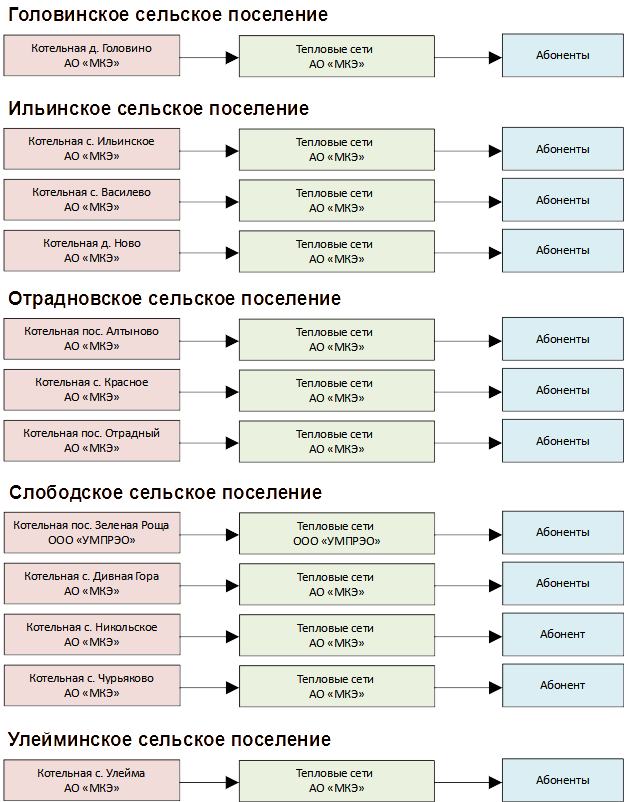 Рисунок 1.1.1 – Функциональные схемы отопительных котельных сельских поселений Угличского района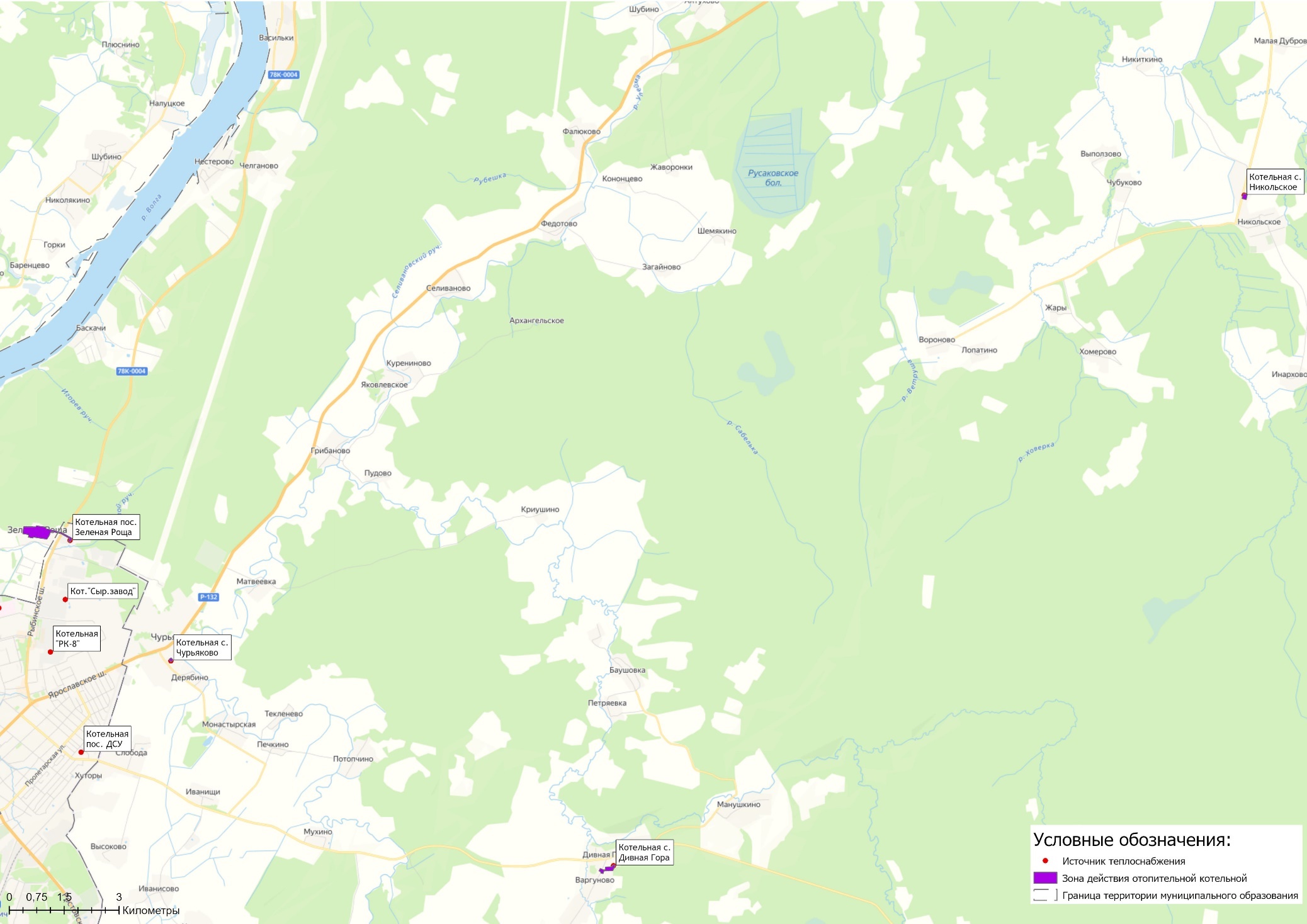 Рисунок 1.1.2 – Зоны действия отопительных котельных на территории Слободское сельское поселение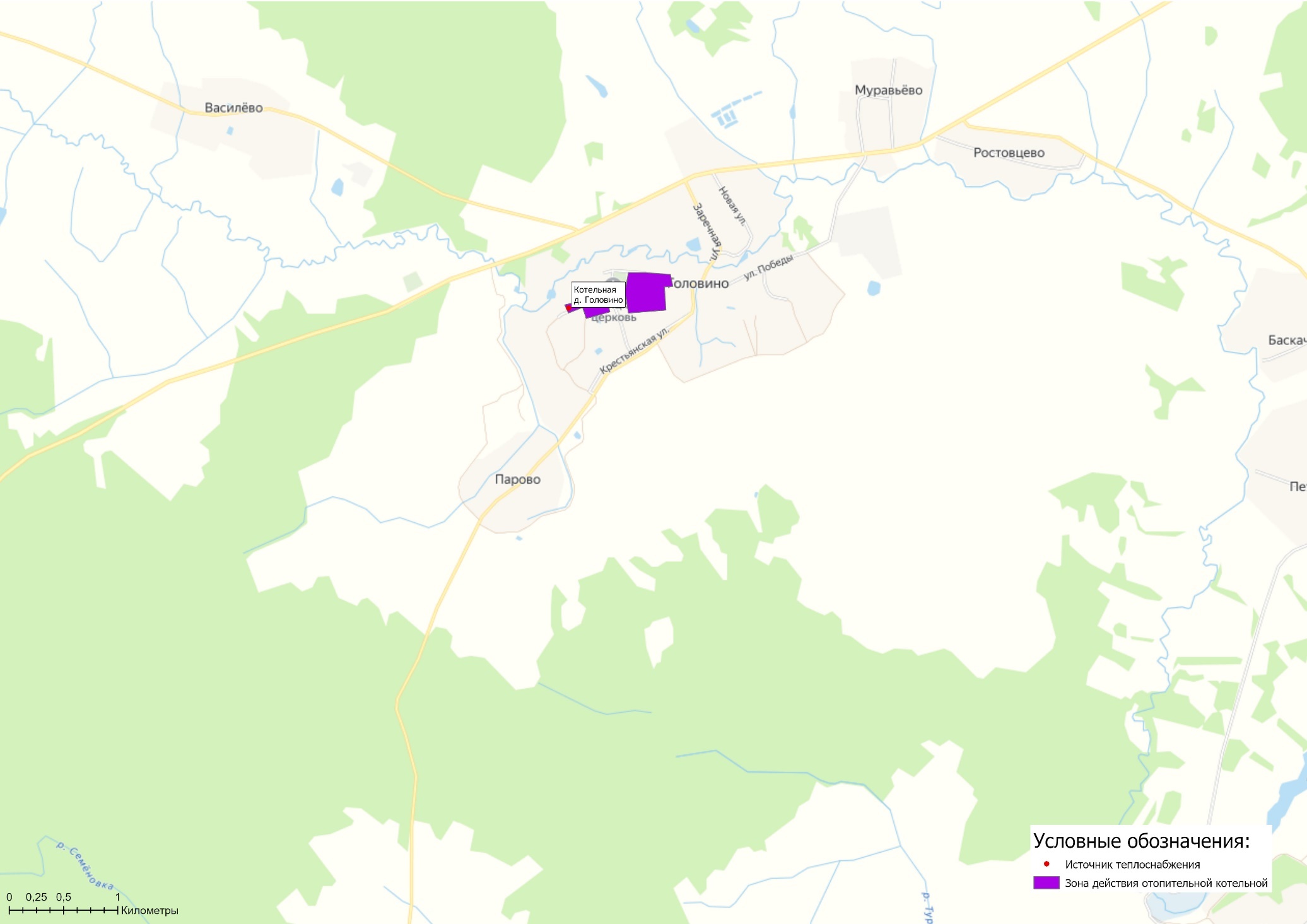 Рисунок 1.1.3 –Зоны действия отопительных котельных на территории Головинское сельское поселение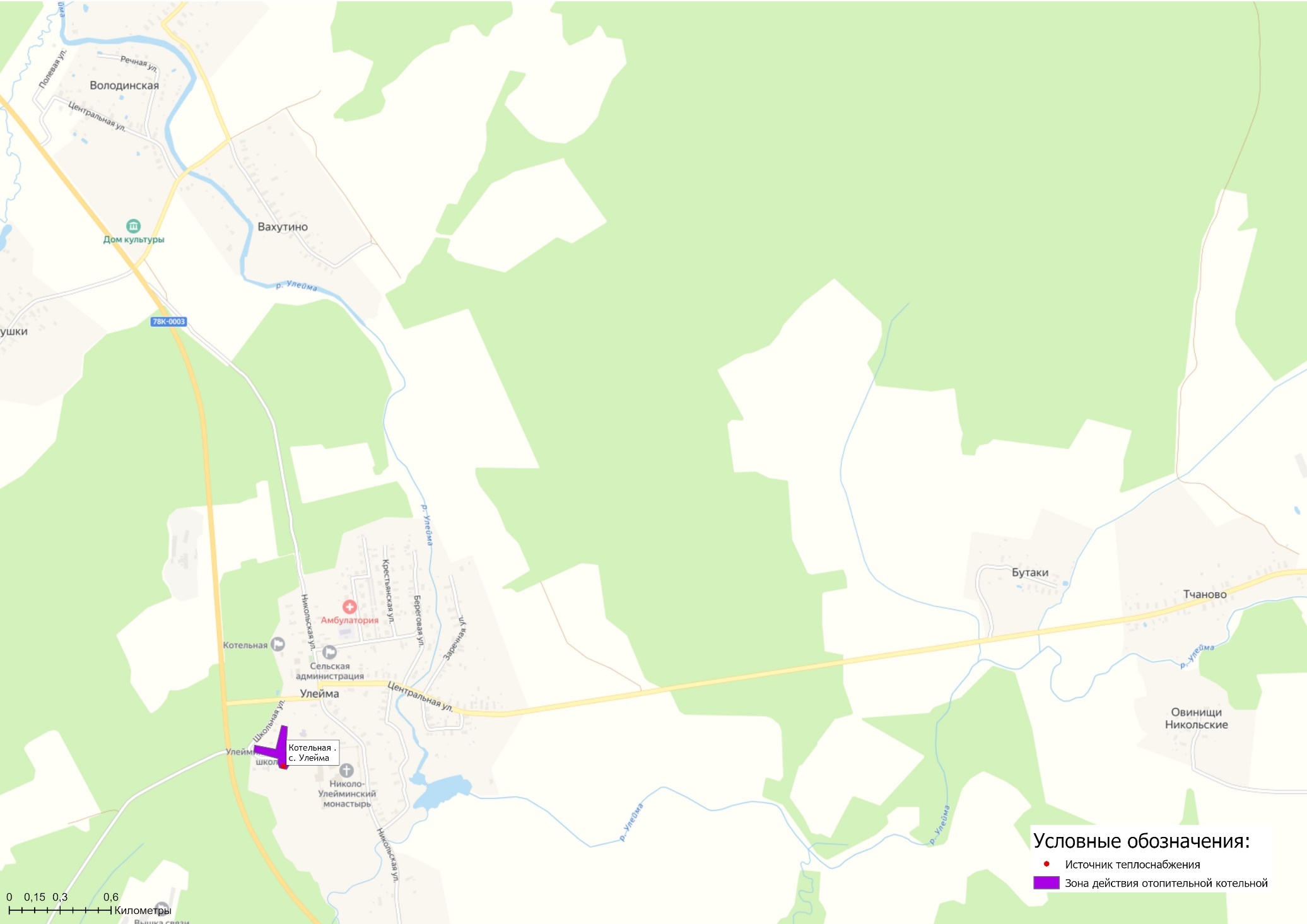 Рисунок 1.1.4 – Зоны действия отопительных котельных на территории Улейминское сельское поселение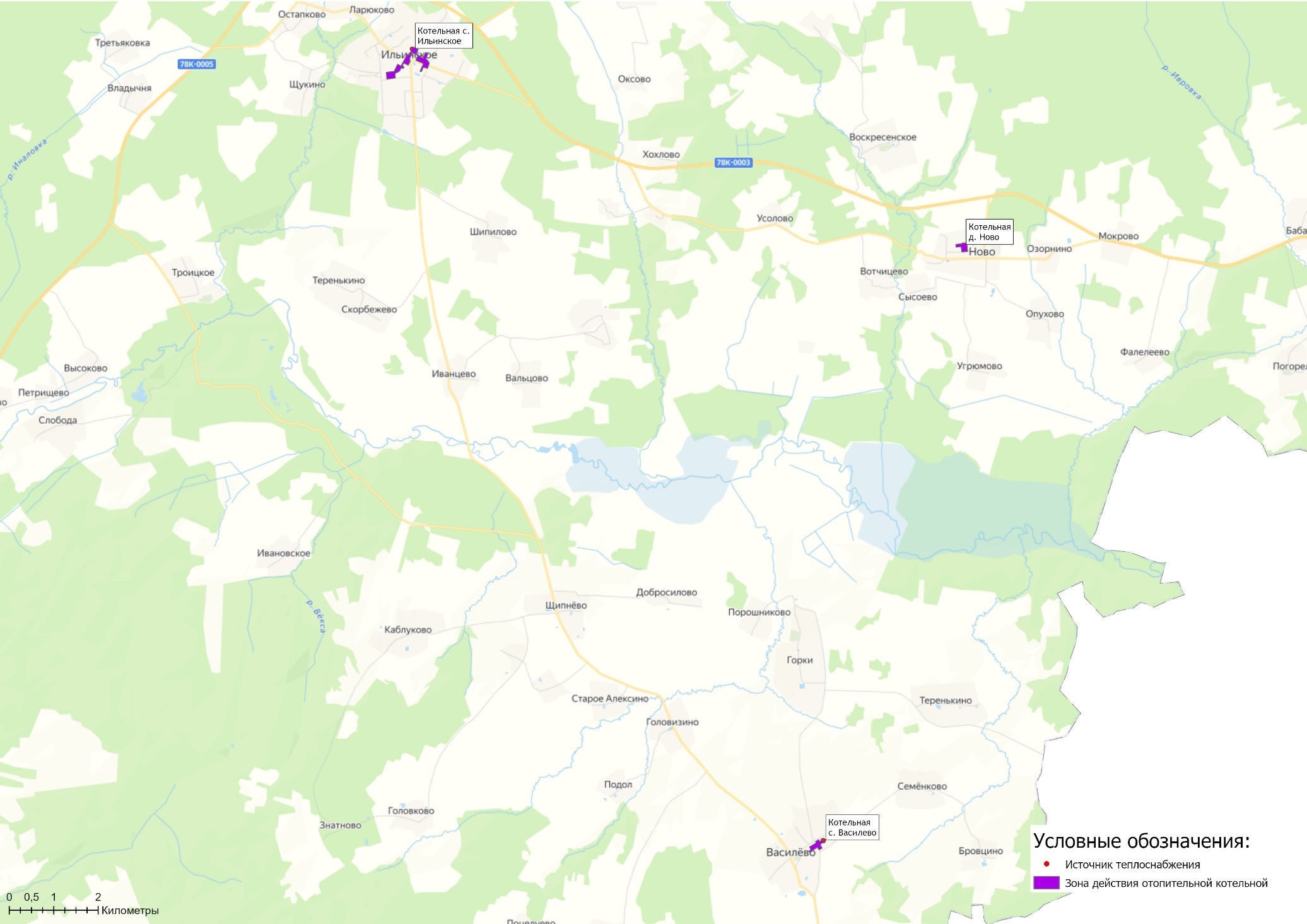 Рисунок 1.1.5 –Зоны действия отопительных котельных на территории Ильинское сельское поселение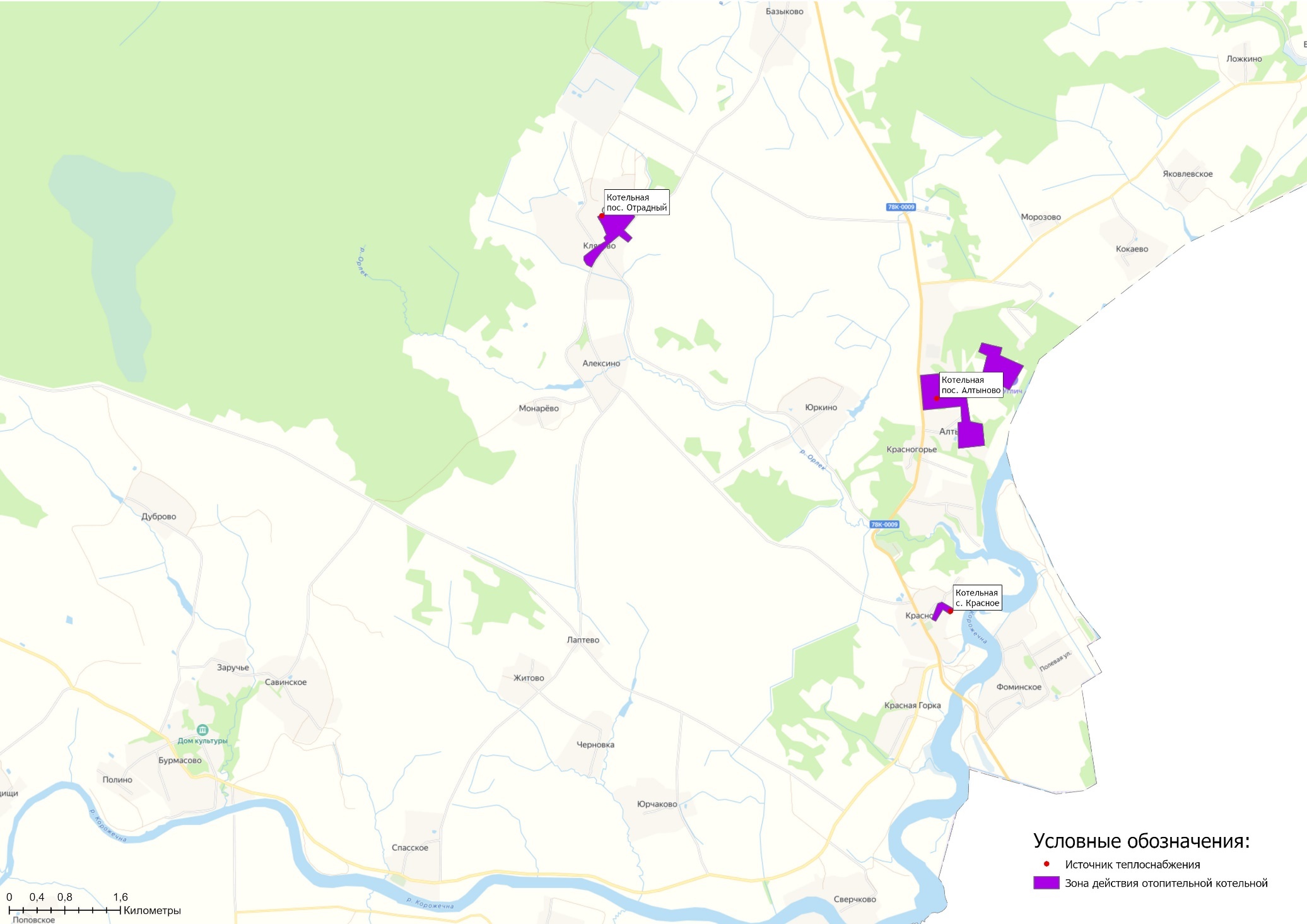 Рисунок 1.1.6 – Зоны действия отопительных котельных на территории Отрадновское сельское поселение1.1.2 Описание зон деятельности (эксплуатационной ответственности) теплоснабжающих и теплосетевых организаций и описание структуры договорных отношений между ними в зонах действия производственных котельныхНа территории сельских поселений Угличского района теплоснабжение зданий промышленных потребителей осуществляется от индивидуальных источников теплоснабжения.Теплоснабжающие и теплосетевые организации, осуществляющие свою деятельность в зонах действия производственных котельных, отсутствуют.1.1.3 Описание зон деятельности (эксплуатационной ответственности) теплоснабжающих и теплосетевых организаций и описание структуры договорных отношений между ними в зонах действия индивидуального теплоснабженияНа территории сельских поселений Угличского района индивидуальные источники теплоснабжения используются в районах усадебной и малоэтажной застройки. В качестве индивидуальных источников теплоснабжения применяются газовые и пеллетные котлы малой мощности, электрокотлы и печи.Зоны действия индивидуальных источников для теплоснабжения населения и юридических лиц представлены в таблице 1.1.3. Таблица 1.1.3 – Реестр населенных пунктов муниципальных образований полностью с индивидуальными источниками теплоснабжения1.2. Источники тепловой энергии.1.2.1. Структура и технические характеристики основного оборудования.Отопительные котельные сельских поселенийЦентрализованные системы теплоснабжения представляют собой совокупность источника тепловой энергии и теплопотребляющих установок для отопления и горячего водоснабжения объектов социально-бытового назначения и жилого сектора населенных пунктов сельских поселений, технологически соединенных тепловыми сетями.Централизованные источники теплоснабжения Угличского района работают на природном газе, угле, дровах и электроэнергии. На территории муниципального образования Головинское сельское поселение централизованное теплоснабжение производится от 1-ой отопительной котельной: Котельная д. Головино, мощностью 1,07 Гкал/час. На территории муниципального образования Улейминское сельское поселение централизованное теплоснабжение производится от 1-ой отопительной котельной: Котельная с. Улейма, мощностью 0,48 Гкал/час. На территории муниципального образования Ильинское сельское поселение централизованное теплоснабжение производится от 3-х отопительных котельных: Котельная д. Ново, мощностью 0,43 Гкал/час; Котельная с. Ильинское, мощностью 1,14 Гкал/час; Котельная с. Василево, мощностью 0,90 Гкал/час.На территории муниципального образования Отрадновское сельское поселение централизованное теплоснабжение производится от 3-х отопительных котельных: Котельная с. Красное, мощностью 0,68 Гкал/час; Котельная пос. Отрадный, мощностью 3,78 Гкал/час; Котельная пос. Алтыново, мощностью 5,0 Гкал/час.На территории муниципального образования Слободское сельское поселение централизованное теплоснабжение производится от 4-х отопительных котельных: Котельная с. Дивная Гора, мощностью 0,78 Гкал/час; Котельная с. Никольское, мощностью 0,17 Гкал/час;Котельная с. Чурьяково, мощностью 0,04 Гкал/час; Котельная пос. Зеленая Роща, мощностью 2,40 Гкал/час. Технические характеристики котельных приведены в таблице 1.2.1.Месторасположение котельных сельских поселений представлено на рисунках 1.1.2 – 1.1.6.Таблица 1.2.1 – Характеристика источников теплоснабжения сельских поселений Угличского района1.2.2 Параметры установленной тепловой мощности источника тепловой энергии, в том числе теплофикационного оборудования и теплофикационной установки. Ограничения тепловой мощности и параметров располагаемой тепловой мощности. Объем потребления тепловой энергии (мощности) на собственные и хозяйственные нужды теплоснабжающей организации в отношении источников тепловой энергии и параметры тепловой мощности неттоУстановленная мощность источника тепловой энергии - сумма номинальных тепловых мощностей всего принятого по акту ввода в эксплуатацию оборудования, предназначенного для отпуска тепловой энергии потребителям на собственные и хозяйственные нужды.Располагаемая мощность источника тепловой энергии - величина, равная установленной мощности источника тепловой энергии за вычетом объемов мощности, не реализуемой по техническим причинам, в том числе по причине снижения тепловой мощности оборудования в результате эксплуатации на продленном техническом ресурсе (снижение параметров пара перед турбиной, отсутствие рециркуляции в пиковых водогрейных котлоагрегатах и др.).Мощность источника тепловой энергии нетто - величина, равная располагаемой мощности источника тепловой энергии за вычетом тепловой нагрузки на собственные и хозяйственные нужды.Таблица 1.2.2 – Оценка тепловых мощностей источников тепловой энергии сельских поселений Угличского районаОбщая установленная тепловая мощность источников сельских поселений, обеспечивающая балансы покрытия присоединенной тепловой нагрузки по состоянию на 2023 год, составляет 16,88 Гкал/ч. Располагаемая тепловая мощность котлов – 16,88 Гкал/час или 100% от значений заводов-изготовителей.1.2.3 Сроки ввода в эксплуатацию основного оборудования, год последнего освидетельствования при допуске к эксплуатации после ремонта, год продления ресурса и мероприятия по продлению ресурсаИнформация о сроке ввода в эксплуатацию котельного оборудования и периода его использования приведена в таблице 1.2.3.Таблица 1.2.3 – Оценка сроков эксплуатации котлов источников теплоснабжения сельских поселений Угличского района1.2.4 Схемы выдачи тепловой мощности, структура теплофикационных установок (для источников тепловой энергии, функционирующих в режиме комбинированной выработки электрической и тепловой энергии)В настоящее время на территории сельских поселений Угличского района Ярославской области отсутствуют источники комбинированной выработки тепловой энергии.1.2.5 Способы регулирования отпуска тепловой энергии от источников тепловой энергии с обоснованием выбора графика изменения температур и расхода теплоносителя в зависимости от температуры наружного воздухаСпособ регулирования отпуска тепловой энергии от отопительных котельных сельских поселений Угличского района – качественный.На территории сельских поселений Угличского района теплоснабжение (отопление) потребителей осуществляется по температурному графику 95/70°С (таблица 1.2.5.2); горячее водоснабжение по температурному графику: 65/40°С. Таблица 1.2.5.1 – Параметры отпуска тепловой энергии в сетьТаблица 1.2.5.2 – Температурный график регулирования отпуска тепловой энергии 95/70⁰СВ соответствии с п. 15 Приложения №1 к Правилам предоставления коммунальных услуг собственникам и пользователям помещений в многоквартирных домах и жилых домов, утверждённым постановлением Правительства Российской Федерации от 06.05.2011 №354, нормативная температура воздуха в жилых помещениях должна составлять не ниже плюс 18˚С (в угловых комнатах – плюс 20˚С), в районах с температурой наиболее холодной пятидневки (обеспеченностью 0,92) минус 31˚С и ниже – не ниже плюс 20˚С (в угловых комнатах – плюс 22˚С).  1.2.6 Среднегодовая загрузка оборудованияТаблица 1.2.6 – Среднегодовая загрузка оборудования котельныхЧисло часов использования установленной тепловой мощности (УТМ) рассчитывается исходя из фактического годового объема выработки тепловой энергии и установленной тепловой мощности источников, согласно п. 14. Приказа Минэнерго России от 05.03.2019 г. №212. Среднегодовая загрузка котельных в течение отопительного сезона с учётом сверхнормативных потерь тепловой энергии составляет 80÷90% от располагаемой мощности источников. 1.2.7 Способы учета тепла, отпущенного в тепловые сетиПеречень источников тепловой энергии сельских поселений Угличского района с указанием наличия установленных приборов учета отпущенной тепловой энергии представлен в таблице 1.2.7.Таблица 1.2.7 – Приборы учета тепловой энергии на котельных1.2.8 Статистика отказов и восстановлений оборудования источников тепловой энергииИнформация об отказах и восстановления оборудования источников тепловой энергии по итогам 2022 года приведена в таблице 1.2.8.1.Таблица 1.2.8.1 – Информация об отказах и восстановления оборудования источников тепловой энергии за 2022 год1.2.9 Предписания надзорных органов по запрещению дальнейшей эксплуатации источников тепловой энергииНе выполненные предписания надзорных органов по запрещению дальнейшей эксплуатации источников тепловой энергии на территории сельских поселений Угличского района отсутствуют (таблица 1.2.9).Таблица 1.2.9 – Предписания надзорных органов по запрещению дальнейшей эксплуатации источников тепловой энергии1.2.10 Перечень источников тепловой энергии и (или) оборудования (турбоагрегатов), входящего в их состав (для источников тепловой энергии, функционирующих в режиме комбинированной выработки электрической и тепловой энергии), которые отнесены к объектам, электрическая мощность которых поставляется в вынужденном режиме в целях обеспечения надежного теплоснабжения потребителей.Источники тепловой энергии, функционирующие в режиме комбинированной выработки электрической и тепловой энергии, электрическая мощность которых поставляется в вынужденном режиме в целях обеспечения надежного теплоснабжения потребителей, на территории сельских поселений Угличского района отсутствуют.1.3 Тепловые сети, сооружения на них и тепловые пункты1.3.1 Описание структуры тепловых сетей от каждого источника тепловой энергии, от магистральных выводов до центральных тепловых пунктов (если таковые имеются) или до ввода в жилой квартал или промышленный объект с выделением сетей горячего водоснабженияОбщая протяженность тепловых сетей на территории сельских поселений Угличского района составляет 18 007,7 м., которая включает в себя:•	Тепловые сети отопления от котельной д. Головино, протяженностью 1202,18 м.;•	Тепловые сети отопления от котельной с. Улейма, протяженностью 235,1 м.;•	Тепловые сети отопления от котельной д. Ново, протяженностью 98,4 м.;•	Тепловые сети отопления от котельной с. Ильинское, протяженностью 1271,03 м.;•	Тепловые сети отопления от котельной с. Василево, протяженностью 415,8 м.;•	Тепловые сети отопления от котельной с. Красное, протяженностью 205,2 м.;•	Тепловые сети от котельной пос. Отрадный, протяженностью 3800 м., в т.ч. сети горячего водоснабжения 1900 м.;•	Тепловые сети от котельной пос. Алтыново, протяженностью 5000 м., в т.ч. сети горячего водоснабжения 2500 м.;•	Тепловые сети отопления от котельной с. Дивная Гора, протяженностью 355 м.;•	Тепловые сети отопления от котельной с. Никольское, протяженностью 15 м.;•	Тепловые сети отопления от котельной с. Чурьяково, протяженностью 10 м.;•	Тепловые сети от котельной пос. Зеленая Роща, протяженностью 5400 м., в т.ч. сети горячего водоснабжения 2700 м.Описание структуры систем теплоснабжения сельских поселений Угличского района представлена в таблице 1.3.1.Детальные параметры участков тепловых сетей и тип прокладки приведены на рисунках раздела 1.3.2 Обосновывающих материалов.1.3.2 Схемы тепловых сетей в зонах действия источников тепловой энергииВ таблице 1.3.2.1 представлено оглавление схем тепловых сетей в зонах действия источников тепловой энергии сельских поселений Угличского района.Таблица 1.3.2 – Схемы тепловых сетей источников теплоснабженияТаблица 1.3.1 – Структура тепловых сетей сельских поселений Угличского района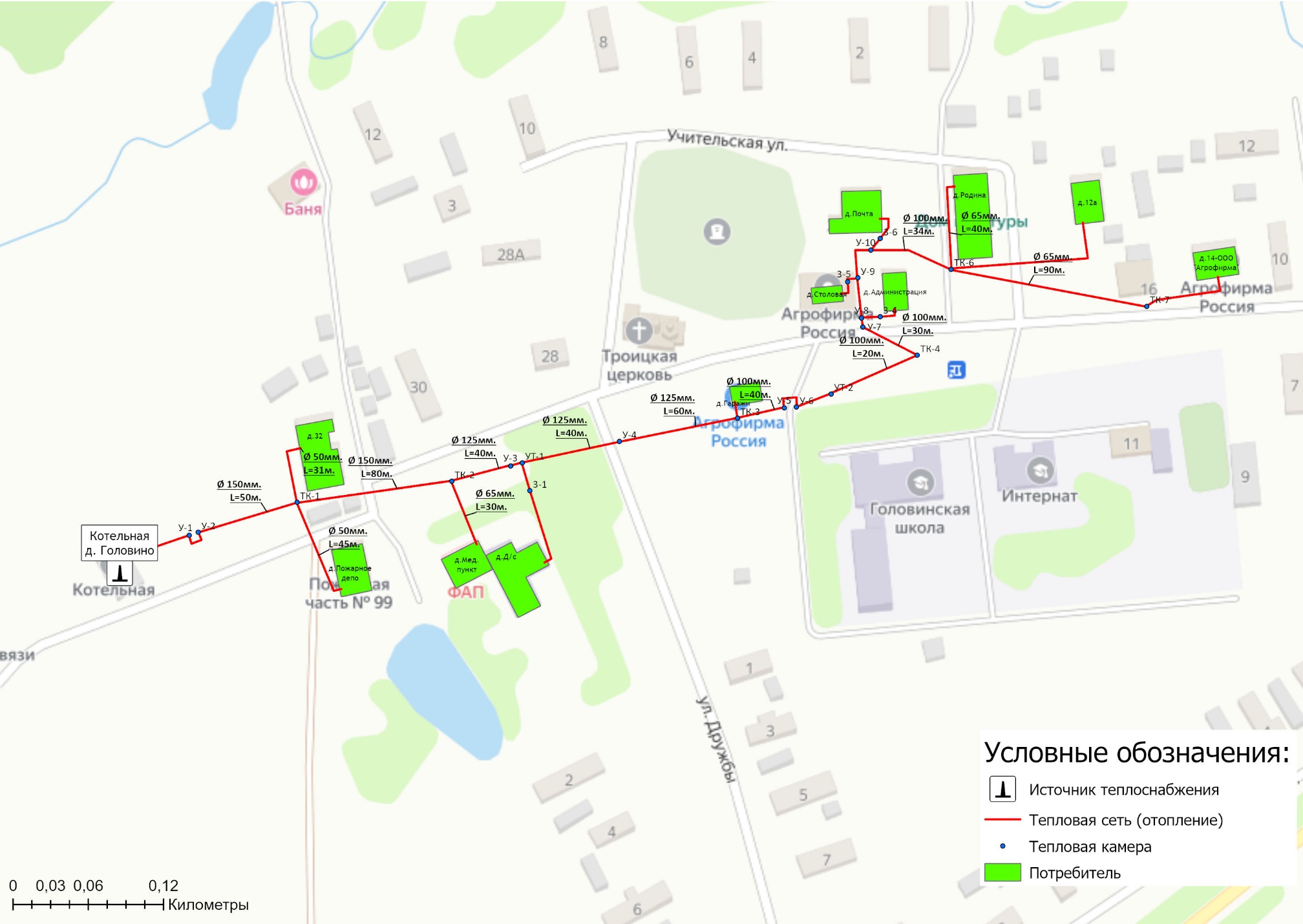 Рисунок 1.3.2.1 – Схема тепловых сетей котельной д. Головино АО "МКЭ"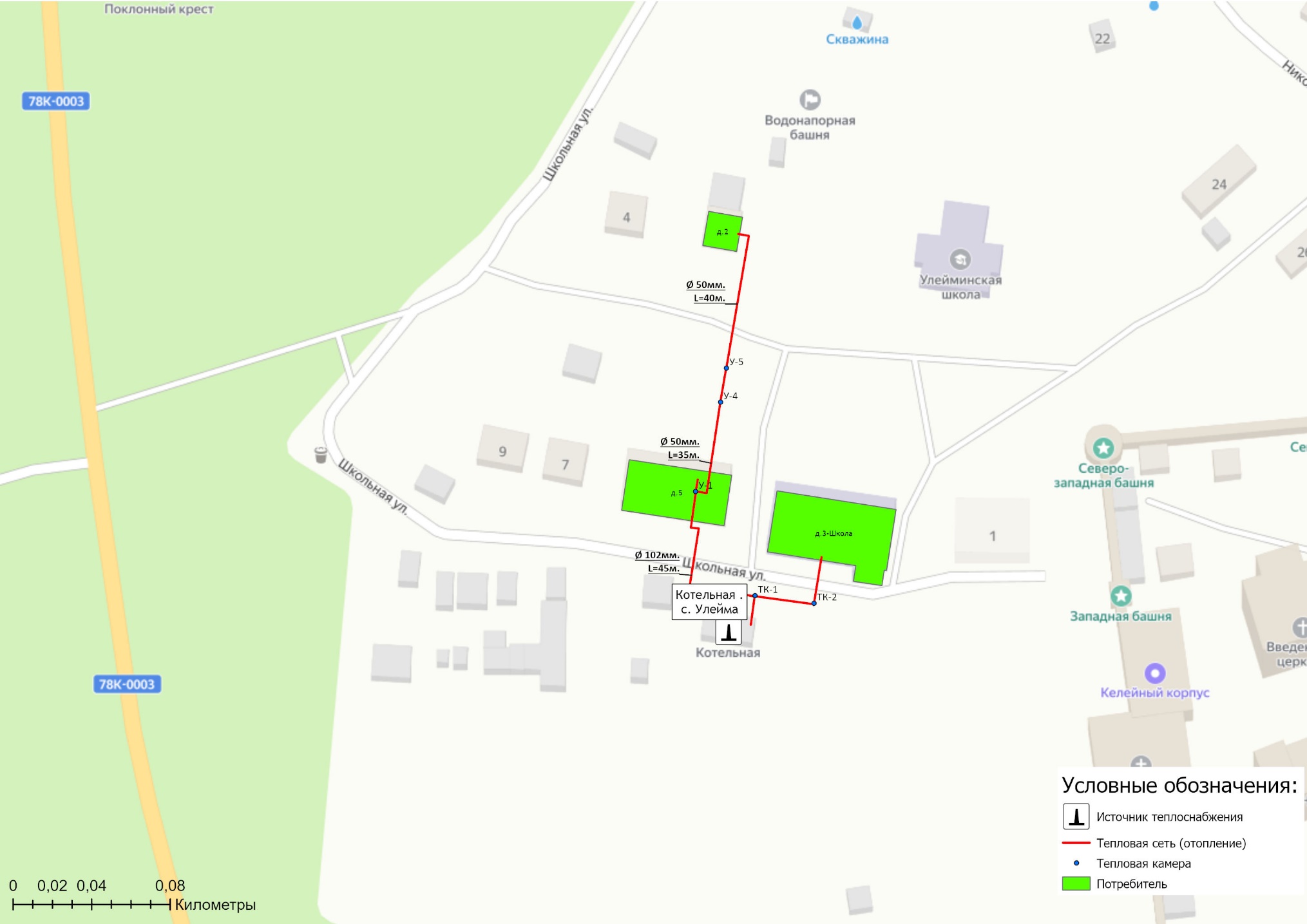 Рисунок 1.3.2.2 – Схема тепловых сетей котельной с. Улейма АО "МКЭ"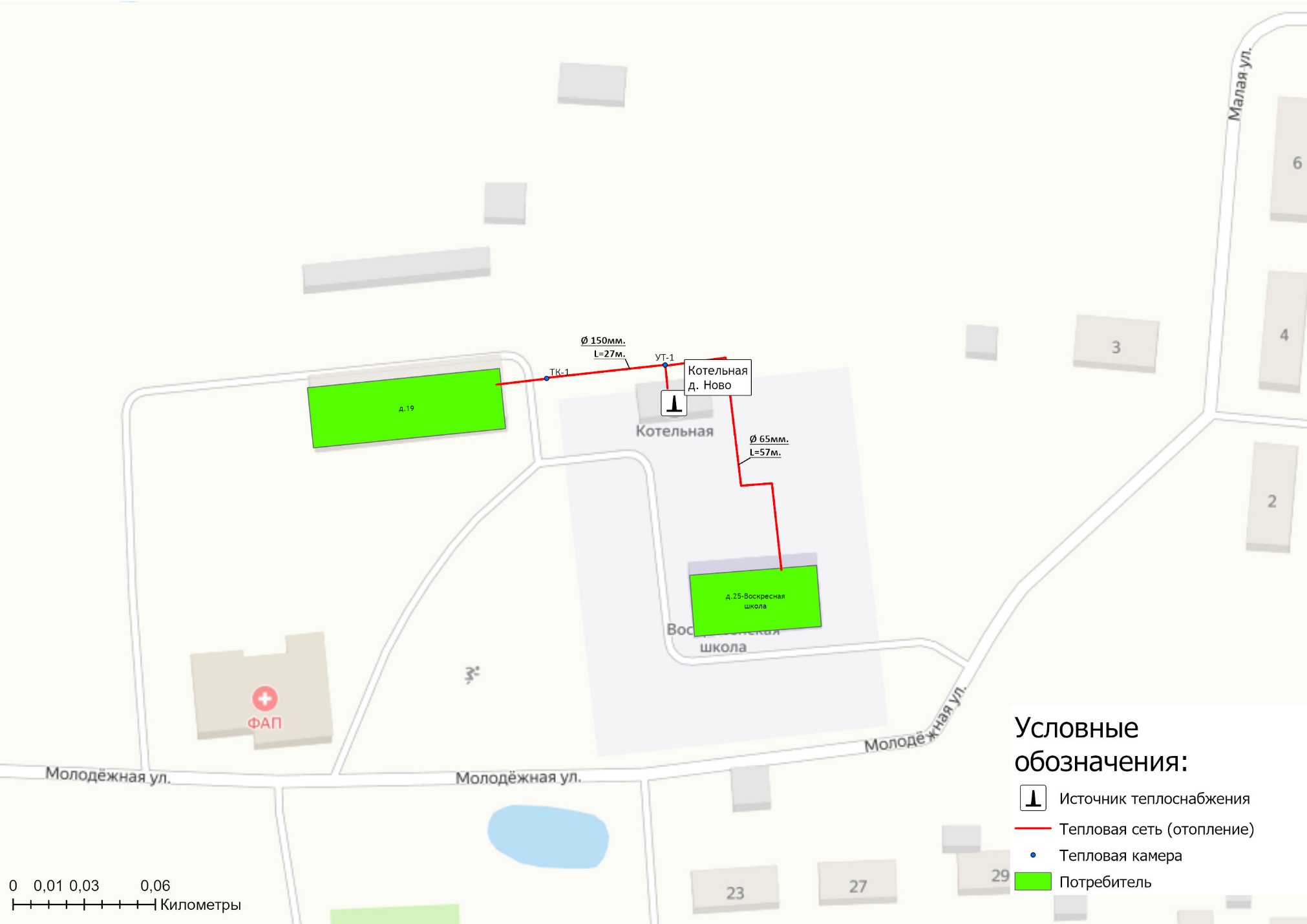 Рисунок 1.3.2.3 – Схема тепловых сетей котельной д. Ново АО "МКЭ"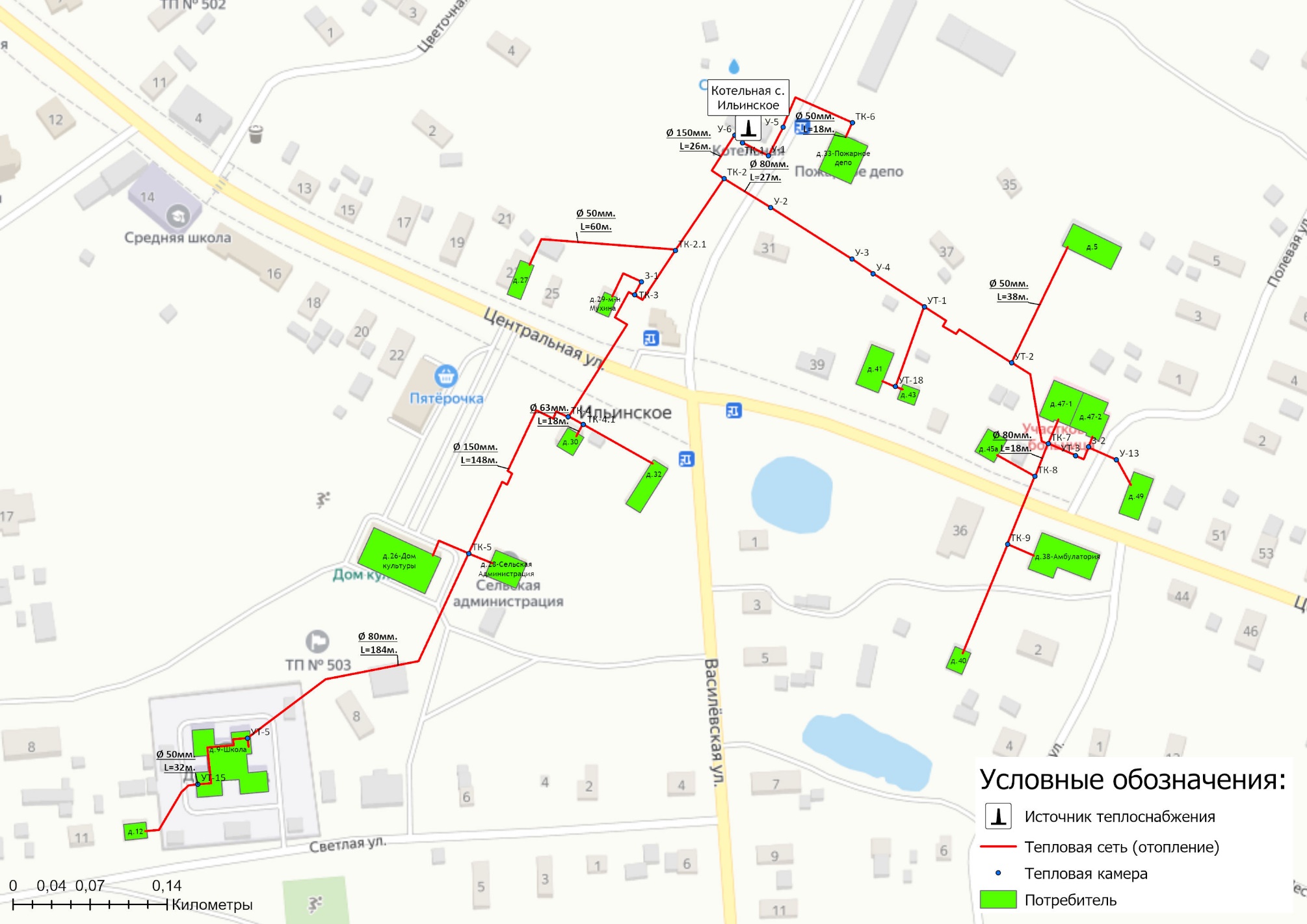 Рисунок 1.3.2.4 – Схема тепловых сетей котельной с. Ильинское АО "МКЭ"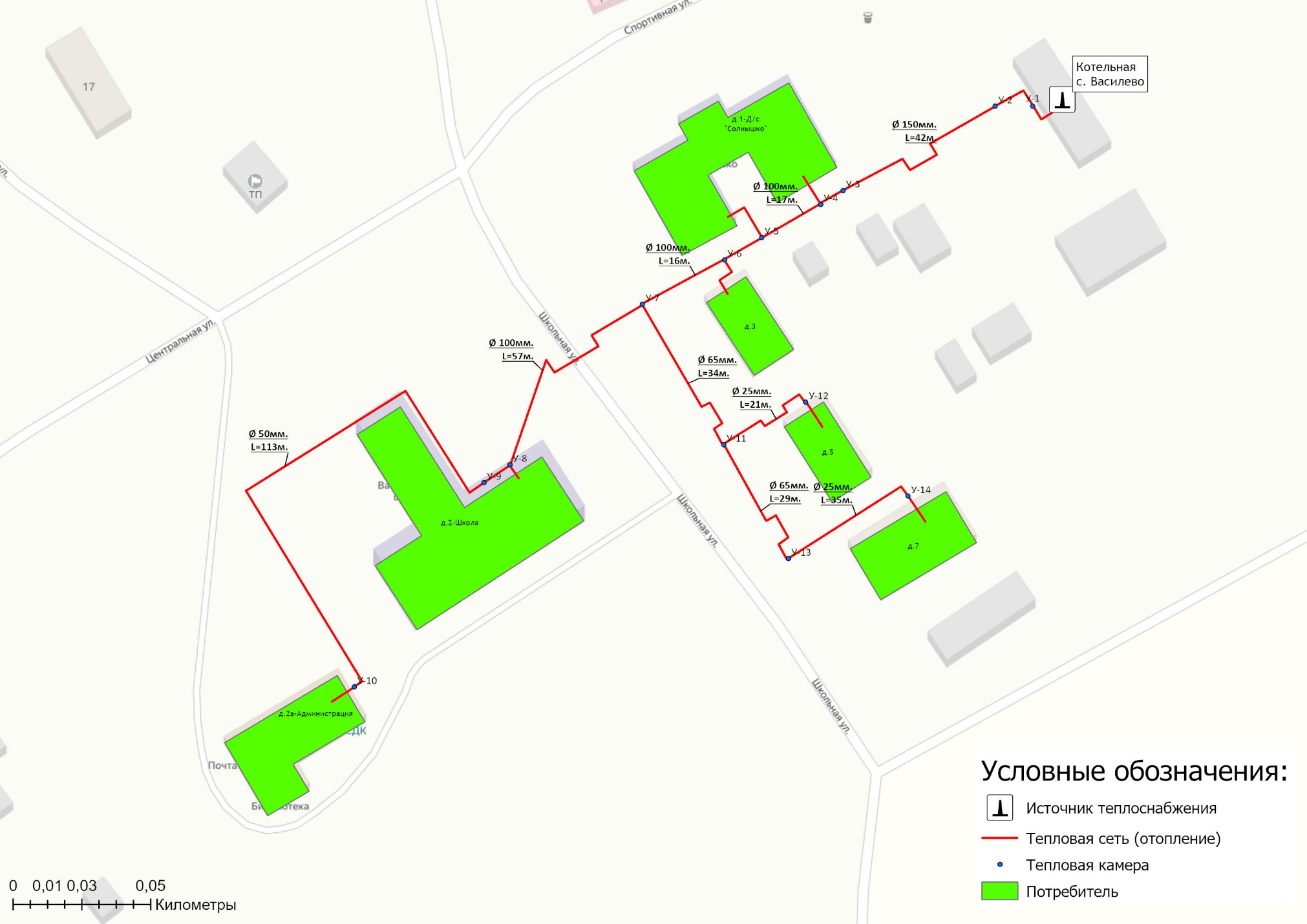 Рисунок 1.3.2.5 – Схема тепловых сетей котельной с. Василево АО "МКЭ"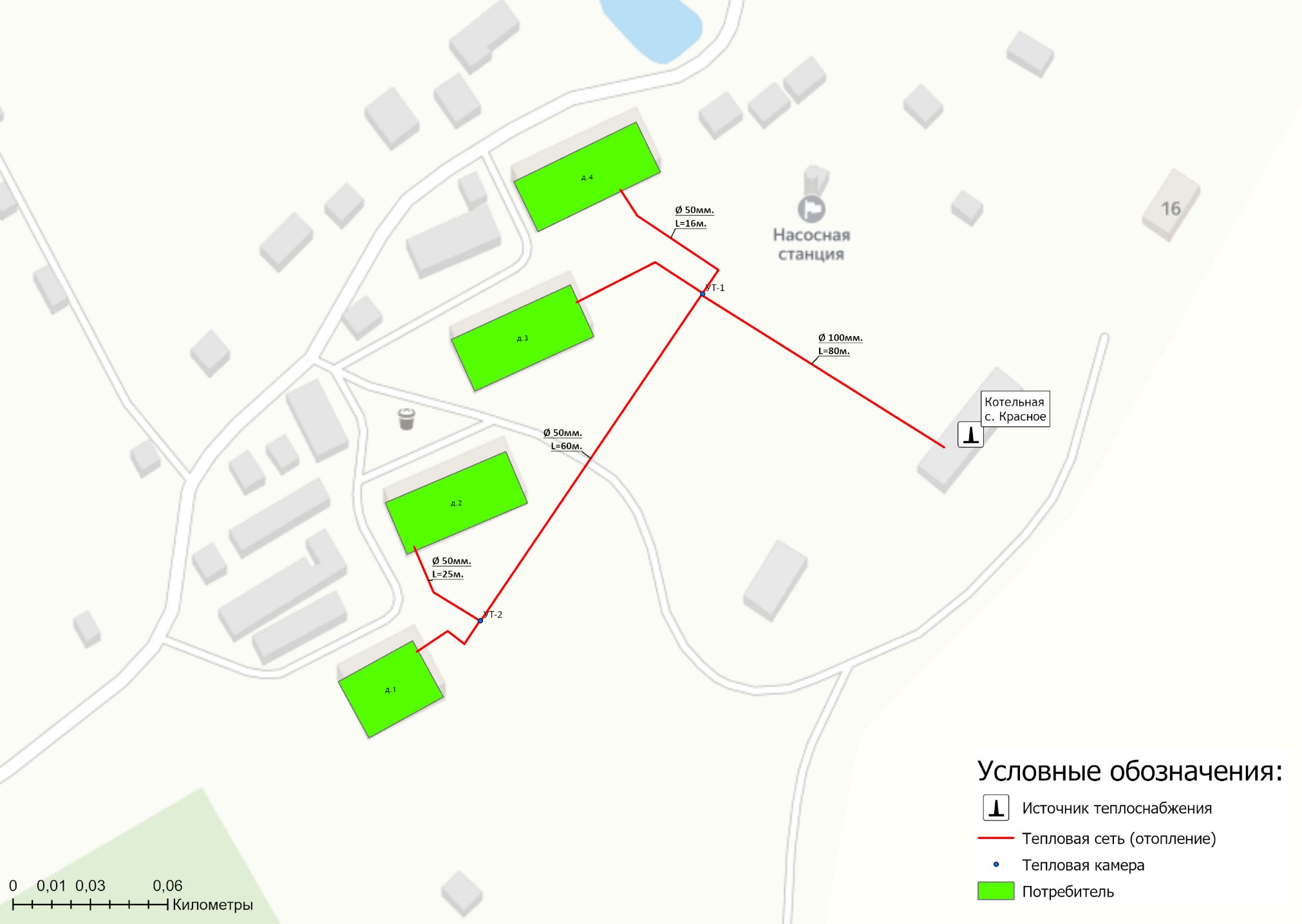 Рисунок 1.3.2.6 – Схема тепловых сетей котельной с. Красное АО "МКЭ"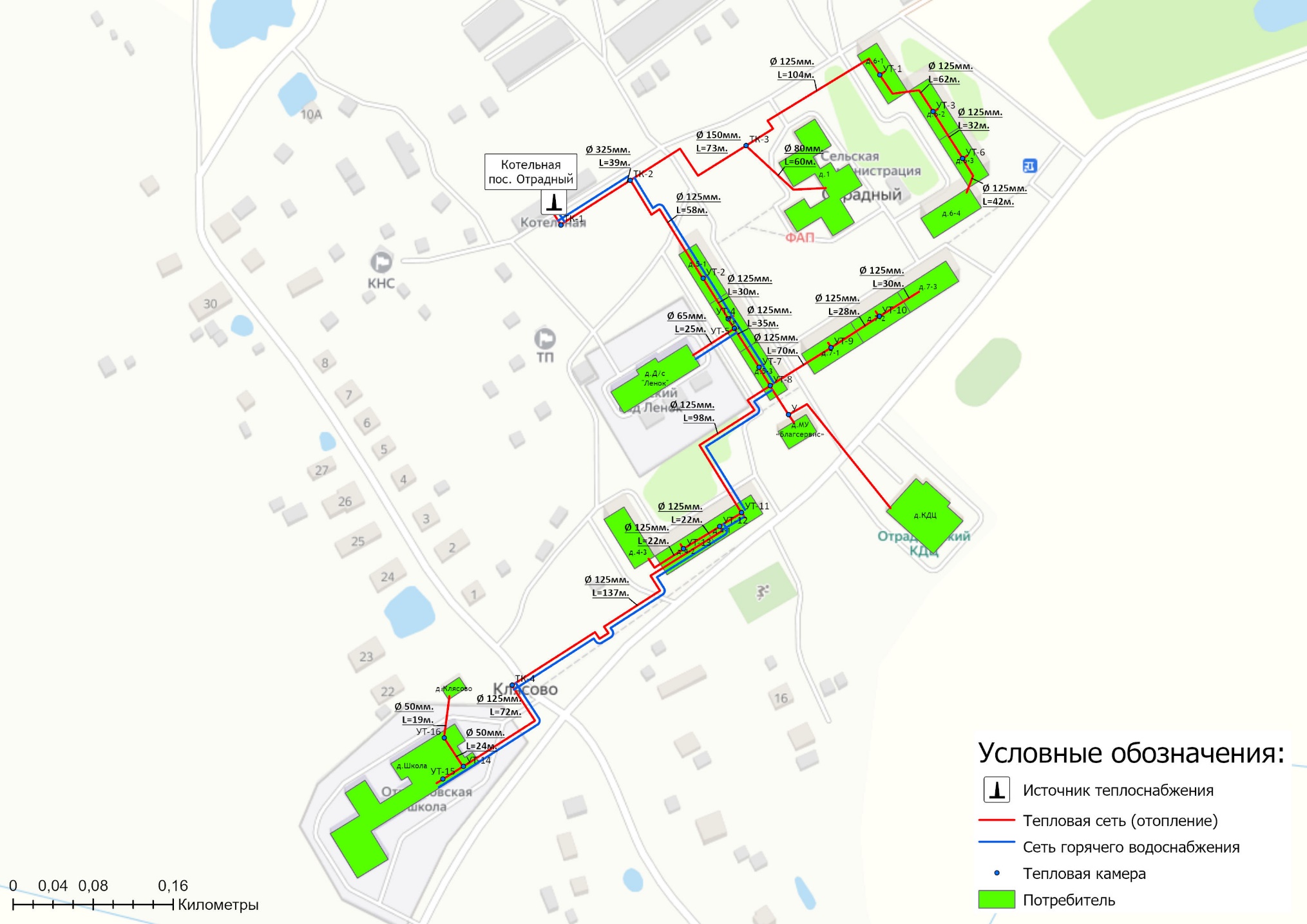 Рисунок 1.3.2.7 – Схема тепловых сетей котельной пос. Отрадный АО "МКЭ"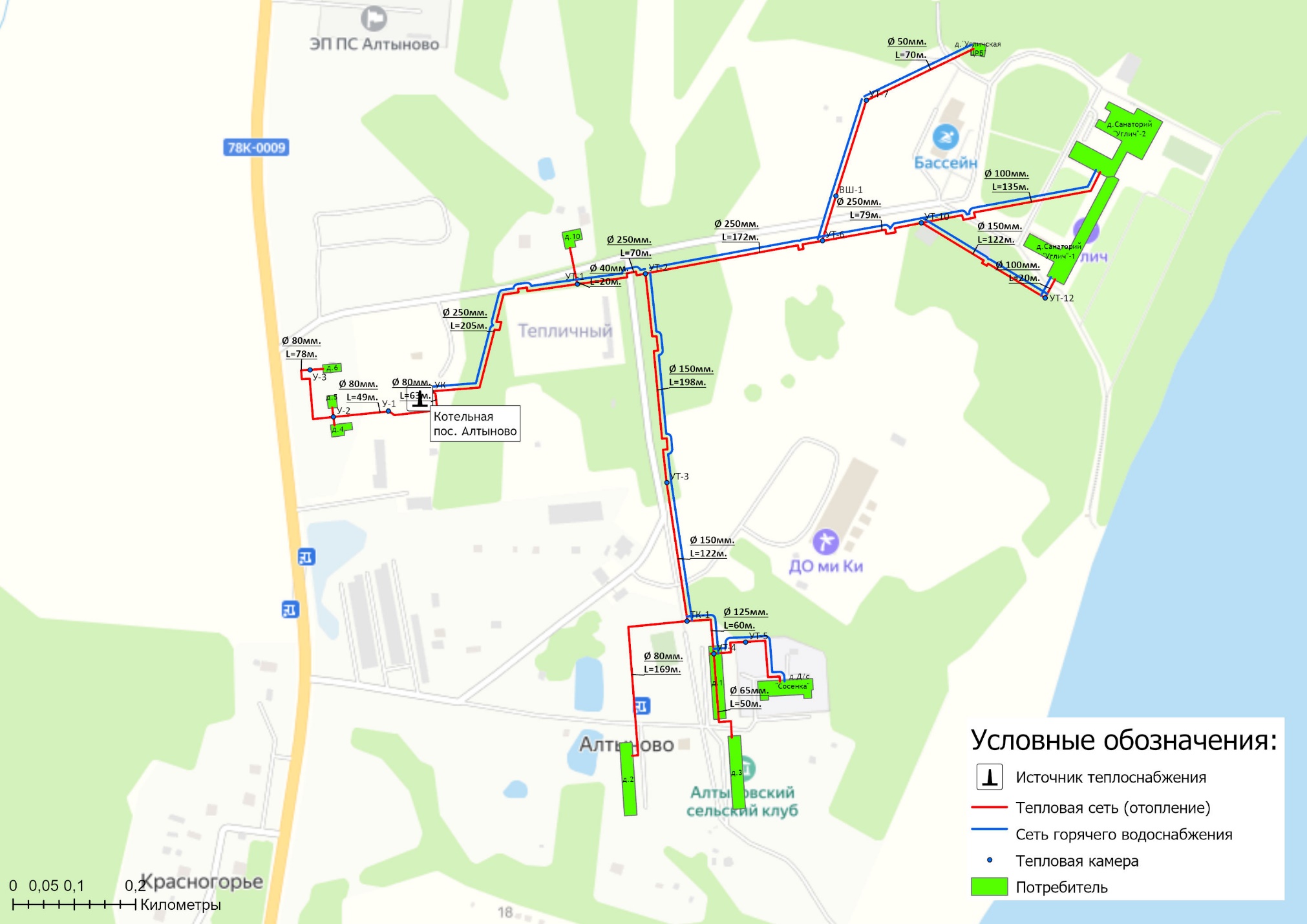 Рисунок 1.3.2.8 – Схема тепловых сетей котельной пос. Алтыново АО "МКЭ"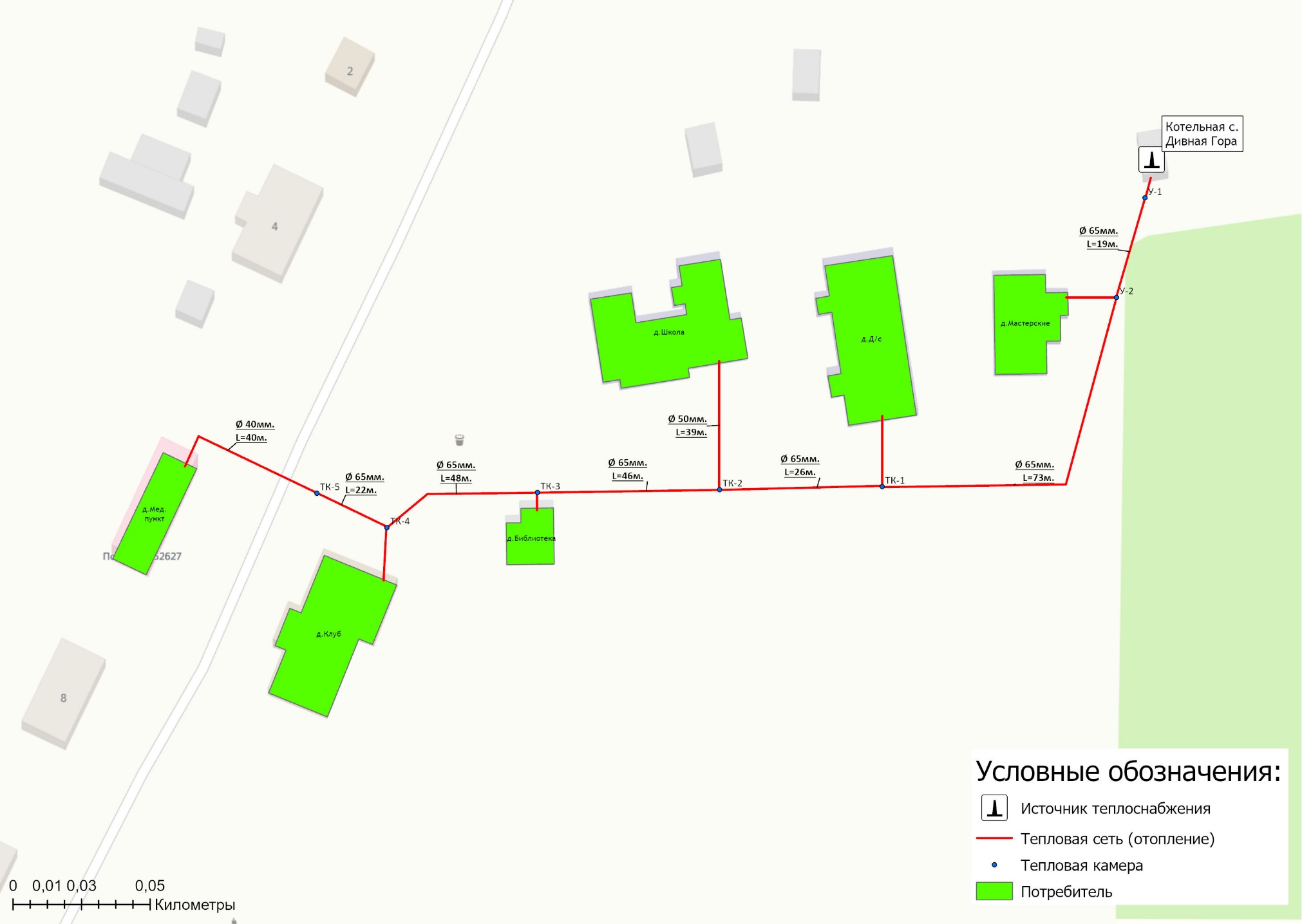 Рисунок 1.3.2.9 – Схема тепловых сетей котельной с. Дивная Гора АО "МКЭ"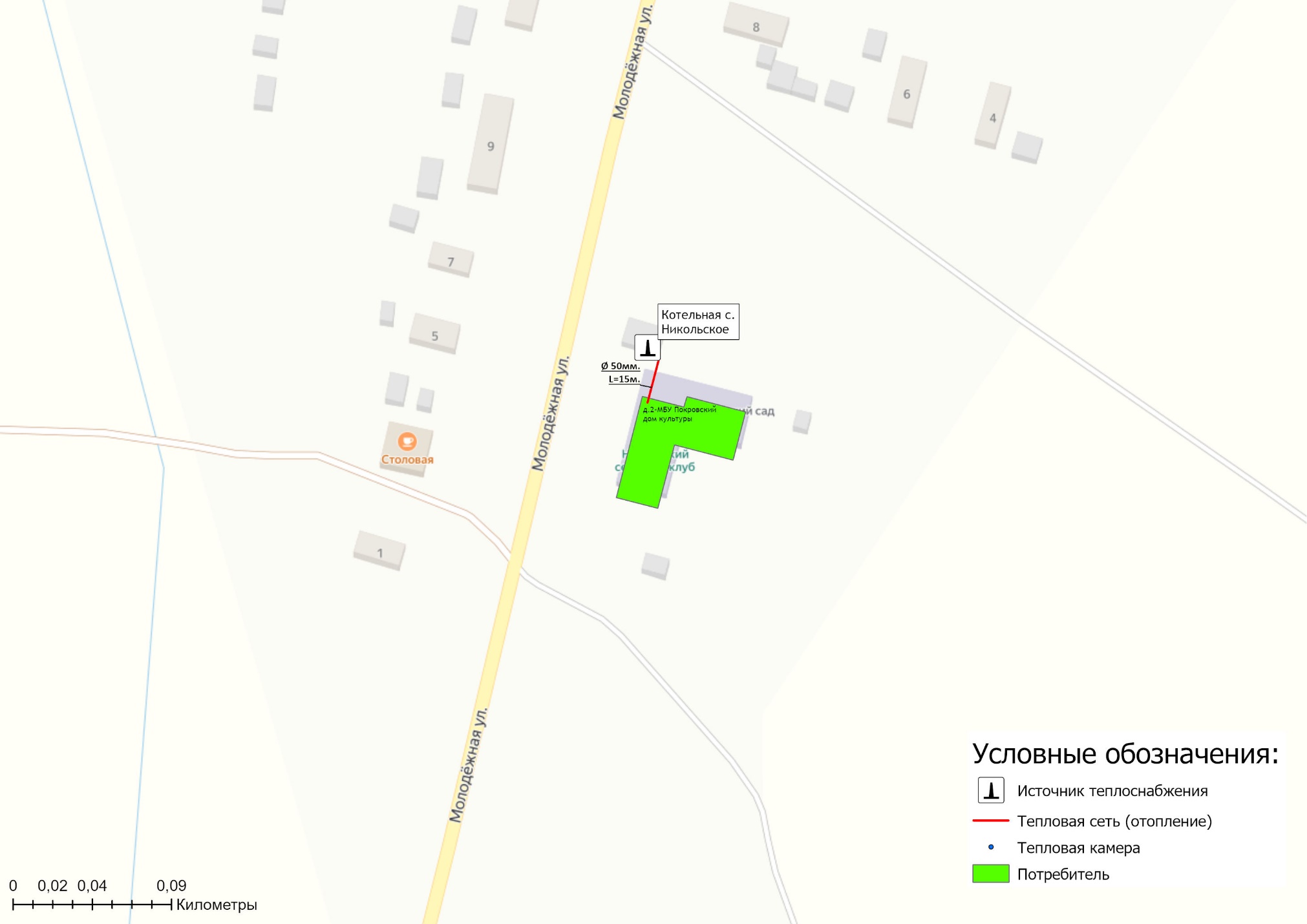 Рисунок 1.3.2.10 – Схема тепловых сетей котельной с. Никольское АО "МКЭ"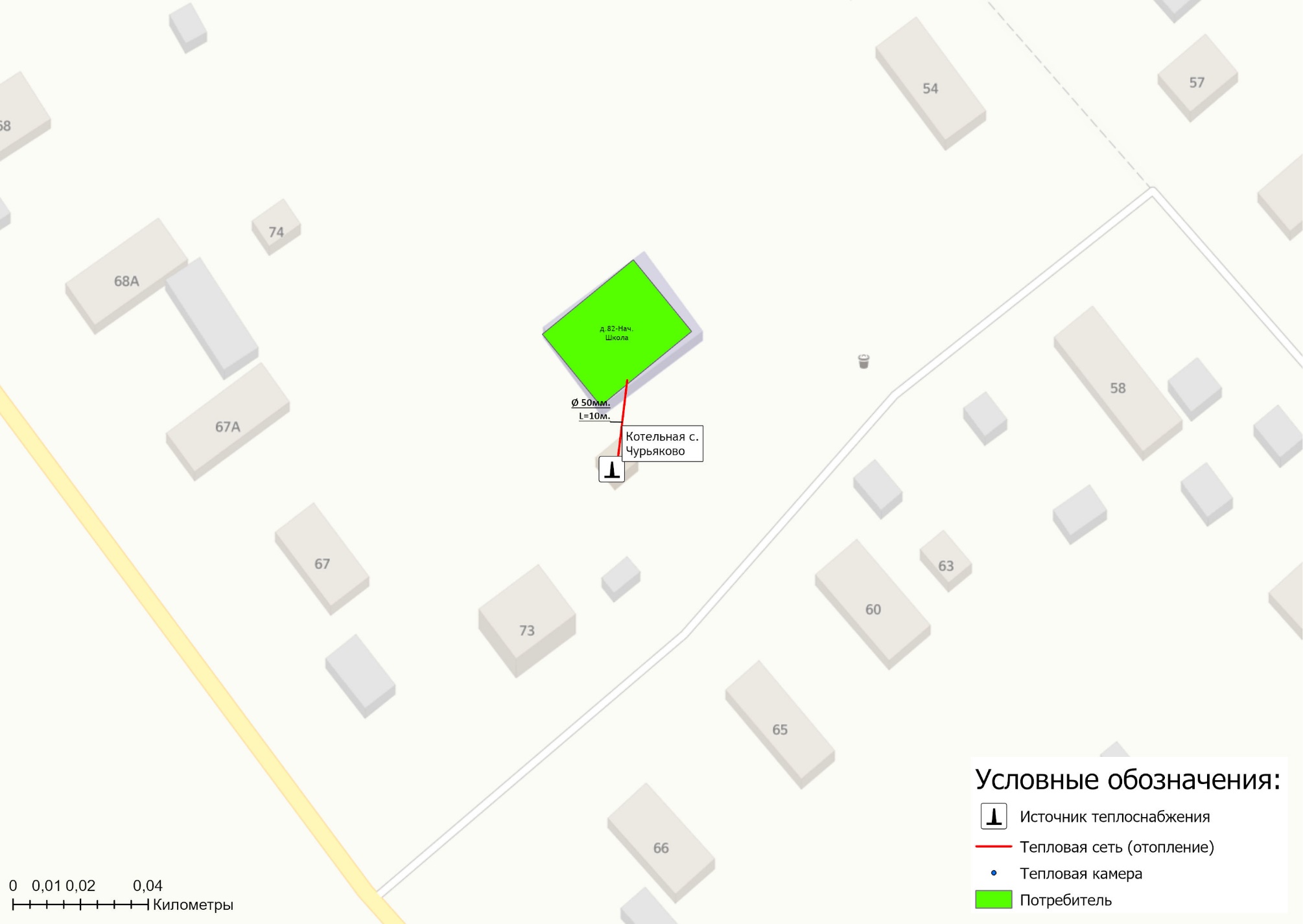 Рисунок 1.3.2.11 – Схема тепловых сетей котельной с. Чурьяково АО "МКЭ"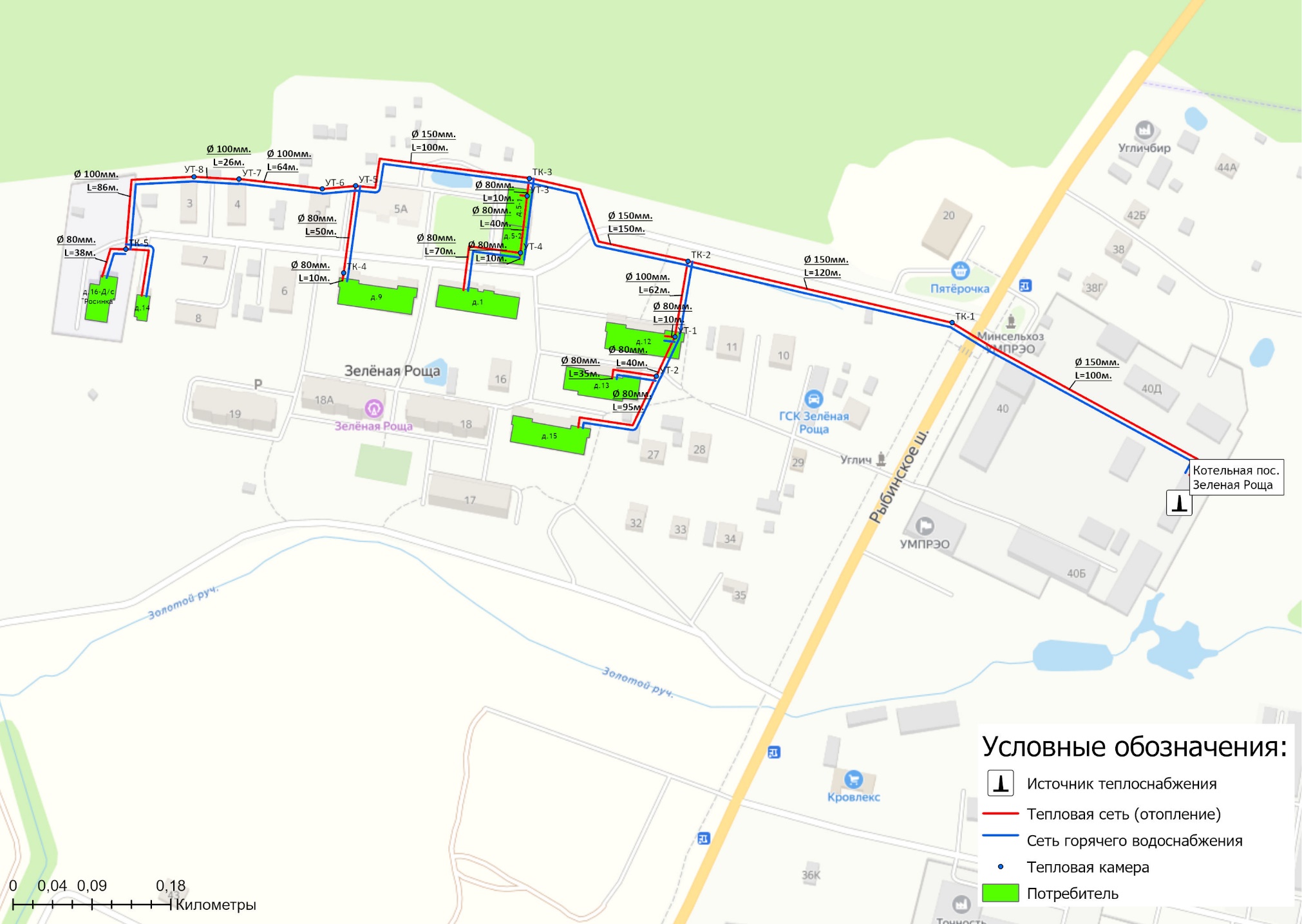 Рисунок 1.3.2.12 – Схема тепловых сетей котельной пос. Зеленая Роща ООО "УМПРЭО"1.3.3 Параметры тепловых сетей, включая год начала эксплуатации, тип изоляции, тип компенсирующих устройств, тип прокладки, краткую характеристику грунтов в местах прокладки с выделением наименее надежных участков, определением их материальной характеристики и тепловой нагрузки потребителей, подключенных к таким участкамТепловые сети на территории сельских поселений Угличского района – тупиковые, двух- и четырехтрубные. Компенсация температурных напряжений трубопроводов осуществляется за счет естественной (подъемы, опуски, повороты труб) и искусственной (сальниковые и П–образные компенсаторы) компенсации трубопроводов. Прокладка трубопроводов тепловых сетей выполнена: надземно на отдельно стоящих опорах, подземно в непроходных железобетонных каналах, а также проходит транзитом через подвальные помещения зданий. Из всего количества тепловых сетей (18,0 км) – 7,85 км (43,6 %) выполнены в надземном исполнении; 0,6 км – в подвальном (3,3 %); 9,56 км (53,1%) проложены подземно в непроходных железобетонных каналах. В качестве теплоизоляции теплопроводов в основном применяется минераловатный материал, процент применения ППУ изоляции небольшой.Средняя глубина заложения трубопроводов подземной прокладки по данным теплоснабжающей организации составляет 1,6 м. Почвенный слой представлен, в основном дерново-подзолистыми супесчаными почвами. Глубина промерзания грунта от 1,4 - 1,6 м.Почва дерново-подзолистая, легкосуглинистая. Отрицательные температуры на поверхности почвы отмечаются с ноября по март, положительные – с апреля по октябрь. Нормативная глубина сезонного промерзания для глинистых грунтов составляет 250 см.Значительная часть сетей эксплуатируется более 25 лет и была запроектирована в 1980-е годы. В целом по сельским поселениям доля сетей, рекомендуемых к замене, составляет более  40%. Решение о необходимости замены трубопроводов должно приниматься по результатам их технического освидетельствования.Таблица 1.3.3 – Параметры тепловых сетей отопления1.3.4 Описание типов и количества секционирующей и регулирующей арматуры на тепловых сетяхПреимущественно в качестве секционирующей арматуры на тепловых сетях выступают стальные клиновые литые задвижки с выдвижным шпинделем и шаровые краны.Информация о количестве секционирующей и регулирующей арматуры на тепловых сетях отсутствуют.1.3.5 Описание типов и строительных особенностей тепловых камер и павильонов.Тепловые камеры на магистральных и внутриквартальных сетях выполнены в подземном исполнении и имеют следующие конструктивные характеристики:- основание тепловых камер монолитное железобетонное;- стены тепловых камер выполнены в железобетонном исполнении из блоков или кирпича;- перекрытие тепловых камер выполнено из сборного железобетона.1.3.6 Описание графиков регулирования отпуска тепла в тепловые сети с анализом их обоснованностиВид регулирования отпуска тепловой энергии – качественный.На территории сельских поселения Угличского района для отпуска тепловой энергии потребителям в теплоносителе «горячая вода» используются следующие температурные графики: Температурный график 95/70⁰С.Таблица 1.3.6 – Графики регулирования отпуска тепла в тепловые сетиГрафики изменения температур теплоносителя выбраны на основании климатических параметров холодного времени года на территории сельских поселений согласно СП 131.13330.2020 «Строительная климатология» и справочных данных температуры воды, подаваемой в отопительную систему, и сетевой – в обратном трубопроводе.1.3.7 Фактические температурные режимы отпуска тепла в тепловые сети и их соответствие утвержденным графикам регулирования отпуска тепла в тепловые сетиФактические температурные режимы отпуска тепла в тепловые сети должны соответствовать утвержденным графикам регулирования отпуска тепла в тепловые сети.Контроль за соблюдением температурных режимов должен осуществляться с помощью применения термометров и датчиков термопар на коллекторах котельных сельских поселений Угличского района.1.3.8 Гидравлические режимы тепловых сетей и пьезометрические графики тепловых сетейПри проведении работы были воспроизведены характеристики режима эксплуатации тепловых сетей котельных сельских поселений Угличского района. В расчетную основу были заложены исходные величины элементов сети теплоснабжения: диаметры и длины теплопроводов, расчетные тепловые нагрузки присоединенных абонентов.Тепловые и гидравлические расчеты осуществлялись при расчетной температуре наружного воздуха, которая составляет величину tн. =-29 ºС. Так же учитывалось влияние тепловых потерь через изоляцию при транспортировке теплоносителя при среднеотопительной температуре грунта +5 ºС. Информация о тепловых и гидравлических режимах участков тепловых сетей приведена в разделе 4.2 Обосновывающих материалов Схемы теплоснабжения.Далее приводятся пьезометрические графики участков сетей при существующих напорных характеристиках тепловых сетей котельных сельских поселений Угличского района (таблица 1.3.8).Таблица 1.3.8 – Напорные характеристики объектов теплоснабженияПьезометрические графики тепловых сетей от котельных сельских поселений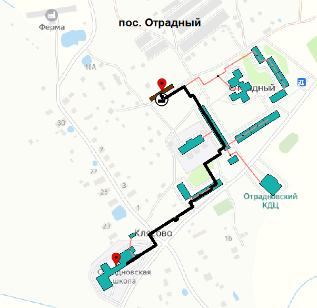 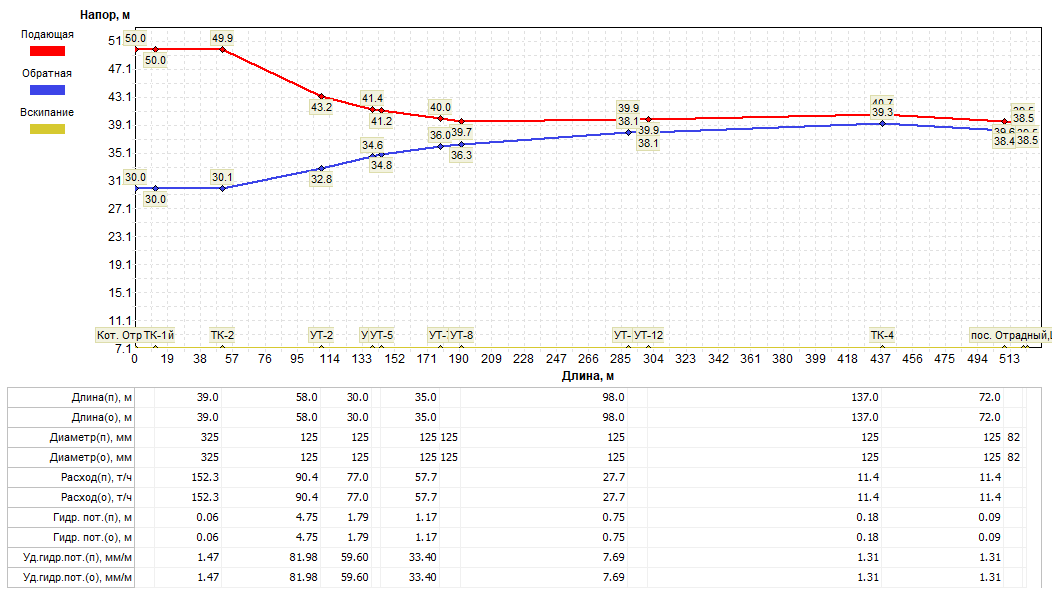 Рисунок 1.3.8.1 – Пьезометрический график от котельной пос. Отрадный до здания школы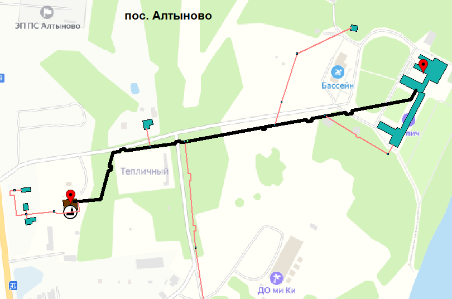 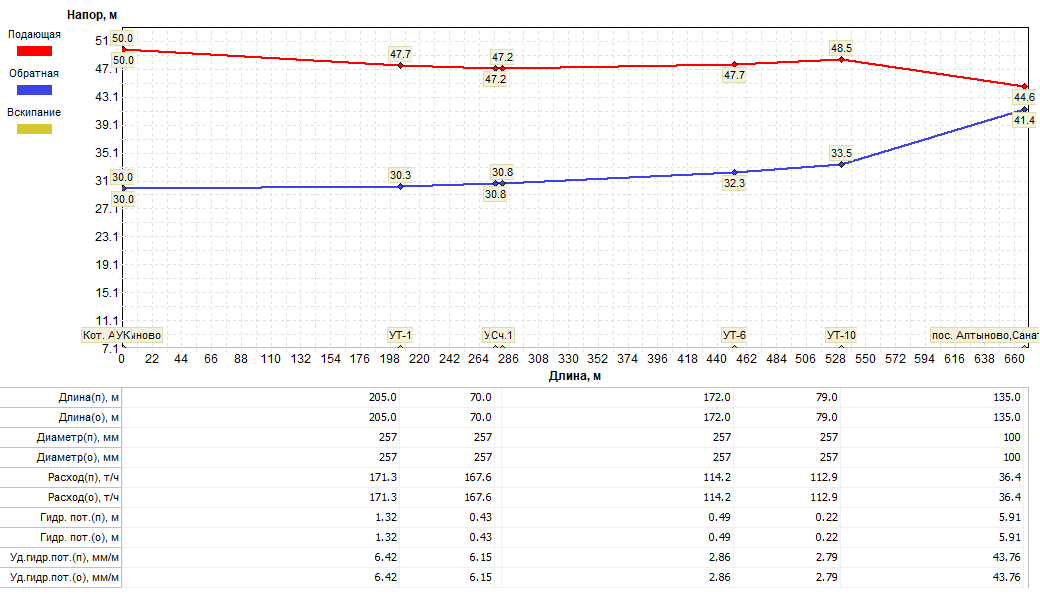 Рисунок 1.3.8.2 – Пьезометрический график от котельной пос. Алтыново до основного корпуса санатория "Углич" 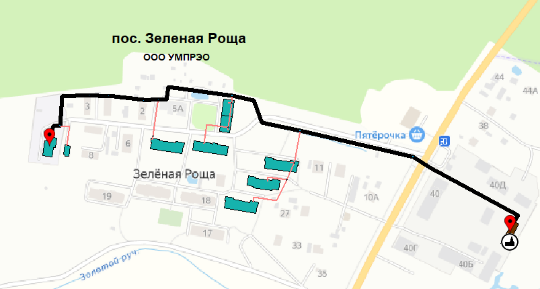 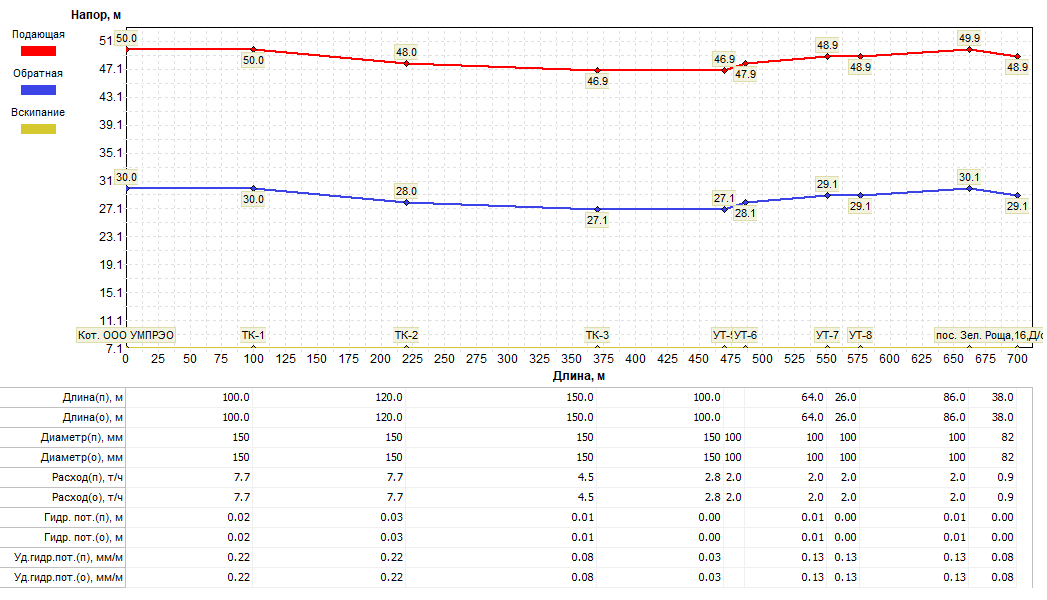 Рисунок 1.3.8.3 – Пьезометрический график от котельной ООО «УМПРЭО» до пос. Зеленая Роща, д.16 (д/с «Росинка»)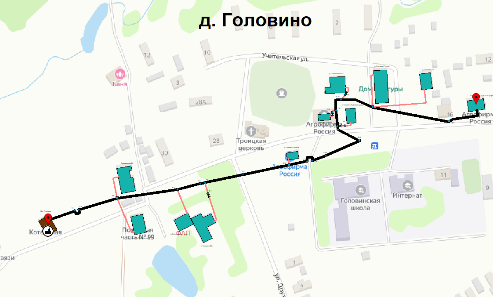 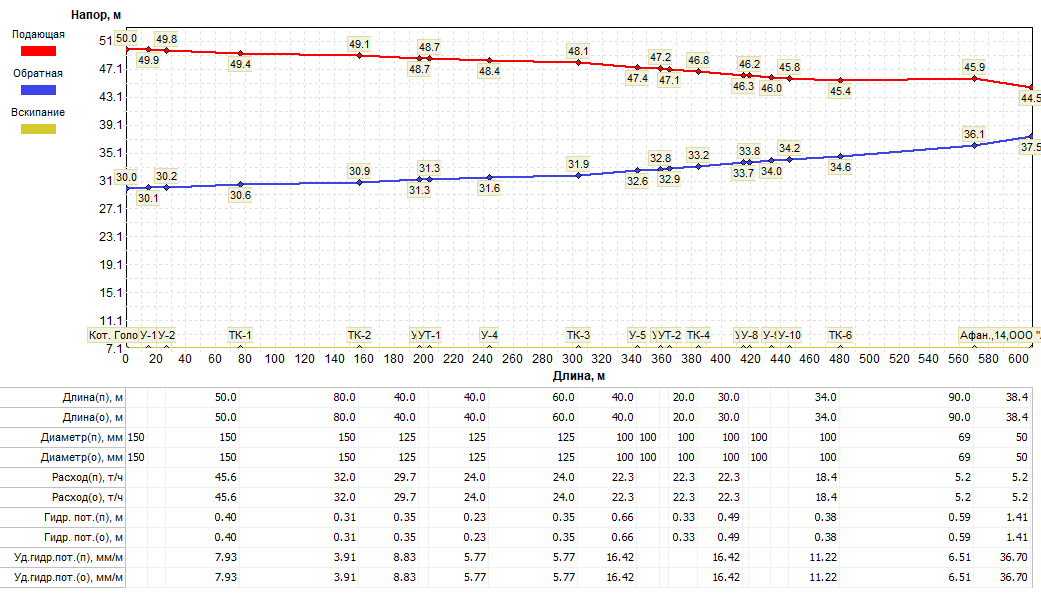 Рисунок 1.3.8.4 – Пьезометрический график от котельной д. Головино до ул. Афанасьева, д.14 ООО «Агрофирма»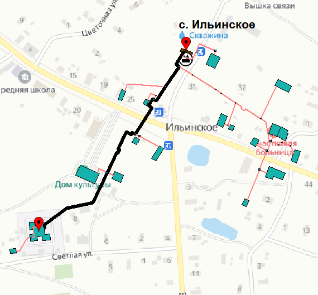 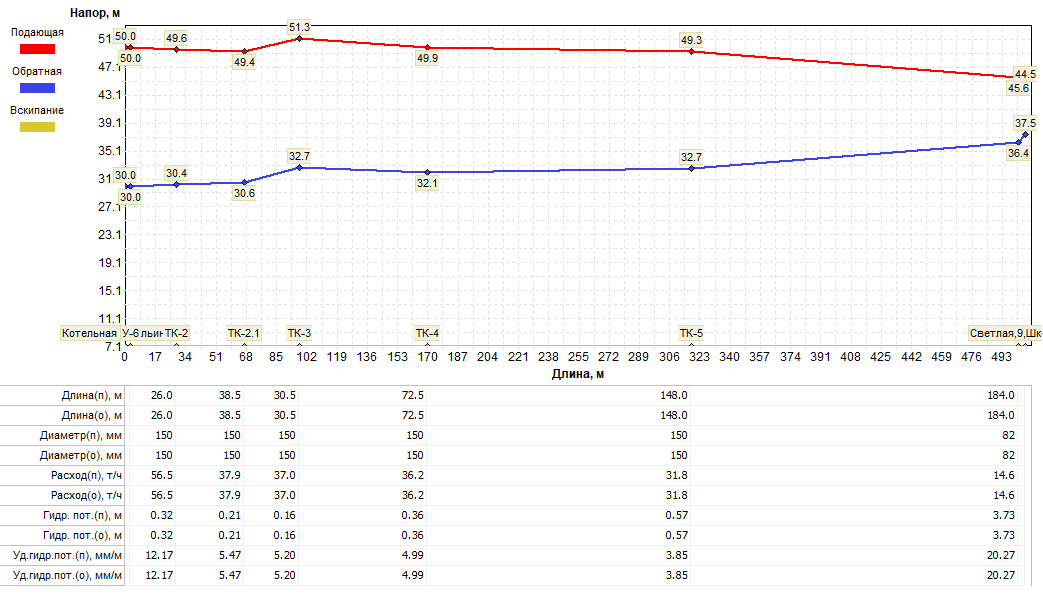 Рисунок 1.3.8.5 – Пьезометрический график от котельной с. Ильинское до ул. Светлая, д.9 (МОУ Ильинская СОШ)1.3.9 Статистика отказов (аварий, инцидентов) и восстановлений (аварийно-восстановительных ремонтов) тепловых сетей и среднее время, затраченное на восстановление работоспособности тепловых сетей, за последние 5 летИнформация о количестве отказов (аварий) на участках тепловых сетей теплоснабжающими организациями за период 2021-2022 гг. представлена в таблице 1.3.8.Таблица 1.3.9 – Данные по отказам (авариям, инцидентам) на тепловых сетях муниципального образования1.3.10 Описание процедур диагностики состояния тепловых сетей и планирования капитальных (текущих) ремонтовМероприятия в отношении тепловых сетей, для обеспечения исправного состояния, планируются и осуществляется теплоснабжающей (теплосетевой) организацией в соответствии с требованиями Правил технической эксплуатации тепловых энергоустановок (утв. приказом Министерства энергетики Российской Федерации от 24.03.2003 №115) (далее – Правила), других нормативно-технической документации, нормативно-правовых актов.Теплоснабжающей (теплосетевой) организацией необходимо организовать постоянный и периодический контроль технического состояния тепловых сетей (осмотры, технические освидетельствования).Все тепловые сети подвергаются техническому освидетельствованию с целью:- оценки их технического состояния;- установления сроков и условий их эксплуатации и определения мер, необходимых для обеспечения расчетного ресурса тепловой энергоустановки;- выявления потерь топливно-энергетических ресурсов;Технические освидетельствования тепловых сетей разделяются на:- первичное (предпусковое) - проводится до допуска в эксплуатацию;- периодическое (очередное) - проводится в сроки, установленные Правилами или нормативно-техническими документами завода-изготовителя;- внеочередное - проводится в следующих случаях:- если тепловая сеть не эксплуатировалась более 12 месяцев;- после ремонта, связанного со сваркой элементов, работающих под давлением, модернизации или реконструкции тепловой сети;- после аварии или инцидента на тепловой сети;- по требованию органов государственного энергетического надзора.Теплотехнические испытания, инструментальные измерения и другие диагностические работы на тепловых сетях могут выполняться специализированными организациями. При проведении работ используются соответствующие средства измерений, методики и программы. Помимо гидравлических испытаний на прочность и плотность в организациях, эксплуатирующих тепловые сети, проводятся их испытания на максимальную температуру теплоносителя, на определение тепловых и гидравлических потерь.Для контроля за состоянием подземных теплопроводов, теплоизоляционных и строительных конструкций следует периодически производить шурфовки на тепловой сети.Плановые шурфовки проводятся по ежегодно составляемому плану, утвержденному ответственным лицом за исправное состояние и безопасную эксплуатацию тепловых энергоустановок и (или) тепловых сетей (техническим руководителем) организации.Количество ежегодно проводимых шурфовок устанавливается в зависимости от протяженности сети, способов прокладок и теплоизоляционных конструкций, количества ранее выявленных коррозионных повреждений труб, результатов испытаний на наличие потенциала блуждающих токов.В тепловых сетях осуществляется систематический контроль за внутренней коррозией трубопроводов путем анализов сетевой воды и конденсата, а также по индикаторам внутренней коррозии, установленным в наиболее характерных точках тепловых сетей (на выводах от источника теплоты, на концевых участках, в нескольких промежуточных узлах). Проверка индикаторов внутренней коррозии осуществляется в ремонтный период.При эксплуатации тепловых сетей необходимо обеспечить их техническое обслуживание, ремонт, модернизацию и реконструкцию. Сроки планово-предупредительного ремонта тепловых энергоустановок устанавливаются в соответствии с требованиями заводов-изготовителей или разрабатываются проектной организацией. Перечень оборудования тепловых энергоустановок, подлежащего планово-предупредительному ремонту, разрабатывается ответственным за исправное состояние и безопасную эксплуатацию тепловых энергоустановок и утверждается руководителем организации.Объем технического обслуживания и ремонта определяется необходимостью поддержания исправного, работоспособного состояния и периодического восстановления тепловых сетей с учетом их фактического технического состояния, определяемого по итогам осмотров, технического освидетельствования и диагностирования, испытаний, шурфовок.Периодичность и продолжительность всех видов ремонта устанавливаются нормативно-техническими документами на ремонт данного вида тепловых энергоустановок.1.3.11 Описание периодичности и соответствия техническим регламентам и иным обязательным требованиям процедур летних ремонтов с параметрами и методами испытаний тепловых сетейПериодичность проводимого ремонта, испытаний (гидравлических, температурных, на тепловые потери) тепловых сетей, расположенных на территории сельских поселений Угличского района, соответствуют требованиям, определёнными Правилами.1.3.12 Описание нормативов технологических потерь при передаче тепловой энергии (мощности), теплоносителя, включаемых в расчет отпущенных тепловой энергии (мощности) и теплоносителяИнформация о нормативах технологических потерь при передаче тепловой энергии теплоносителя включаемых в расчет отпущенных тепловой энергии от источников теплоснабжения и транспортируемой по тепловым сетям теплоснабжающей организации сельских поселений представлена в таблице ниже. Данные приведены на основе приказа Департамента регулирования тарифов Ярославкой области от 18.11.2022 № 354-нп.Таблица 1.3.12 – Нормативы технологических потерь и теплоносителя при передаче тепловой энергии1.3.13 Оценка фактических потерь тепловой энергии и теплоносителя при передаче тепловой энергии и теплоносителя по тепловым сетям за последние 3 годаСведения о фактических потерях тепловой энергии при ее передаче по тепловым сетям представлены в таблице 1.3.13.Таблица 1.3.12 – Фактические потери тепловой энергии при передаче тепловой энергииИнформация о фактических потерях теплоносителя при передаче тепловой энергии представлена в часть 1.7 Главы 1 Обосновывающих материалов к Схеме теплоснабжения.1.3.14 Предписания надзорных органов по запрещению дальнейшей эксплуатации участков тепловой сети и результаты их исполненияПо данным, полученным от теплоснабжающих организации предписаний надзорных органов по запрещению дальнейшей эксплуатации участков тепловых сетей не выдавались (таблица 1.3.14).Таблица 1.3.14 – Предписания надзорных органов по запрещению дальнейшей эксплуатации участков тепловой сети1.3.15 Описание наиболее распространенных типов присоединений теплопотребляющих установок потребителей к тепловым сетям, определяющих выбор и обоснование графика регулирования отпуска тепловой энергии потребителямИнформация о типах присоединения теплопотребляющих установок потребителей к тепловым сетям представлена в таблице 1.3.15.Таблица 1.3.15 – Тип присоединения теплопотребляющих установок потребителей1.3.16 Сведения о наличии коммерческого приборного учета тепловой энергии, отпущенной из тепловых сетей потребителям и анализ планов по установке приборов учета тепловой энергии и теплоносителяИнформация о наличии коммерческого приборного учета тепловой энергии у потребителей, подключенных к тепловым сетям теплоснабжающей организации представлены в таблице 1.5.5.По состоянию на 01 ноября 2023 года общее количество абонентов с установленными общедомовыми приборами учета тепловой энергии составляет 10 единиц или 12,0% от общей подключенной нагрузки (таблица 1.3.16).Таблица 1.3.16 – Информация о наличии ОДПУ у потребителей тепловой энергииПриборы учета тепловой энергии преимущественно отсутствуют у потребителей, не имеющих технической возможности к их установке (отсутствие обособленных помещений тепловых узлов зданий, размещение тепловых узлов в тепловых камерах и т.п.).На период до 2034 года планируется продолжить планомерную работу по установке общедомовых приборов учета тепловой энергии. Целевые показатели по перспективной доли отпуска тепловой энергии, осуществляемого потребителям по приборам учета, в общем объеме отпущенной тепловой энергии приведены в Разделе 13 Обосновывающих материалов.При отсутствии установленных приборов учета, оплата за поставленную тепловую энергию и горячую воду осуществляется на основании утвержденных нормативов потребления коммунальных услуг (части 1.5.4 Главы 1 Обосновывающих материалов к Схеме теплоснабжения) и расчетных объемов поставок тепловой энергии согласно условиям заключенных договоров.1.3.17 Анализ работы диспетчерских служб теплоснабжающих (теплосетевых) организаций и используемых средств автоматизации, телемеханизации и связиАО «Малая комплексная энергетика» укомплектовано эксплуатационной диспетчерской и аварийной службой. Диспетчерская служба работает ежедневно в круглосуточном режиме. Информация по диспетчерской службе теплоснабжающей организации представлена в таблице ниже.Таблица 1.3.17 – Информация по работе диспетчерских служб теплоснабжающих организаций1.3.18 Уровень автоматизации и обслуживания центральных тепловых пунктов, насосных станцийНа территории сельских поселений Угличского района центральные тепловые пункты отсутствуют.1.3.19 Сведения о наличии защиты тепловых сетей от превышения давленияСпециальных устройств для защиты тепловых сетей от превышения давления в системах теплоснабжения сельских поселений Угличского района не предусмотрено.  1.3.20 Перечень выявленных бесхозяйных тепловых сетей и обоснование выбора организации, уполномоченной на их эксплуатациюПо состоянию на 01.11.2023 года на территории сельских поселений Угличского района бесхозяйные тепловые сети не выявлены.1.3.21 Данные энергетических характеристик тепловых сетейИнформация о значениях энергетических характеристик тепловых сетей теплоснабжающими организациями не представлена.1.4 Зоны действия источников тепловой энергииСведения по зонам действия источников тепловой энергии представлены в таблице 1.4.1.Таблица 1.4.1 – Зоны действия источников тепловой энергии сельских поселений Угличского района1.5 Тепловые нагрузки потребителей тепловой энергии, групп потребителей тепловой энергии.1.5.1 Описание значений спроса на тепловую мощность в расчетных элементах территориального деления. Описание значений расчетных тепловых нагрузок на коллекторах источников тепловой энергии.Тепловые нагрузки потребителей, обслуживаемых котельными, в зонировании по тепловым районам муниципальных образований Угличского района приведены в таблице 1.5.1.1.Таблица 1.5.1.1 – Присоединенная нагрузка потребителей по тепловым районамПо итогам 2022 года подключенная тепловая нагрузка на нужды отопления, вентиляции и горячего водоснабжения потребителей составляет 8,574 Гкал/ч.В таблице ниже приведена информация о расчетных тепловых нагрузках на коллекторах источников тепловой энергии.Таблица 1.5.1.2 – Информация о расчетных тепловых нагрузках источников тепловой энергии1.5.2 Описание случаев и условий применения отопления жилых помещений в многоквартирных домах с использованием индивидуальных квартирных источников тепловой энергииПо состоянию на 01.11.2023 случаев поквартирного перевода с централизованного на децентрализованное отопление жилых помещений в многоквартирных домах с использованием индивидуальных квартирных источников тепловой энергии собственниками не установлено.1.5.3 Описание величины потребления тепловой энергии в расчетных элементах территориального деления за отопительный период и за год в целом.Информация о фактическом объеме отпуска тепловой энергии представлена в таблице 1.5.3.Таблица 1.5.3 – Фактические значения потребления тепловой энергии1.5.4 Существующие нормативы потребления тепловой энергии для населения на отопление и горячее водоснабжениеНормативы потребления коммунальных услуг по отоплению и горячему водоснабжению для населения утверждены постановлением Правительства Ярославской области от 31.10.2016 г. №1135-5 «О нормативах потребления коммунальных услуг по отоплению, водоснабжению и водоотведению и признании утратившими силу отдельных постановлений Правительства области».Ниже в таблицах приведены нормативы отопления и горячего водоснабжения в многоквартирных и жилых домах с централизованными системами теплоснабжения при отсутствии установленных приборов учета.  Таблица 1.5.4.1 – Нормативы потребления коммунальных услуг населением на отоплениеТаблица 1.5.4.2 - Нормативы потребления коммунальной услуги горячего водоснабжения в жилых помещениях1.5.5 Описание сравнения величины договорной и расчетной тепловой нагрузки по зоне действия каждого источника тепловой энергииВ таблице 1.5.5.1 представлена информация о расчетной тепловой нагрузки потребителей.Таблица 1.5.5 – Информация о фактических тепловых нагрузках потребителей отопительных котельных1.6 Балансы тепловой мощности и тепловой нагрузки1.6.1 Балансы установленной, располагаемой тепловой мощности и тепловой мощности нетто, потерь тепловой мощности в тепловых сетях и присоединенной тепловой нагрузки по каждому источнику тепловой энергииСведения по присоединенной нагрузке и располагаемой мощности источников тепловой энергии обеспечивающих теплоснабжение потребителей представлены в таблице ниже.Таблица 1.6.1 - Сведения по присоединенной нагрузке и располагаемой мощности источников тепловой энергии1.6.2 Описание гидравлических режимов, обеспечивающих передачу тепловой энергии от источника тепловой энергии до самого удаленного потребителя и характеризующих существующие возможности (резервы и дефициты по пропускной способности) передачи тепловой энергии от источника тепловой энергии к потребителюРасчет гидравлических режимов, обеспечивающих передачу тепловой энергии от источника тепловой энергии до самого удаленного потребителя и характеризующих существующие возможности (резервы и дефициты по пропускной способности) передачи тепловой энергии от источника к потребителю произведен на базе Графико-информационном расчетном комплексе «ТеплоЭксперт» для наладки тепловых и гидравлических режимов работы. Результаты расчета резервов и дефицитов по пропускной способности тепловых сетей, характеризующих существующие возможности передачи тепловой энергии от источника к потребителю представлены на рисунках далее.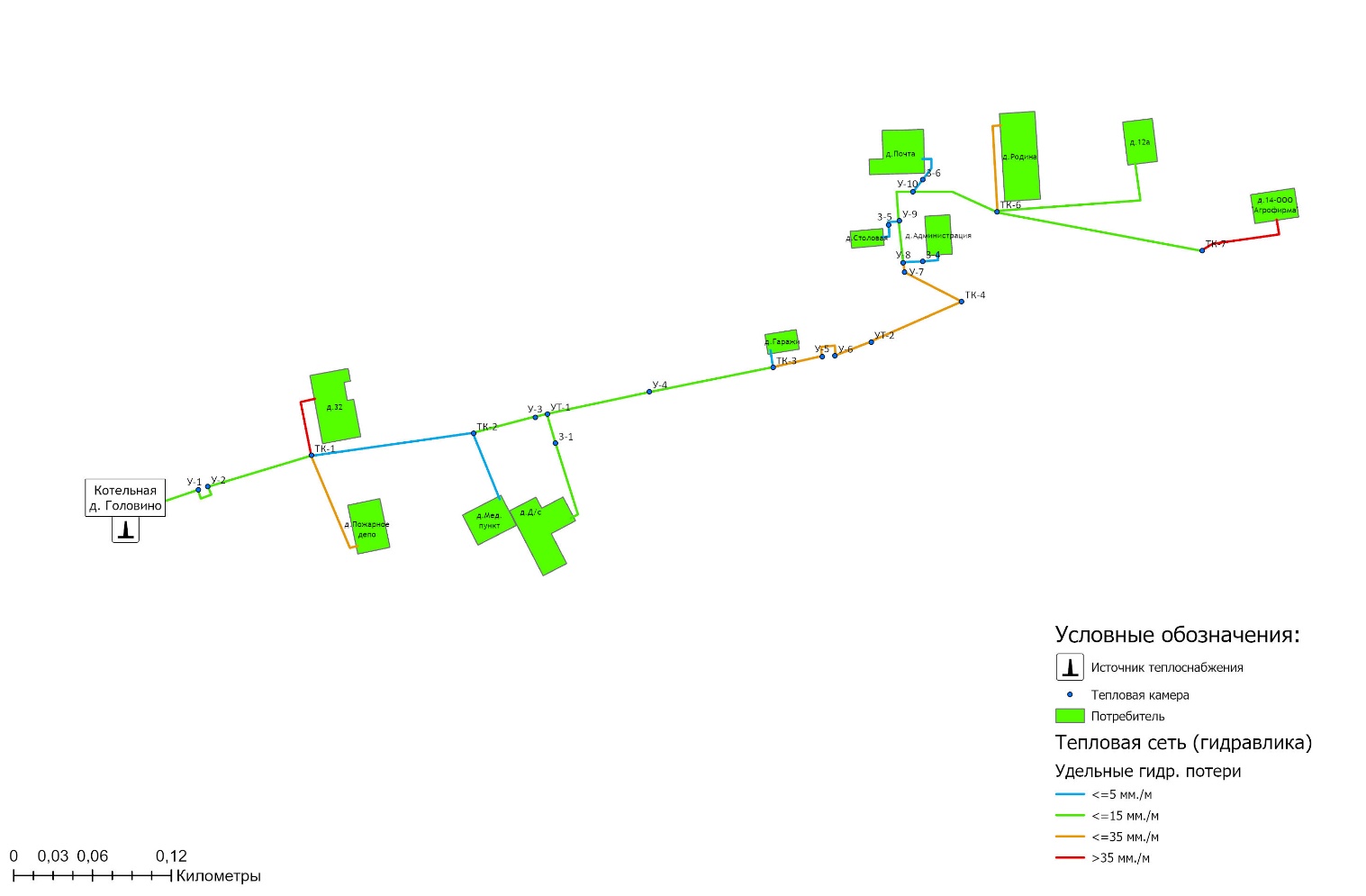 Рисунок 1.6.2.1 – Гидравлические расчеты участков тепловых сетей котельной д. Головино АО "МКЭ"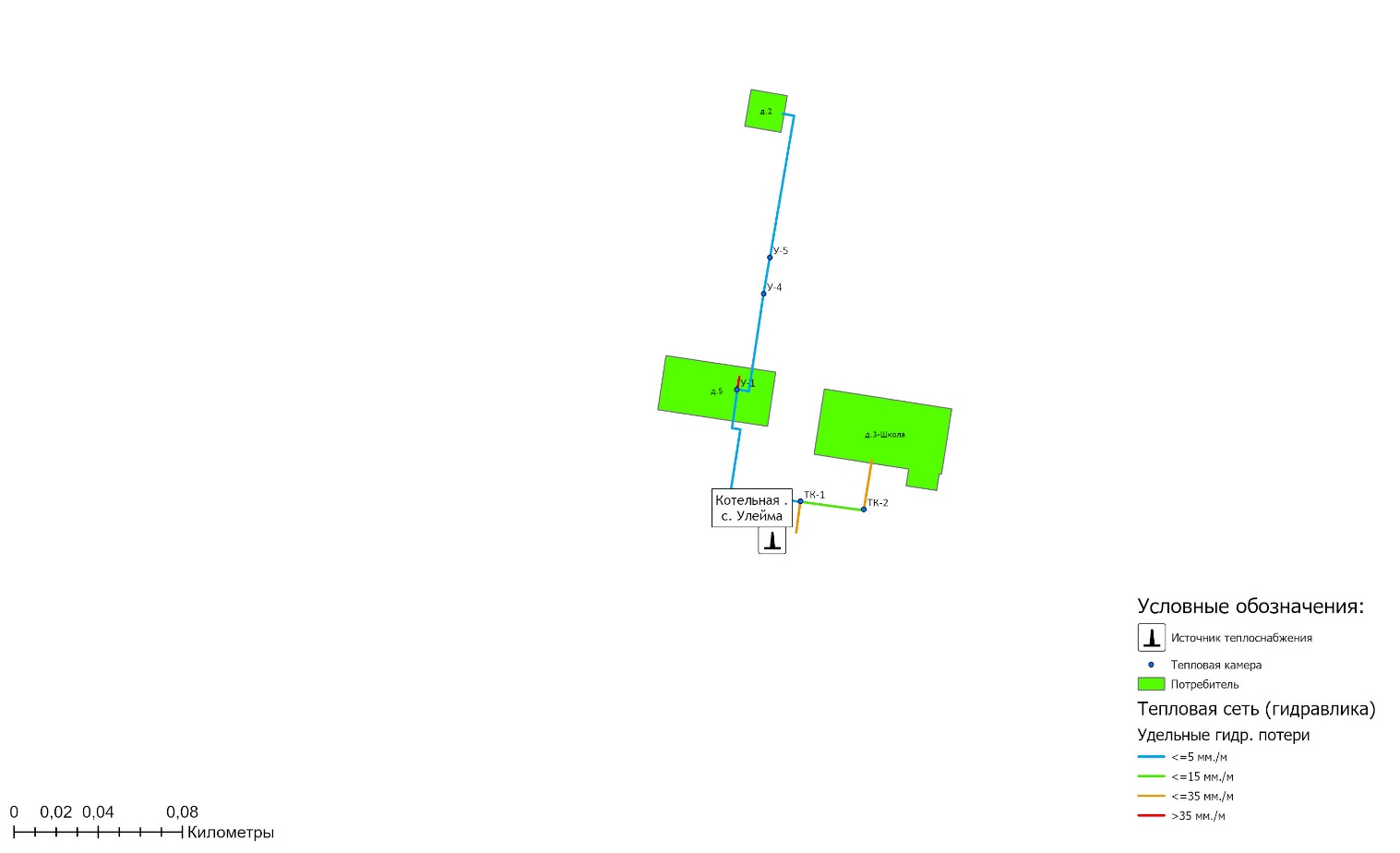 Рисунок 1.6.2.2 – Гидравлические расчеты участков тепловых сетей котельной с. Улейма АО "МКЭ"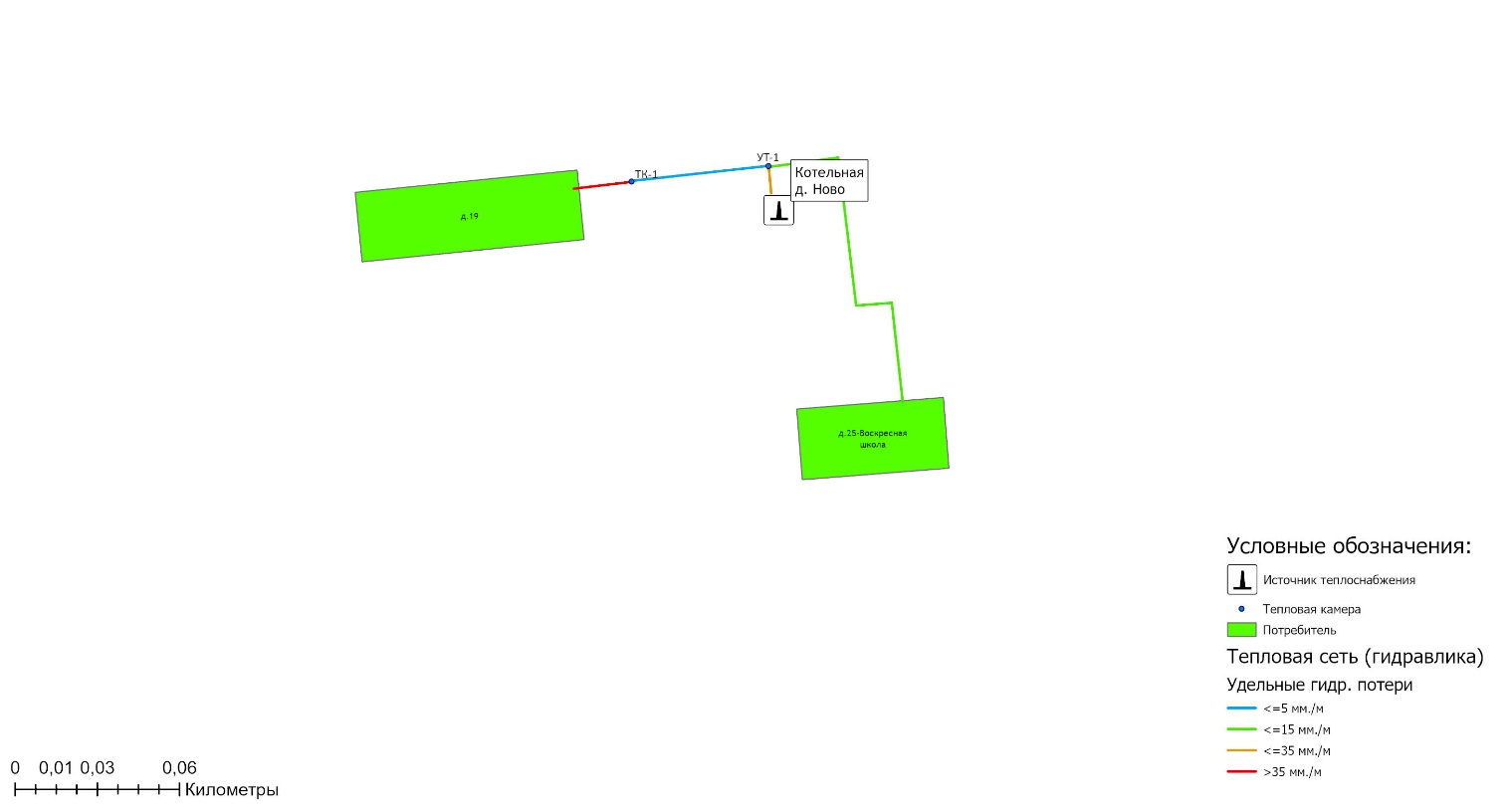 Рисунок 1.6.2.3 – Гидравлические расчеты участков тепловых сетей котельной д. Ново АО "МКЭ"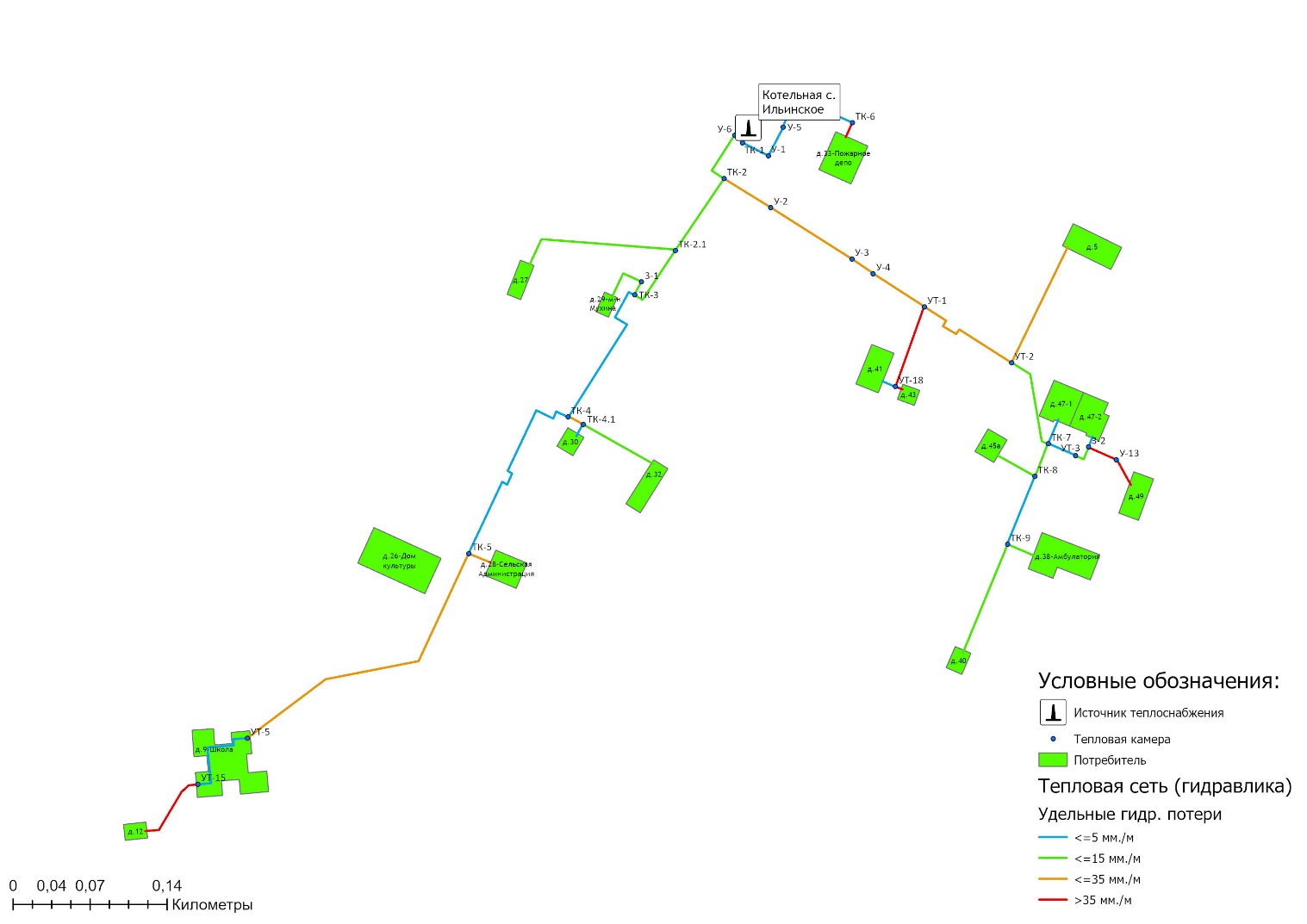 Рисунок 1.6.2.4 – Гидравлические расчеты участков тепловых сетей котельной с. Ильинское АО "МКЭ"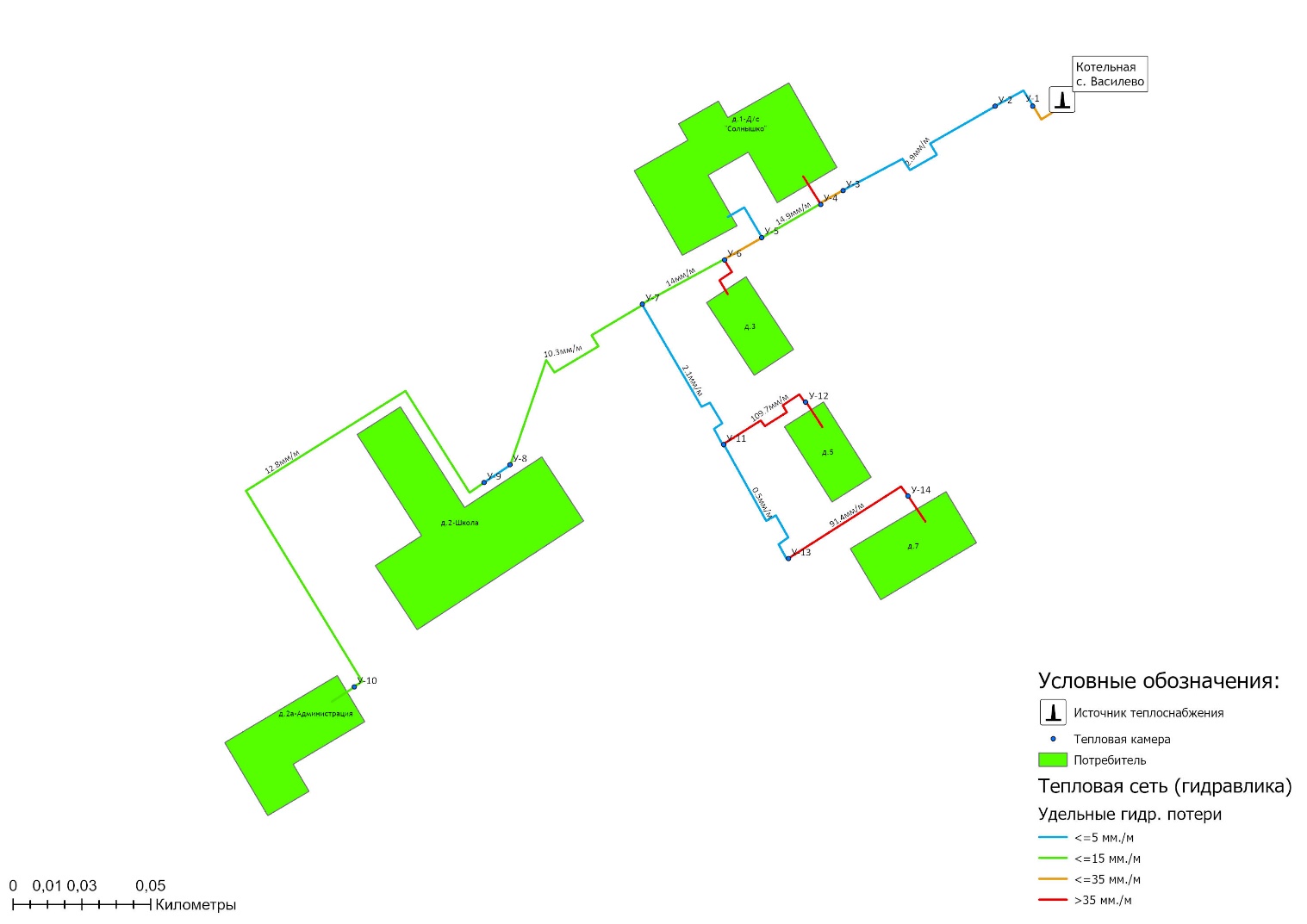 Рисунок 1.6.2.5 – Гидравлические расчеты участков тепловых сетей котельной с. Василево АО "МКЭ"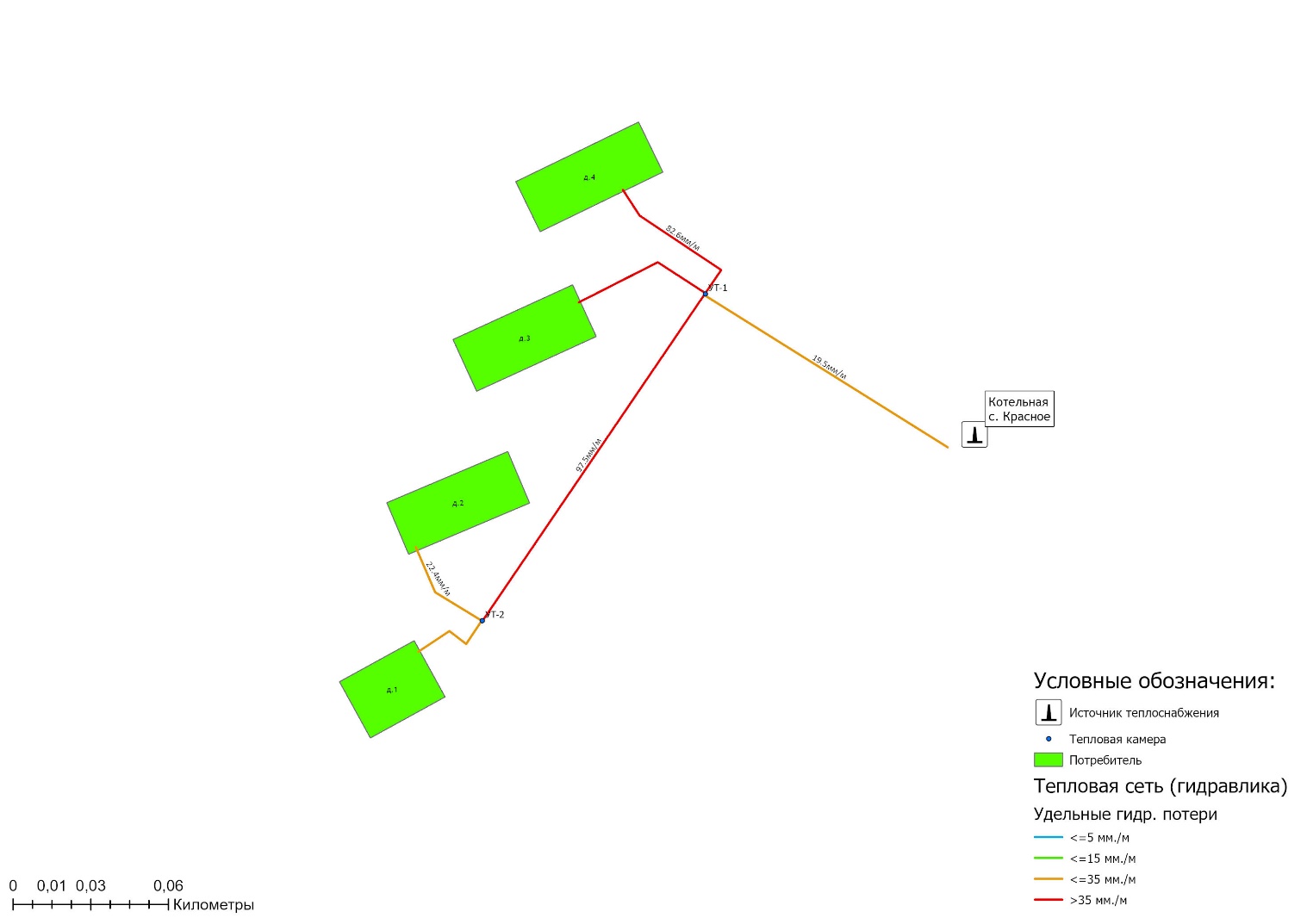 Рисунок 1.6.2.6 – Гидравлические расчеты участков тепловых сетей котельной с. Красное АО "МКЭ"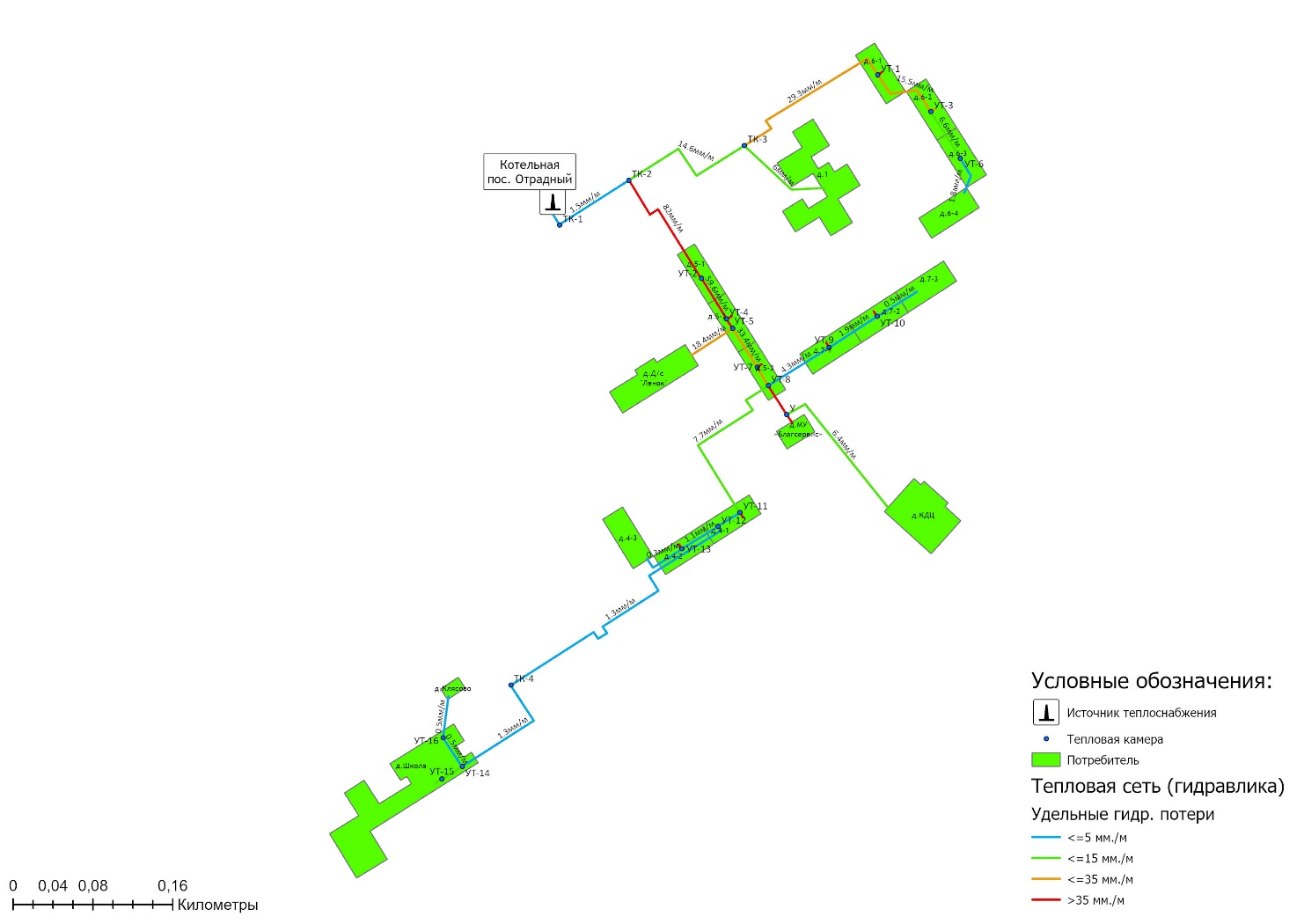 Рисунок 1.6.2.7 – Гидравлические расчеты участков тепловых сетей котельной пос. Отрадный АО "МКЭ"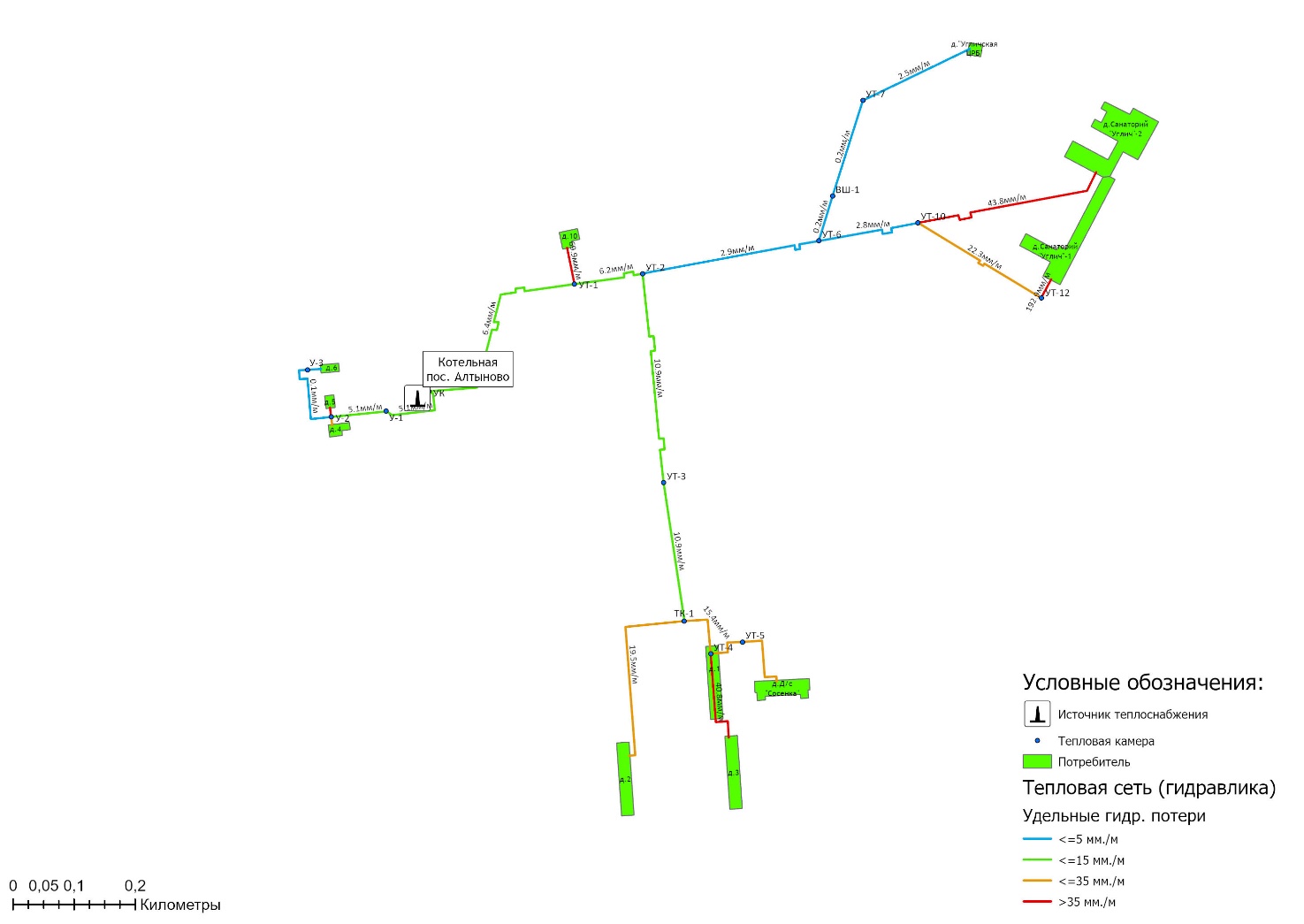 Рисунок 1.6.2.8 – Гидравлические расчеты участков тепловых сетей котельной пос. Алтыново АО "МКЭ"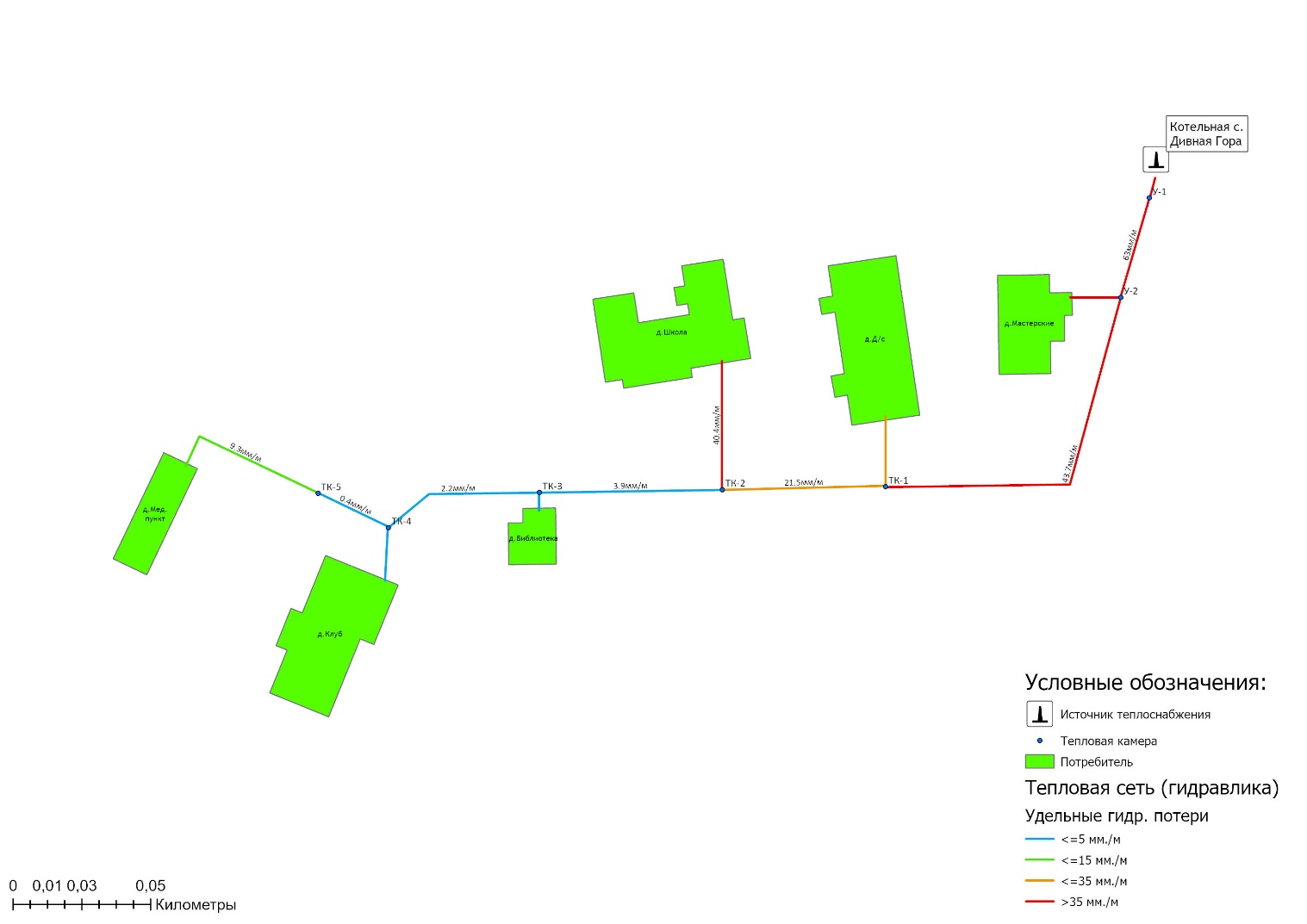 Рисунок 1.6.2.9 – Гидравлические расчеты участков тепловых сетей котельной с. Дивная Гора АО "МКЭ"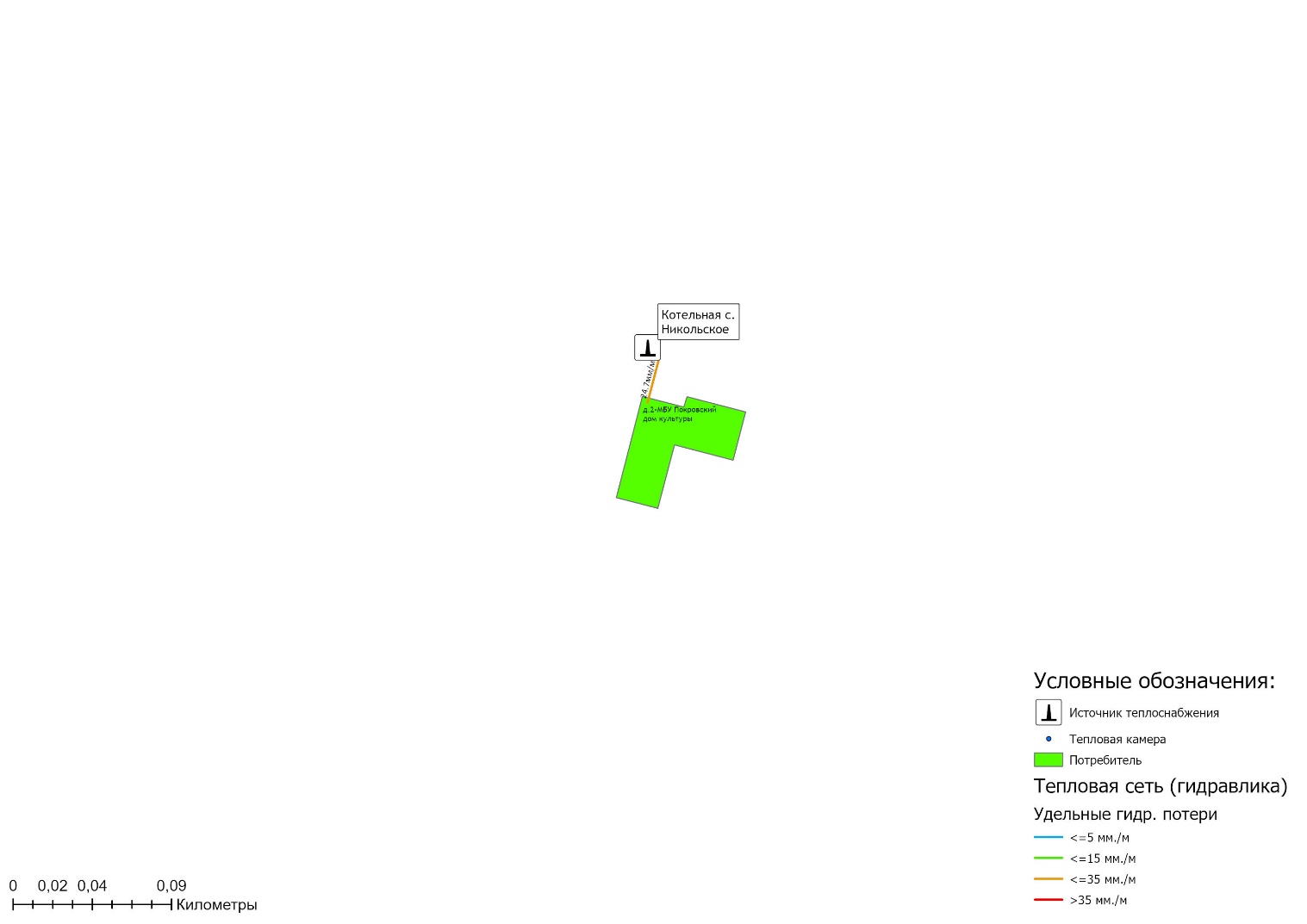 Рисунок 1.6.2.10 – Гидравлические расчеты участков тепловых сетей котельной с. Никольское АО "МКЭ"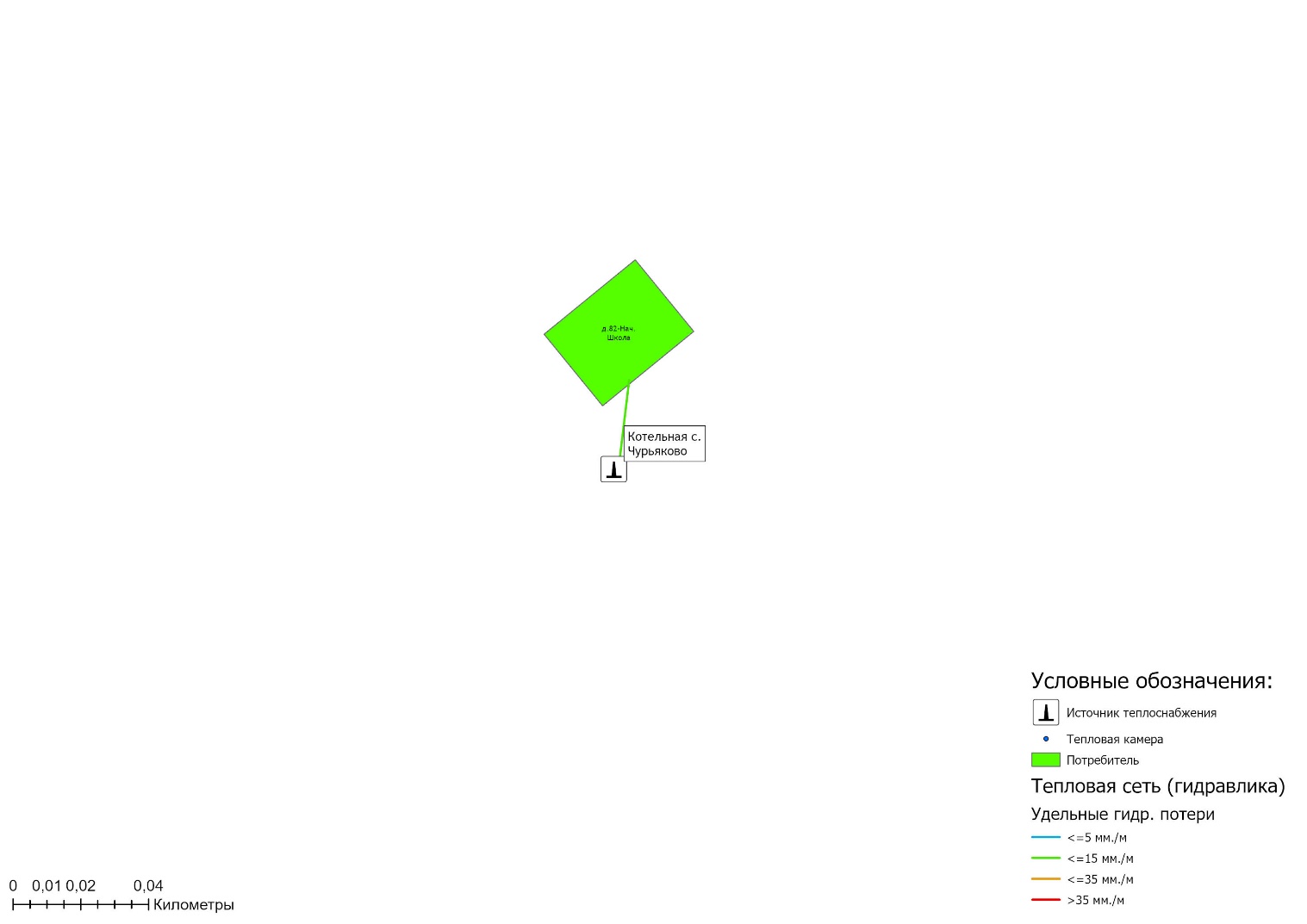 Рисунок 1.6.2.11 – Гидравлические расчеты участков тепловых сетей котельной с. Чурьяково АО "МКЭ"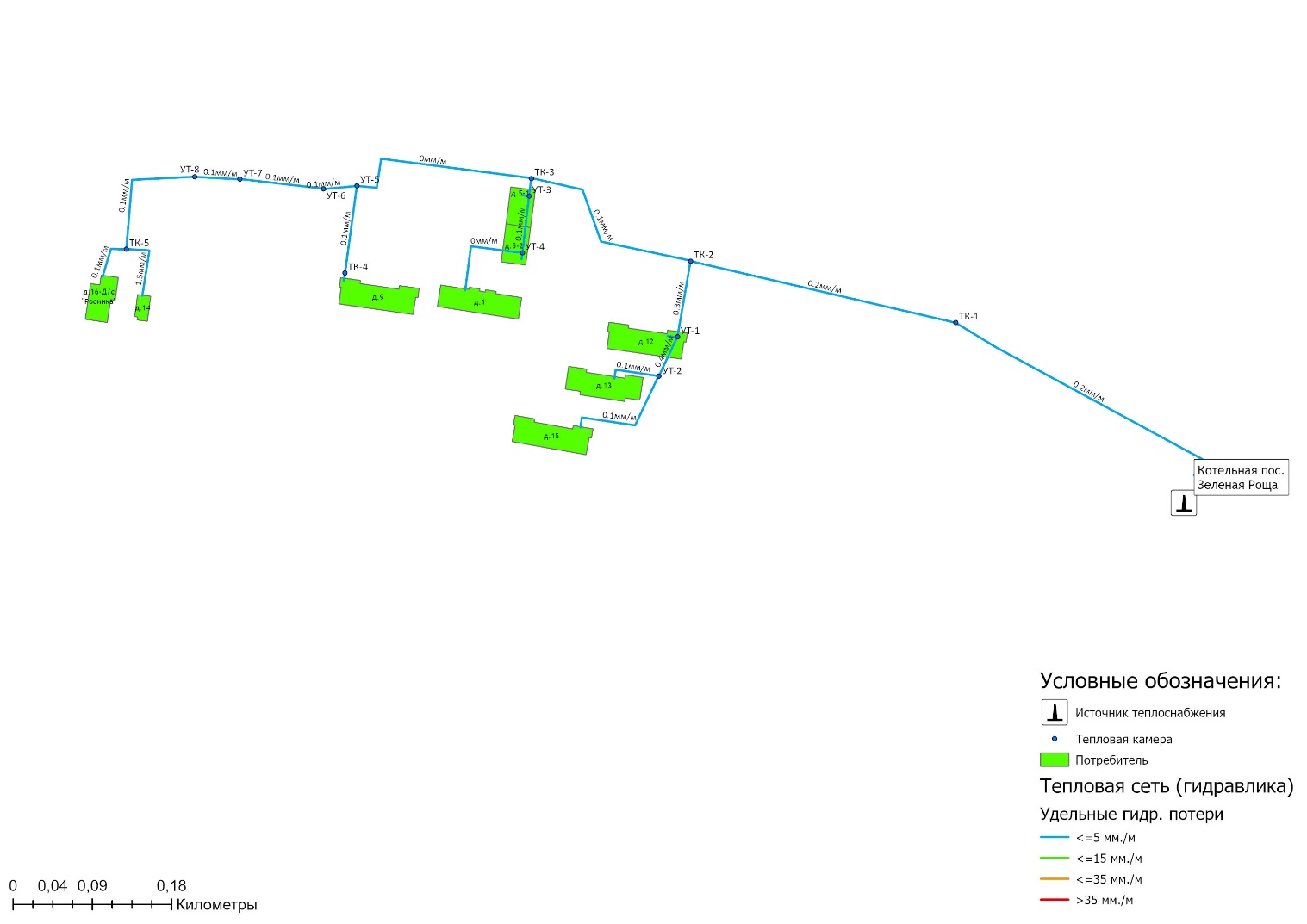 Рисунок 1.6.2.12 – Гидравлические расчеты участков тепловых сетей котельной пос. Зеленая Роща ООО "УМПРЭО"1.6.3 Причины возникновения дефицитов тепловой мощности и последствия влияния дефицитов на качество теплоснабженияРяд источников теплоснабжения на территории сельских поселений Угличского района имеет дефицит тепловой мощности: котельная д. Головино, котельная с. Улейма и котельная с. Ильинское.Дефицит тепловой мощности связан с повышенным уровнем фактических потерь тепловой энергии при ее передаче. Реализация проектов по модернизации участков тепловых сетей, предусмотренных Схемой теплоснабжения, позволит сократить дефицит тепловой мощности на указанных источниках теплоснабжения.1.6.4 Описание резервов тепловой мощности нетто источников тепловой энергии и возможностей расширения технологических зон действия источников тепловой энергии с резервами тепловой мощности нетто в зоны действия с дефицитом тепловой мощностиВозникновение резервов тепловой мощности нетто связано в первую очередь с падением спроса на теплоту и переходом на индивидуальные источники теплоснабжения.Возможность расширения технологических зон действия от источников тепловой энергии приведена ниже в таблице 1.6.4.Таблица 1.6.4 - Сведения по возможности расширения технологических зон действия источников тепловой энергии1.7 Балансы теплоносителя1.7.1 Описание балансов производительности водоподготовительных установок теплоносителя для тепловых сетей и максимального потребления теплоносителя в теплоиспользующих установках потребителей в перспективных зонах действия систем теплоснабжения и источников тепловой энергии, в том числе работающих на единую тепловую сетьВ качестве исходной воды для приготовления химически очищенной воды для подпитки тепловых сетей отопительных котельных сельских поселений Угличского района используется вода из централизованных систем холодного водоснабжения. Фактический баланс подпитки тепловой сети в зонах действия источников теплоснабжения сельских поселений Угличского района приведен в таблице 1.7.1.1.Таблица 1.7.1.1 - Балансы подпитки тепловой сети в зонах действия источников теплоснабженияИнформация о системе оборудования химводоподготовки котельных на территории Угличского района приведена в таблице 1.7.1.2. Таблица 1.7.1.2 – Информация о системах химводоподготовки котельных1.7.2 Структура балансов производительности водоподготовительных установок теплоносителя для тепловых сетей и максимального потребления теплоносителя в аварийных режимах систем теплоснабженияПри возникновении аварийной ситуации в системе теплоснабжения возможно организовать обеспечение подпитки тепловой сети путем использования связи между трубопроводами или за счет использования существующих баков аккумуляторов. В соответствии со СП 124.13330.2012 «Тепловые сети» (п.6.22) должна предусматриваться аварийная подпитка в количестве 2% от объема воды в тепловых сетях и присоединенных к ним систем теплопотребления. Информация о расходе теплоносителя, необходимого для подпитки тепловой сети в аварийном режиме, приведена в таблице 1.7.1.1. В таблице 1.7.2 представлена информация о годовых объемах воды, расходуемых теплоснабжающими организациями на подпитку тепловых сетей и отпуск горячего водоснабжения потребителям, а также указан нормативный и сверхнормативный расход воды на производство и передачу тепловой энергии.Таблица 1.7.2 – Объем потребления воды системами теплоснабжения1.8 Топливные балансы источников тепловой энергии и система обеспечения топливом1.8.1 Описание видов и количества используемого основного топлива для каждого источника тепловой энергииОбъем потребления топлива котельными сельских поселений Угличского района Ярославской области представлен в таблице 1.8.1. На котельных сельских поселений в качестве основного вида топлива используется уголь, дрова и природный газ. В котельной с. Никольское установлен электрический котел.Таблица 1.8.1 – Объем потребления топлива котельными сельских поселений Угличского района1.8.2 Описание видов резервного и аварийного топлива и возможности их обеспечения в соответствии с нормативными требованиямиНорматив создания запасов топлива на котельной является общим нормативным запасом основного и резервного видов топлива (далее - ОНЗТ) и определяется по сумме объемов неснижаемого нормативного запаса топлива (далее - ННЗТ) и нормативного эксплуатационного запаса топлива (далее - НЭЗТ).ННЗТ для рассматриваемого источника включает запас топлива на тепловые собственные нужды, а также на теплоснабжение не отключаемых потребителей.Значения ННЗТ, ОНЗТ, НЭЗТ в части АО «МКЭ» утверждены приказом Департамента регулирования тарифов Ярославской области от 18.11.2022 г. №355-нт и приведены в таблице 1.8.2.Таблица 1.8.2 – Нормативны запасов топлива на котельной АО «Малая комплексная энергетика»1.9 Надежность теплоснабжения муниципального образования1.9.1 Описание показателей, определяющих уровень надежности и качества при производстве и передаче тепловой энергииПоказателями, характеризующими надежность являются:Безотказность - свойство объекта непрерывно сохранять работоспособность в течение некоторого времени или некоторой наработки.Долговечность - свойство объекта сохранять работоспособность до наступления предельного состояния при установленной системе технического обслуживания и ремонта.Ремонтопригодность - свойство объекта, заключающееся в приспособлении к предупреждению и обнаружению причин возникновения его отказов, повреждений и устранению их последствий путем проведения технического обслуживания и ремонтов.Сохраняемость - свойство объекта непрерывно сохранять исправное или только работоспособное состояние в течение и после хранения.Устойчивоспособность - свойство объекта непрерывно сохранять устойчивость в течение некоторого времени.Режимная управляемость - свойство объекта поддерживать нормальный режим посредством управления.Живучесть - свойство объекта противостоять возмущениям, не допуская их каскадного развития с массовым нарушением питания потребителей.Безопасность - свойство объекта не допускать ситуации, опасные для людей и окружающей среды. Степень снижения надежности выражается в частоте возникновения отказов и величине снижения уровня работоспособности или уровня функционирования системы теплоснабжения. Полностью работоспособное состояние — это состояние системы, при котором выполняются все заданные функции в полном объеме. Под отказом понимается событие, заключающееся в переходе системы теплоснабжения с одного уровня работоспособности на другой, белее низкий в результате выхода из строя одного или нескольких элементов системы. Событие, заключающееся в переходе системы теплоснабжения с одного уровня работоспособности на другой, отражающийся на теплоснабжении потребителей, является аварией. Таким образом, авария также является отказом, но с более тяжелыми последствиями.Наиболее слабым звеном системы теплоснабжения являются тепловые сети. Основная причина этого - наружная коррозия подземных теплопроводов, в первую очередь подающих линий водяных тепловых сетей, на которые приходится 80 % всех повреждений.На территории сельских поселений Угличского района централизованное теплоснабжение потребителей тепловой энергии осуществляют локальные источники, схемы тепловых сетей радиально-тупиковые. Резервирование, а также кольцевание сетей отсутствует.Расчет показателей надежности систем теплоснабжения приведен в главе 11 Обосновывающих материалов Схемы теплоснабжения.1.9.2 Частота отключений потребителейИнформация о фактической частоте отключений потребителей приведена в таблице 1.9.2. Таблица 1.9.2 – Фактические показатели интенсивности отключения потребителей По итогам 22021-2022 гг. фактические показатели интенсивности отказов превышают значения расчетных параметров по следующим централизованным системам теплоснабжения: котельная с. Улейма; котельная с. Василево.1.9.3 Поток (частота) и время восстановления теплоснабжения потребителей после отключенийИнформация о фактической частоте отключений потребителей приведена в таблице 1.9.3.  Таблица 1.9.3 – Фактические показатели интенсивности отключения потребителейПо итогам 2022 года фактические показатели потока отказов на тепловых сетях от всех централизованных источников теплоснабжения не превышают значений расчетных параметров.1.9.4 Графические материалы (карты-схемы тепловых сетей и зон ненормативной надежности и безопасности теплоснабжения)Карты-схемы тепловых сетей с указанием зон ненормативной надежности приведены на рисунках далее.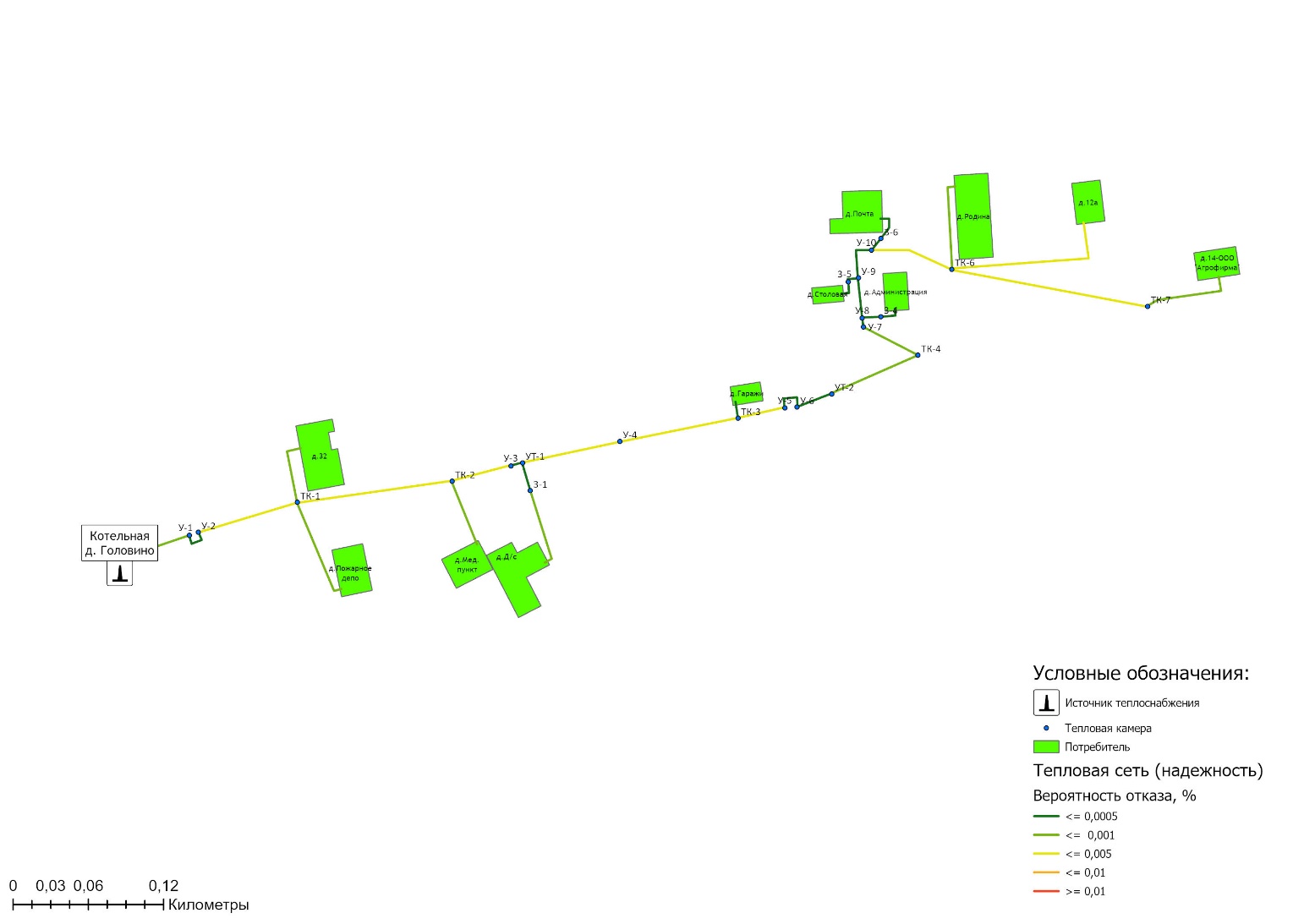 Рисунок 1.9.4.1 – Карта-схемы тепловых сетей и зон ненормативной надежности и безопасности теплоснабжения котельной д. Головино АО "МКЭ"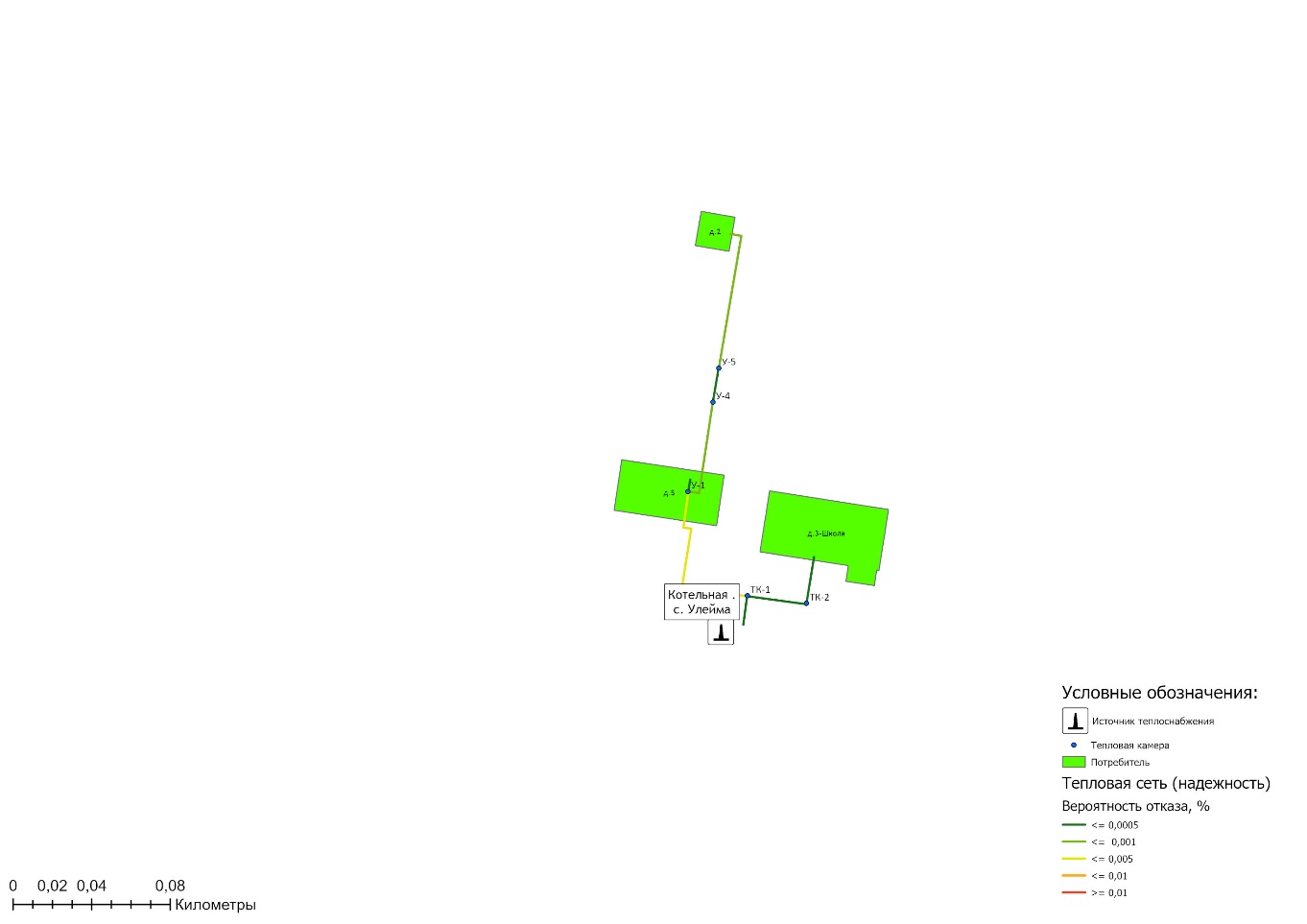 Рисунок 1.9.4.2 – Карта-схемы тепловых сетей и зон ненормативной надежности и безопасности теплоснабжения котельной с. Улейма АО "МКЭ"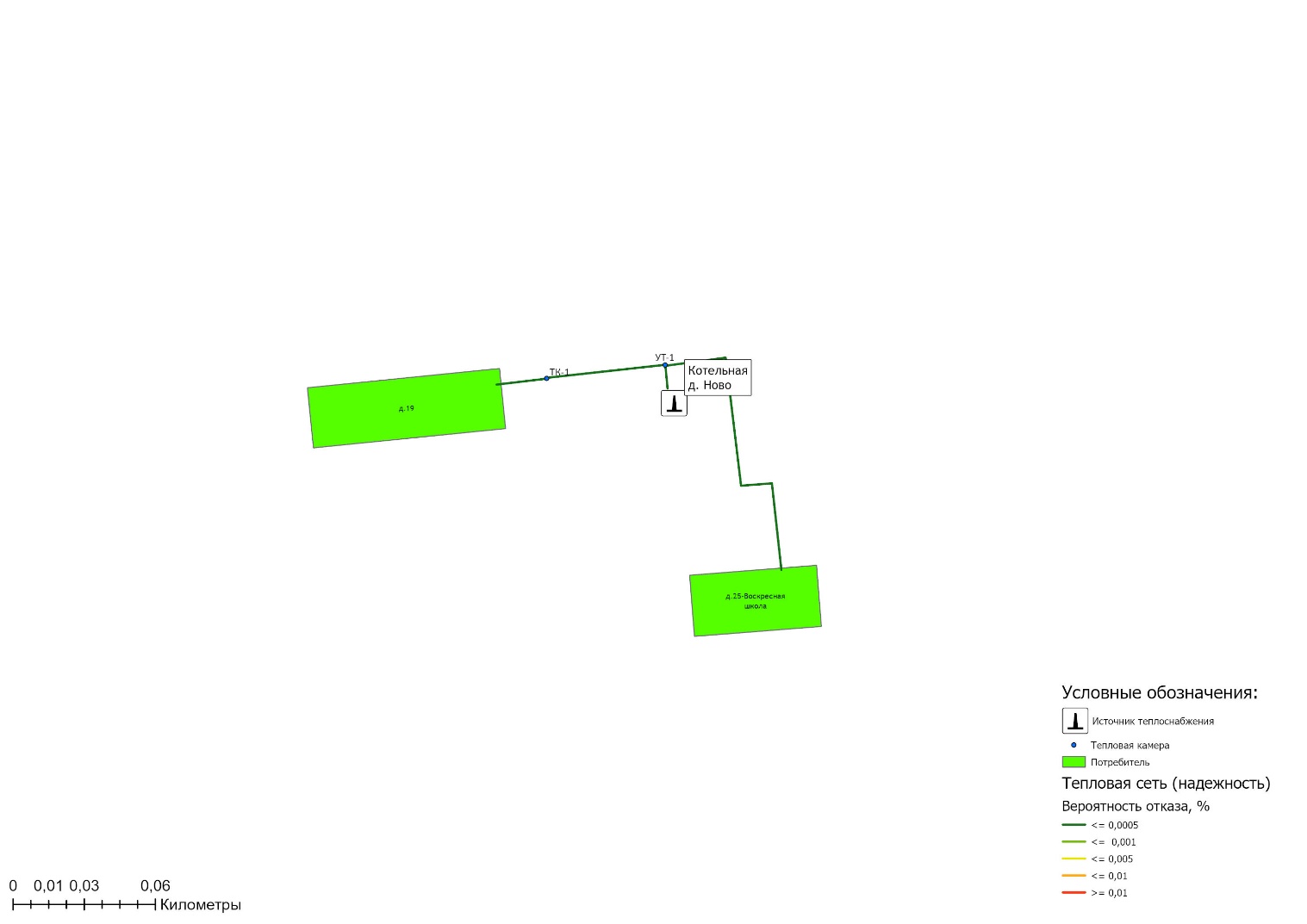 Рисунок 1.9.4.3 – Карта-схемы тепловых сетей и зон ненормативной надежности и безопасности теплоснабжения котельной д. Ново АО "МКЭ"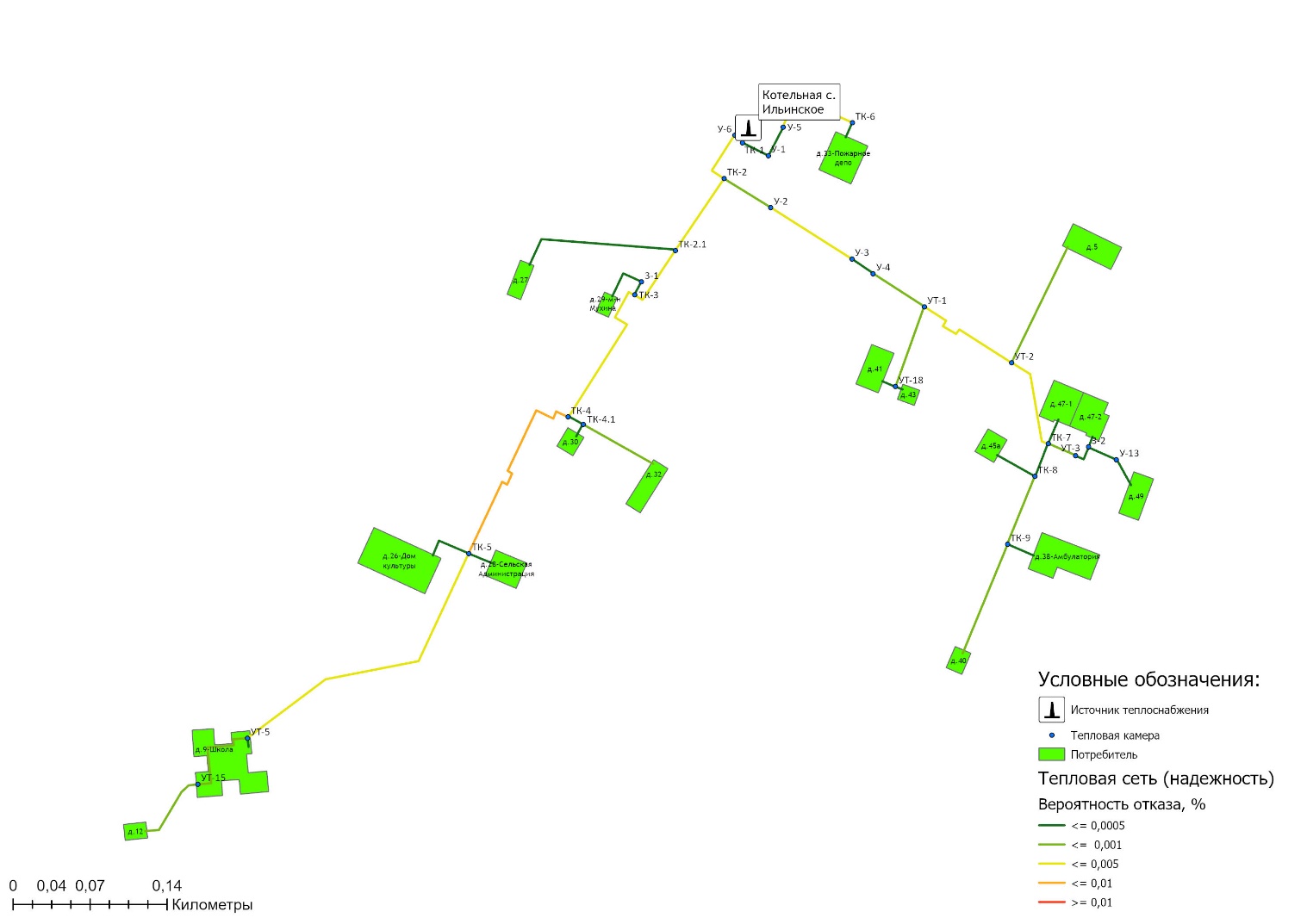 Рисунок 1.9.4.4 – Карта-схемы тепловых сетей и зон ненормативной надежности и безопасности теплоснабжения котельной с. Ильинское АО "МКЭ"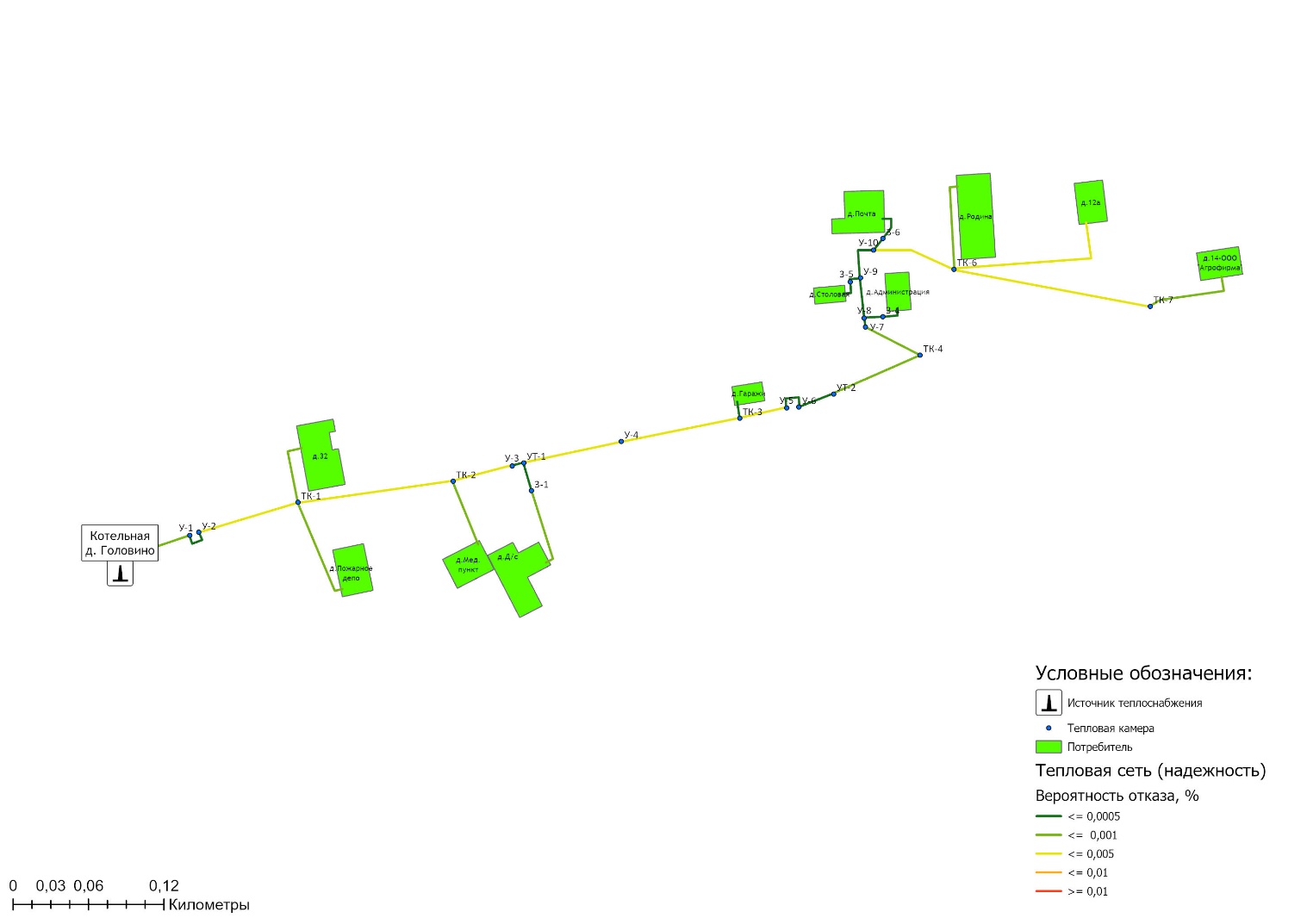 Рисунок 1.9.4.5 – Карта-схемы тепловых сетей и зон ненормативной надежности и безопасности теплоснабжения котельной с. Василево АО "МКЭ"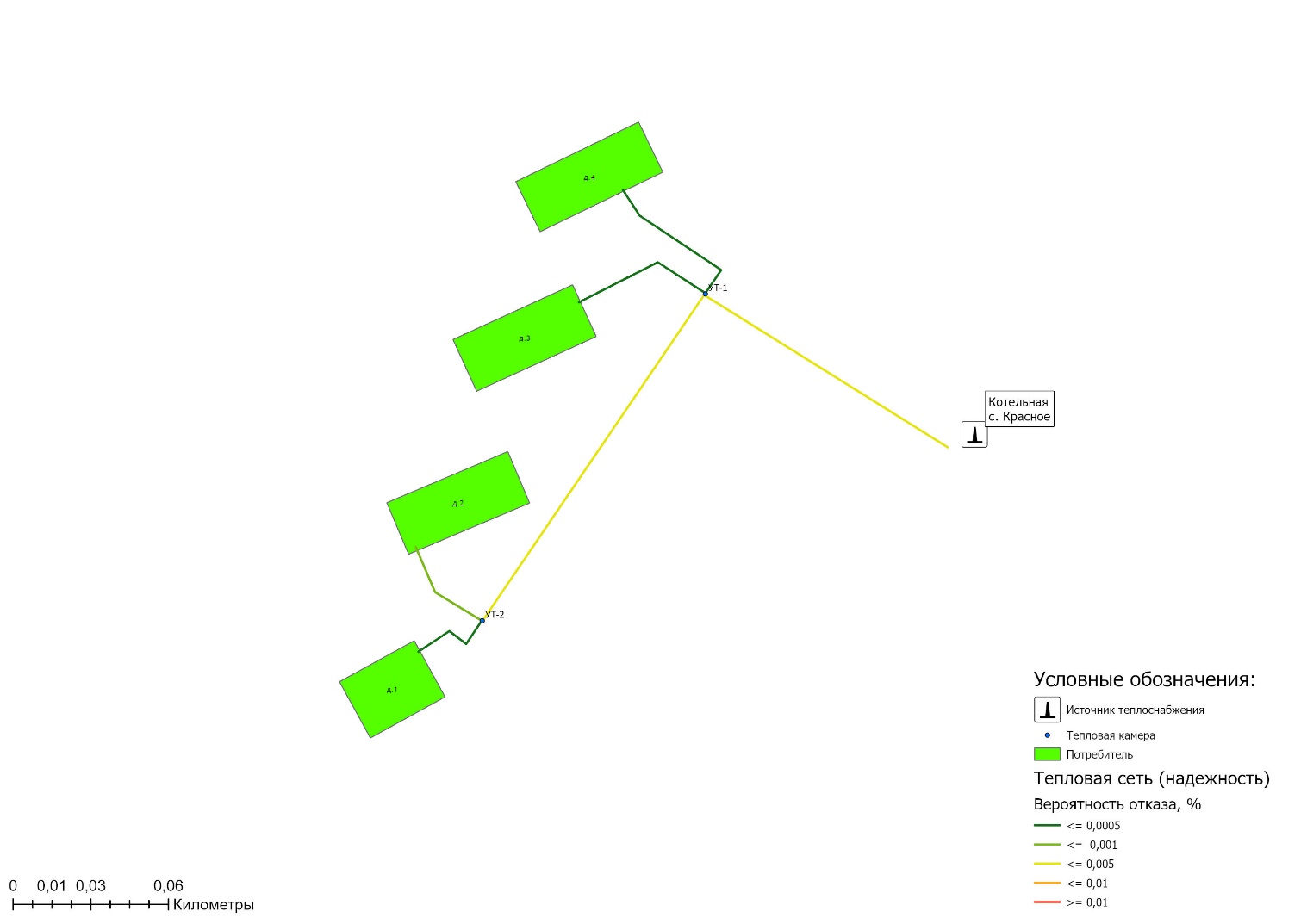 Рисунок 1.9.4.6 – Карта-схемы тепловых сетей и зон ненормативной надежности и безопасности теплоснабжения котельной с. Красное АО "МКЭ"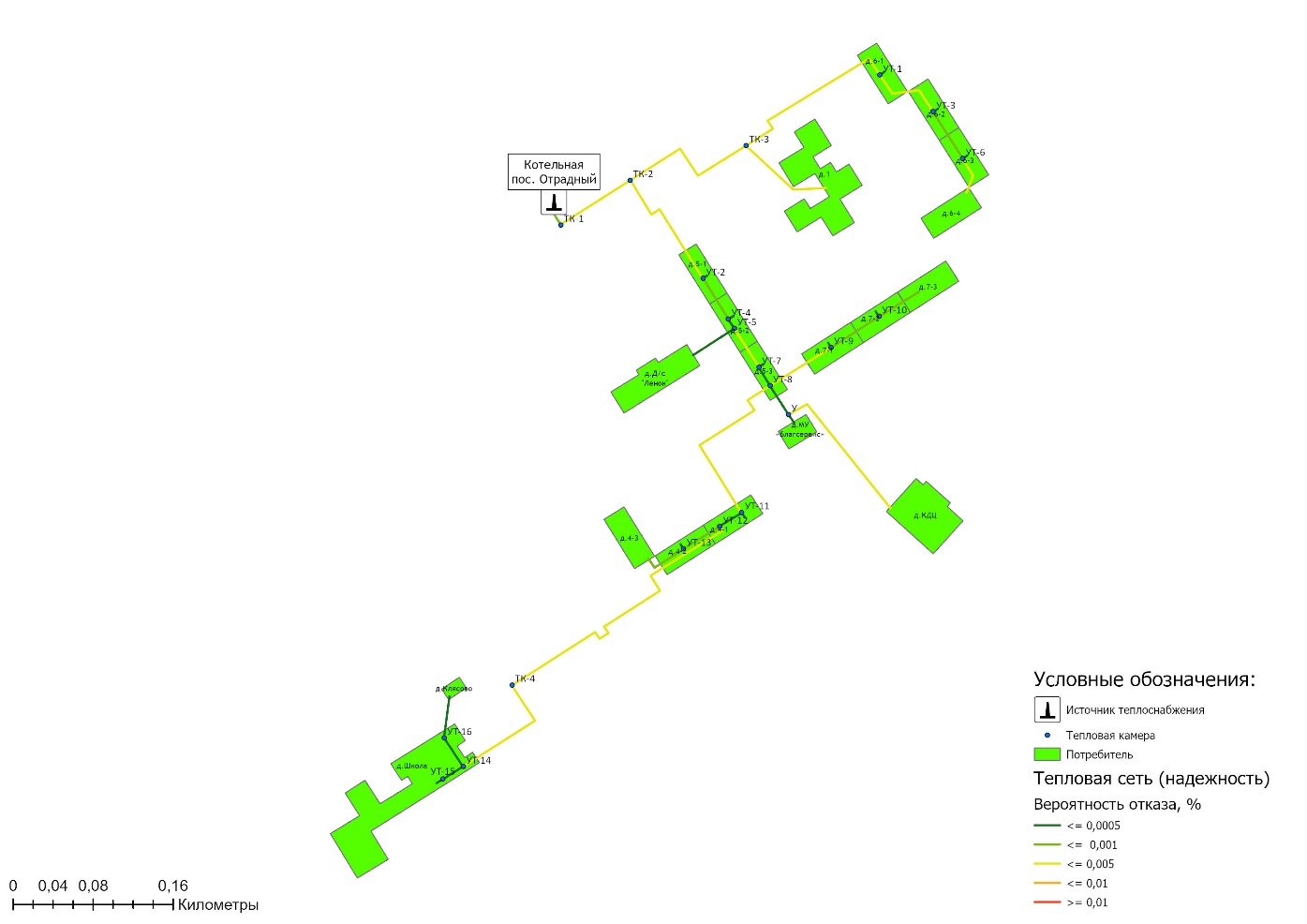 Рисунок 1.9.4.7 – Карта-схемы тепловых сетей и зон ненормативной надежности и безопасности теплоснабжения котельной пос. Отрадный АО "МКЭ"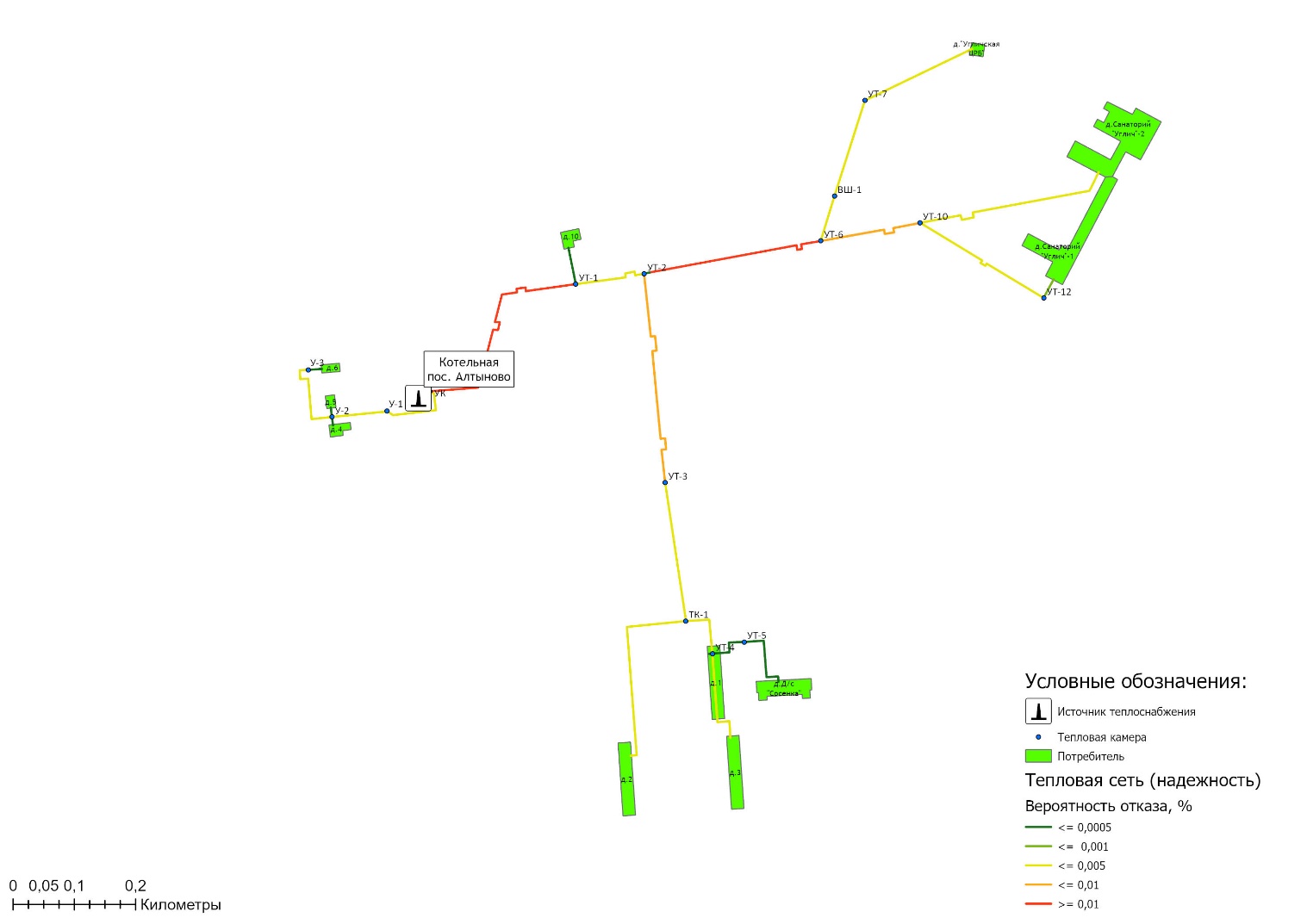 Рисунок 1.9.4.8 – Карта-схемы тепловых сетей и зон ненормативной надежности и безопасности теплоснабжения котельной пос. Алтыново АО "МКЭ"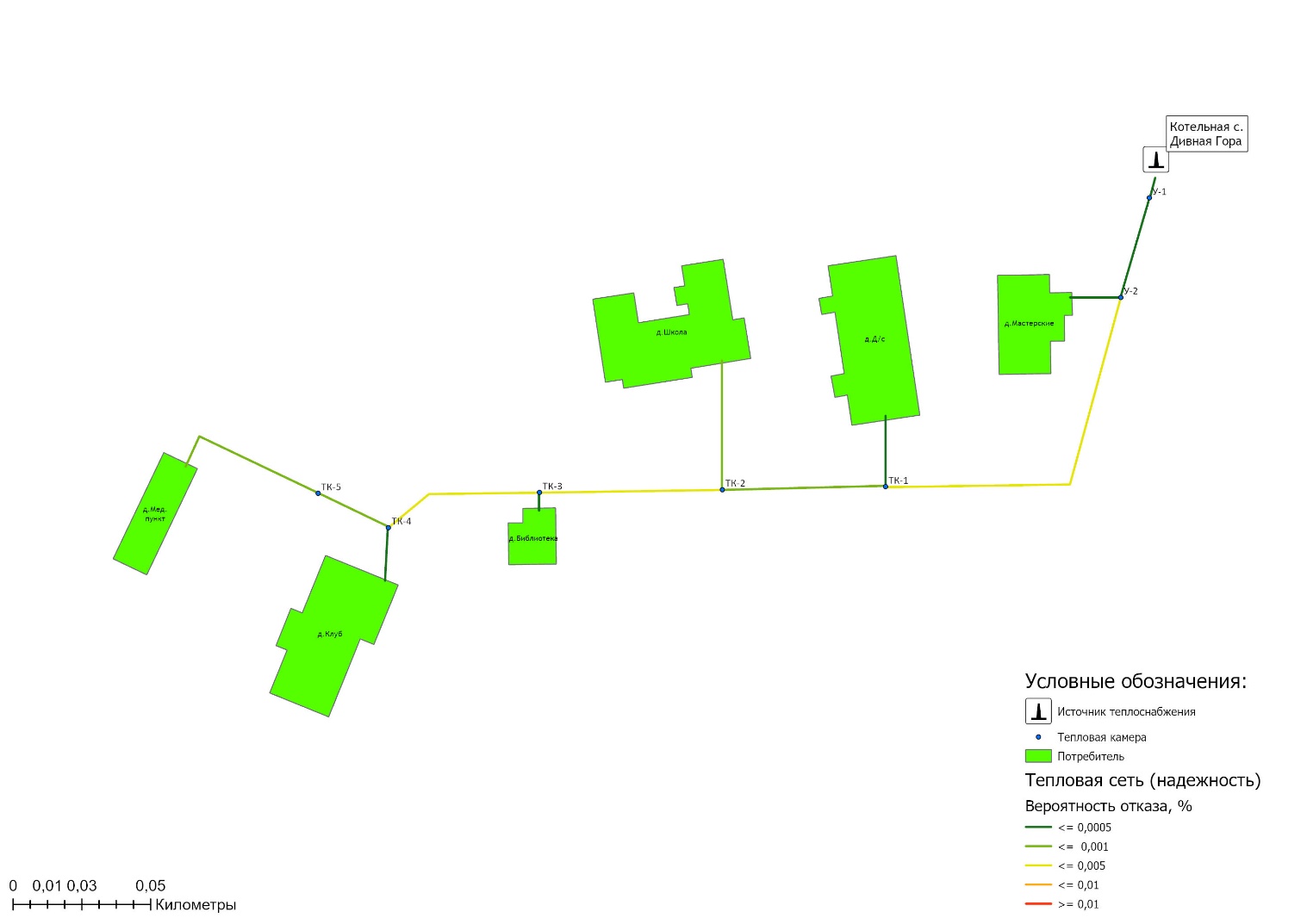 Рисунок 1.9.4.9 – Карта-схемы тепловых сетей и зон ненормативной надежности и безопасности теплоснабжения котельной с. Дивная Гора АО "МКЭ"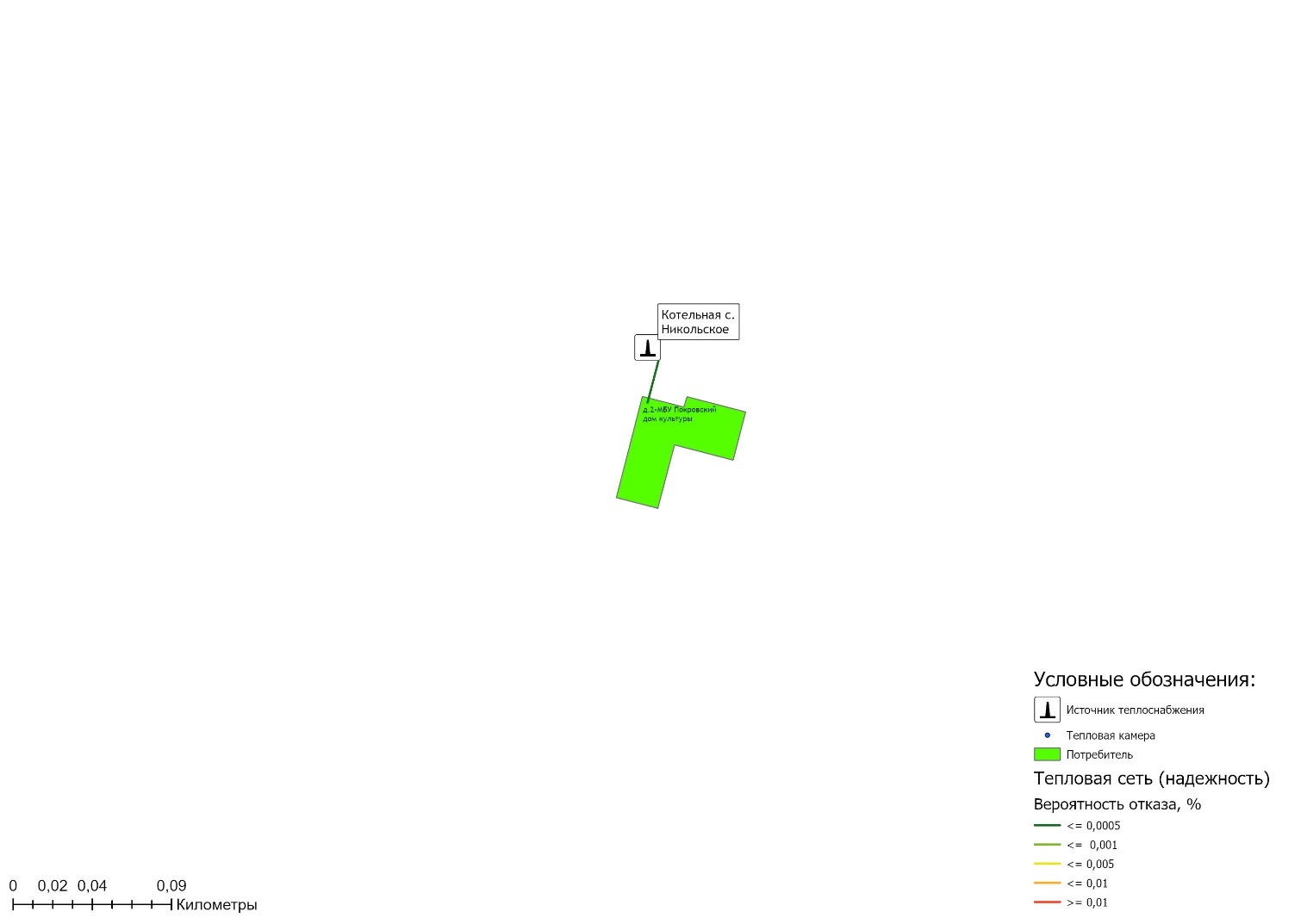 Рисунок 1.9.4.10 – Карта-схемы тепловых сетей и зон ненормативной надежности и безопасности теплоснабжения котельной с. Никольское АО "МКЭ"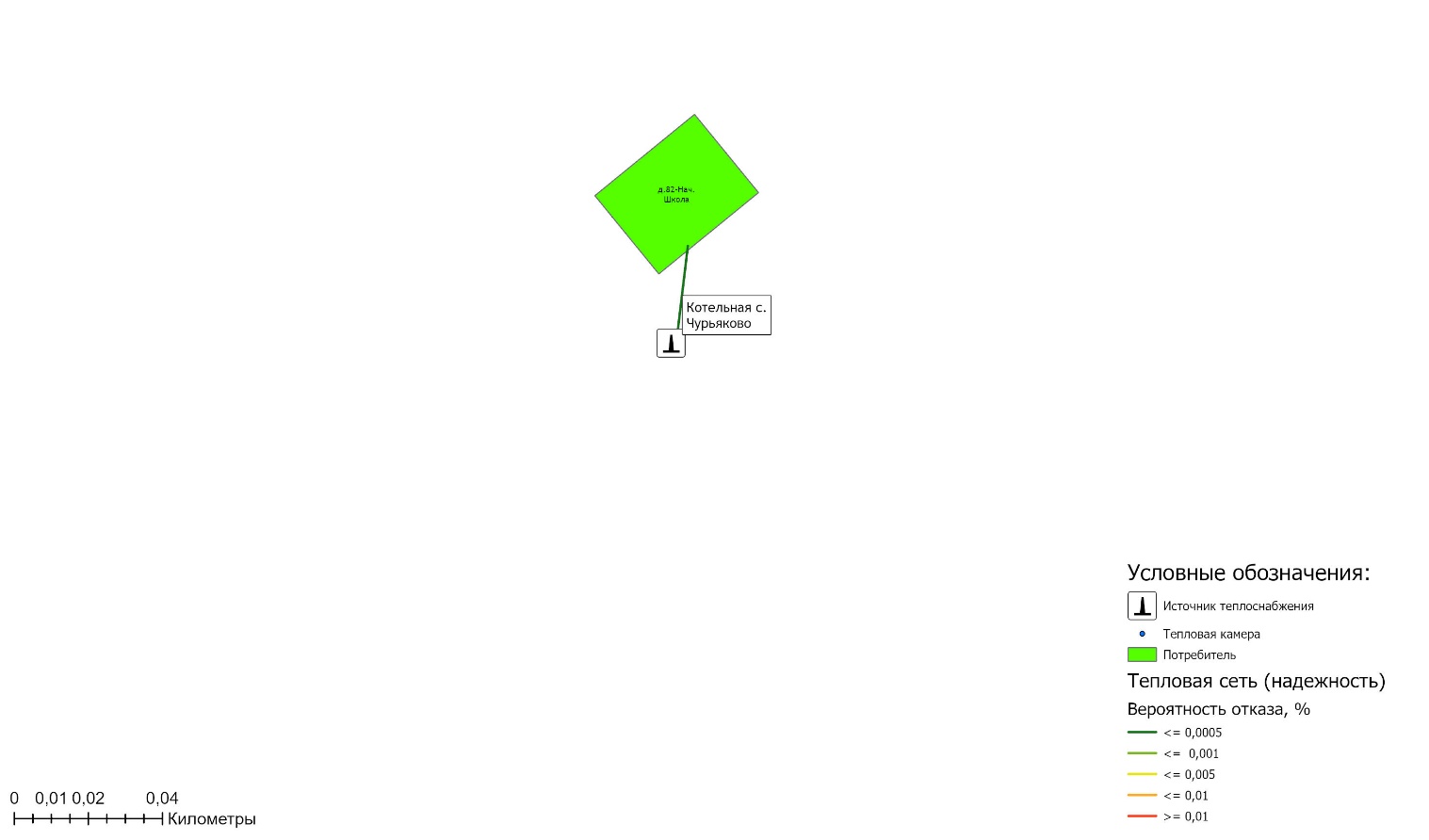 Рисунок 1.9.4.11 – Карта-схемы тепловых сетей и зон ненормативной надежности и безопасности теплоснабжения котельной с. Чурьяково АО "МКЭ"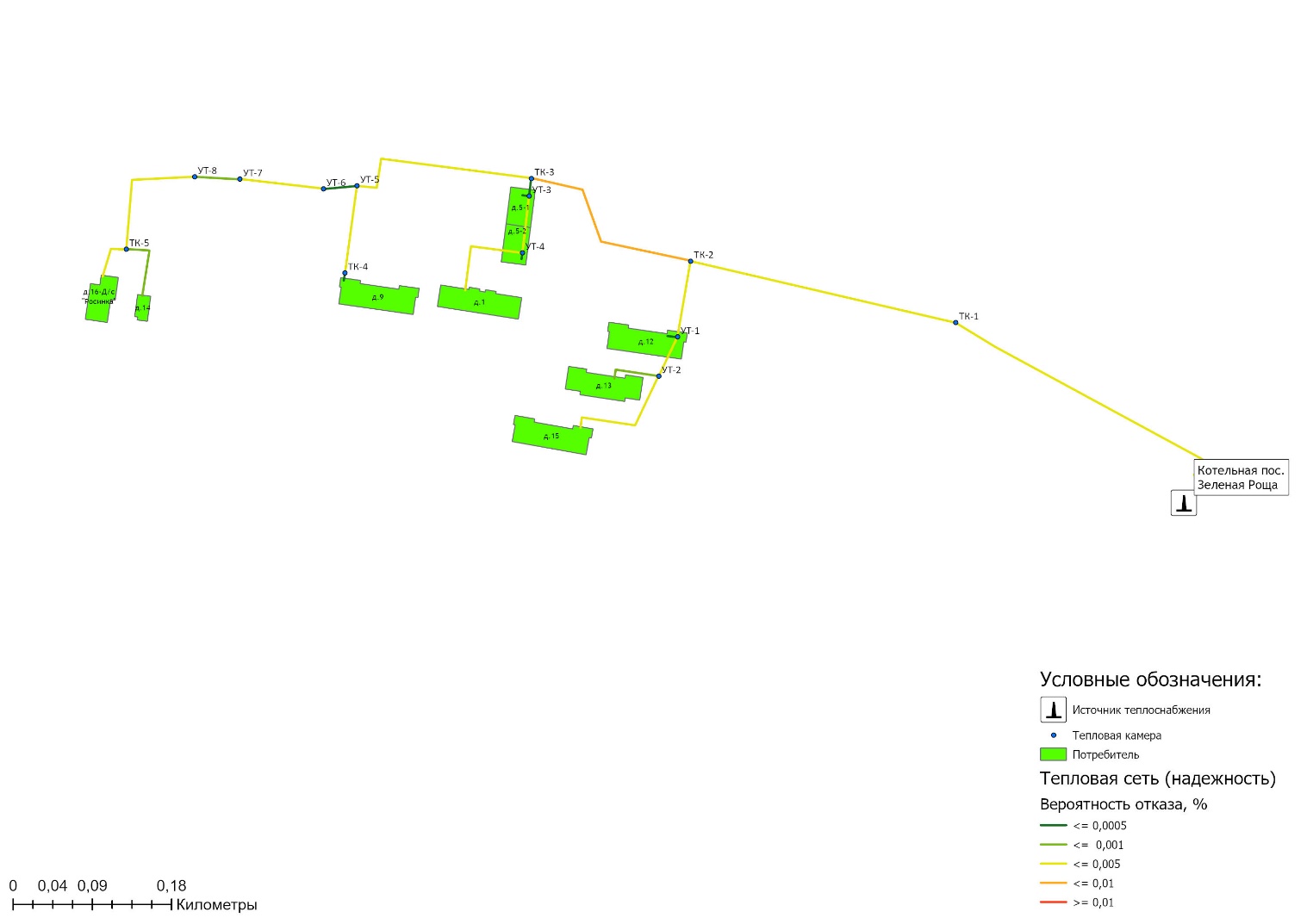 Рисунок 1.9.4.12 – Карта-схемы тепловых сетей и зон ненормативной надежности и безопасности теплоснабжения котельной пос. Зеленая Роща ООО "УМПРЭО"1.9.5 Результаты анализа аварийных ситуаций при теплоснабжении, расследование причин которых осуществляется федеральным органом исполнительной власти, уполномоченным на осуществление федерального государственного энергетического надзора, в соответствии с Правилами расследования причин аварийных ситуаций при теплоснабжении, утвержденными постановлением Правительства Российской Федерации от 17 октября 2015 г. N 1114 «О расследовании причин аварийных ситуаций при теплоснабжении и о признании утратившими силу отдельных положений Правил расследования причин аварий в электроэнергетике»Аварийные ситуации при теплоснабжении, расследование причин которых осуществляется федеральным органом исполнительной власти, уполномоченным на осуществление федерального государственного энергетического надзора, в соответствии с Правилами расследования причин аварийных ситуаций при теплоснабжении, утвержденными постановлением Правительства Российской Федерации от 17 октября 2015 г. N 1114 «О расследовании причин аварийных ситуаций при теплоснабжении и о признании утратившими силу отдельных положений Правил расследования причин аварий в электроэнергетике», за последние 3 года на территории сельских поселений Угличского района не зафиксированы.1.9.6 Результаты анализа времени восстановления теплоснабжения потребителей, отключенных в результате аварийных ситуаций при теплоснабжении.Информация о фактическом и расчетном времени восстановления теплоснабжения потребителей, представлена в таблице 1.9.6.Таблица 1.9.6 – Время восстановления теплоснабжения потребителей, отключенных в результате аварийных ситуаций при теплоснабженииАнализ показывает, что фактическое время восстановления теплоснабжения потребителей не превышает расчетных значений.1.10 Технико-экономические показатели теплоснабжающих и теплосетевых организаций муниципального образованияСведения по размещению документации о деятельности теплоснабжающих организаций, представлены в таблице 1.10.1. Таблица 1.10.1 – Сведения по размещению документации о деятельности теплоснабжающих организаций за 2022 годОсновные показатели финансово-хозяйственной деятельности теплоснабжающих организаций на территории Угличского района представлены в таблице 1.10.2. Данные по АО «Малая комплексная энергетика» указаны в целом по организации с учётом муниципальных районов: Угличский, Пошехонский, Ростовский, Мышкинский.Таблица 1.10.2 – Основные показатели финансово-хозяйственной деятельности теплоснабжающих организаций Угличского районаТехнико-экономические показатели работы источников тепловой энергии сельских поселений Угличского района Ярославской области представлены в таблице ниже.Таблица 1.10.3 – Технико-экономические показатели котельных сельских поселений Угличского района (по итогам 2022 г.)1.11 Цены (тарифы) в сфере теплоснабжения муниципального образования1.11.1 Динамика утвержденных тарифов теплоснабжающей организации сельских поселений Угличского района Ярославской областиУтвержденные тарифы за последние три года для потребителей сельских поселений Угличского района представлены в таблице 1.11.1. По состоянию базового периода актуализации схемы теплоснабжения (2023 год), в отношении теплоснабжающей организации АО «Малая комплексная энергетика» установлен тариф на тепловую энергию на основании Приказа Департамента регулирования тарифов Ярославской области от 16.11.2022 № 88-тэ.По состоянию базового периода актуализации схемы теплоснабжения (2023 год), в отношении теплоснабжающей организации ООО «УМПРЭО» установлен тариф на тепловую энергию на основании Приказа Департамента регулирования тарифов Ярославской области от 17.11.2022 № 199-ви.Таблица 1.11.1 - Тарифы на тепловую энергию, поставляемую потребителям по системам теплоснабжения сельских поселений Угличского района1.11.2 Структура цен (тарифов) теплоснабжающих организаций, установленных на момент разработки схемы теплоснабженияСтруктура себестоимости производства и передачи тепловой энергии по АО «Малая комплексная энергетика», осуществляющая деятельность на территории муниципальных образований: Угличский, Пошехонский, Ростовский, Мышкинский представлена в таблице ниже (данные указаны на 2022 год).Таблица 1.11.2 – Структура необходимой валовой выручки АО «Малая комплексная энергетика»1.11.3 Плата за подключение к системе теплоснабжения и поступлений денежных средств от осуществления указанной деятельностиПлата за подключение к системе теплоснабжения - плата, которую вносят лица, осуществляющие строительство здания, строения, сооружения, подключаемых к системе теплоснабжения, а также плата, которую вносят лица, осуществляющие реконструкцию здания, строения, сооружения в случае, если данная реконструкция влечет за собой увеличение тепловой нагрузки реконструируемых здания, строения, сооружения.Плата за подключение к системе теплоснабжения для теплоснабжающих организаций на территории сельских поселений Угличского района не установлена.1.11.4 Плата за услуги по поддержанию резервной тепловой мощностиПлата за услуги по поддержанию резервной тепловой мощности устанавливается в случае, если потребитель не потребляет тепловую энергию, но не осуществил отсоединение принадлежащих ему теплопотребляющих установок от тепловой сети в целях сохранения возможности возобновить потребление тепловой энергии при возникновении такой необходимости.Плата за услуги по поддержанию резервной тепловой мощности подлежит регулированию для отдельных категорий социально значимых потребителей, перечень которых определяется основами ценообразования в сфере теплоснабжения, утвержденными Правительством Российской Федерации, и устанавливается как сумма ставок за поддерживаемую мощность источника тепловой энергии и за поддерживаемую мощность тепловых сетей в объеме, необходимом для возможного обеспечения тепловой нагрузки потребителя.Для иных категорий потребителей тепловой энергии плата за услуги по поддержанию резервной тепловой мощности не регулируется и устанавливается соглашением сторон.Плата за услуги по поддержанию резервной тепловой мощности для теплоснабжающих организаций на территории сельских поселений Угличского района не установлена.1.12 Описание существующих технических и технологических проблем в системах теплоснабжения муниципального образования1.12.1 Описание существующих проблем организации качественного теплоснабженияПричин, приводящих к снижению качества теплоснабжения, включая проблемы в работе теплопотребляющих установок потребителей, отсутствуют.1.12.2 Описание существующих проблем организации надежного и безопасного теплоснабжения муниципального образования Причины, приводящие к снижению надежности теплоснабжения, включая проблемы в работе теплопотребляющих установок потребителей, включают в себя:- отсутствие у потребителей тепловой энергии централизованных систем теплоснабжения индивидуальных тепловых пунктов с необходимым количеством КИПиА, грязевиков, запорно-регулирующей арматуры, приводящее к снижению надежности теплоснабжения потребителей.1.12.3 Описание существующих проблем развития систем теплоснабженияСдерживающим фактором развития систем теплоснабжения на территории поселений является:- низкий уровень газифицированности населенных пунктов сельский поселений Угличского района;- отсутствие объема финансовых средств, необходимых на капитальный ремонт, реконструкцию и (или) модернизацию теплоэнергетических установок.1.12.4 Описание существующих проблем надежного и эффективного снабжения топливом действующих систем теплоснабженияВ газифицированных зонах теплоснабжения поселений проблемы надежного и эффективного снабжения топливом действующих систем теплоснабжения отсутствуют.В негазифицированных зонах теплоснабжения поселения проблемой надежного и эффективного снабжения топливом действующих систем теплоснабжения является значительная удаленность складов поставщиков угля, и как следствие большая стоимость транспортировки топлива до потребителей.1.12.5 Анализ предписаний надзорных органов об устранении нарушений, влияющих на безопасность и надежность системы теплоснабженияПо данным, полученным от теплоснабжающих организаций предписаний надзорных органов об устранении нарушений, влияющих на безопасность и надежность системы теплоснабжения нет.Глава 2. Существующее и перспективное потребление тепловой энергии на цели теплоснабжения.2.1 Данные базового уровня потребления тепла на цели теплоснабженияФактически сложившийся базовый уровень реализации тепловой энергии на цели теплоснабжения по сельским поселениям Угличского района представлен в таблице 2.1.1.Таблица 2.1.1 - Данные базового уровня потребления тепловой энергии2.2 Прогнозы приростов площади строительных фондов по расчетным элементам территориального деления и по зонам действия источников тепловой энергии с разделением объектов строительства на многоквартирные дома, индивидуальные жилые дома, общественные здания, производственные здания промышленных предприятий, на каждом этапеСуществующий жилой фонд сельских поселений в Угличском МР оценивается в 503,9 тыс.кв.м. Средняя жилищная обеспеченность – 33,8 кв.м/чел. Объем ветхого и аварийного жилого фонда оценивается по сельским поселениям в 43,3 тыс.кв.м.Информация о жилищном фонде, расположенном на территории сельских поселений Угличского района, по данным форм статистической отчетности №1-жилфонд приведена в таблице 2.2.1.Таблица 2.2.1 – Распределение по видам жилого фондаНовое жилищное строительство в сельских поселениях Угличского МР прогнозируется на расчетный срок в 59,1 тыс.кв.м, на 1-ю очередь – 20,5 тыс.кв.м. Снос ветхого и аварийного жилого фонда, соответственно, в 43,3 тыс.кв.м и 15,9 тыс.кв.м. Прирост жилого фонда, соответственно, в 15,8 тыс.кв.м и в 4,6 тыс.кв.м. Общий объем жилого фонда оценивается на перспективу расчетного срока в 519,7 тыс.кв.м, на перспективу 1-ой очереди в 508,5 тыс.кв.м. Средняя жилищная обеспеченность прогнозируется, соответственно, в 52,0 кв.м/чел и в 40,7 кв.м/чел.Согласно данными приведенным в таблице 2.2.1 прирост жилого фонда осуществляется за счет индивидуальной застройки. Схемой теплоснабжения предусматривается, что покрытие тепловой нагрузки 1 – 2 этажных индивидуальных домов обеспечивается за счет индивидуальных источников тепловой энергии.Головинское сельское поселениеСуществующий жилой фонд в Головинском СП составляет ориентировочно 102,7 тыс.кв.м, средняя жилищная обеспеченность составляет – 34,6 кв.м/чел; объем ветхого и аварийного жилого фонда ориентировочно оценивается в 2,6 тыс.кв.м. Степень износа жилого фонда – от 50 до 65%.Численность сельского населения по Головинскому СП спрогнозирована Генпланом, соответственно, при инновационном и инерционном развитии территории в 2 900 – 2 470 чел. на 1-ю очередь и в 2 750 – 1 990 чел. на расчетный срок.Перспективы развития Головинского СП связаны с увеличением жилых зон - земель населенных пунктов,  ориентировочно на 223,0 га или на 8,6 %. Из этих территорий около 167,0 га (75%) будет спланировано под жилищное строительство, в т.ч. 125,0 га в зонах индивидуальной жилой застройки и 42,0 га в зонах малоэтажной смешанной жилой застройки, что позволит в перспективе разместить новый жилой фонд ориентировочно в 83,6 тыс.кв. м при жилищной обеспеченности в 42,0 кв. м/чел, прогнозируемой на расчетный срок «Схемой территориального планирования Ярославской области».Ильинское сельское поселениеСуществующий жилой фонд в Ильинском СП составляет ориентировочно 119,7 тыс.кв.м, средняя жилищная обеспеченность составляет – 36,0 кв.м/чел; объем ветхого и аварийного жилого фонда ориентировочно оценивается в 1,9 тыс.кв.м. Степень износа жилого фонда – от 50 до 65%.Численность сельского населения по Ильинскому СП спрогнозирована Генпланом, соответственно, при инновационном и инерционном развитии территории в 3 260 – 2 790 чел. на 1-ю очередь и в 3 100 – 2 230 чел. на расчетный срок.Перспективы развития Ильинского СП связаны с увеличением жилых зон - земель населенных пунктов ориентировочно на 13,20 га или на 0,1 %. Из этих территорий около 9,9 га (75%) будет спланировано под жилищное строительство, в т.ч. 7,4 га в зонах индивидуальной жилой застройки и 2,5 га в зонах малоэтажной смешанной жилой застройки, что позволит в перспективе разместить новый жилой фонд ориентировочно в 93,7 тыс.кв. м при жилищной обеспеченности в 42,0 кв. м/чел, прогнозируемой на расчетный срок «Схемой территориального планирования Ярославской области».Отрадновское сельское поселениеСуществующий жилой фонд в Отрадновском СП составляет ориентировочно 56,9 тыс.кв.м, средняя жилищная обеспеченность составляет – 17,24 кв.м/чел; объем ветхого и аварийного жилого фонда ориентировочно оценивается в 0,6 тыс.кв.м. Степень износа жилого фонда – от 50 до 65%.Численность сельского населения по Отрадновскому СП спрогнозирована Генпланом, соответственно, при инновационном и инерционном развитии территории в 3235 – 3000 чел. на 1-ю очередь и в 3080 – 2500 чел. на расчетный срок.Перспективы развития Отрадновского СП связаны с увеличением жилых зон - земель населенных пунктов. Их площадь увеличивается на 371,53 га или на 21%.Слободское сельское поселениеСогласно положения Генерального плана в основном проектный жилищный фонд предусматривается в населенных пунктах с численностью населения более 100 человек: пос. Зеленая Роща, с. Чурьяково, с. Дивная Гора, с. Покровское, с. Никольское, с. Клементьево, с. Золоторучье.  В  пос. Зеленая Роща и с. Чурьяково предусматривается строительство многоквартирных трех-, четырехэтажных домов.  Также предусматривается строительство индивидуальных одноквартирных жилых домов в других населенных пунктах. Строительство предполагается на расчетный срок по генеральному плану, но при наличии инвестора, освоение территорий возможно перенести на более ранний период.По типам застройки новый жилищный фонд имеет следующую структуру:-	индивидуальная застройка, 1-2 эт. и двухквартирные жилые дома, 1-2 эт. – 181,03 га - 45,3 тыс. кв.м. общей площади;-	многоквартирная застройка, 2-3 эт. – 1,5 га – 2,7 тыс. кв.м. общей площади;Соотношение объемов общей площади по очередям строительства: •	1 очередь  38% - 18 240 кв.м.;•	2 очередь  24% - 11 520 кв.м.;  •	3 очередь  38% - 18 240 кв.м.Всего в течение расчетного срока запланировано строительство порядка 48,0 тыс.кв.м. За расчетный срок предложено к строительству 32,8 тыс. кв.м. В конце расчетного срока при соблюдении темпов строительства, закладываемых в плане мероприятий, с учетом изменения существующего фонда, суммарный объем составит порядка 110,55 тыс. кв.м., из которого 48,0 тыс.кв.м. – новое строительство. Средняя обеспеченность жилищным фондом на человека при проектной численности 2,7 тыс.чел. составит 40,9 кв.м. Рост за расчетный срок составит 20,9 кв.м.Улейминское сельское поселениеСуществующий жилой фонд в Улейминском СП составляет 50,9 тыс.кв. м, средняя жилищная обеспеченность составляет – 26,5 кв. м/чел; объем ветхого и аварийного жилого фонда ориентировочно оценивается в 1,6 тыс.кв.м. Степень износа жилого фонда – от 50 до 65%.Численность сельского населения по Улейминскому СП спрогнозирована Генпланом, соответственно, при инновационном и инерционном развитии территории в 1900 – 1900 чел. на 1-ю очередь и в 1860 – 1800 чел. на расчетный срок.Перспективы развития Улейминского СП связаны с увеличением жилых зон – земель населенных пунктов,  ориентировочно на  390,71 га или на 28,9 %. Из этих территорий около 293 га (75%) будет спланировано под жилищное строительство, в т.ч. 180 га в зонах индивидуальной жилой застройки и 113 га в зонах малоэтажной смешанной жилой застройки, что позволит в перспективе разместить новый жилой фонд ориентировочно в 100,0 тыс.кв. м при жилищной обеспеченности в 52,0 кв. м/чел, прогнозируемой на расчетный срок «Схемой территориального планирования Ярославской области».2.3 Прогнозы перспективных удельных расходов тепловой энергии на отопление, вентиляцию и горячее водоснабжение, согласованных с требованиями к энергетической эффективности объектов теплопотребления, устанавливаемых в соответствии с законодательством Российской ФедерацииНа период действия Схемы теплоснабжения сельских поселений Угличского района показатели удельного расхода тепловой энергии на отопление и горячее водоснабжения для многоквартирных домов без установленных общедомовых приборов учета остается без изменений и представлены в таблицах 1.5.4.1 и 1.5.4.2 Обосновывающих материалов к Схеме теплоснабжения.2.4 Прогнозы приростов объемов потребления тепловой энергии (мощности) и теплоносителя с разделением по видам теплопотребления в каждом расчетном элементе территориального деления и в зоне действия каждого из существующих или предлагаемых для строительства источников тепловой энергии на каждом этапеИнформация о выданных технических условиях на технологические присоединение к системам централизованного теплоснабжения на территории муниципальных образований Угличского района представлена в таблице 2.4.1.Таблица 2.4.1 – Информация о выданных технических условиях теплоснабжающими организациями на присоединение объектов теплопотребления (2021-2023 гг.)Прогноз объемов потребления тепловой энергии в границах расчетных элементов территориального деления сельских поселений Угличского района на 2023-2034 годы представлено в таблице 2.4.2.2.5 Прогнозы приростов объемов потребления тепловой энергии (мощности) и теплоносителя с разделением по видам теплопотребления в расчетных элементах территориального деления и в зонах действия индивидуального теплоснабжения на каждом этапеВ таблице 2.5.1 представлена информация об объемах потребления тепловой энергии различными группами потребителей, подключенных к централизованным системам теплоснабжения сельских поселений Угличского района.В краткосрочной перспективе прироста потребления тепловой энергии не ожидается, технические условия на подключение новых объектов к системам централизованного теплоснабжения теплоснабжающими организациями не выдавались.2.6 Прогнозы приростов объемов потребления тепловой энергии (мощности) и теплоносителя объектами, расположенными в производственных зонах, при условии возможных изменений производственных зон и их перепрофилирования и приростов объемов потребления тепловой энергии (мощности) производственными объектами с разделением по видам теплопотребления и по видам теплоносителя (горячая вода и пар) в зоне действия каждого из существующих или предлагаемых для строительства источников тепловой энергииНа территории сельских поселений Угличского района Ярославской области на расчетный период не планируется создание тепловых районов в границах производственных зон.Таблица 2.4.2 – Прогнозы объемов потребления тепловой энергии в границах населенных пунктов Угличского районаТаблица 2.5.1 – Баланс тепловой энергии сельских поселений Угличского районаГлава 3. Электронная модель системы теплоснабжения поселения, городского округаЭлектронная модель систем теплоснабжения сельских поселений Угличского района разработана на базе Графико-информационного расчетного комплекса «ТеплоЭксперт». Информация по объектам систем теплоснабжения, гидравлическому расчету тепловых сетей, сравнительным пьезометрическим графикам для разработки и анализа сценариев перспективного развития тепловых сетей представлена в электронной модели на базе Графико-информационного расчетного комплекса «ТеплоЭксперт», а также в разделе 1.3 Обосновывающих материалов.3.1. Графическое представление объектов системы теплоснабжения с привязкой к топографической основе поселения, городского округа, города федерального значения и с полным топологическим описанием связности объектовОтображение объектов систем теплоснабжения котельных сельских поселений Угличского района с привязкой к топографической основе муниципального района представлено в разделе 1.3.1 Обосновывающих материалов.Общий вид электронной модели систем теплоснабжения сельских поселений представлено на рисунке 3.1.1.3.2 Паспортизация объектов системы теплоснабженияПараллельно графическому представлению проводился этап информационного описания объектов системы теплоснабжения:- источники тепловой энергии;- потребители;- участки тепловых сетей;- арматура, разветвления, изменения диаметра, перемычки.Основой семантических данных об объектах системы теплоснабжения были данные, предоставленные теплоснабжающими организациями, осуществляющими деятельность на территории сельских поселений Угличского района.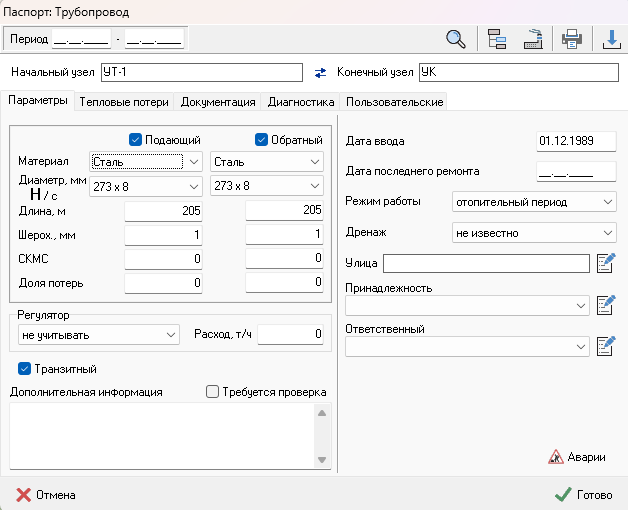 Рисунок 3.2.1 – Данные, содержащиеся в электронной модели по объекту участок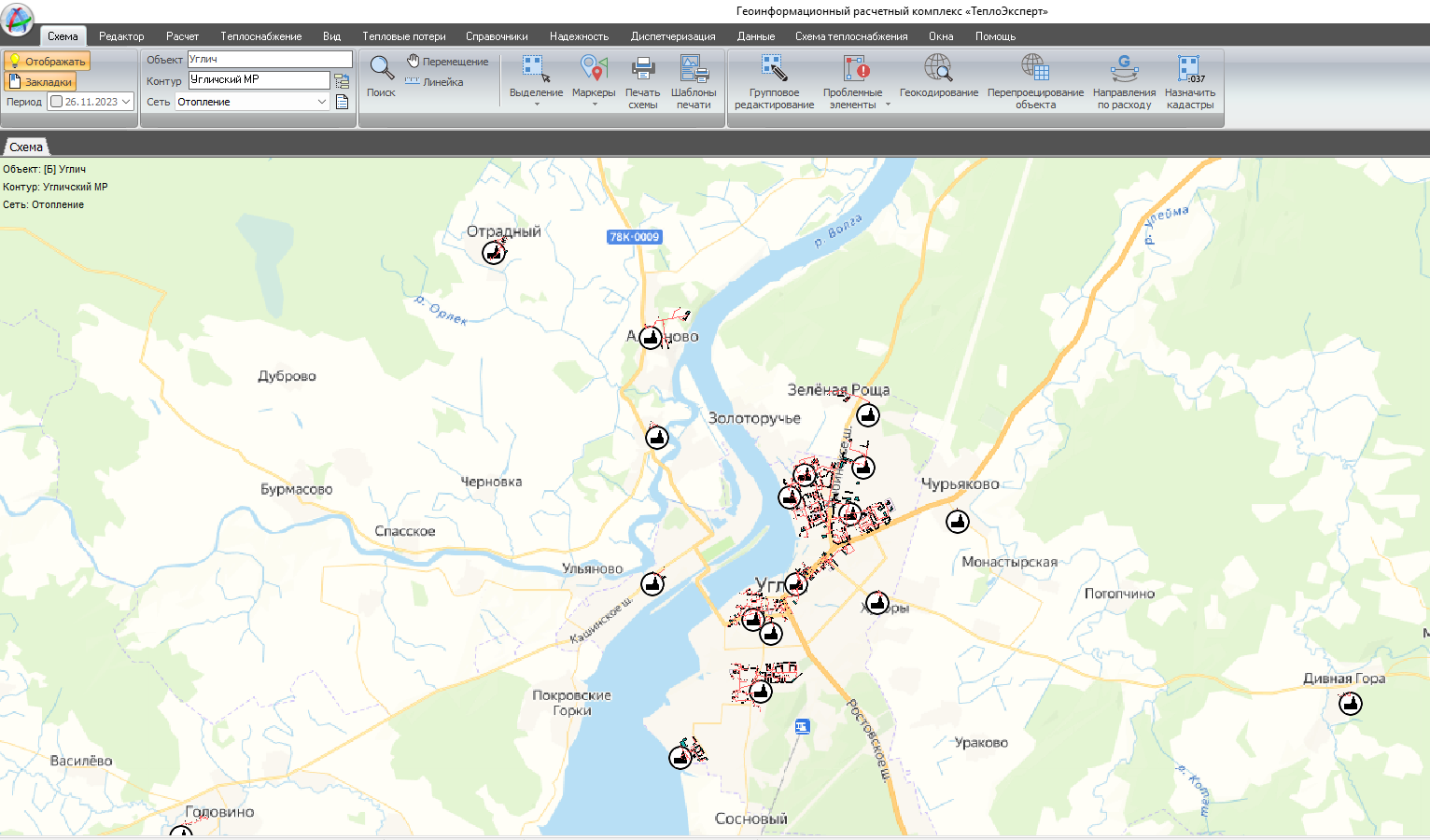 Рисунок 3.1.1 – Общий вид электронной модели систем теплоснабжения муниципальных образований Угличского района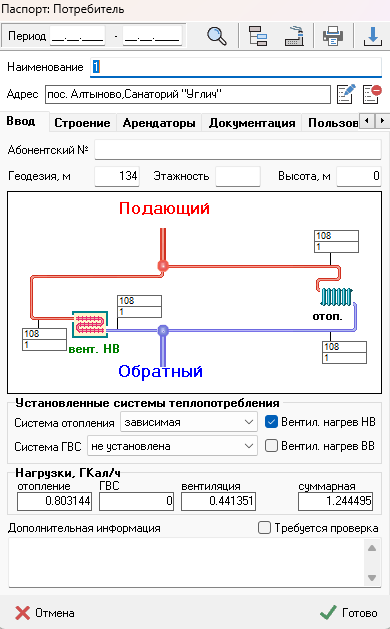 Рисунок 3.2.2 – Данные, содержащиеся в электронной модели по объекту потребитель3.3 Паспортизация и описание расчетных единиц территориального деления, включая административноеГраницы территорий муниципальных образований Угличского района установлены Законом Ярославской области от 03.12.2007 г. №105-з «Об описании границ муниципальных образований Ярославской области». В состав муниципального района входит:- муниципальное образование Головинское сельское поселение;- муниципальное образование Ильинское сельское поселение;- муниципальное образование Отрадновское сельское поселение;- муниципальное образование Слободское сельское поселение;- муниципальное образование Улейминское сельское поселение;- муниципальное образование городское поселение Углич.В качестве расчетных элементов территориального деления, используемых в качестве территориальной единицы представления информации, приняты границы населенных пунктов, входящих в состав сельских поселений муниципального образования Угличский район.Сетка кадастрового деления поселка загружена отдельным слоем в Электронную модель систем теплоснабжения сельских поселений Угличского района.Пример отображения объектов системы теплоснабжения сельских поселений Угличского района на публичной кадастровой карте представлено на рисунках 3.3.1.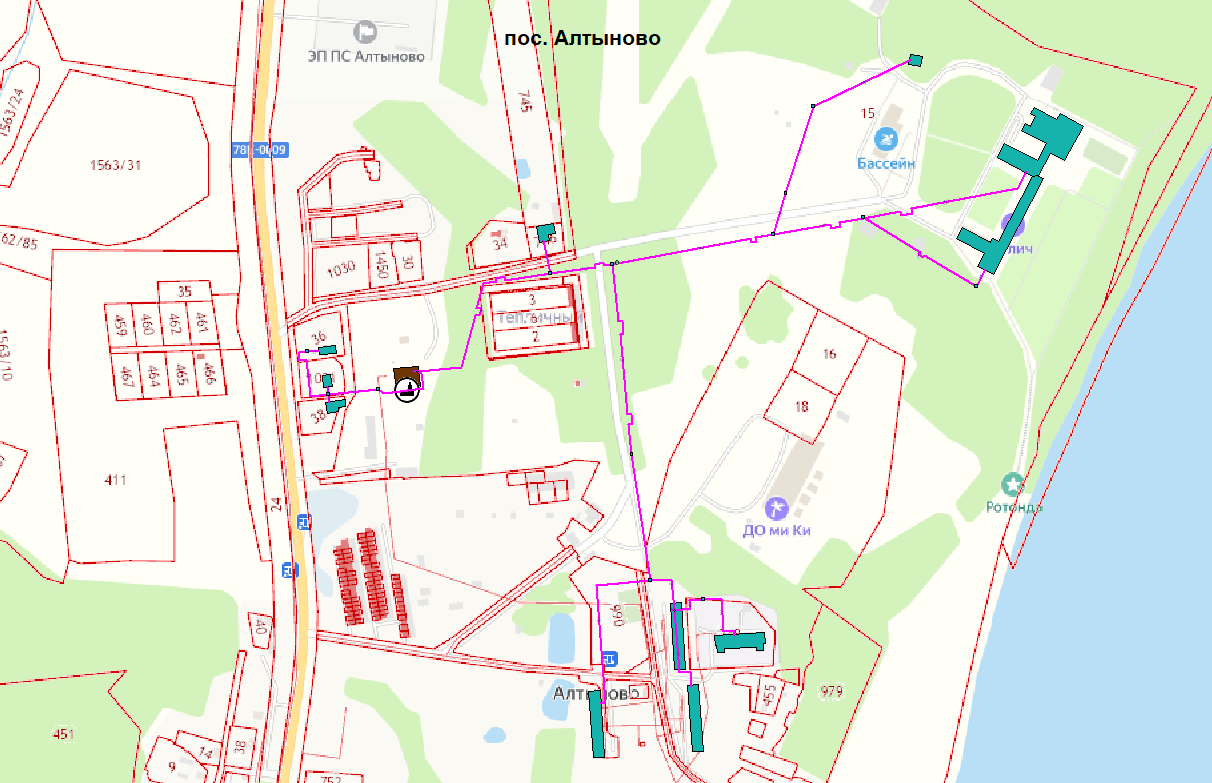 Рисунок 3.3.1 – Отображение объектов систем теплоснабжения котельной пос. Алтыново с наложением на публичную кадастровую карту 3.4 Гидравлический расчет тепловых сетей любой степени закольцованности, в том числе гидравлический расчет при совместной работе нескольких источников тепловой энергии на единую тепловую сетьЗадачей гидравлического расчёта трубопроводов является определение фактических гидравлических сопротивлений основных магистралей и суммы сопротивлений по участкам, начиная от теплового ввода и до каждого потребителя.Гидравлические расчеты тепловых сетей производятся непосредственно в программном комплексе ГИРК «ТеплоЭксперт». По итогам разработки электронной модели системы теплоснабжения предполагается проведение поверочных расчетов тепловой сети.Целью поверочного расчета является определение фактических расходов теплоносителя на участках тепловой сети и у потребителей, а также количестве тепловой энергии, получаемой потребителем при заданной температуре воды в подающем трубопроводе и располагаемом напоре на источнике.Созданная математическая имитационная модель системы теплоснабжения, служащая для решения поверочной задачи, позволяет анализировать гидравлический и тепловой режим работы системы, а также прогнозировать изменение температуры внутреннего воздуха у потребителей. Расчеты могут проводиться при различных исходных данных, в том числе аварийных ситуациях, например отключении отдельных участков тепловой сети, передачи воды и тепловой энергии от одного источника к другому по одному из трубопроводов и т.д.Информация о результатах проведенных гидравлических расчетах представлена в таблице 3.4.1 Обосновывающих материалов, графическая часть результатов гидравлических расчетов приведена в разделе 1.6.2 Обосновывающих материалов.3.5 Моделирование всех видов переключений, осуществляемых в тепловых сетях, в том числе переключений тепловых нагрузок между источниками тепловой энергииМоделирование всех видов переключений, осуществляемых в тепловых сетях, производится непосредственно в программном комплексе графико-информационного расчетного комплекса «ТеплоЭксперт» с целью оптимизации протяженности участков тепловых сетей и обеспечения потребителей тепловой энергией требуемого объема.3.6 Расчет балансов тепловой энергии по источникам тепловой энергии и по территориальному признакуБалансы тепловой энергии по группам потребителей систем централизованного теплоснабжения сельских поселений Угличского района приведены в главе 2 Обосновывающих материалов.3.7 Расчет потерь тепловой энергии через изоляцию и с утечками теплоносителяПакет инженерных расчетов ТеплоЭксперт – «Расчет тепловых потерь» способен осуществлять расчет потерь тепловой энергии через изоляцию и с утечками теплоносителя. Просмотреть результаты расчета можно как суммарно по всей тепловой сети, так и по каждому отдельно взятому источнику тепловой энергии и каждому центральному тепловому пункту (ЦТП). Расчет может быть выполнен с учетом поправочных коэффициентов на нормы тепловых потерь.3.8 Расчет показателей надежности теплоснабженияРасчет показателей надежности произведен в программном комплексе графико-информационного расчетного комплекса «ТеплоЭксперт» и представлен в Главе 11 Обосновывающих материалов Схемы.Цель расчета - количественная оценка надежности теплоснабжения потребителей систем централизованного теплоснабжения и обоснование необходимых мероприятий по достижению требуемой надежности.Таблица 3.4.1 – Гидравлический расчет сетей отопления систем централизованного теплоснабжения сельских поселений Угличского района 3.9 Групповые изменения характеристик объектов (участков тепловых сетей, потребителей) по заданным критериям с целью моделирования различных перспективных вариантов схем теплоснабженияГИРК «ТеплоЭксперт» позволяет осуществлять групповые изменения характеристик объектов (участков тепловых сетей, потребителей) по заданным критериям с целью моделирования различных перспективных вариантов схем теплоснабжения.При актуализации схемы теплоснабжения в электронную модель были внесены все изменения, сделанные в период актуализации, включая перечень потребителей тепловой энергии, подключенных к существующим тепловым сетям.3.10 Сравнительные пьезометрические графики для разработки и анализа сценариев перспективного развития тепловых сетейПьезометрические графики от источника теплоснабжения до наиболее отдаленных потребителей, подключенных к источникам теплоснабжения представлены в разделе 1.3.7 Обосновывающих материалов Схемы теплоснабжения.Глава 4. Существующие и перспективные балансы тепловой мощности источников тепловой энергии и тепловой нагрузки потребителей.4.1 Балансы существующей на базовый период схемы теплоснабжения (актуализации схемы теплоснабжения) тепловой мощности и перспективной тепловой нагрузки в каждой из зон действия источников тепловой энергии с определением резервов (дефицитов) существующей располагаемой тепловой мощности источников тепловой энергии, устанавливаемых на основании величины расчетной тепловой нагрузкиВ таблице 4.1.1, представлен баланс тепловой мощности источников теплоснабжения на расчетный период до 2034 года с учетом реализации проектов, предусмотренных Схемой теплоснабжения.При расчете балансов тепловой мощности суммарная тепловая нагрузка в договорной или расчетной нагрузке на коллекторах в сетевой воде определяется как сумма:– максимальной часовой нагрузки потребителей на отопление и вентиляцию;– среднечасовой нагрузки потребителей на ГВС;– потерь тепловой энергии в тепловых сетях.4.2 Гидравлический расчет передачи теплоносителя для каждого магистрального вывода с целью определения возможности (невозможности) обеспечения тепловой энергией существующих и перспективных потребителей, присоединенных к тепловой сети от каждого источника тепловой энергииРезультаты гидравлического и конструкторского расчета передачи теплоносителя для магистральных выводов тепловой сети котельных сельских поселений, с целью определения возможности обеспечения тепловой энергией, приведены в таблице 4.2.1.Таблица 4.2.1 – Результаты расчета магистральных участков тепловых сетей по резерву/дефициту пропускной способностиТаблица 4.1.1 – Баланс тепловой мощности источников теплоснабжения сельских поселений Угличского района4.3 Выводы о резервах (дефицитах) существующей системы теплоснабжения при обеспечении перспективной тепловой нагрузки потребителейСуществующие системы теплоснабжения сельских поселений Угличского района в целом обеспечивают покрытие перспективной тепловой нагрузки потребителей. Суммарный профицит тепловой мощности систем теплоснабжения муниципальных образований Угличского района, на момент актуализации схемы теплоснабжения на 2024 год составляет 3,54 Гкал/ч.Информация о резервах и дефицитах тепловой мощности источников теплоснабжения к окончанию планируемого периода (2034 год) представлена в таблице 4.3.1.Таблица 4.3.1 – Информация о резервах (дефицитах) существующих систем теплоснабженияГлава 5. Мастер-план развития систем теплоснабжения муниципального образования5.1 Описание вариантов перспективного развития систем теплоснабжения муниципального образования (в случае их изменения относительно ранее принятого варианта развития систем теплоснабжения)В настоящее время централизованное теплоснабжение всех групп потребителей (жилищный фонд, объекты социально-бытового и культурного назначения, а также промышленные объекты) производится от 12 отопительных котельных. По состоянию на ноябрь 2023 года на территории сельских поселения Угличского района регулируемым видом деятельности в сфере теплоснабжения занимаются две регулируемые организации: АО «МКЭ» и ООО «УМПРЭО».Мастер-планом предусматривается сохранение отопления многоквартирных жилых домов и объектов общественно-делового назначения населенных пунктов от централизованных источников теплоснабжения. Для отопления вновь строящегося многоквартирного жилого фонда и объектов общественного назначения Схемой теплоснабжения предусматривается использование индивидуальных источников теплоснабжения.В настоящее время на территории района активно реализуется региональная программа «Газификация жилищно-коммунального хозяйства, промышленных и иных организаций Ярославской области» на 2022 - 2031 годы. В рамках данной программы предусматривается реализация проектов по газификации населенных пунктов, в которых имеются централизованные системы теплоснабжения. Основным сценарием развития теплоснабжения муниципальных образований является перевод существующих источников теплоснабжения на природный газ за счет реконструкции котельных или строительства новых автоматизированных БМК, а также замена изношенных участков тепловых сетей от котельных до потребителей. 5.2 Технико-экономическое сравнение вариантов перспективного развития систем теплоснабжения Технико-экономические показатели реализации перспективного варианта развития систем теплоснабжения сельских Угличского района приведены в таблице 5.2.1.Таблица 5.2.1 - Технико-экономические показатели реализации перспективного варианта развития мастер-плана5.3 Обоснование выбора приоритетного варианта перспективного развития систем теплоснабжения муниципального образования на основе анализа ценовых (тарифных) последствий для потребителейДо периода газификации территорий населенных пунктов (2024-2025 гг.) существующие централизованные источники теплоснабжения (работающие на каменном угле и дровах) остаются в эксплуатации. Теплоснабжение потребителей (многоквартирные жилые дома, объекты социальной сферы, юридические лица), расположенные на территории сельских поселений сохраняются от централизованных систем теплоснабжения.Основным направлением развития систем централизованного теплоснабжения на данном этапе является обеспечение надежного и качественного теплоснабжения потребителей, предусматривающая замену устаревшего технологического оборудования котельных и модернизацию изношенных участков тепловых сетей. При газификации населенных пунктов предусматривается реализовать группу проектов, приведенных в таблице 7.7.1, включающую в себя мероприятия по реконструкции существующих энергоемких котельных с переводом их топливного режима на природный газ, а также строительство новых автоматизированных блочно-модульных котельных приближенных к потребителям, с целью сокращения сверхнормативных потерь тепловой энергии при её передаче.Суммарная финансовая потребность в реализацию мероприятий по модернизации, реконструкции и техническому перевооружению источников тепловой энергии и тепловых сетей с учетом непредвиденных расходов по данным проектам на период до 2034 года составляет 88,473 млн. руб., в т.ч.:- источники теплоснабжения: 73,973 млн. руб.;- тепловые сети: 14,50 млн. руб. Указанные объёмы финансовых средств являются ориентировочными и подлежат уточнению по итогам разработки проектно-сметной документации. Финансирование проектов предусматривается:- за счет средств теплоснабжающих организаций в рамках реализации проектов инвестиционных программ;- за счет бюджетных средств, путем включения разработанных проектов в федеральные и региональные целевые программы по модернизации объектов коммунальной инфраструктуры.Глава 6. Существующие и перспективные балансы производительности водоподготовительных установок и максимального потребления теплоносителя теплопотребляющими установками потребителей, в том числе в аварийных режимах6.1 Расчетная величина нормативных потерь теплоносителя в тепловых сетях в зонах действия источников тепловой энергииРасчетные (нормируемые) потери сетевой воды в системе теплоснабжения включают расчетные технологические потери (затраты) сетевой воды и потери сетевой воды с нормативной утечкой из тепловой сети и систем теплопотребления. Уровень часовой нормативной утечки теплоносителя (м3/ч) из водяных тепловых сетей должен быть не более 0,25 % среднегодового объема воды в тепловой сети.Централизованные системы теплоснабжения – закрытого типа. Расчетная величина нормативных потерь теплоносителя в тепловых сетях в зонах действия источников тепловой энергии сельских поселений Угличского района приведена в таблице 6.1.1 согласно приказу Департамента регулирования тарифов Ярославской области от 18.11.2022 № 354-нп.6.2 Максимальный и среднечасовой расход теплоносителя (расход сетевой воды) на горячее водоснабжение потребителей с использованием открытой системы теплоснабжения в зоне действия каждого источника тепловой энергии, рассчитываемый с учетом прогнозных сроков перевода потребителей, подключенных к открытой системе теплоснабжения (горячего водоснабжения), отдельным участкам такой системы, на закрытую систему горячего водоснабженияОткрытые системы теплоснабжения на территории сельских поселений Угличского района отсутствуют. Источники тепловой энергии сельских поселений Угличского района функционируют по закрытой системе теплоснабжения. Перевод потребителей, подключенных к открытой системе теплоснабжения (горячего водоснабжения), на закрытую систему горячего водоснабжения, до конца расчетного периода не требуется.6.3 Сведения о наличии баков-аккумуляторовБаки-аккумуляторы на источниках тепловой энергии сельских поселений Угличского района отсутствуют.6.4 Нормативный и фактический (для эксплуатационного и аварийного режимов) часовой расход подпиточной воды в зоне действия источников тепловой энергииВ соответствии с п. 6.22 СП 124.13330.2012 «Тепловые сети» для открытых и закрытых систем теплоснабжения должна предусматриваться дополнительно аварийная подпитка водой, расход которой принимается в количестве 2 % среднегодового объема воды в тепловой сети и присоединенных системах теплоснабжения. Нормативный и аварийный часовой расход подпиточной воды в зоне действия источников тепловой энергии приведен в таблице 6.4.1.6.5 Существующий и перспективный баланс производительности водоподготовительных установок и потерь теплоносителя с учетом развития системы теплоснабженияИнформация о перспективной производительности водоподготовительных установок котельных после реализации проектов по строительству, реконструкции (модернизации) источников теплоснабжения приведена в таблице 6.5.1.Таблица 6.1.1 – Перспективный расход воды на компенсацию потерь и затрат теплоносителя при передаче тепловой энергии Таблица 6.4.1 – Фактический, нормативный и аварийный баланс подпитки тепловой сети котельныхТаблица 6.5.1 – Перспективная производительность водоподготовительных установок после реконструкции и модернизацииГлава 7. Предложения по строительству, реконструкции, техническому перевооружению и (или) модернизации источников тепловой энергии.7.1 Описание условий организации централизованного теплоснабжения, индивидуального теплоснабжения, а также поквартирного отопления, которое должно содержать в том числе определение целесообразности или нецелесообразности подключения (технологического присоединения) теплопотребляющей установки к существующей системе централизованного теплоснабжения исходя из недопущения увеличения совокупных расходов в такой системе централизованного теплоснабжения, расчет которых выполняется в порядке, установленном методическими указаниями по разработке схем теплоснабженияСуществующие зоны децентрализованного теплоснабжения и нагрузка потребителей с индивидуальным отоплением сельских поселений Угличского района сохраняются на расчетный период действия Схемы теплоснабжения. Покрытие зоны перспективной тепловой нагрузки за пределами радиусов теплоснабжения систем централизованного теплоснабжения предусматривается от индивидуальных источников теплоснабжения.По состоянию на 01 ноября 2023 года предложения потребителей по внесению изменений в «Схему теплоснабжения» в части перехода на индивидуальные источники тепловой энергии не поступали. На последующие периоды по результатам проведения публичных слушаний по схеме теплоснабжения сельских поселения Угличского района вносятся соответствующие изменения в Перечень объектов по переключению домов на отопление с использованием индивидуальных источников теплоснабжения (таблица 7.1.1).Таблица 7.1.1 – Перечень объектов, определенных перспективной схемой теплоснабжения, по переключению домов на отопление с использованием индивидуальных источников теплоснабжения7.2 Описание текущей ситуации, связанной с ранее принятыми в соответствии с законодательством Российской Федерации об электроэнергетике решениями об отнесении генерирующих объектов к генерирующим объектам, мощность которых поставляется в вынужденном режиме в целях обеспечения надежного теплоснабжения потребителейРешения об отнесении генерирующих объектов к генерирующим объектам, мощность которых поставляется в вынужденном режиме в целях обеспечения надежного теплоснабжения потребителей на территории сельских поселений Угличского района, отсутствуют.7.3 Анализ надежности и качества теплоснабжения для случаев отнесения генерирующего объекта к объектам, вывод которых из эксплуатации может привести к нарушению надежности теплоснабжения (при отнесении такого генерирующего объекта к объектам, электрическая мощность которых поставляется в вынужденном режиме в целях обеспечения надежного теплоснабжения потребителей, в соответствующем году долгосрочного конкурентного отбора мощности на оптовом рынке электрической энергии (мощности) на соответствующий период), в соответствии с методическими указаниями по разработке схем теплоснабженияДо конца расчетного периода действия Схемы теплоснабжения в муниципальных образованиях Угличского района случаев отнесения генерирующего объекта к объектам, вывод которых из эксплуатации может привести к нарушению надежности теплоснабжения, не ожидается.7.4 Обоснование предлагаемых для строительства источников тепловой энергии, функционирующих в режиме комбинированной выработки электрической и тепловой энергии, для обеспечения перспективных тепловых нагрузокСтроительство источников тепловой энергии с комбинированной выработкой тепловой и электрической энергии для обеспечения перспективных тепловых нагрузок на расчетный период действия Схемы теплоснабжения не планируется. 7.5 Обоснование предлагаемых для реконструкции и (или) модернизации действующих источников тепловой энергии, функционирующих в режиме комбинированной выработки электрической и тепловой энергии, для обеспечения перспективных приростов тепловых нагрузокРеконструкция и (или) модернизация действующих источников тепловой энергии с комбинированной выработкой тепловой и электрической энергии для обеспечения перспективных тепловых нагрузок на расчетный период не планируется. Источники тепловой энергии, функционирующие в режиме комбинированной выработки электрической и тепловой энергии на территории муниципальных образований Угличского района, отсутствуют.Перспективные потребители тепловой нагрузки будут обеспечиваться тепловой энергией от отопительных источников тепловой энергии.7.6 Обоснование предложений по переоборудованию котельных в источники тепловой энергии, функционирующие в режиме комбинированной выработки электрической и тепловой энергии, с выработкой электроэнергии на собственные нужды теплоснабжающей организации в отношении источника тепловой энергии, на базе существующих и перспективных тепловых нагрузокПредложений по переоборудованию котельных в источники тепловой энергии, функционирующие в режиме комбинированной выработки электрической и тепловой энергии, не поступало. Перспективные режимы загрузки источников тепловой энергии по присоединенной тепловой нагрузке представлены в Главе 4 Обосновывающих материалов.7.7 Обоснование предлагаемых для реконструкции и (или) модернизации котельных с увеличением зоны их действия путем включения в нее зон действия существующих источников тепловой энергии.Схемой теплоснабжения предусматривается реализация проектов по строительству, реконструкции и (или) модернизации источников теплоснабжения на территории следующих населенных пунктов Угличского района:- с. Улейма (реконструкция действующей котельной с переводом на сетевой газ);- дер. Ново (реконструкция действующей котельной с переводом на сетевой газ);- с. Ильинское (реконструкция действующей котельной с переводом на сетевой газ);- с. Василево (реконструкция действующей котельной с переводом на сетевой газ);- с. Красное (строительство автоматизированной блочно-модульной котельной, работающей на природном газе);- пос. Алтыново (модернизация котельной с переводом в водогрейный режим работы и реконструкцией резервного топливного хозяйства);- с. Дивная Гора (реконструкция действующей котельной с переводом на сетевой газ).Котельная пос. Алтыново введена в эксплуатацию в 1973 г. и служит единственным источником теплоснабжения для потребителей данного населенного пункта, в том числе населения и социальной сферы (население – 36,0%, социальная сфера – 64,0%).Котельная вырабатывает тепловую энергию в виде насыщенного пара. Пар используется на нагрев сетевой воды, идущей на нужды отопления и горячего водоснабжения. Потребителей тепловой энергии в паре от данной котельной нет.В качестве основного оборудования установлены паровые котлы типа ДКВР 4/13 (2 шт.) в рабочем режиме, номинальной паровой производительностью 4 т/час (по паспортным характеристикам). Основное топливо – природный газ. Резервное топливо – мазут. Теплоноситель для системы отопления – вода с параметрами 95/70оС. Для выполнения строительно-монтажных и пуско-наладочных работ разработана проектно-сметная документация по автоматизации и переводу котельной пос. Алтыново на водогрейный режим. Проектом реконструкции котельной в пос. Алтыново предусмотрена замена паровых котлов на водогрейные марки КВГМ-1,1 (1 шт.), КВГМ-1,6 (2 шт.), суммарной мощностью 4,3 МВт. В настоящее время котлы закуплены и доставлены на котельную в пос. Алтыново.В связи с газификацией населенных пунктов предусматривается реконструкция котельных (либо строительство новых БМК) с переводом на природный газ в населенных пунктах: с. Улейма, дер. Ново, с. Ильинское, с. Василево, с. Красное, с. Дивная Гора.Информация о предлагаемых проектах приведена в таблице 7.7.1.7.8 Обоснование предлагаемых для перевода в пиковый режим работы котельных по отношению к источникам тепловой энергии, функционирующим в режиме комбинированной выработки электрической и тепловой энергииИсточников тепловой энергии с комбинированной выработкой тепловой и электрической энергии на территории сельских поселений Угличского района нет, перевод в пиковый режим работы котельных не требуется.7.9 Обоснование предложений по расширению зон действия действующих источников тепловой энергии, функционирующих в режиме комбинированной выработки электрической и тепловой энергииИсточники тепловой энергии с комбинированной выработкой тепловой и электрической энергии на территории муниципальных образований Угличского района отсутствуют.Таблица 7.7.1 – План-график по строительству, реконструкции и модернизации источников теплоснабжения на территории сельских поселений Угличского района7.10 Обоснование предлагаемых для вывода в резерв и (или) вывода из эксплуатации котельных при передаче тепловых нагрузок на другие источники тепловой энергииПо итогам реализации мероприятий, предусмотренных Схемой теплоснабжения на расчетный период до 2034 годы предусматривается вывод из эксплуатации существующих котельных с перераспределением тепловой нагрузки в соответствии с таблицей 7.10.1.Таблица 7.10.1 – Перераспределение тепловых нагрузок между источниками тепловой энергии на период до 2034 годаИнформация о перспективных балансах тепловой мощности источников тепловой энергии и присоединенной тепловой нагрузки, а также ее распределение между источниками представлено в Главе 4 Обосновывающих материалов Схемы теплоснабжения.7.11 Обоснование организации индивидуального теплоснабжения в зонах застройки поселения, городского округа, города федерального значения малоэтажными жилыми зданиямиПокрытие перспективной тепловой нагрузки на территориях сельских поселений Угличского района, где предполагается застройка, не обеспеченная тепловой мощностью централизованных источников, обеспечивается индивидуальным теплоснабжением, так как эти зоны на расчетный период не планируется отапливать от централизованных систем.7.12 Обоснование перспективных балансов производства и потребления тепловой мощности источников тепловой энергии и теплоносителя и присоединенной тепловой нагрузки в каждой из систем теплоснабжения поселения, городского округа, города федерального значенияНа период действия Схемы теплоснабжения баланс производства и потребления тепловой мощности централизованных систем теплоснабжения сохраняется на уровне базового года. Увеличение и сокращение перспективной тепловой нагрузки не предполагается. Перспективные балансы тепловой мощности источников тепловой энергии и теплоносителя и присоединенной тепловой нагрузки в системе теплоснабжения на расчетный период представлены в главе 4 и 6 Обосновывающих материалов соответственно.7.13 Анализ целесообразности ввода новых и реконструкции и (или) модернизации существующих источников тепловой энергии с использованием возобновляемых источников энергии, а также местных видов топливаВ качестве основного топлива на котельных муниципальных образований Угличского района предусматривается использование природного газа. Природный газ является экономически выгодным по цене и эффективности. Необходимость переводить источники тепловой энергии на другие виды топлива, в т.ч. местные отсутствует. Источники тепловой энергии с использованием возобновляемых источников энергии на территории сельских поселений Угличского района отсутствуют. Ввод новых источников тепловой энергии с использованием возобновляемых источников энергии не целесообразен ввиду отсутствия их экономической эффективности. 7.14 Обоснование организации теплоснабжения в производственных зонах на территории поселения, городского округа, города федерального значенияНа территории сельских поселений Угличского района обеспечение потребности промышленных предприятий в паре и тепловой энергии от централизованных источников теплоснабжения не предусматривается. Обеспечение промышленных предприятий тепловой энергией осуществляется от собственных источников теплоснабжения.7.15 Результаты расчетов радиуса эффективного теплоснабженияРадиус эффективного теплоснабжения - максимальное расстояние от теплопотребляющей установки до ближайшего источника тепловой энергии в системе теплоснабжения, при превышении которого подключение теплопотребляющей установки к данной системе теплоснабжения нецелесообразно по причине увеличения совокупных расходов в системе теплоснабжения.Информация о радиусах теплоснабжения централизованных систем теплоснабжения сельских поселений Угличского района приведена в таблице 7.15.1.Таблица 7.15.1 – Радиусы теплоснабжения систем теплоснабженияГлава 8. Предложения по строительству, реконструкции и (или) модернизации тепловых сетей.8.1 Предложения по реконструкции и (или) модернизации, строительству тепловых сетей, обеспечивающих перераспределение тепловой нагрузки из зон с дефицитом тепловой мощности в зоны с избытком тепловой мощности (использование существующих резервов)Реконструкция и строительство тепловых сетей, обеспечивающих перераспределение тепловой нагрузки из зон с дефицитом тепловой мощности в зоны с избытком тепловой мощности, не планируется. 8.2 Предложения по строительству тепловых сетей для обеспечения перспективных приростов тепловой нагрузки под жилищную, комплексную или производственную застройку во вновь осваиваемых районах поселения, городского округа, города федерального значенияСтроительство тепловых сетей для обеспечения перспективных приростов тепловой нагрузки под жилищную, комплексную или производственную застройку во вновь осваиваемых районах поселений не предусматривается, поскольку на краткосрочную перспективу не планируется подключение новых объектов к системам централизованного теплоснабжения. По результатам выдачи технических условий на технологическое присоединение, соответствующая информация будет представлена в Схеме теплоснабжения при её актуализации.Предложения по строительству тепловых сетей, обеспечивающих условия, при наличии которых существует возможность поставок тепловой энергии потребителям от различных источников тепловой энергии при сохранении надежности теплоснабженияСтроительство тепловых сетей, обеспечивающих условия, при наличии которых существует возможность поставок тепловой энергии потребителям от различных источников тепловой энергии при сохранении надежности теплоснабжения, не требуется.В соответствии с пп.31 пункта 18 Правил оценки готовности к отопительному периоду (утв. приказом Министерства энергетики РФ от 12 марта 2013 г. N 103) необходимость в мероприятиях по установке резервного оборудования, организации совместной работы нескольких источников тепловой энергии на единую тепловую сеть, резервированию тепловых сетей смежных районов поселения отсутствует.8.4 Предложения по строительству, реконструкции и (или) модернизации тепловых сетей для повышения эффективности функционирования системы теплоснабжения, в том числе за счет перевода котельных в пиковый режим работы или ликвидации котельныхСтроительство, реконструкция, модернизация тепловых сетей, для повышения эффективности функционирования системы теплоснабжения, за счет перевода котельных в пиковый режим работы или ликвидации котельных не планируется.8.5 Предложения по строительству тепловых сетей для обеспечения нормативной надежности теплоснабженияЗа 2021 год на тепловых сетях  котельных АО «МКЭ» зарегистрировано 91 ед. технологических нарушений, в т.ч.: на тепловых сетях пос. Алтыново  -  5 шт./год; котельная с. Василево - 2 шт.; котельная в пос. Отрадный - 1 шт.По итогам проведенных расчетов по оценке надежности систем теплоснабжения сельских поселений Угличского района, установлено, что участки тепловых сетей на территории сельских поселений являются надежными и малонадежными.Участки тепловых сетей, находящиеся в эксплуатации и подлежащие замене в связи с их высоким уровнем износа, включают в себя:- участки тепловых сетей в с. Василево: 151,7 м.;- участки тепловых сетей в пос. Отрадный: 100 м.;- участки тепловых сетей в пос. Алтыново: 390 м.С целью поддержания нормативной надежности теплоснабжения от существующих источников теплоснабжения на период до 2034 года Схемой теплоснабжения предусмотрены плановые работы по замене участков тепловых сетей в рамках программы капитальных ремонтов теплоснабжающей организации (таблица 8.7.1).8.6 Предложения по реконструкции и (или) модернизации тепловых сетей с увеличением диаметра трубопроводов для обеспечения перспективных приростов тепловой нагрузкиРеконструкция тепловых сетей с увеличением диаметра трубопроводов не требуется, перспективные приросты тепловой нагрузки на расчетный период предполагаются компенсировать от участков с достаточным диаметром.8.7 Предложения по реконструкции и (или) модернизации тепловых сетей, подлежащих замене в связи с исчерпанием эксплуатационного ресурсаДоля потерь в тепловых сетях (в среднем) по котельным АО МКЭ составляет 16,4%. Износ тепловых сетей и разрушения теплоизоляционного покрытия трубопроводных сетей значительны. Большая часть участков тепловых сетей сельских поселений были введены в эксплуатацию до 1990 года, в связи с чем они частично находятся в аварийном состоянии, поэтому в период до 2034 г. планируется плановая замена тепловых сетей. Проведение работ по реконструкции тепловых сетей, подлежащих замене в связи с исчерпанием эксплуатационного ресурса, планируется осуществлять, за счет средств, предусмотренных тарифом на тепловую энергию и бюджетных источников.Перечень участков, в отношении которых планируется проведение работ по реконструкции и капитальному ремонту представлен в таблице 8.7.1. Таблица 8.7.1 – План-график по строительству и реконструкции участков тепловых сетей на территории сельских поселений Угличского района8.8 Предложения по строительству, реконструкции и (или) модернизации насосных станцийНа перспективу до 2034 года Схемой теплоснабжения строительство, реконструкция и модернизация насосных станций на территории населенных пунктов с централизованными системами теплоснабжения не предусматривается.Глава 9. Предложения по переводу открытых систем теплоснабжения (горячего водоснабжения), отдельных участков таких систем на закрытые системы горячего водоснабжения9.1 Технико-экономическое обоснование предложений по типам присоединений теплопотребляющих установок потребителей (или присоединений абонентских вводов) к тепловым сетям, обеспечивающим перевод потребителей, подключенных к открытой системе теплоснабжения (горячего водоснабжения), отдельным участкам такой системы, на закрытую систему горячего водоснабженияИсточники тепловой энергии сельских поселений Угличского района функционируют по закрытой системе теплоснабжения. Перевод потребителей, подключенных к открытой системе теплоснабжения (горячего водоснабжения), на закрытую систему горячего водоснабжения, до конца расчетного периода не требуется.9.2 Обоснование и пересмотр графика температур теплоносителя и его расхода в открытой системе теплоснабжения (горячего водоснабжения)В системах теплоснабжения сельских поселений Угличского района регулирование отпуска тепловой энергии от источников тепловой энергии до потребителей осуществляется качественным методом. Пересмотр графика температур теплоносителя и его расхода не требуется в связи с отсутствием открытых систем теплоснабжения на территории муниципальных образований.9.3 Предложения по реконструкции тепловых сетей в открытых системах теплоснабжения (горячего водоснабжения), на отдельных участках таких систем, обеспечивающих передачу тепловой энергии к потребителямОткрытые системы теплоснабжения на территории сельских поселений Угличского района отсутствуют. Реконструкция тепловых сетей для обеспечения передачи тепловой энергии при переходе от открытой системы теплоснабжения (горячего водоснабжения) к закрытой системе горячего водоснабжения не требуется.9.4 Расчет потребности инвестиций для перевода открытой системы теплоснабжения (горячего водоснабжения) в закрытую систему горячего водоснабженияОткрытые системы теплоснабжения на территории сельских поселений Угличского района отсутствуют. Инвестиции для перевода открытой системы теплоснабжения (горячего водоснабжения) в закрытую систему горячего водоснабжения не требуются.9.5 Оценка экономической эффективности мероприятий по переводу открытых систем теплоснабжения (горячего водоснабжения), отдельных участков таких систем на закрытые системы горячего водоснабженияОткрытые системы теплоснабжения в сельских поселениях Угличского района отсутствуют. Оценка экономической эффективности не приводится, т.к. мероприятия по переводу открытых систем теплоснабжения (горячего водоснабжения) в закрытые системы горячего водоснабжения схемой теплоснабжения не предусмотрены.9.6 Расчет ценовых (тарифных) последствий для потребителей в случае реализации мероприятий по переводу открытых систем теплоснабжения (горячего водоснабжения), отдельных участков таких систем на закрытые системы горячего водоснабженияМероприятия по переводу открытых систем теплоснабжения (горячего водоснабжения) в закрытые системы горячего водоснабжения не предусмотрены. Тарифные последствия, связанные с переводом открытых систем теплоснабжения на закрытые системы горячего водоснабжения, для потребителей отсутствуют.Глава 10. Перспективные топливные балансы10.1 Расчеты по каждому источнику тепловой энергии перспективных максимальных часовых и годовых расходов основного вида топлива для зимнего и летнего периодов, необходимого для обеспечения нормативного функционирования источников тепловой энергии на территории поселения, городского округа, города федерального значенияПо состоянию на 2024 год для сельских поселений Угличского района природный газ и уголь сохраняются в качестве основных видов топлива на источниках теплоснабжения.В перспективе для муниципальных образований Угличского района природный газ будет преобладающим видом топлива на источниках теплоснабжения (94% от объема потребления топлива), что объясняется большей экономической эффективностью его применения при выработке тепловой энергии.Расчет плановых значений удельных расходов топлива на выработанную тепловую энергию проводился на основании главы V «Порядка определения нормативов удельного расхода топлива при производстве электрической и тепловой энергии» Приказа Минэнерго РФ от 20 декабря 2008 г. №323 «Об утверждении порядка определения нормативов удельного расхода топлива при производстве электрической и тепловой энергии». Для расчета плановых показателей потребления топлива на объектах теплоснабжения муниципальных образований Угличского района были приняты следующие условия:УРУТ на выработку тепловой энергии для базового периода актуализации схемы теплоснабжения принимался в соответствии с показателями, утвержденными органом регулирования при установлении тарифов на тепловую энергию;для расчета перспективного потребления топлива принимались значения плановой выработки тепловой энергии, приведенные в Главе 2 Обосновывающих материалов;перспективный удельный расход условного топлива (УРУТ) на выработку тепловой энергии на существующем оборудовании принимался в соответствии с существующими установленными УРУТ на выработку тепловой энергии;перспективный удельный расход условного топлива (УРУТ) на выработку тепловой энергии на новом оборудовании принимался в соответствии с плановыми показателями инвестиционной программы теплоснабжающей организации.Перспективное топливопотребление было рассчитано с учетом реализации мероприятий по модернизации (реконструкции) источников теплоснабжения до окончания планируемого периода и представлено в таблице 10.1.1. Таким образом, на основании данных таблицы 10.1.1 на перспективу до 2034 года за счет реализации проектов по строительству (реконструкции) источников тепловой энергии, в том числе со сменой их топливного режима на сетевой газ планируется достигнуть сокращение удельного расхода условного топлива с 182,49 кг. у.т/Гкал до 163,77 кг .у.т./Гкал или на -10% от уровня базового значения.Таблица 10.1.1. – Прогнозные значения годовых расходов условного топлива на выработку тепловой энергии источниками тепловой энергииВ таблице 10.1.2 приведены результаты расчета максимальных часов расхода основного вида топлива, в отношении централизованных источников теплоснабжения Угличского района в перспективе до 2034 года.Таблица 10.1.2 – Расчеты максимальных часовых расходов основного топлива	10.2 Результаты расчетов по каждому источнику тепловой энергии нормативных запасов топливаНормативы запасов топлива для котельных АО «Малая комплексная энергетика» утверждены приказом Департамента регулирования тарифов Ярославской области от 18.11.2022 г. №355-нт. Информация о нормативных запасах топлива приведена в разделе 1.8.2 Обосновывающих материалов Схемы теплоснабжения.10.3 Вид топлива, потребляемый источником тепловой энергии, в том числе с использованием возобновляемых источников энергии и местных видов топливаОсновными видами топлива для котельных сельских поселений Угличского района по состоянию на 2024 год является уголь, природный газ, дрова и электроэнергия (см. раздел 1.8.1 Обосновывающих материалов Схемы теплоснабжения). Местным видом топлива на территории Угличского района являются дрова, который используется на котельной с. Красное в качестве основного для выработки тепловой энергии. Возобновляемые источники энергии на территории муниципальных образований Угличского района отсутствуют.10.4 Виды топлива, их долю и значение низшей теплоты сгорания топлива, используемые для производства тепловой энергии по каждой системе теплоснабженияВ качестве топлива котельные на территории сельских поселений Угличского района используют природный газ, уголь, дрова и электроэнергию. Информация о низшей теплоте сгорания топлива по состоянию на 2024 год, используемого для производства тепловой энергии по централизованным системам теплоснабжения представлена в таблице 10.4.1.Таблица 10.4.1 – Установленный топливный режим котельных на 2024 год10.5 Преобладающий в муниципальном образовании вид топлива, определяемый по совокупности всех систем теплоснабжения, находящихся в соответствующем поселении, городском округеНа территории сельских поселений Угличского района для централизованных источников теплоснабжения преобладающими видами топлива является природный газ (74% от общего объема потребления топлива) и уголь 23%. Доля потребления топлива в разбивке по сельским поселениям по состоянию на 2024 год представлена в таблице 10.5.1.Таблица 10.5.1 – Доля потребления основных видов топлива котельными на 2024 год Основным видом топлива индивидуальных источников теплоснабжения на территории сельских поселений Угличского района является природный газ, сжиженный газ, дрова и электроэнергия.10.6 Приоритетное направление развития топливного баланса муниципального образованияПриоритетным направлением развития топливного баланса муниципальных образований Угличского района является использование природного газа как основного вида топлива котельных. С вводом в эксплуатацию новых источников теплоснабжения в период 2025-2027 гг. на территории сельских поселений Угличского района преобладающим видом топлива будет являться природный газ (94% от общего объема потребления топлива котельными).Таблица 10.6.1 – Перспективная доля потребления основных видов топлива котельными до 2034 годаГлава 11. Оценка надежности теплоснабжения11.1 Метод и результаты обработки данных по отказам участков тепловых сетей (аварийным ситуациям), средней частоты отказов участков тепловых сетей (аварийных ситуаций) в каждой системе теплоснабженияРасчет вероятности безотказной работы тепловых сетей выполнен в соответствии с алгоритмом Приложения 9 Методических рекомендаций по разработке схем теплоснабжения. Интенсивность отказов каждой тепловой сети (без резервирования) принята зависимостью от срока ее эксплуатации.Таблица 11.1.1 – Расчетные значения интенсивности и потока отказов участков тепловых сетейПо результатам проведенных расчетов установлено, что уровень надежности системы централизованного теплоснабжения находится на уровне нормативных значений.Необходимость в мероприятиях по установке резервного оборудования, организации совместной работы нескольких источников тепловой энергии на единую тепловую сеть, резервированию тепловых сетей смежных районов города отсутствует.11.2 Метод и результаты обработки данных по восстановлениям отказавших участков тепловых сетей (участков тепловых сетей, на которых произошли аварийные ситуации), среднего времени восстановления отказавших участков тепловых сетей в каждой системе теплоснабженияВремя восстановления теплоснабжения потребителей тепловой энергии напрямую зависит от времени восстановления тепловых сетей. Это значение для систем теплоснабжения соответствует требованию СП 124.13330.2012 «Тепловые сети».Результаты расчета интенсивности восстановления участков тепловых сетей представлены далее в таблице.Таблица 11.2.1 – Результаты расчета значений интенсивности восстановления участков тепловых сетей11.3 Результаты оценки вероятности отказа (аварийной ситуации) и безотказной (безаварийной) работы системы теплоснабжения по отношению к потребителям, присоединенным к магистральным и распределительным теплопроводамТепловые сети сельских поселений Угличского района состоят из не резервируемых участков. В соответствии со СНиП 41-02-2003 минимально допустимые показатели вероятности безотказной работы следует принимать (пункт «6.26») для: - источника теплоты Рит = 0,97; - тепловых сетей Ртс = 0,9; - потребителя теплоты Рпт = 0,99; - системы централизованного теплоснабжения (СЦТ) в целом Рсцт = 0,9×0,97×0,99 = 0,86. В таблице 11.3.1 представлены показатели вероятности безотказной работы потребителей для каждого источника тепловой энергии, расположенных на территории сельских поселений Угличского района.Вероятность безотказной работы потребителя тепловой энергии ниже нормативной означает, что во время отопительного периода в случае аварии на участках тепловой сети за время устранения аварии температура воздуха в зданиях может опуститься ниже граничного значения с вероятностью более 10%.Таблица 11.3.1 – Результаты расчета показателей надежности потребителей тепловой энергии11.4 Результаты оценки коэффициентов готовности теплопроводов к несению тепловой нагрузкиНадежность расчетного уровня теплоснабжения оценивается коэффициентами готовности, определяемыми для каждого узла-потребителя и представляющими собой вероятности того, что в произвольный момент времени в течение отопительного периода потребителю будет обеспечена подача расчетного количества тепла. Результаты расчета показателей надёжности потребителей тепловой энергии представлены в таблице ниже.Таблица 11.4.1 – Расчетные значения коэффициента готовности системы к теплоснабжению потребителя11.5 Результаты оценки недоотпуска тепловой энергии по причине отказов (аварийных ситуаций) и простоев тепловых сетей и источников тепловой энергииРезультаты расчета недоотпуска тепловой энергии по причине отказов (аварийных ситуаций) и простоев тепловых сетей и источников тепловой энергии представлены в таблице ниже.Таблица 11.5.1 – Результаты расчета недоотпуска тепловой энергииГлава 12. Обоснование инвестиций в строительство, реконструкцию, техническое перевооружение и (или) модернизацию.12.1 Оценка финансовых потребностей для осуществления строительства, реконструкции, технического перевооружения и (или) модернизации источников тепловой энергии и тепловых сетейСводная величина необходимых инвестиций для осуществления строительства, реконструкции, технического перевооружения и (или) модернизации источников тепловой энергии и тепловых сетей представлена в таблице 12.1.1. Расчет оценки объемов капитальных вложений в строительство, реконструкцию и модернизацию объектов централизованных систем теплоснабжения выполнен на основании следующих документов: - инвестиционной программы АО «МКЭ» Строительство и реконструкция объектов теплоснабжения Угличского МР Ярославской области на период 2022–2026 гг.;- региональной программы "Газификация жилищно-коммунального хозяйства, промышленных и иных организаций Ярославской области" на 2022–2031 годы;- НЦС 81-02-13-2023. Сборник №13. Наружные тепловые сети (утв. Приказом Минстроя России от 06.03.2023 г. №158/пр);- НЦС 81-02-19-2023. Сборник №19. Здания и сооружения городской инфраструктуры (утв. Приказом Минстроя России от 14.03.2023 г. №183/пр).Таблица 12.1.1 – Сводная оценка стоимости основных мероприятий и величины необходимых капитальных вложений в строительство и реконструкцию объектов централизованных систем теплоснабжения сельских поселений Угличского района12.2 Обоснованные предложения по источникам инвестиций, обеспечивающих финансовые потребности для осуществления строительства, реконструкции, технического перевооружения и (или) модернизации источников тепловой энергии и тепловых сетейРеализация рассматриваемых проектов предусматривается за счет средств теплоснабжающих организаций, состоящих преимущественно из капитальных вложений и амортизационных отчислений от основной деятельности.На территории сельских поселений Угличского района действует инвестиционная программа АО «МКЭ» Строительство и реконструкция объектов теплоснабжения Угличского МР Ярославской области на период 2022-2026 гг., утвержденная Приказом Департамента регулирования тарифов Ярославской области от 27.10.2022 № 212.Также частичное финансирование мероприятий по строительству, реконструкции и техническому перевооружению источников тепловой энергии и тепловых сетей предусматривается за счет бюджетных средств, путем включения разработанных проектов в федеральные и региональные целевые программы по модернизации объектов коммунальной инфраструктуры.Информация о стоимости реализации в разбивке по мероприятиям представлены в Главе 7 и 8 Обосновывающих материалов.12.3 Расчеты экономической эффективности инвестицийОценка экономической эффективности от капитальных вложений в строительство и реконструкцию объектов централизованных систем теплоснабжения приведена в таблице 12.3.1.Таблица 12.3.1 – Оценка эффекта от реализации мероприятий, учтенных в инвестиционной программе АО «МКЭ»12.4 Расчеты ценовых (тарифных) последствий для потребителей при реализации программ строительства, реконструкции, технического перевооружения и (или) модернизации систем теплоснабженияИнформация о среднегодовых значениях тарифов теплоснабжающих организаций на расчетный период действия Схемы теплоснабжения при реализации проектов по строительству, реконструкции и модернизации объектов теплоснабжения представлена в Главе 14 Обосновывающих материалов.В связи с тем, что реализация части проектов предусматривается в рамках инвестиционной программы теплоснабжающей организации, то тарифные последствия приняты в соответствии с долгосрочными параметрами деятельности теплоснабжающей организации.Глава 13. Индикаторы развития систем теплоснабжения муниципального образованияИндикаторы развития систем теплоснабжения разрабатываются в соответствии c пунктом 79 Постановления Правительства РФ №154 от 22.02.2012 г. «Требования к схемам теплоснабжения, порядку их разработки и утверждения». В Схеме теплоснабжения муниципального образования должны быть приведены результаты оценки существующих и перспективных значений следующих индикаторов развития систем теплоснабжения:количество прекращений подачи тепловой энергии, теплоносителя в результате технологических нарушений на тепловых сетях;количество прекращений подачи тепловой энергии, теплоносителя в результате технологических нарушений на источниках тепловой энергии;удельный расход условного топлива на единицу тепловой энергии, отпускаемой с коллекторов источников тепловой энергии (отдельно для тепловых электрических станций и котельных);отношение величины технологических потерь тепловой энергии, теплоносителя к материальной характеристике тепловой сети;коэффициент использования установленной тепловой мощности;удельная материальная характеристика тепловых сетей, приведенная к расчетной тепловой нагрузке;доля тепловой энергии, выработанной в комбинированном режиме (как отношение величины тепловой энергии, отпущенной из отборов турбоагрегатов, к общей величине выработанной тепловой энергии в границах городского округа;удельный расход условного топлива на отпуск электрической энергии;коэффициент использования теплоты топлива (только для источников тепловой энергии, функционирующих в режиме комбинированной выработки электрической и тепловой энергии);доля отпуска тепловой энергии, осуществляемого потребителям по приборам учета, в общем объеме отпущенной тепловой энергии;средневзвешенный (по материальной характеристике) срок эксплуатации тепловых сетей;отношение материальной характеристики тепловых сетей, реконструированных за год, к общей материальной характеристике тепловых сетей;отношение установленной тепловой мощности оборудования источников тепловой энергии, реконструированного за год, к общей установленной тепловой мощности источников тепловой энергии;отсутствие зафиксированных фактов нарушения антимонопольного законодательства (выданных предупреждений, предписаний), а также отсутствие применения санкций, предусмотренных Кодексом Российской Федерации об административных правонарушениях, за нарушение законодательства Российской Федерации в сфере теплоснабжения, антимонопольного законодательства Российской Федерации, законодательства Российской Федерации о естественных монополиях.В таблицах ниже приведены индикаторы развития систем теплоснабжения АО «МКЭ» и ООО «УМПРЭО», осуществляющих деятельность на территории сельских поселений Угличского района.Таблица 13.1 – Индикаторы развития систем теплоснабжения сельских поселений Угличского района (АО «МКЭ»)Таблица 13.2 – Индикаторы развития системы теплоснабжения ООО «УМПРЭО»Глава 14. Ценовые (тарифные) последствия14.1 Тарифно-балансовые расчетные модели теплоснабжения потребителей по каждой системе теплоснабжения.Плановые значения показателей, достижение которых предусмотрено в результате реализации мероприятий и используемые для расчета тарифно-балансовой модели по единой теплоснабжающей организации приведены в таблице 14.1.1 в разрезе централизованных систем теплоснабжения.Таблица 14.1.1 – Перспективные технико-экономические показатели котельных на территории сельских поселений Угличского района14.2 Тарифно-балансовые расчетные модели теплоснабжения потребителей по каждой единой теплоснабжающей организацииПерспективная структура себестоимости производства и передачи тепловой энергии по АО «Малая комплексная энергетика», осуществляющая деятельность на территории муниципальных образований: Угличский, Пошехонский, Ростовский, Мышкинский представлена в таблице 14.2.1 в совокупности по всем муниципальным образованиям.Таблица 14.2.1 – Структура необходимой валовой выручки АО «Малая комплексная энергетика» по системам теплоснабжения Угличского района14.3 Результаты оценки ценовых (тарифных) последствий реализации проектов схемы теплоснабжения на основании разработанных тарифно-балансовых моделейПо состоянию базового периода актуализации схемы теплоснабжения (2023 г.), в отношении теплоснабжающей организации АО «Малая комплексная энергетика» установлен тариф на тепловую энергию на основании Приказа Департамента регулирования тарифов Ярославской области от 16.11.2022 № 88-тэ.По состоянию базового периода актуализации схемы теплоснабжения (2024 г.), в отношении теплоснабжающей организации ООО «УМПРЭО» установлен тариф на тепловую энергию на основании Приказа Министерства тарифного регулирования Ярославской области от 03.11.2023 № 132-тэ.Таблица 14.3.1 - Тарифы на тепловую энергию, поставляемую потребителям по системам теплоснабжения сельских поселений Угличского районаГлава 15. Реестр единых теплоснабжающих организаций15.1 Реестр систем теплоснабжения, содержащий перечень теплоснабжающих организаций, действующих в каждой системе теплоснабжения, расположенных в границах поселения, городского округа, города федерального значения.В соответствии со ст.2 Федерального закона от 27.07.2010 №190-ФЗ "О теплоснабжении" теплоснабжающая организация - организация, осуществляющая продажу потребителям и (или) теплоснабжающим организациям произведенных или приобретенных тепловой энергии (мощности), теплоносителя и владеющая на праве собственности или ином законном основании источниками тепловой энергии и (или) тепловыми сетями в системе теплоснабжения, посредством которой осуществляется теплоснабжение потребителей тепловой энергии.Исходя из определения на территории сельских поселений Угличского района теплоснабжающими организациями являются:- АО «Малая комплексная энергетика» (АО «МКЭ» - ИНН 7612043797; ОГРН 1117612001100);- ООО «УМПРЭО» (ИНН 7612038469; ОГРН 1077612003622).Реестр систем, теплоснабжения, содержащий перечень теплоснабжающих организаций, действующих в каждой системе теплоснабжения, с указанием объектов, находящихся в обслуживании каждой теплоснабжающей организации, приведен в таблице 15.1.1.15.2 Реестр единых теплоснабжающих организаций, содержащий перечень систем теплоснабжения, входящих в состав единой теплоснабжающей организации.Реестр единых теплоснабжающих организаций, содержащий перечень систем теплоснабжения, входящих в состав единой теплоснабжающей организации приведен в таблице 15.2.1.15.3 Основания, в том числе критерии, в соответствии с которыми теплоснабжающей организации присвоен статус единой теплоснабжающей организации.Критериями определения единой теплоснабжающей организации являются: - владение на праве собственности или ином законном основании источниками тепловой энергии с наибольшей рабочей тепловой мощностью и (или) тепловыми сетями с наибольшей рабочей тепловой мощностью и (или) тепловыми сетями с наибольшей емкостью в границах зоны деятельности единой теплоснабжающей организации;- размер собственного капитала; - способность в лучшей мере обеспечить надежность теплоснабжения в соответствующей системе теплоснабжения. Таблица 15.1.1 – Реестр систем теплоснабжения, содержащий перечень теплоснабжающих организацийТаблица 15.2.1 – Реестр единых теплоснабжающих организаций (ЕТО), содержащий перечень систем теплоснабженияТаблица 15.3.1 – Критерии определения ЕТО в системах теплоснабжения на территории муниципальных образований15.4 Заявки теплоснабжающих организаций, поданные в рамках разработки проекта схемы теплоснабжения (при их наличии), на присвоение статуса единой теплоснабжающей организации.Статус единой теплоснабжающей организации определяется решением органа местного самоуправления при утверждении схемы теплоснабжения муниципального образования. В случае, если на территории муниципального образования существуют несколько систем теплоснабжения, уполномоченные органы вправе:- определить единую теплоснабжающую организацию в каждой из систем теплоснабжения, расположенных в границах поселения, городского округа; - определить на несколько систем теплоснабжения единую теплоснабжающую организацию. Для присвоения организации статуса единой теплоснабжающей организации на территории муниципального образования лица, владеющие на праве собственности или ином законном основании источниками тепловой энергии и (или) тепловыми сетями, подают в уполномоченный орган в течение 1 месяца с даты опубликования сообщения, заявку на присвоение организации статуса единой теплоснабжающей организации с указанием зоны ее деятельности. К заявке прилагается бухгалтерская отчетность, составленная на последнюю отчетную дату перед подачей заявки, с отметкой налогового органа о ее принятии. Сбор заявок на присвоение статуса единой теплоснабжающей организации в рамках актуализации Схемы теплоснабжения муниципального образования в 2023 году не производился по причине сохранения действующей утвержденной ЕТО на территории муниципального образования.15.5 Описание границ зон деятельности единой теплоснабжающей организации (организаций).На рисунках 15.5.1 ÷ 15.5.5 представлена информация о границах зон деятельности единых теплоснабжающих организаций на территории сельских поселений Угличского района.Зона действия источников тепловой энергии совпадает с зонами действия систем теплоснабжения. Границы зоны деятельности единых теплоснабжающих организаций могут быть изменены в дальнейшем в следующих случаях: - подключение к системе теплоснабжения новых теплопотребляющих установок, источников тепловой энергии или разделение систем теплоснабжения; - технологическое объединение или разделение систем теплоснабжения.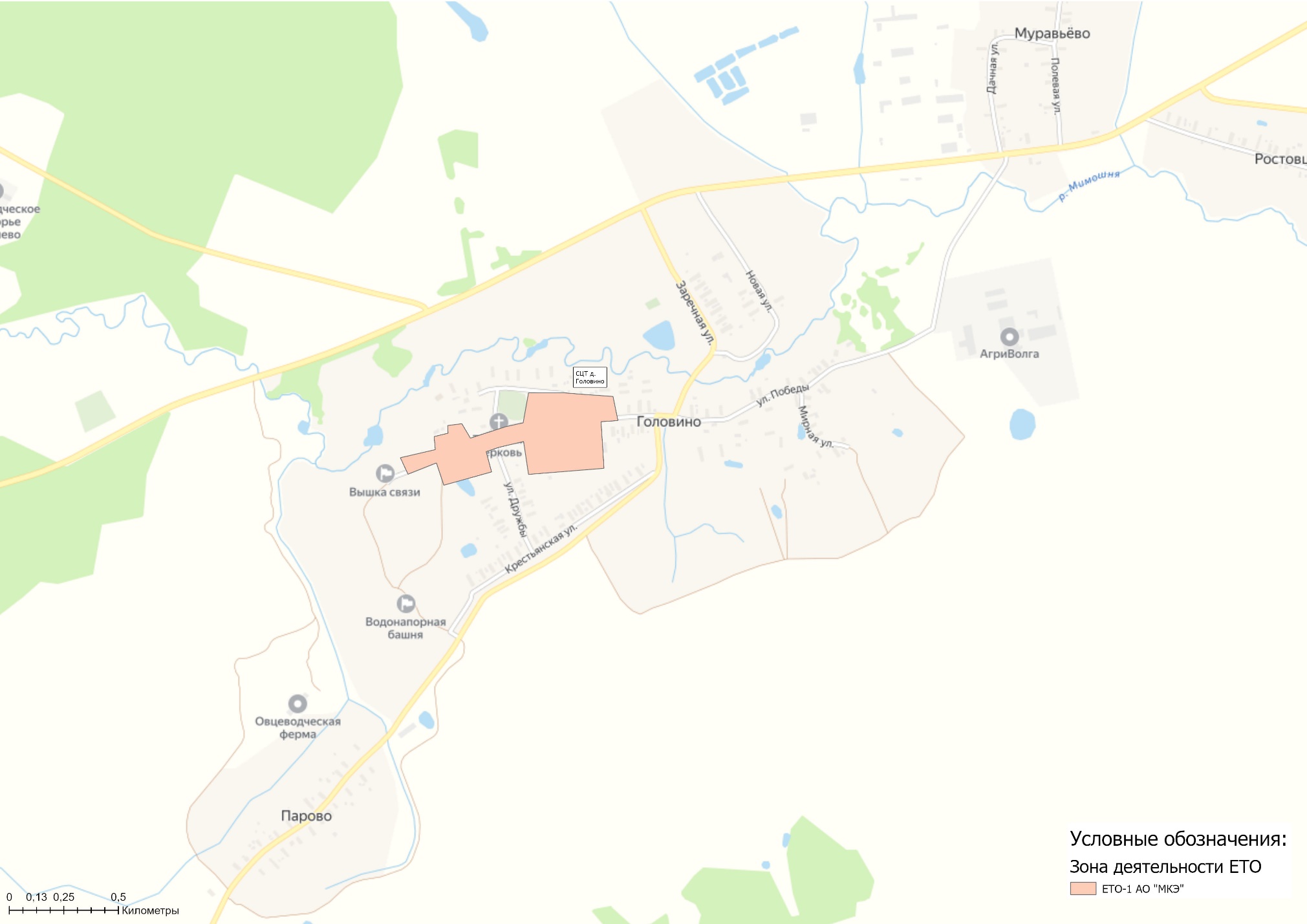 Рисунок 15.5.1 – Границы зон деятельности единых теплоснабжающих организаций на территории муниципального образования Головинское сельское поселение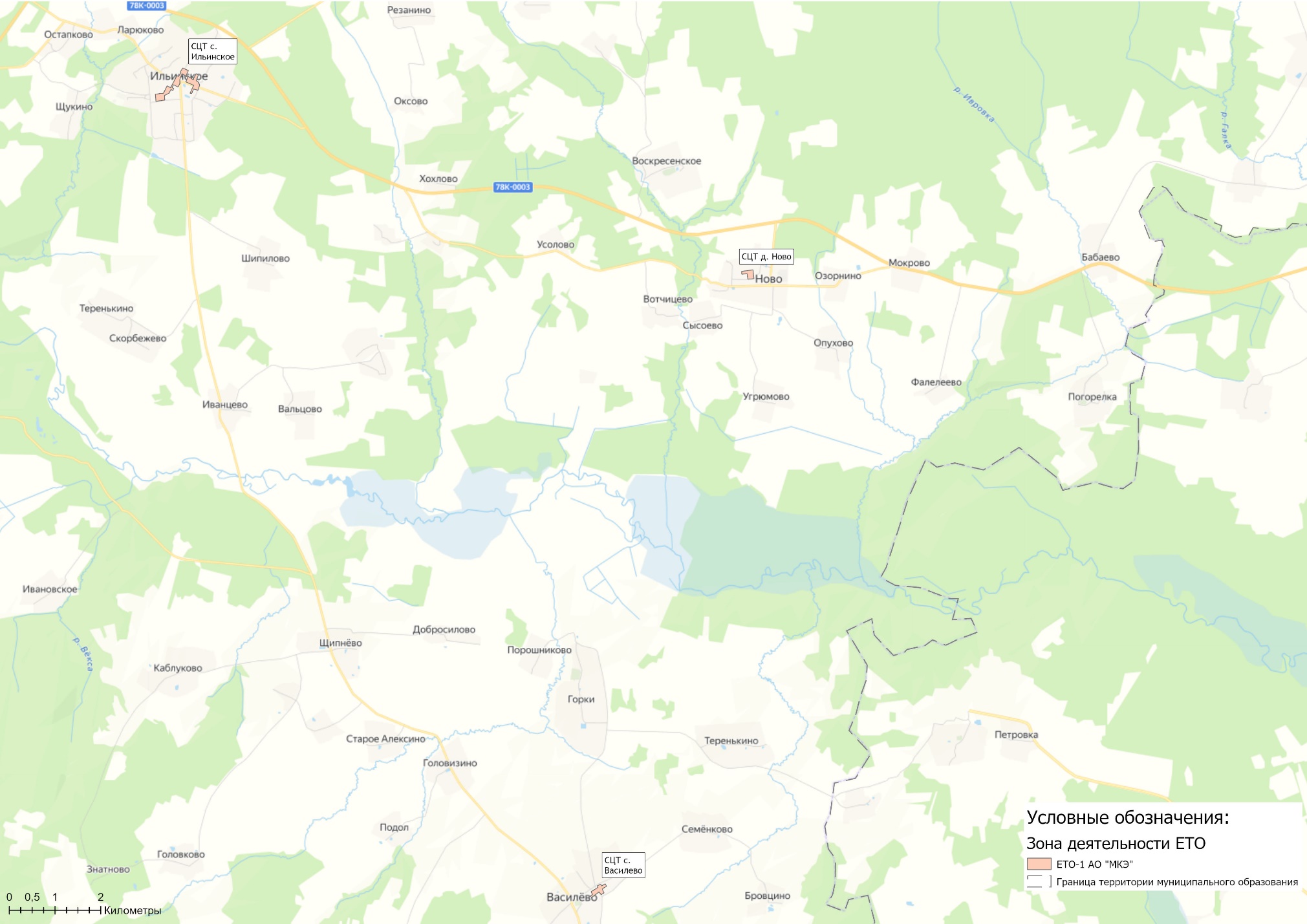 Рисунок 15.5.2 – Границы зон деятельности единых теплоснабжающих организаций на территории муниципального образования Ильинское сельское поселение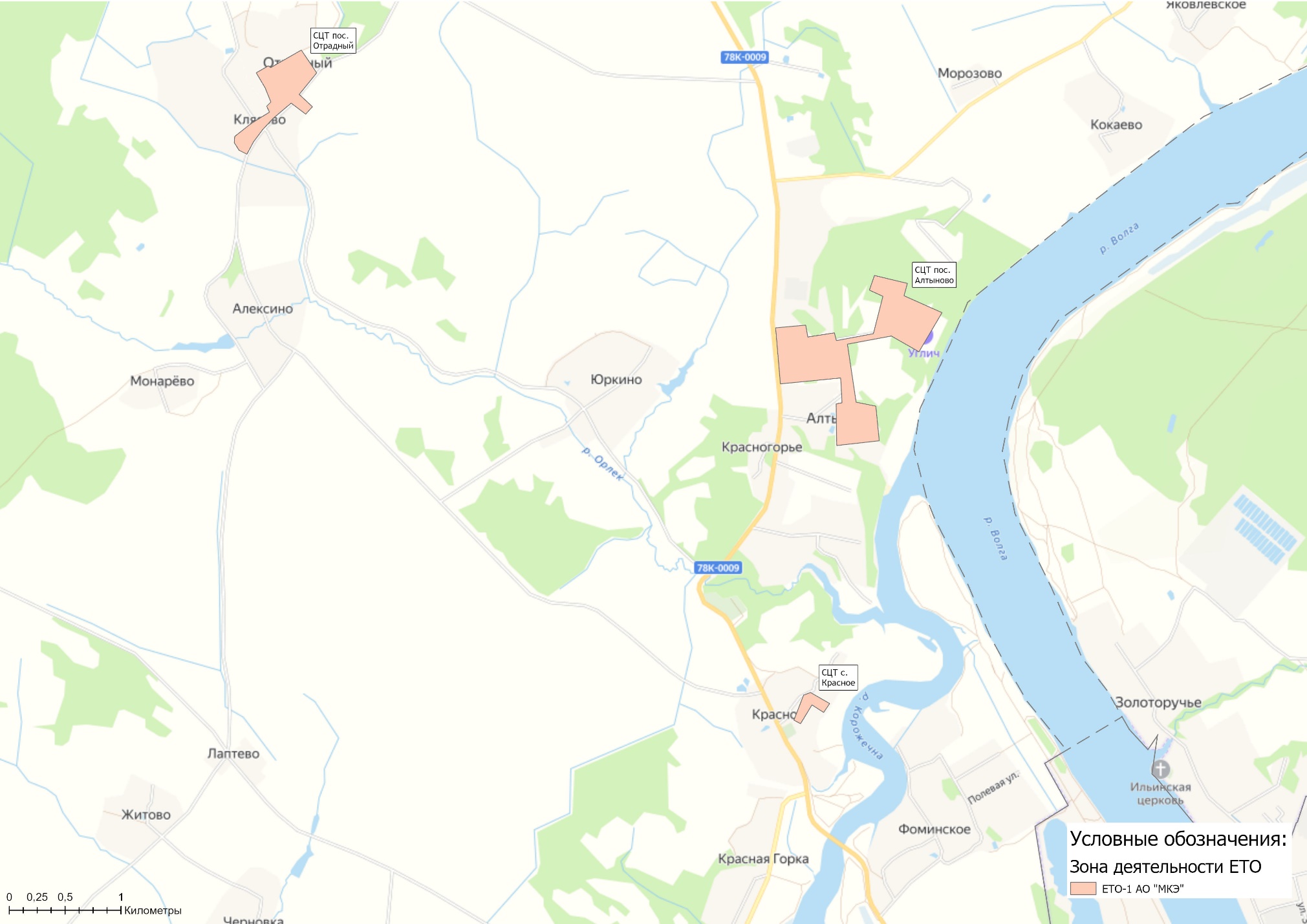 Рисунок 15.5.3 – Границы зон деятельности единых теплоснабжающих организаций на территории муниципального образования Отрадновское сельское поселение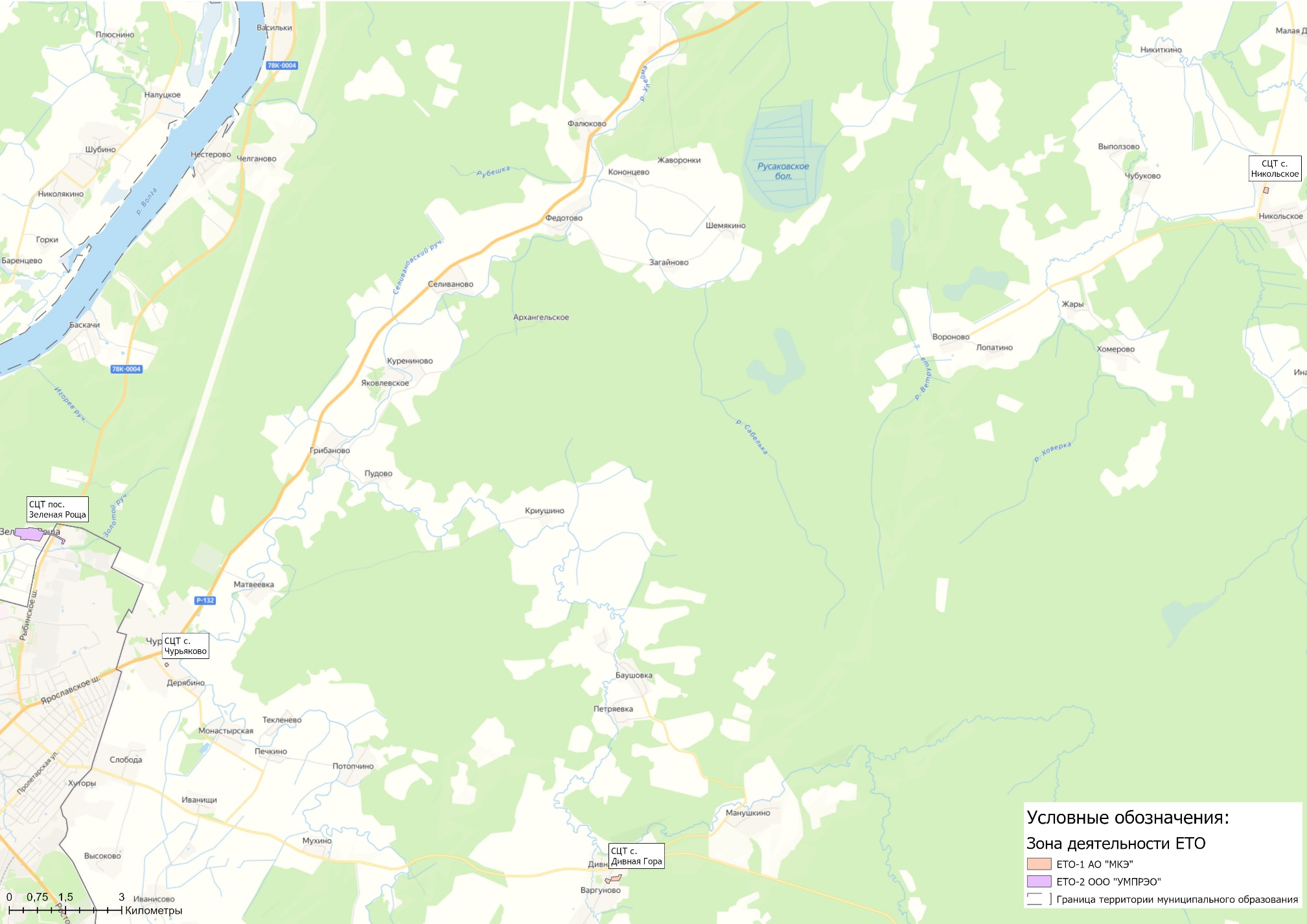 Рисунок 15.5.4 – Границы зон деятельности единых теплоснабжающих организаций на территории муниципального образования Слободское сельское поселение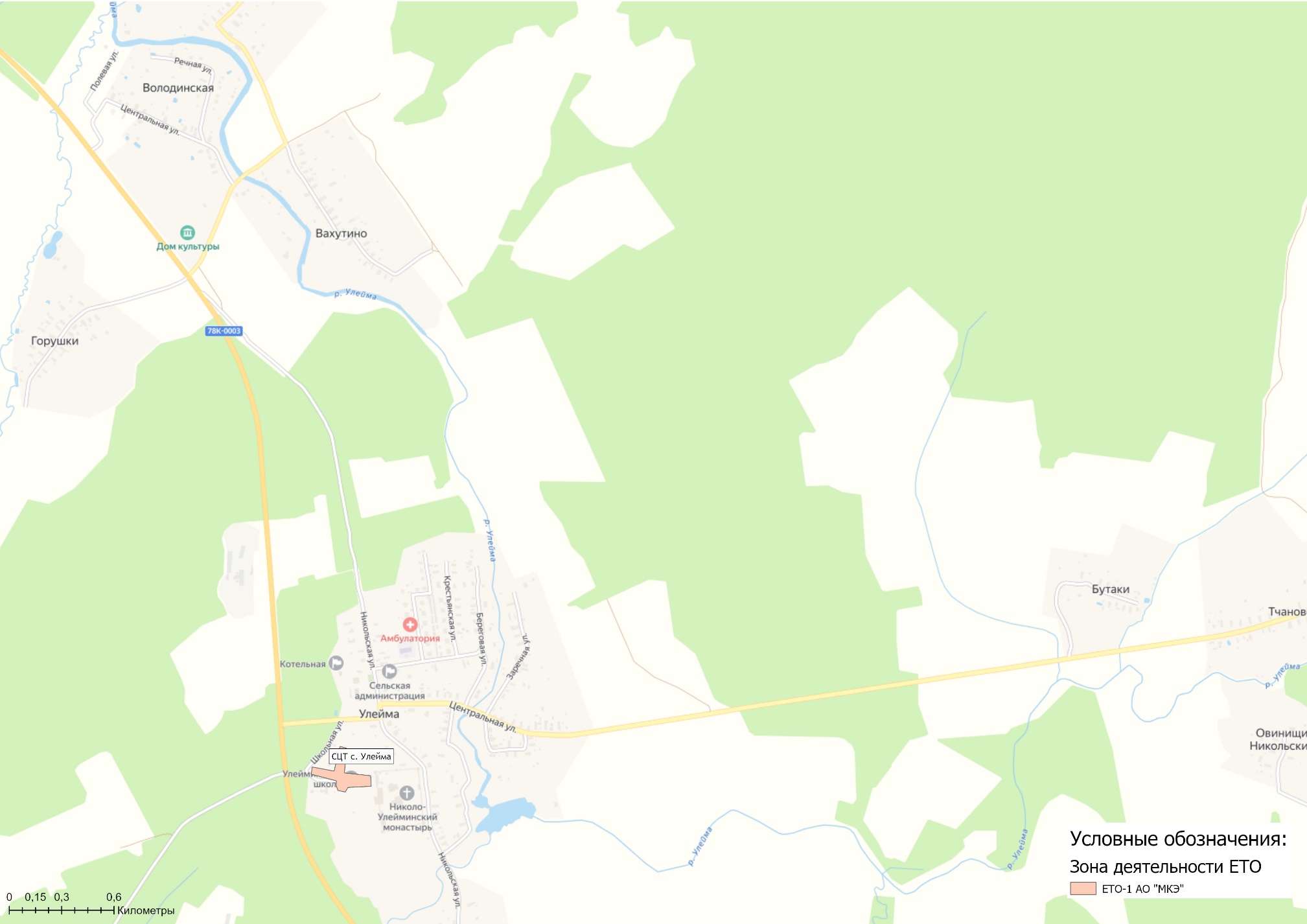 Рисунок 15.5.5 – Границы зон деятельности единых теплоснабжающих организаций на территории муниципального образования Улейминское сельское поселениеГлава 16. Реестр проектов схемы теплоснабженияОбобщённые данные этого реестра по зонам деятельности ЕТО, группам и подгруппам проектов приведены в Главе 12 Обосновывающих материалов.В реестрах присутствует шифр проектов типа A-B-C-D, гдеA – номер зоны деятельности ЕТО;B – номер группы проектов;C – номер подгруппы проектов;D – порядковый номер проекта в составе ЕТО.Подробная расшифровка представлена в таблице ниже.Таблица 16.1 – Расшифровка шифра мероприятий16.1 Перечень мероприятий по строительству, реконструкции, техническому перевооружению и (или) модернизации источников тепловой энергииДо конца расчетного периода запланированы мероприятия по строительству, реконструкции и модернизации источников тепловой энергии, приведенные в таблице 16.1.1.Таблица 16.1.1 - Перечень мероприятий по строительству, реконструкции и модернизации источников тепловой энергии16.2 Перечень мероприятий по строительству, реконструкции, техническому перевооружению и (или) модернизации тепловых сетей и сооружений на нихДо конца расчетного периода запланированы мероприятия по строительству и реконструкции тепловых сетей и сооружений на них, приведенные в таблице 16.2.1. Таблица 16.2.1 - Перечень мероприятий по строительству и реконструкции тепловых сетей и сооружений на них16.3 Перечень мероприятий, обеспечивающих перевод открытых систем теплоснабжения (горячего водоснабжения), отдельных участков таких систем на закрытые системы горячего водоснабженияДо конца расчетного периода мероприятий, обеспечивающих переход от открытых систем теплоснабжения (ГВС) на закрытые системы горячего водоснабжения, не запланировано. Открытые системы теплоснабжения на территории рассматриваемых муниципальных образований отсутствуют.Глава 17. Замечания и предложения к проекту схемы теплоснабжения17.1 Перечень всех замечаний и предложений, поступивших при разработке, утверждении и актуализации схемы теплоснабженияИнформация о замечаниях и предложениях, поступивших при актуализации схемы теплоснабжения приведена в таблице 17.1 столбец 3.17.2 Ответы разработчиков проекта схемы теплоснабжения на замечания и предложенияОтветы разработчика проекта схемы теплоснабжения на замечания и предложения представлены в таблице 17.1 столбец 4.17.3 Перечень учтенных замечаний и предложений, а также реестр изменений, внесенных в разделы схемы теплоснабжения и главы обосновывающих материалов к схеме теплоснабженияИнформация об учтенных замечаниях и предложениях, а также реестр изменений, внесенных в разделы «Схемы теплоснабжения» и разделы «Обосновывающих материалов к схеме теплоснабжения» приведены в таблице 17.1 столбец 5.Таблица 17.1 – Замечания и предложения к проекту схемы теплоснабженияГлава 18. Сводный том изменений, выполненных в доработанной и (или) актуализированной схеме теплоснабженияВ таблице 18.1 представлена сводная информация по изменениям, выполненных в рамках актуализация схемы теплоснабжения сельских поселений Угличского района Ярославской области.Таблица 18.1 – Сводный том изменений по Схеме теплоснабженияИнформация о мероприятиях по развитию систем теплоснабжения, выполненных на территории сельских поселений Угличского района представлена в таблице 18.2.Таблица 18.2 – Информация о реализованных мероприятиях, предусмотренных Схемой теплоснабженияНаименование муниципального образованияАдминистративный центрКол-во населенных пунктовНаселение, чел.Площадь, кв.км.Головинское сельское поселениед. Головино1002513461,17Ильинское сельское поселениес. Ильинское1413249735,24Отрадновское сельское поселениеп. Отрадный783184359,27Слободское сельское поселениес. Чурьяково1253909640,70Улейминское сельское поселениес. Улейма561878341,99Наименование параметраНаименование параметраЗначение параметраТемпература воздуха наиболее холодной пятидневки, °С   Обеспеченностью0,98-32Температура воздуха наиболее холодной пятидневки, °С   Обеспеченностью0,92-29Продолжительность, суток и средняя температура воздуха, °С в период со средней суточной температурой воздуха ≤ 8°Спродолжительность215Продолжительность, суток и средняя температура воздуха, °С в период со средней суточной температурой воздуха ≤ 8°Ссредняя температура-3,5Продолжительность, суток и средняя температура воздуха, °С в период со средней суточной температурой воздуха ≤ 10°Спродолжительность233Продолжительность, суток и средняя температура воздуха, °С в период со средней суточной температурой воздуха ≤ 10°Ссредняя температура-2,5Средняя скорость ветра, м/с, за период со средней суточной температурой воздухаСредняя скорость ветра, м/с, за период со средней суточной температурой воздуха3,8Наименование населенного пунктаНаименование населенного пунктаНаименование населенного пунктаГоловинское сельское поселениеГоловинское сельское поселениеГоловинское сельское поселениедеревня Алексинодеревня Ковшоводеревня Проплинодеревня Баскачеводеревня Константиноводеревня Прямиковопосёлок Басовкадеревня Копыловодеревня Родионоводеревня Большие Бывалищидеревня Кормолинодеревня Родичеводеревня Варваринодеревня Коростелеводеревня Ростовцеводеревня Василеводеревня Котоводеревня Селезенцеводеревня Васильеводеревня Кривцыдеревня Селеменеводеревня Вдулядеревня Ложкинодеревня Сельцысело Воздвиженскоедеревня Лукьяноводеревня Селюхинодеревня Ворожинодеревня Лучкинодеревня Семенководеревня Высоковосело Масальскоедеревня Семенцеводеревня Гавриловодеревня Мелеховодеревня Слободищидеревня Горбоводеревня Мильцеводеревня Степановодеревня Горки-Каменскиедеревня Мосеевскоедеревня Струководеревня Горячкинодеревня Муравьёводеревня Сумыдеревня Данцоводеревня Нестероводеревня Сусловодеревня Дигишеводеревня Неткидеревня Текусеинодеревня Ескинодеревня Никиткинодеревня Терютинодеревня Желтинодеревня Новинкидеревня Ульянкинодеревня Забелинодеревня Новоедеревня Федорководеревня Закхеинодеревня Ошалаеводеревня Филипповодеревня Запасовосело Павловскоедеревня Хаминодеревня Заречьедеревня Пароводеревня Хлудоводеревня Знаменскоедеревня Парфеноводеревня Хомутоводеревня Ивановскоедеревня Петряеводеревня Хомяководеревня Ивашеводеревня Плишкидеревня Цыбинодеревня Илинодеревня Плоскидеревня Чернятинодеревня Ильинскоедеревня Подольцыдеревня Чуриловодеревня Инареводеревня Покровские Горкидеревня Шеинодеревня Катлышкинодеревня Поповичеводеревня Шишкинодеревня Каюроводеревня Поповичидеревня Шумлевосело Климатинодеревня Пояркидеревня Яковлеводеревня Княжевосело Прилукидеревня ЯкутиноИльинское сельское поселениеИльинское сельское поселениеИльинское сельское поселениедеревня Аверинскаядеревня Зубаревкадеревня Путчинодеревня Алексеевосело Иванководеревня Ратиловодеревня Алексинодеревня Ивановодеревня Ревякинодеревня Андреевкадеревня Ивановскоедеревня Резанинодеревня Андрейцеводеревня Иванцеводеревня Ростовцеводеревня Бабаеводеревня Каблуководеревня Рычководеревня Белоусоводеревня Каравайцеводеревня Сальководеревня Березникидеревня Каташеводеревня Семенководеревня Березникидеревня Козлицыдеревня Семенководеревня Богатиноводеревня Корбоводеревня Скоководеревня Болшневодеревня Костяноводеревня Скорбежеводеревня Большое Лопаткинодеревня Кривцоводеревня Слободадеревня Борисовскоедеревня Крутовражьедеревня Станкидеревня Борушкадеревня Куниносело Староводеревня Бровциносело Курышинодеревня Старое Алексинодеревня Бронникидеревня Ларюководеревня Старо-Раеводеревня Будьководеревня Лисьи Ямыдеревня Стройководеревня Вальцоводеревня Лопаткинодеревня Судиловодеревня Васильцеводеревня Лядиховодеревня Сысоеводеревня Вескадеревня Макароводеревня Теренькинодеревня Владычнядеревня Макароводеревня Теренькинодеревня Ворошиловодеревня Малое Лопаткинодеревня Терпенкасело Воскресенскоедеревня Мертвигинодеревня Топоринодеревня Вотчицеводеревня Милодинодеревня Третьяковкадеревня Высоководеревня Мокровосело Троицкоедеревня Вякиреводеревня Монареводеревня Тяпигинодеревня Вяльководеревня Негодяйкадеревня Угрюмоводеревня Гнездиловодеревня Новое Алексинодеревня Усоловодеревня Головизинодеревня Новое Селодеревня Фалелееводеревня Головководеревня Овинцеводеревня Федяководеревня Горбоводеревня Озорнинодеревня Фоминкасело Горкидеревня Оксоводеревня Харловодеревня Губачеводеревня Опуховодеревня Хмельникидеревня Губинодеревня Орешководеревня Хохловодеревня Деревенькидеревня Осееводеревня Хребтоводеревня Держиловодеревня Осиновкадеревня Цибееводеревня Добросиловодеревня Остапководеревня Цилинодеревня Догадинодеревня Отрубневодеревня Чадановодеревня Дуброводеревня Петрищеводеревня Черепенинодеревня Епихаркадеревня Петуховодеревня Черногрязкадеревня Есиповодеревня Погорелкадеревня Шипиловодеревня Жабнядеревня Подолдеревня Щербоводеревня Замысловодеревня Поймашьдеревня Щипневосело Заозерьедеревня Полеткинодеревня Щукинодеревня Зимницыдеревня Порошниководеревня Юрьеводеревня Знатноводеревня Поцелуеводеревня ЯсюниноОтрадновское сельское поселениеОтрадновское сельское поселениеОтрадновское сельское поселениедеревня Авдотьинодеревня Клясоводеревня Поповскоедеревня Алексинодеревня Кокаеводеревня Савельеводеревня Базыководеревня Кононоводеревня Савинскоедеревня Баренцеводеревня Костеводеревня Сверчководеревня Богданкадеревня Крайновосело Спасскоедеревня Большое Ильинскоедеревня Красная Горкадеревня Спирководеревня Большое Лисицынопосёлок Красногорьедеревня Толстиководеревня Бурмасоводеревня Лаптеводеревня Трухинодеревня Воронцоводеревня Ложкинодеревня Турководеревня Воскресенскоедеревня Малое Ильинскоедеревня Ульяноводеревня Горкидеревня Медлеводеревня Ушаководеревня Городищидеревня Монареводеревня Фетееводеревня Гридинодеревня Морозоводеревня Фоминскоедеревня Дуброводеревня Мякишеводеревня Харапугинодеревня Дуноводеревня Налуцкоедеревня Харапушкидеревня Дурасовосело Нефедьеводеревня Хариловодеревня Дягилеводеревня Николякинодеревня Черновкадеревня Егорьевскоедеревня Нинороводеревня Шатееводеревня Еросимоводеревня Олифникидеревня Широбоководеревня Ершовосело Ординодеревня Шубинодеревня Житоводеревня Осееводеревня Юринодеревня Заручьедеревня Платуноводеревня Юркинодеревня Ивачеводеревня Плюснинодеревня Юрчаководеревня Ивашководеревня Подолдеревня Яковлевскоедеревня Кабановодеревня Полинодеревня ЯсковоСлободское сельское поселениеСлободское сельское поселениеСлободское сельское поселениедеревня Абатуроводеревня Иванцеводеревня Плещееводеревня Антуховодеревня Инарховодеревня Подсосеньесело Архангельскоедеревня Кайловосело Покровскоедеревня Баскачидеревня Калиновкадеревня Полушкинодеревня Баушовкадеревня Катунинодеревня Пономарицыдеревня Большое Мельничноесело Клементьеводеревня Поповкадеревня Бородинодеревня Кононцеводеревня Потопчинодеревня Бороушкадеревня Коншинодеревня Противьедеревня Булановодеревня Коржеводеревня Пудоводеревня Бурцеводеревня Кривцоводеревня Ракушинодеревня Быльцынодеревня Криушинодеревня Ременинодеревня Варгуноводеревня Кузнецоводеревня Савинодеревня Василькидеревня Курениноводеревня Селивановодеревня Воробьёводеревня Литвиновохутор Серебряникова Дачадеревня Вороноводеревня Лопатинодеревня Слободадеревня Вороноводеревня Маклаководеревня Спасскоедеревня Выползоводеревня Малая Дубровадеревня Становищедеревня Высоководеревня Малое Мельничноедеревня Стромынидеревня Высоководеревня Манушкинодеревня Таракановодеревня Гвоздеводеревня Марьинодеревня Текленеводеревня Глазоводеревня Матвеевкадеревня Угловкадеревня Горкидеревня Мелентьеводеревня Ураководеревня Городищедеревня Метеводеревня Фалюководеревня Грибановодеревня Мисневодеревня Федотоводеревня Гридинодеревня Михалеводеревня Харитоноводеревня Дерябинодеревня Михееводеревня Хомероводеревня Добриловодеревня Могильцыдеревня Хуторыдеревня Дордеревня Модявинодеревня Челгановодеревня Дуравинодеревня Монастырскаядеревня Ченцыдеревня Еремейцеводеревня Мухинодеревня Черныедеревня Ермоловодеревня Нестероводеревня Чириковосело Ефремоводеревня Никиткинодеревня Чубуководеревня Жаворонкидеревня Новинкидеревня Шевердинодеревня Жарыдеревня Новоселкадеревня Шемякинодеревня Заболотьедеревня Павлоководеревня Шубинодеревня Загайноводеревня Пазухинодеревня Юсоводеревня Займищидеревня Палыдеревня Ядреевосело Золоторучьедеревня Патрикееводеревня Яковлевскоедеревня Зубководеревня Петроводеревня Ямышовкадеревня Иванисоводеревня Петряевка―деревня Иванищидеревня Печкино―Улейминское сельское поселениеУлейминское сельское поселениеУлейминское сельское поселениедеревня Александровкасело Красноедеревня Петраководеревня Астафьевож/д станция Красноедеревня Платуноводеревня Бутакидеревня Красныдеревня Подберезьедеревня Вахутинодеревня Кукишководеревня Полуборкадеревня Володинскаядеревня Кулигидеревня Поповкадеревня Выдрыдеревня Куначеводеревня Пулохнядеревня Глуховодеревня Левайцеводеревня Ратмановодеревня Горушкидеревня Леонтьеводеревня Сазонихадеревня Гребеневодеревня Маймерыдеревня Сельцодеревня Григорководеревня Наумовкасело Сергиевскоедеревня Деревенькисело Нефедьевопосёлок Сосновыйсело Дуброводеревня Нефтиносело Станыдеревня Дядьководеревня Никифорицадеревня Тчановодеревня Земневодеревня Новаядеревня Черкасоводеревня Камышеводеревня Новоселкидеревня Черницынодеревня Карповскаядеревня Овинищи Никольскиедеревня Чернятинодеревня Копринодеревня Овинищи Подгорныедеревня Щелинкадеревня Кочневодеревня Панюшино―деревня Кошелицапосёлок Партусово―КотельнаяТеплоснабжающая организацияМарка котлаКол-во котловРежим котлаГод установки котлаМощность котла, Гкал/чМощность котельной, Гкал/чВид топливаУРУТ по котельной, 
кг у.т./Гкал
по факту 2022г.КотельнаяТеплоснабжающая организацияМарка котлаКол-во котловРежим котлаГод установки котлаМощность котла, Гкал/чМощность котельной, Гкал/чВид топливаУРУТ по котельной, 
кг у.т./Гкал
по факту 2022г.Головинское сельское поселениеГоловинское сельское поселениеГоловинское сельское поселениеГоловинское сельское поселениеГоловинское сельское поселениеГоловинское сельское поселениеГоловинское сельское поселениеГоловинское сельское поселениеГоловинское сельское поселениеГоловинское сельское поселениеКотельная д. ГоловиноАО "МКЭ"КВр-0,631водогрейный20190,5351,07уголь208,65Котельная д. ГоловиноАО "МКЭ"КВр-0,631водогрейный20200,5351,07уголь208,65Улейминское сельское поселениеУлейминское сельское поселениеУлейминское сельское поселениеУлейминское сельское поселениеУлейминское сельское поселениеУлейминское сельское поселениеУлейминское сельское поселениеУлейминское сельское поселениеУлейминское сельское поселениеУлейминское сельское поселениеКотельная с. УлеймаАО "МКЭ"Универсал-6М2водогрейный19720,2400,48уголь227,19Ильинское сельское поселениеИльинское сельское поселениеИльинское сельское поселениеИльинское сельское поселениеИльинское сельское поселениеИльинское сельское поселениеИльинское сельское поселениеИльинское сельское поселениеИльинское сельское поселениеИльинское сельское поселениеКотельная д. НовоАО "МКЭ"КСС-0,51водогрейный20030,4300,43уголь226,50Котельная с. ИльинскоеАО "МКЭ"КВр-0,632водогрейный20110,5721,14уголь210,80Котельная с. ВасилевоАО "МКЭ"ТВК-0,351водогрейный20000,3000,90уголь224,33Котельная с. ВасилевоАО "МКЭ"КВр-0,351водогрейный20000,3000,90уголь224,33Котельная с. ВасилевоАО "МКЭ"КВр-0,351водогрейный20230,3000,90уголь224,33Отрадновское сельское поселениеОтрадновское сельское поселениеОтрадновское сельское поселениеОтрадновское сельское поселениеОтрадновское сельское поселениеОтрадновское сельское поселениеОтрадновское сельское поселениеОтрадновское сельское поселениеОтрадновское сельское поселениеОтрадновское сельское поселениеКотельная с. КрасноеАО "МКЭ"Универсал-6М1водогрейный19770,2100,68дрова217,72Котельная с. КрасноеАО "МКЭ"КВр1водогрейный20200,2100,68дрова217,72Котельная с. КрасноеАО "МКЭ"КВр-0,31водогрейный20110,2600,68дрова217,72Котельная пос. ОтрадныйАО "МКЭ"КВ-ГМ-1,72водогрейный20081,4603,78газ166,58Котельная пос. ОтрадныйАО "МКЭ"КВ-ГМ-11водогрейный20110,8603,78газ166,58Котельная пос. АлтыновоАО "МКЭ"ДКВР4/131паровой19732,5005,00газ165,00Котельная пос. АлтыновоАО "МКЭ"ДКВР4/131паровой19972,5005,00газ165,00Слободское сельское поселениеСлободское сельское поселениеСлободское сельское поселениеСлободское сельское поселениеСлободское сельское поселениеСлободское сельское поселениеСлободское сельское поселениеСлободское сельское поселениеСлободское сельское поселениеСлободское сельское поселениеКотельная с. Дивная ГораАО "МКЭ"КВр-0,41водогрейный20230,3440,78уголь225,08Котельная с. Дивная ГораАО "МКЭ"Универсал-6М2водогрейный19820,2200,78уголь225,08Котельная с. НикольскоеАО "МКЭ"ЭПЗ-1002водогрейный19840,0860,17электроэнергия146,00Котельная с. ЧурьяковоАО "МКЭ"Хопер-501водогрейный20040,0430,04газ178,60Котельная пос. Зеленая Роща ООО "УМПРЭО"ООО "УМПРЭО"Е1/94паровой19900,6002,40газ175,00N п/пАдрес или наименование котельнойТепловая мощность котлов установленная, Гкал/чОграничения установленной тепловой мощности, Гкал/чТепловая мощность котлов располагаемая, Гкал/чЗатраты тепловой мощности на собственные нужды, Гкал/чТепловая мощность котельной нетто, Гкал/ч12345 = 3-467 = 6-5Головинское сельское поселениеГоловинское сельское поселениеГоловинское сельское поселениеГоловинское сельское поселениеГоловинское сельское поселениеГоловинское сельское поселениеГоловинское сельское поселение1Котельная д. Головино АО "МКЭ"1,0700,0001,0700,1930,877Улейминское сельское поселениеУлейминское сельское поселениеУлейминское сельское поселениеУлейминское сельское поселениеУлейминское сельское поселениеУлейминское сельское поселениеУлейминское сельское поселение2Котельная с. Улейма АО "МКЭ"0,4800,0000,4800,0840,396Ильинское сельское поселениеИльинское сельское поселениеИльинское сельское поселениеИльинское сельское поселениеИльинское сельское поселениеИльинское сельское поселениеИльинское сельское поселение3Котельная д. Ново АО "МКЭ"0,4310,0000,4310,0720,3594Котельная с. Ильинское АО "МКЭ"1,1440,0001,1440,1510,9935Котельная с. Василево АО "МКЭ"0,9000,0000,9000,1930,707Отрадновское сельское поселениеОтрадновское сельское поселениеОтрадновское сельское поселениеОтрадновское сельское поселениеОтрадновское сельское поселениеОтрадновское сельское поселениеОтрадновское сельское поселение6Котельная с. Красное АО "МКЭ"0,6800,0000,6800,1430,5377Котельная пос. Отрадный АО "МКЭ"3,7800,0003,7800,0963,6848Котельная пос. Алтыново АО "МКЭ"5,0000,0005,0000,6044,396Слободское сельское поселениеСлободское сельское поселениеСлободское сельское поселениеСлободское сельское поселениеСлободское сельское поселениеСлободское сельское поселениеСлободское сельское поселение9Котельная с. Дивная Гора АО "МКЭ"0,7840,0000,7840,1390,64510Котельная с. Никольское АО "МКЭ"0,1720,0000,1720,00040,17211Котельная с. Чурьяково АО "МКЭ"0,0430,0000,0430,00010,04312Котельная пос. Зеленая Роща ООО "УМПРЭО"2,4000,0002,4000,7521,648КотельнаяМарка котлаКол-во котловГод установки котлаСрок службы оборудованияСрок службы оборудованияДата проведения последних испытаний с целью составления реж. картыГод продления ресурсаКотельнаяМарка котлаКол-во котловГод установки котлаНормативный ФактическийДата проведения последних испытаний с целью составления реж. картыГод продления ресурсаГоловинское сельское поселениеГоловинское сельское поселениеГоловинское сельское поселениеГоловинское сельское поселениеГоловинское сельское поселениеГоловинское сельское поселениеГоловинское сельское поселениеГоловинское сельское поселениеКотельная д. Головино АО "МКЭ"КВр-0,6312019104--Котельная д. Головино АО "МКЭ"КВр-0,6312020103--Улейминское сельское поселениеУлейминское сельское поселениеУлейминское сельское поселениеУлейминское сельское поселениеУлейминское сельское поселениеУлейминское сельское поселениеУлейминское сельское поселениеУлейминское сельское поселениеКотельная с. Улейма АО "МКЭ"Универсал-6М219721051-2021Ильинское сельское поселениеИльинское сельское поселениеИльинское сельское поселениеИльинское сельское поселениеИльинское сельское поселениеИльинское сельское поселениеИльинское сельское поселениеИльинское сельское поселениеКотельная д. НовоКСС-0,51200310202021Котельная с. ИльинскоеКВр-0,63220111012-2021Котельная с. ВасилевоТВК-0,35120001023-2021Котельная с. ВасилевоКВр-0,35120001023-2021Котельная с. ВасилевоКВр-0,3512023100--Отрадновское сельское поселениеОтрадновское сельское поселениеОтрадновское сельское поселениеОтрадновское сельское поселениеОтрадновское сельское поселениеОтрадновское сельское поселениеОтрадновское сельское поселениеОтрадновское сельское поселениеКотельная с. Красное АО "МКЭ"Универсал-6М119771046-2021Котельная с. Красное АО "МКЭ"КВр12020103--Котельная с. Красное АО "МКЭ"КВр-0,3120111012--Котельная пос. Отрадный АО "МКЭ"КВ-ГМ-1,722008101520212021Котельная пос. Отрадный АО "МКЭ"КВ-ГМ-112011101220212021Котельная пос. Алтыново АО "МКЭ"ДКВР4/1311973205020212021Котельная пос. Алтыново АО "МКЭ"ДКВР4/1311997202620212021Слободское сельское поселениеСлободское сельское поселениеСлободское сельское поселениеСлободское сельское поселениеСлободское сельское поселениеСлободское сельское поселениеСлободское сельское поселениеСлободское сельское поселениеКотельная с. Дивная Гора АО "МКЭ"КВр-0,412023100--Котельная с. Дивная Гора АО "МКЭ"Универсал-6М219821041-2021Котельная с. Никольское АО "МКЭ"ЭПЗ-100219842039-2021Котельная с. Чурьяково АО "МКЭ"Хопер-50120041019--Котельная пос. Зеленая Роща ООО "УМПРЭО"Е1/941990253320212023N п/пНаименование котельной (системы теплоснабжения)Температурный график отпуска тепловой энергииСистема теплоснабжения(отопления, горячего водоснабжения (трубопровод)1234Головинское сельское поселениеГоловинское сельское поселениеГоловинское сельское поселениеГоловинское сельское поселение1Котельная д. Головино АО "МКЭ"95/70°С2-х трубная система теплоснабжения (отопление)Улейминское сельское поселениеУлейминское сельское поселениеУлейминское сельское поселениеУлейминское сельское поселение2Котельная с. Улейма АО "МКЭ"95/70°С2-х трубная система теплоснабжения (отопление)Ильинское сельское поселениеИльинское сельское поселениеИльинское сельское поселениеИльинское сельское поселение3Котельная д. Ново АО "МКЭ"95/70°С2-х трубная система теплоснабжения (отопление)4Котельная с. Ильинское АО "МКЭ"95/70°С2-х трубная система теплоснабжения (отопление)5Котельная с. Василево АО "МКЭ"95/70°С2-х трубная система теплоснабжения (отопление)Отрадновское сельское поселениеОтрадновское сельское поселениеОтрадновское сельское поселениеОтрадновское сельское поселение6Котельная с. Красное АО "МКЭ"95/70°С2-х трубная система теплоснабжения (отопление)7Котельная пос. Отрадный АО "МКЭ"отопление: 95/70°СГВС: 65/40°С4-х трубная система теплоснабжения (закрытая 2-х- трубная система отопления, централизованная система горячего водоснабжения 2-трубная)8Котельная пос. Алтыново АО "МКЭ"отопление: 95/70°СГВС: 65/40°С4-х трубная система теплоснабжения (закрытая 2-х- трубная система отопления, централизованная система горячего водоснабжения 2-трубная)Слободское сельское поселениеСлободское сельское поселениеСлободское сельское поселениеСлободское сельское поселение9Котельная с. Дивная Гора АО "МКЭ"95/70°С2-х трубная система теплоснабжения (отопление)10Котельная с. Никольское АО "МКЭ"95/70°С2-х трубная система теплоснабжения (отопление)11Котельная с. Чурьяково АО "МКЭ"95/70°С2-х трубная система теплоснабжения (отопление)12Котельная пос. Зеленая Роща ООО "УМПРЭО"отопление: 95/70°СГВС: 65/40°С4-х трубная система теплоснабжения (закрытая 2-х- трубная система отопления, централизованная система горячего водоснабжения 2-трубная)Температура наружного воздуха, о СТемпература воды подающей линии, о С Температура воды в обратной линии, о С+8+7+6+5+4+3+2+10-1-2-3-4-5-6-7-8-9-10-11-12-13-14-15-16-17-18-19-20-21-22-23-24-25-26-27-28-29-30-314042444546484951535455575960616264666769707173747577787981828384868788899193959535363738394041424344454647484950515253545555565858596061616263646465656667686970N п/пНаименование котельнойУстановленная тепловая мощность,Гкал/ч2022 год2022 годN п/пНаименование котельнойУстановленная тепловая мощность,Гкал/чВыработка тепла, ГкалЧисло часов использования УТМ, час.Головинское сельское поселениеГоловинское сельское поселениеГоловинское сельское поселениеГоловинское сельское поселениеГоловинское сельское поселение1Котельная д. Головино АО "МКЭ"1,071 917,871 792Улейминское сельское поселениеУлейминское сельское поселениеУлейминское сельское поселениеУлейминское сельское поселениеУлейминское сельское поселение2Котельная с. Улейма АО "МКЭ"0,481 142,392 380Ильинское сельское поселениеИльинское сельское поселениеИльинское сельское поселениеИльинское сельское поселениеИльинское сельское поселение3Котельная д. Ново АО "МКЭ"0,43796,161 8474Котельная с. Ильинское АО "МКЭ"1,142 403,092 1015Котельная с. Василево АО "МКЭ"0,901 103,341 226Отрадновское сельское поселениеОтрадновское сельское поселениеОтрадновское сельское поселениеОтрадновское сельское поселениеОтрадновское сельское поселение6Котельная с. Красное АО "МКЭ"0,68976,421 4367Котельная пос. Отрадный АО "МКЭ"3,787 407,581 9608Котельная пос. Алтыново АО "МКЭ"5,009 232,931 847Слободское сельское поселениеСлободское сельское поселениеСлободское сельское поселениеСлободское сельское поселениеСлободское сельское поселение9Котельная с. Дивная Гора АО "МКЭ"0,781 500,231 91410Котельная с. Никольское АО "МКЭ"0,17133,8777811Котельная с. Чурьяково АО "МКЭ"0,0476,921 78912Котельная пос. Зеленая Роща ООО "УМПРЭО"2,405 356,002 232N п/пНаименование котельнойНаличие приборов учета отпускаемой тепловой энергииМарка прибора учетаГоловинское сельское поселениеГоловинское сельское поселениеГоловинское сельское поселениеГоловинское сельское поселение1Котельная д. Головино АО "МКЭ"отсутствует―Улейминское сельское поселениеУлейминское сельское поселениеУлейминское сельское поселениеУлейминское сельское поселение2Котельная с. Улейма АО "МКЭ"отсутствует―Ильинское сельское поселениеИльинское сельское поселениеИльинское сельское поселениеИльинское сельское поселение3Котельная д. Ново АО "МКЭ"отсутствует―4Котельная с. Ильинское АО "МКЭ"отсутствует―5Котельная с. Василево АО "МКЭ"отсутствует―Отрадновское сельское поселениеОтрадновское сельское поселениеОтрадновское сельское поселениеОтрадновское сельское поселение6Котельная с. Красное АО "МКЭ"отсутствует―7Котельная пос. Отрадный АО "МКЭ"установленТСК-78Котельная пос. Алтыново АО "МКЭ"установленТСК-7Слободское сельское поселениеСлободское сельское поселениеСлободское сельское поселениеСлободское сельское поселение9Котельная с. Дивная Гора АО "МКЭ"отсутствует―10Котельная с. Никольское АО "МКЭ"отсутствует―11Котельная с. Чурьяково АО "МКЭ"отсутствует―12Котельная пос. Зеленая Роща ООО "УМПРЭО"отсутствует―N п/пНаименование котельной (системы теплоснабжения)Количество аварий и инцидентов на источнике теплоснабжения за 2022 годСредняя продолжительность устранения аварийной ситуации, ч.Характер аварий и инцидентовГоловинское сельское поселениеГоловинское сельское поселениеГоловинское сельское поселениеГоловинское сельское поселениеГоловинское сельское поселение1Котельная д. Головино АО "МКЭ"1−Отключения в котельных, связанные с отключением газа, электроэнергии, ХВСУлейминское сельское поселениеУлейминское сельское поселениеУлейминское сельское поселениеУлейминское сельское поселениеУлейминское сельское поселение2Котельная с. Улейма АО "МКЭ"2−Отключения в котельных, связанные с отключением газа, электроэнергии, ХВСИльинское сельское поселениеИльинское сельское поселениеИльинское сельское поселениеИльинское сельское поселениеИльинское сельское поселение3Котельная д. Ново АО "МКЭ"0−−4Котельная с. Ильинское АО "МКЭ"2−Отключения в котельных, связанные с отключением газа, электроэнергии, ХВС5Котельная с. Василево АО "МКЭ"2−Отключения в котельных, связанные с отключением газа, электроэнергии, ХВСОтрадновское сельское поселениеОтрадновское сельское поселениеОтрадновское сельское поселениеОтрадновское сельское поселениеОтрадновское сельское поселение6Котельная с. Красное АО "МКЭ"0−−7Котельная пос. Отрадный АО "МКЭ"0−−8Котельная пос. Алтыново АО "МКЭ"0−−Слободское сельское поселениеСлободское сельское поселениеСлободское сельское поселениеСлободское сельское поселениеСлободское сельское поселение9Котельная с. Дивная Гора АО "МКЭ"3−Отключения в котельных, связанные с отключением газа, электроэнергии, ХВС10Котельная с. Никольское АО "МКЭ"1−Отключения в котельных, связанные с отключением газа, электроэнергии, ХВС11Котельная с. Чурьяково АО "МКЭ"0−−12Котельная пос. Зеленая Роща ООО "УМПРЭО"0−−по состоянию на 01.11.2023по состоянию на 01.11.2023по состоянию на 01.11.2023по состоянию на 01.11.2023по состоянию на 01.11.2023№ п.п.Наименование котельнойНаличие предписаний надзорных органов по запрещению дальнейшей эксплуатации источников тепловой энергииНаличие предписаний надзорных органов по запрещению дальнейшей эксплуатации источников тепловой энергииНаличие предписаний надзорных органов по запрещению дальнейшей эксплуатации источников тепловой энергии№ п.п.Наименование котельнойда/нет; дата, №Перечень замечанийнаименование надзорного органаАО «Малая комплексная энергетика»АО «Малая комплексная энергетика»АО «Малая комплексная энергетика»АО «Малая комплексная энергетика»АО «Малая комплексная энергетика»1Котельная д. Головинонет--2Котельная с. Улейманет--3Котельная д. Новонет--4Котельная с. Ильинскоенет--5Котельная с. Василевонет--6Котельная с. Красноенет--7Котельная пос. Отрадныйнет--8Котельная пос. Алтыновонет--9Котельная с. Дивная Горанет--10Котельная с. Никольскоенет--11Котельная с. Чурьяковонет--ООО «УМПРЭО»ООО «УМПРЭО»ООО «УМПРЭО»ООО «УМПРЭО»ООО «УМПРЭО»12Котельная пос. Зеленая Рощанет--N п/пНаименование источника тепловой энергииНаименование рисунка тепловой сетиN п/пНаименование источника тепловой энергииНаименование рисунка тепловой сетиГоловинское сельское поселениеГоловинское сельское поселениеГоловинское сельское поселение1Котельная д. Головино АО "МКЭ"рисунок 1.3.2.1Улейминское сельское поселениеУлейминское сельское поселениеУлейминское сельское поселение2Котельная с. Улейма АО "МКЭ"рисунок 1.3.2.2Ильинское сельское поселениеИльинское сельское поселениеИльинское сельское поселение3Котельная д. Ново АО "МКЭ"рисунок 1.3.2.34Котельная с. Ильинское АО "МКЭ"рисунок 1.3.2.45Котельная с. Василево АО "МКЭ"рисунок 1.3.2.5Отрадновское сельское поселениеОтрадновское сельское поселениеОтрадновское сельское поселение6Котельная с. Красное АО "МКЭ"рисунок 1.3.2.67Котельная пос. Отрадный АО "МКЭ"рисунок 1.3.2.78Котельная пос. Алтыново АО "МКЭ"рисунок 1.3.2.8Слободское сельское поселениеСлободское сельское поселениеСлободское сельское поселение9Котельная с. Дивная Гора АО "МКЭ"рисунок 1.3.2.910Котельная с. Никольское АО "МКЭ"рисунок 1.3.2.1011Котельная с. Чурьяково АО "МКЭ"рисунок 1.3.2.1112Котельная пос. Зеленая Роща ООО "УМПРЭО"рисунок 1.3.2.12№Наименование котельнойПротяженность тепловой сети отопления, мПротяженность тепловой сети отопления, мПротяженность тепловой сети отопления, мПротяженность тепловой сети отопления, мПротяженность тепловой сети горячего водоснабжения, мПротяженность тепловой сети горячего водоснабжения, мПротяженность тепловой сети горячего водоснабжения, мПротяженность тепловой сети горячего водоснабжения, м№Наименование котельнойИтогов т.ч. надземная прокладкав т.ч. подземная прокладкаТрубопроводы,проложенные в помещении (подвале)Итогов т.ч. надземная прокладкав т.ч. подземная прокладкаТрубопроводы,проложенные в помещении (подвале)Головинское сельское поселениеГоловинское сельское поселениеГоловинское сельское поселениеГоловинское сельское поселениеГоловинское сельское поселениеГоловинское сельское поселениеГоловинское сельское поселениеГоловинское сельское поселениеГоловинское сельское поселениеГоловинское сельское поселение1Котельная д. Головино АО "МКЭ"1202,18322880,1800000Улейминское сельское поселениеУлейминское сельское поселениеУлейминское сельское поселениеУлейминское сельское поселениеУлейминское сельское поселениеУлейминское сельское поселениеУлейминское сельское поселениеУлейминское сельское поселениеУлейминское сельское поселениеУлейминское сельское поселение2Котельная с. Улейма АО "МКЭ"235,185,115000000Ильинское сельское поселениеИльинское сельское поселениеИльинское сельское поселениеИльинское сельское поселениеИльинское сельское поселениеИльинское сельское поселениеИльинское сельское поселениеИльинское сельское поселениеИльинское сельское поселениеИльинское сельское поселение3Котельная д. Ново АО "МКЭ"98,488,410000004Котельная с. Ильинское АО "МКЭ"1271,03192,551078,48000005Котельная с. Василево АО "МКЭ"415,8415,8000000Отрадновское сельское поселениеОтрадновское сельское поселениеОтрадновское сельское поселениеОтрадновское сельское поселениеОтрадновское сельское поселениеОтрадновское сельское поселениеОтрадновское сельское поселениеОтрадновское сельское поселениеОтрадновское сельское поселениеОтрадновское сельское поселение6Котельная с. Красное АО "МКЭ"205,2106,299000007Котельная пос. Отрадный АО "МКЭ"1900900100001900900100008Котельная пос. Алтыново АО "МКЭ"250020005000250020005000Слободское сельское поселениеСлободское сельское поселениеСлободское сельское поселениеСлободское сельское поселениеСлободское сельское поселениеСлободское сельское поселениеСлободское сельское поселениеСлободское сельское поселениеСлободское сельское поселениеСлободское сельское поселение9Котельная с. Дивная Гора АО "МКЭ"355403150000010Котельная с. Никольское АО "МКЭ"150150000011Котельная с. Чурьяково АО "МКЭ"100100000012Котельная пос. Зеленая Роща ООО "УМПРЭО"2700400200030027004002000300ИТОГОИТОГО10907,714550,056057,66300710033003500300Начальный узелКонечный узелДиаметр наружный, ммДлина, мТип прокладкиДата вводаРежим работыКотельная д. Головино АО "МКЭ"Котельная д. Головино АО "МКЭ"Котельная д. Головино АО "МКЭ"Котельная д. Головино АО "МКЭ"Котельная д. Головино АО "МКЭ"Котельная д. Головино АО "МКЭ"Котельная д. Головино АО "МКЭ"Кот. ГоловиноУ-115915канальнаядо 1990отопит.У-1У-215912канальнаядо 1990отопит.У-2ТК-115950канальнаядо 1990отопит.ТК-1Афанасьева,325731канальнаядо 1990отопит.ТК-1д. Головино,Пожарное депо5745канальнаядо 1990отопит.ТК-1ТК-215980канальнаядо 1990отопит.ТК-2д. Головино,Мед. пункт7630канальнаядо 1990отопит.ТК-4У-710830канальнаядо 1990отопит.УТ-23-210812,5канальнаядо 1990отопит.У-7У-81084канальнаядо 1990отопит.У-83-41088канальнаядо 1990отопит.У-8У-910815канальнаядо 1990отопит.У-93-5572,5канальнаядо 1990отопит.У-9У-1010812канальнаядо 1990отопит.У-103-6575канальнаядо 1990отопит.У-10ТК-610834канальнаядо 1990отопит.ТК-6д. Головино,Родина7640канальнаядо 1990отопит.ТК-6ТК-77690канальнаядо 1990отопит.УТ-2ТК-410820канальнаядо 1990отопит.У-5У-610815канальнаядо 1990отопит.У-6УТ-21086канальнаядо 1990отопит.ТК-3У-510840канальнаядо 1990отопит.ТК-3д. Головино,Гаражи5715канальнаядо 1990отопит.ТК-2У-313340канальнаядо 1990отопит.У-3УТ-11337канальнаядо 1990отопит.УТ-1У-413340канальнаядо 1990отопит.УТ-13-17612,4канальнаядо 1990отопит.У-4ТК-313360канальнаядо 1990отопит.3-1д. Головино,Д/с7632,5канальнаядо 1990отопит.3-4д. Головино,Администрация1088канальнаядо 1990отопит.3-5д. Головино,Столовая5712,5канальнаядо 1990отопит.3-6д. Головино,Почта5710канальнаядо 1990отопит.ТК-7Афанасьева,14,ООО "Агрофирма"5738,4канальнаядо 1990отопит.ТК-6д. Головино,12а5777,6канальнаядо 1990отопит.Котельная с. Улейма АО "МКЭ"Котельная с. Улейма АО "МКЭ"Котельная с. Улейма АО "МКЭ"Котельная с. Улейма АО "МКЭ"Котельная с. Улейма АО "МКЭ"Котельная с. Улейма АО "МКЭ"Котельная с. Улейма АО "МКЭ"ТК-1ТК-210215канальнаядо 1990отопит.ТК-2Школьная,3,Школа8913канальнаядо 1990отопит.ТК-1У-110245канальнаядо 1990отопит.Кот. УлеймаТК-11028канальнаядо 1990отопит.У-1У-45735канальнаядо 1990отопит.У-4У-55710канальнаядо 1990отопит.У-5Школьная,25740канальнаядо 1990отопит.У-1Школьная,5571канальнаядо 1990отопит.Котельная д. Ново АО "МКЭ"Котельная д. Ново АО "МКЭ"Котельная д. Ново АО "МКЭ"Котельная д. Ново АО "МКЭ"Котельная д. Ново АО "МКЭ"Котельная д. Ново АО "МКЭ"Котельная д. Ново АО "МКЭ"Кот. НовоУТ-1894канальная1998-2003отопит.УТ-1ТК-115927канальная1998-2003отопит.ТК-1Центральная,195710канальная1998-2003отопит.УТ-1Центральная,25,Воскресная школа7657канальная1998-2003отопит.Котельная с. Ильинское АО "МКЭ"Котельная с. Ильинское АО "МКЭ"Котельная с. Ильинское АО "МКЭ"Котельная с. Ильинское АО "МКЭ"Котельная с. Ильинское АО "МКЭ"Котельная с. Ильинское АО "МКЭ"Котельная с. Ильинское АО "МКЭ"У-6ТК-215926канальнаядо 1990отопит.УТ-1УТ-28956,3канальнаядо 1990отопит.УТ-2Центральная,5,с.1,Гараж5738канальнаядо 1990отопит.УТ-1УТ-183841,4канальнаядо 1990отопит.ТК-9Центральная,405746,4канальнаядо 1990отопит.УТ-15Светлая,122544,7канальнаядо 1990отопит.У-6ТК-11085канальнаядо 1990отопит.ТК-4.1Центральная,3058.518канальнаядо 1990отопит.Котельная с. ИльинскоеУ-61592,6канальнаядо 1990отопит.ТК-5Центральная,28,Сельская Администрация5711канальнаядо 1990отопит.ТК-5Центральная,26,Дом культуры5723,5канальнаядо 1990отопит.ТК-5УТ-589184канальнаядо 1990отопит.УТ-5УТ-155732канальнаядо 1990отопит.УТ-5Светлая,9,Школа, д/с574,1канальнаядо 1990отопит.ТК-4ТК-5159148канальнаядо 1990отопит.УТ-18Центральная,41384,6канальнаядо 1990отопит.УТ-18Центральная,43385,5канальнаядо 1990отопит.УТ-2ТК-78950,3канальнаядо 1990отопит.ТК-7УТ-38924,5канальнаядо 1990отопит.У-13Центральная,493215канальнаядо 1990отопит.3-2У-133214,1канальнаядо 1990отопит.ТК-2У-28927канальнаядо 1990отопит.У-2У-38947,6канальнаядо 1990отопит.У-3У-48913,6канальнаядо 1990отопит.У-4УТ-18929,2канальнаядо 1990отопит.ТК-1У-110816,2канальнаядо 1990отопит.У-1У-510814,2канальнаядо 1990отопит.У-5ТК-610845,7канальнаядо 1990отопит.ТК-6Центральная,33,Пожарное депо5718канальнаядо 1990отопит.ТК-8Центральная,45а4516,7канальнаядо 1990отопит.ТК-9Центральная,38,Амбулатория5720,5канальнаядо 1990отопит.ТК-7ТК-88918канальнаядо 1990отопит.ТК-8ТК-98936,1канальнаядо 1990отопит.ТК-7Центральная,47,1, Терапия579,3канальнаядо 1990отопит.3-2Центральная,47,2,Терапия571,6канальнаядо 1990отопит.УТ-33-2576,3канальнаядо 1990отопит.ТК-2ТК-2.115938,47канальнаядо 1990отопит.ТК-3ТК-415972,5канальнаядо 1990отопит.ТК-4ТК-4.1578,31канальнаядо 1990отопит.ТК-33-1381,2канальнаядо 1990отопит.3-1Центральная,29,м-н Мухина386,8канальнаядо 1990отопит.ТК-4.1Центральная,325739,18не указанадо 1990отопит.ТК-2.1ТК-315930,52не указанадо 1990отопит.ТК-2.1Центральная,275060канальнаяпосле 2004отопит.Котельная с. Василево АО "МКЭ"Котельная с. Василево АО "МКЭ"Котельная с. Василево АО "МКЭ"Котельная с. Василево АО "МКЭ"Котельная с. Василево АО "МКЭ"Котельная с. Василево АО "МКЭ"Котельная с. Василево АО "МКЭ"У-4Школьная,1,Д/с "Солнышко"574канальнаядо 1990отопит.У-1У-21599канальнаядо 1990отопит.У-8У-91081канальнаядо 1990отопит.Кот. ВасилевоУ-11082канальнаядо 1990отопит.Школьная,1,Д/с "Солнышко"У-55710канальнаядо 1990отопит.У-6Школьная,3325канальнаядо 1990отопит.У-7У-117634канальнаядо 1990отопит.У-11У-123221канальнаяпосле 2004отопит.У-13У-143235канальнаядо 1990отопит.У-11У-137629канальнаяпосле 2004отопит.У-12Школьная,5321канальнаядо 1990отопит.У-14Школьная,7321канальнаядо 1990отопит.У-10Школьная,2а,Администрация571канальнаядо 1990отопит.У-7У-810857канальнаядо 1990отопит.У-3У-41083канальнаядо 1990отопит.У-4У-510817канальнаядо 1990отопит.У-5У-61088канальнаядо 1990отопит.У-6У-710816канальнаядо 1990отопит.У-2У-315942канальнаядо 1990отопит.У-8Школьная,2,Школа571канальнаядо 1990отопит.У-9У-1057113канальнаядо 1990отопит.Котельная с. Дивная Гора АО "МКЭ"Котельная с. Дивная Гора АО "МКЭ"Котельная с. Дивная Гора АО "МКЭ"Котельная с. Дивная Гора АО "МКЭ"Котельная с. Дивная Гора АО "МКЭ"Котельная с. Дивная Гора АО "МКЭ"Котельная с. Дивная Гора АО "МКЭ"У-2с. Дивная Гора,Мастерские4514канальнаядо 1990отопит.ТК-1с. Дивная Гора,Д/с5711канальнаядо 1990отопит.ТК-2с. Дивная Гора,Школа5739канальнаядо 1990отопит.ТК-4ТК-57622канальнаядо 1990отопит.ТК-4с. Дивная Гора,Клуб5710канальнаядо 1990отопит.ТК-3ТК-47648канальнаядо 1990отопит.У-2ТК-17673канальнаядо 1990отопит.ТК-3с. Дивная Гора,Библиотека574канальнаядо 1990отопит.У-1У-27619канальнаядо 1990отопит.Кот. Дивная ГораУ-1763канальнаядо 1990отопит.ТК-1ТК-27626канальнаядо 1990отопит.ТК-2ТК-37646канальнаядо 1990отопит.ТК-5с. Дивная Гора,Мед. пункт4540канальнаядо 1990отопит.Котельная пос. Зеленая Роща ООО "УМПРЭО"Котельная пос. Зеленая Роща ООО "УМПРЭО"Котельная пос. Зеленая Роща ООО "УМПРЭО"Котельная пос. Зеленая Роща ООО "УМПРЭО"Котельная пос. Зеленая Роща ООО "УМПРЭО"Котельная пос. Зеленая Роща ООО "УМПРЭО"Котельная пос. Зеленая Роща ООО "УМПРЭО"Кот. ООО УМПРЭОТК-1159100канальнаядо 1990отопит.ТК-1ТК-2159120канальнаядо 1990отопит.ТК-2ТК-3159150канальнаядо 1990отопит.ТК-3УТ-5159100канальнаядо 1990отопит.УТ-3УТ-48940канальнаядо 1990отопит.ТК-3УТ-38910канальнаядо 1990отопит.УТ-4пос. Зеленая Роща,18970канальнаядо 1990отопит.УТ-8ТК-510886канальнаядо 1990отопит.ТК-5пос. Зеленая Роща,16,Д/с "Росинка"8938канальнаядо 1990отопит.УТ-7УТ-810826канальнаядо 1990отопит.УТ-5ТК-48950канальнаядо 1990отопит.ТК-4пос. Зеленая Роща,98910канальнаядо 1990отопит.УТ-6УТ-710864канальнаядо 1990отопит.УТ-3пос. Зеленая Роща,5,18910канальнаядо 1990отопит.ТК-2УТ-110862канальнаядо 1990отопит.УТ-2пос. Зеленая Роща,158995канальнаядо 1990отопит.УТ-2пос. Зеленая Роща,138935канальнаядо 1990отопит.УТ-1УТ-28940канальнаядо 1990отопит.УТ-1пос. Зеленая Роща,128910канальнаядо 1990отопит.УТ-5УТ-610816,3канальнаядо 1990отопит.УТ-4пос. Зеленая Роща,5,28910канальнаядо 1990отопит.ТК-5пос. Зеленая Роща,145742,2канальнаядо 1990отопит.Котельная с. Красное АО "МКЭ"Котельная с. Красное АО "МКЭ"Котельная с. Красное АО "МКЭ"Котельная с. Красное АО "МКЭ"Котельная с. Красное АО "МКЭ"Котельная с. Красное АО "МКЭ"Котельная с. Красное АО "МКЭ"Кот. КрасноеУТ-110880канальнаядо 1990отопит.УТ-1УТ-25760канальнаядо 1990отопит.УТ-2с. Красное,25725канальнаядо 1990отопит.УТ-2с. Красное,15714канальнаядо 1990отопит.УТ-1с. Красное,35710канальнаядо 1990отопит.УТ-1с. Красное,45716канальнаядо 1990отопит.Котельная пос. Отрадный АО "МКЭ"Котельная пос. Отрадный АО "МКЭ"Котельная пос. Отрадный АО "МКЭ"Котельная пос. Отрадный АО "МКЭ"Котельная пос. Отрадный АО "МКЭ"Котельная пос. Отрадный АО "МКЭ"Котельная пос. Отрадный АО "МКЭ"УТ-9УТ-1013328канальнаядо 1990отопит.УТ-2УТ-413330канальнаядо 1990отопит.УТ-5пос. Отрадный,Д/с "Ленок"7625канальнаядо 1990отопит.УТ-2пос. Отрадный,5,1572канальнаядо 1990отопит.УТ-4пос. Отрадный,5,2572,6канальнаядо 1990отопит.УТ-7пос. Отрадный,5,3573канальнаядо 1990отопит.УТ-9пос. Отрадный,7,1573канальнаядо 1990отопит.УТ-10пос. Отрадный,7,2573канальнаядо 1990отопит.Кот. ОтрадныйТК-132512канальнаядо 1990отопит.ТК-1ТК-232539канальнаядо 1990отопит.УТ-1УТ-313362канальнаядо 1990отопит.УТ-3УТ-613332канальнаядо 1990отопит.УТ-6пос. Отрадный,6,413342канальнаядо 1990отопит.ТК-3УТ-1133104канальнаядо 1990отопит.ТК-3пос. Отрадный,18960канальнаядо 1990отопит.УТ-1пос. Отрадный,6,1763канальнаядо 1990отопит.УТ-3пос. Отрадный,6,2893канальнаядо 1990отопит.УТ-6пос. Отрадный,6,3573канальнаядо 1990отопит.ТК-2ТК-315973канальнаядо 1990отопит.ТК-2УТ-213358канальнаядо 1990отопит.УТ-4УТ-51335канальнаядо 1990отопит.УТ-5УТ-713335канальнаядо 1990отопит.УТ-7УТ-813312канальнаядо 1990отопит.УТ-10пос. Отрадный,7,313330канальнаядо 1990отопит.УТ-9УТ-813370канальнаядо 1990отопит.УТ-12ТК-4133137канальнаядо 1990отопит.ТК-4УТ-1413372канальнаядо 1990отопит.УТ-13пос. Отрадный,4,313322канальнаядо 1990отопит.УТ-14УТ-165724канальнаядо 1990отопит.УТ-14УТ-158911канальнаядо 1990отопит.УТ-15пос. Отрадный,Школа892канальнаядо 1990отопит.УТ-16Клясово,Клясово5719канальнаядо 1990отопит.УТ-11УТ-1213312канальнаядо 1990отопит.УТ-12УТ-1313322канальнаядо 1990отопит.УТ-8УТ-1113398канальнаядо 1990отопит.УТ-13пос. Отрадный,4,2572,6канальнаядо 1990отопит.УТ-11пос. Отрадный,4,1571канальнаядо 1990отопит.УТ-8У3214,47канальнаядо 1990отопит.Упос. Отрадный,КДЦ3283,1канальнаядо 1990отопит.Упос. Отрадный,МУ «Благсервис»325,2канальнаядо 1990отопит.Котельная пос. Алтыново АО "МКЭ"Котельная пос. Алтыново АО "МКЭ"Котельная пос. Алтыново АО "МКЭ"Котельная пос. Алтыново АО "МКЭ"Котельная пос. Алтыново АО "МКЭ"Котельная пос. Алтыново АО "МКЭ"Котельная пос. Алтыново АО "МКЭ"УТ-10пос. Алтыново,Санаторий "Углич",2108135канальнаядо 1990отопит.УТ-2УТ-3159198канальнаядо 1990отопит.ТК-1УТ-413360канальнаядо 1990отопит.ТК-1пос. Алтыново,289169канальнаядо 1990отопит.УТ-4пос. Алтыново,37950канальнаядо 1990отопит.УТ-4УТ-55711канальнаядо 1990отопит.УТ-1УТ-227370канальнаядо 1990отопит.УКУ-18963канальнаядо 1990отопит.УТ-6ВШ-18942,4канальнаядо 1990отопит.УТ-7пос. Алтыново,"Угличская ЦРБ"5770канальнаядо 1990отопит.Кот. АлтыновоУК2731канальнаядо 1990отопит.У-3пос. Алтыново,610814,4канальнаядо 1990отопит.УТ-10УТ-12159122канальнаядо 1990отопит.У-2пос. Алтыново,54510канальнаядо 1990отопит.У-2пос. Алтыново,4455канальнаядо 1990отопит.УТ-1пос. Алтыново,104520канальнаядо 1990отопит.УКУТ-1273205канальнаядо 1990отопит.Сч.1УТ-6273172канальнаядо 1990отопит.УТ-6УТ-1027379канальнаядо 1990отопит.У-1У-28949канальнаядо 1990отопит.У-2У-38978канальнаядо 1990отопит.УТ-4пос. Алтыново,1571канальнаядо 1990отопит.УТ-3ТК-1159122канальнаядо 1990отопит.УТ-2Сч.1[вых]2735канальнаядо 1990отопит.УТ-5пос. Алтыново,Д/с "Сосенка"577,3канальнаядо 1990отопит.УТ-12пос. Алтыново,Санаторий "Углич",110820канальнаядо 1990отопит.ВШ-1УТ-78987,6канальнаядо 1990отопит.Котельная с. Никольское АО "МКЭ"Котельная с. Никольское АО "МКЭ"Котельная с. Никольское АО "МКЭ"Котельная с. Никольское АО "МКЭ"Котельная с. Никольское АО "МКЭ"Котельная с. Никольское АО "МКЭ"Котельная с. Никольское АО "МКЭ"Котельная с. НикольскоеМолодежная,2,МБУ Покровский дом культуры5715бесканальная1998-2003отопит.Котельная с. Чурьяково АО "МКЭ"Котельная с. Чурьяково АО "МКЭ"Котельная с. Чурьяково АО "МКЭ"Котельная с. Чурьяково АО "МКЭ"Котельная с. Чурьяково АО "МКЭ"Котельная с. Чурьяково АО "МКЭ"Котельная с. Чурьяково АО "МКЭ"Кот. с. Чурьяковос. Чурьяково,82,Нач. Школа5710бесканальнаяпосле 2004отопит.N п/пНаименование источникаСпособ регулирования отпуска тепловой энергииТемпературный график теплоносителя в зависимости от температуры наружного воздуха,0СОбоснованность применяемого графика регулирования отпуска тепловой энергии12345Тепловые сети Головинское сельское поселениеТепловые сети Головинское сельское поселениеТепловые сети Головинское сельское поселениеТепловые сети Головинское сельское поселениеТепловые сети Головинское сельское поселение1Котельная д. Головино АО "МКЭ"центральныйкачественный95/70°Сприменение зависимой схемы присоединения потребителей к тепловой сетиТепловые сети Улейминское сельское поселениеТепловые сети Улейминское сельское поселениеТепловые сети Улейминское сельское поселениеТепловые сети Улейминское сельское поселениеТепловые сети Улейминское сельское поселение2Котельная с. Улейма АО "МКЭ"центральныйкачественный95/70°Сприменение зависимой схемы присоединения потребителей к тепловой сетиТепловые сети Ильинское сельское поселениеТепловые сети Ильинское сельское поселениеТепловые сети Ильинское сельское поселениеТепловые сети Ильинское сельское поселениеТепловые сети Ильинское сельское поселение3Котельная д. Ново АО "МКЭ"центральныйкачественный95/70°Сприменение зависимой схемы присоединения потребителей к тепловой сети4Котельная с. Ильинское АО "МКЭ"центральныйкачественный95/70°Сприменение зависимой схемы присоединения потребителей к тепловой сети5Котельная с. Василево АО "МКЭ"центральныйкачественный95/70°Сприменение зависимой схемы присоединения потребителей к тепловой сетиТепловые сети Отрадновское сельское поселениеТепловые сети Отрадновское сельское поселениеТепловые сети Отрадновское сельское поселениеТепловые сети Отрадновское сельское поселениеТепловые сети Отрадновское сельское поселение6Котельная с. Красное АО "МКЭ"центральныйкачественный95/70°Сприменение зависимой схемы присоединения потребителей к тепловой сети7Котельная пос. Отрадный АО "МКЭ"центральныйкачественный95/70°СГВС: 65/40°С- применение зависимой схемы присоединения потребителей к тепловой сети;- поставка горячей воды осуществляется через централизованную систему горячего водоснабжения8Котельная пос. Алтыново АО "МКЭ"центральныйкачественный95/70°СГВС: 65/40°С- применение независимой схемы присоединения потребителей к тепловой сети;- поставка горячей воды осуществляется через централизованную систему горячего водоснабженияТепловые сети  Слободское сельское поселениеТепловые сети  Слободское сельское поселениеТепловые сети  Слободское сельское поселениеТепловые сети  Слободское сельское поселениеТепловые сети  Слободское сельское поселение9Котельная с. Дивная Гора АО "МКЭ"центральныйкачественный95/70°Сприменение зависимой схемы присоединения потребителей к тепловой сети10Котельная с. Никольское АО "МКЭ"центральныйкачественный95/70°Сприменение зависимой схемы присоединения потребителей к тепловой сети11Котельная с. Чурьяково АО "МКЭ"центральныйкачественный95/70°Сприменение зависимой схемы присоединения потребителей к тепловой сети12Котельная пос. Зеленая Роща ООО "УМПРЭО"центральныйкачественный95/70°СГВС: 65/40°С- применение зависимой схемы присоединения потребителей к тепловой сети;- поставка горячей воды осуществляется через централизованную систему горячего водоснабжения№Наименование котельнойСистема централизованного отопленияСистема централизованного отопления№Наименование котельнойНапор в подающем трубопроводе, кгс/см²Напор в обратном трубопроводе, кгс/см²Головинское сельское поселениеГоловинское сельское поселениеГоловинское сельское поселениеГоловинское сельское поселение1Котельная д. Головино АО "МКЭ"5,03,0Улейминское сельское поселениеУлейминское сельское поселениеУлейминское сельское поселениеУлейминское сельское поселение2Котельная с. Улейма АО "МКЭ"5,03,0Ильинское сельское поселениеИльинское сельское поселениеИльинское сельское поселениеИльинское сельское поселение3Котельная д. Ново АО "МКЭ"5,03,04Котельная с. Ильинское АО "МКЭ"5,03,05Котельная с. Василево АО "МКЭ"5,03,0Отрадновское сельское поселениеОтрадновское сельское поселениеОтрадновское сельское поселениеОтрадновское сельское поселение6Котельная с. Красное АО "МКЭ"5,03,07Котельная пос. Отрадный АО "МКЭ"5,03,08Котельная пос. Алтыново АО "МКЭ"5,03,0Слободское сельское поселениеСлободское сельское поселениеСлободское сельское поселениеСлободское сельское поселение9Котельная с. Дивная Гора АО "МКЭ"5,03,010Котельная с. Никольское АО "МКЭ"3,53,011Котельная с. Чурьяково АО "МКЭ"2,01,812Котельная пос. Зеленая Роща ООО "УМПРЭО"5,03,0Наименование системы теплоснабженияКоличество авариный ситуаций/инцидентов на тепловых сетяхКоличество авариный ситуаций/инцидентов на тепловых сетяхСредняя продолжительность устранения аварийной ситуации, ч.Причина (ы) поврежденияНаименование системы теплоснабжения2021 г.2022 г.Средняя продолжительность устранения аварийной ситуации, ч.Причина (ы) поврежденияГоловинское сельское поселениеГоловинское сельское поселениеГоловинское сельское поселениеГоловинское сельское поселениеГоловинское сельское поселениеТепловые сети от котельной д. Головино АО "МКЭ"00――Улейминское сельское поселениеУлейминское сельское поселениеУлейминское сельское поселениеУлейминское сельское поселениеУлейминское сельское поселениеТепловые сети от котельной с. Улейма АО "МКЭ"10―дефект на т/трассеИльинское сельское поселениеИльинское сельское поселениеИльинское сельское поселениеИльинское сельское поселениеИльинское сельское поселениеТепловые сети от котельной д. Ново АО "МКЭ"00――Тепловые сети от котельной с. Ильинское АО "МКЭ"00――Тепловые сети от котельной с. Василево АО "МКЭ"206,1дефект на т/трассеОтрадновское сельское поселениеОтрадновское сельское поселениеОтрадновское сельское поселениеОтрадновское сельское поселениеОтрадновское сельское поселениеТепловые сети от котельной с. Красное АО "МКЭ"10―дефект на т/трассеТепловые сети от котельной пос. Отрадный АО "МКЭ"00――Тепловые сети от котельной пос. Алтыново АО "МКЭ"504,86дефект на т/трассе, замена запорной арматурыСлободское сельское поселениеСлободское сельское поселениеСлободское сельское поселениеСлободское сельское поселениеСлободское сельское поселениеТепловые сети от котельной с. Дивная Гора АО "МКЭ"00――Тепловые сети от котельной с. Никольское АО "МКЭ"00――Тепловые сети от котельной с. Чурьяково АО "МКЭ"00――Тепловые сети от котельной пос. Зеленая Роща ООО "УМПРЭО"00――Наименование системы теплоснабженияНормативные потери и затраты теплоносителя,куб.м./годНормативные потери и затраты теплоэнергии, Гкал/годГоловинское сельское поселениеГоловинское сельское поселениеГоловинское сельское поселениеКотельная д. Головино АО "МКЭ"243,70258,88Улейминское сельское поселениеУлейминское сельское поселениеУлейминское сельское поселениеКотельная с. Улейма АО "МКЭ"28,0976,81Ильинское сельское поселениеИльинское сельское поселениеИльинское сельское поселениеКотельная д. Ново АО "МКЭ"20,4421,60Котельная с. Ильинское АО "МКЭ"262,54489,88Котельная с. Василево АО "МКЭ"66,98156,84Отрадновское сельское поселениеОтрадновское сельское поселениеОтрадновское сельское поселениеКотельная с. Красное АО "МКЭ"35,3343,30Котельная пос. Отрадный АО "МКЭ"604,26430,28Котельная пос. Алтыново АО "МКЭ"1815,891292,25Слободское сельское поселениеСлободское сельское поселениеСлободское сельское поселениеКотельная с. Дивная Гора АО "МКЭ"28,22121,29Котельная с. Никольское АО "МКЭ"0,852,46Котельная с. Чурьяково АО "МКЭ"0,682,12Котельная пос. Зеленая Роща ООО "УМПРЭО"320250Наименование источникаОбъем фактических потерь тепловой энергии при её передаче, ГкалОбъем фактических потерь тепловой энергии при её передаче, ГкалОбъем фактических потерь тепловой энергии при её передаче, ГкалНаименование источника2020 г.2021 г.2022 г.Головинское сельское поселениеГоловинское сельское поселениеГоловинское сельское поселениеГоловинское сельское поселениеКотельная д. Головино АО "МКЭ"697,25 998,25 1 005,38 Улейминское сельское поселениеУлейминское сельское поселениеУлейминское сельское поселениеУлейминское сельское поселениеКотельная с. Улейма АО "МКЭ"395,04 577,90 599,02 Ильинское сельское поселениеИльинское сельское поселениеИльинское сельское поселениеИльинское сельское поселениеКотельная д. Ново АО "МКЭ"102,97 315,72 347,64 Котельная с. Ильинское АО "МКЭ"770,36 1 181,20 1 041,75 Котельная с. Василево АО "МКЭ"258,07 456,83 508,72 Отрадновское сельское поселениеОтрадновское сельское поселениеОтрадновское сельское поселениеОтрадновское сельское поселениеКотельная с. Красное АО "МКЭ"968,36 901,63 399,33 Котельная пос. Отрадный АО "МКЭ"309,15 1 064,39 889,07 Котельная пос. Алтыново АО "МКЭ"1 802,06 2 445,85 2 373,70 Слободское сельское поселениеСлободское сельское поселениеСлободское сельское поселениеСлободское сельское поселениеКотельная с. Дивная Гора АО "МКЭ"467,45 733,73 904,18 Котельная с. Никольское АО "МКЭ"8,72 12,91 29,26 Котельная с. Чурьяково АО "МКЭ"38,20 43,16 43,09 Котельная пос. Зеленая Роща ООО "УМПРЭО"340,00 370,00 371,00 по состоянию на 01.11.2023 годпо состоянию на 01.11.2023 годпо состоянию на 01.11.2023 годпо состоянию на 01.11.2023 годпо состоянию на 01.11.2023 годпо состоянию на 01.11.2023 год№ п.п.Наименование тепловой сетиНаличие предписаний надзорных органов по запрещению дальнейшей эксплуатации участков тепловой сети и результат их исполненияНаличие предписаний надзорных органов по запрещению дальнейшей эксплуатации участков тепловой сети и результат их исполненияНаличие предписаний надзорных органов по запрещению дальнейшей эксплуатации участков тепловой сети и результат их исполненияНаличие предписаний надзорных органов по запрещению дальнейшей эксплуатации участков тепловой сети и результат их исполнения№ п.п.Наименование тепловой сетиучасток(от __до __)да/нет; дата, №наименование надзорного органарезультат исполненияАО «Малая комплексная энергетика»АО «Малая комплексная энергетика»АО «Малая комплексная энергетика»АО «Малая комплексная энергетика»АО «Малая комплексная энергетика»АО «Малая комплексная энергетика»1Тепловые сети от котельной д. Головино-нет--2Тепловые сети от котельной с. Улейма -нет--3Тепловые сети от котельной д. Ново-нет--4Тепловые сети от котельной с. Ильинское-нет--5Тепловые сети от котельной с. Василево-нет--6Тепловые сети от котельной с. Красное-нет--7Тепловые сети от котельной пос. Отрадный-нет--8Тепловые сети от котельной пос. Алтыново-нет--9Тепловые сети от котельной с. Дивная Гора-нет--10Тепловые сети от котельной с. Никольское-нет--11Тепловые сети от котельной с. Чурьяково-нет--ООО "УМПРЭО"ООО "УМПРЭО"ООО "УМПРЭО"ООО "УМПРЭО"ООО "УМПРЭО"ООО "УМПРЭО"12Тепловые сети от котельной пос. Зеленая Роща-нет--Наименование системы теплоснабженияТип присоединения теплопотребляющих установок потребителей к тепловым сетямТип присоединения теплопотребляющих установок потребителей к тепловым сетямНаименование системы теплоснабженияСистема отопленияСистема горячего водоснабженияГоловинское сельское поселениеГоловинское сельское поселениеГоловинское сельское поселениеКотельная д. Головино АО "МКЭ"закрытая, прямая зависимая―Улейминское сельское поселениеУлейминское сельское поселениеУлейминское сельское поселениеКотельная с. Улейма АО "МКЭ"закрытая, прямая зависимая―Ильинское сельское поселениеИльинское сельское поселениеИльинское сельское поселениеКотельная д. Ново АО "МКЭ"закрытая, прямая зависимая―Котельная с. Ильинское АО "МКЭ"закрытая, прямая зависимая―Котельная с. Василево АО "МКЭ"закрытая, прямая зависимая―Отрадновское сельское поселениеОтрадновское сельское поселениеОтрадновское сельское поселениеКотельная с. Красное АО "МКЭ"Котельная пос. Отрадный АО "МКЭ"закрытая, прямая зависимаязакрытая (из сетей горячего водоснабжения)Котельная пос. Алтыново АО "МКЭ"закрытая, независимаязакрытая (из сетей горячего водоснабжения)Слободское сельское поселениеСлободское сельское поселениеСлободское сельское поселениеКотельная с. Дивная Гора АО "МКЭ"закрытая, прямая зависимая―Котельная с. Никольское АО "МКЭ"закрытая, прямая зависимая―Котельная с. Чурьяково АО "МКЭ"закрытая, прямая зависимая―Котельная пос. Зеленая Роща ООО "УМПРЭО"закрытая, прямая зависимаязакрытая (из сетей горячего водоснабжения)N п/пНаименование системы теплоснабженияОбщее количество подключенных зданий (потребителей)Кол-во зданий (потребителей), оборудованных узлами учетаПроцент установки ПУ от нагрузки, %12345Головинское сельское поселениеГоловинское сельское поселениеГоловинское сельское поселениеГоловинское сельское поселениеГоловинское сельское поселение1Котельная д. Головино АО "МКЭ"1100Улейминское сельское поселениеУлейминское сельское поселениеУлейминское сельское поселениеУлейминское сельское поселениеУлейминское сельское поселение2Котельная с. Улейма АО "МКЭ"3263Ильинское сельское поселениеИльинское сельское поселениеИльинское сельское поселениеИльинское сельское поселениеИльинское сельское поселение3Котельная д. Ново АО "МКЭ"2004Котельная с. Ильинское АО "МКЭ"17005Котельная с. Василево АО "МКЭ"600Отрадновское сельское поселениеОтрадновское сельское поселениеОтрадновское сельское поселениеОтрадновское сельское поселениеОтрадновское сельское поселение6Котельная с. Красное АО "МКЭ"4007Котельная пос. Отрадный АО "МКЭ"10008Котельная пос. Алтыново АО "МКЭ"10697Слободское сельское поселениеСлободское сельское поселениеСлободское сельское поселениеСлободское сельское поселениеСлободское сельское поселение9Котельная с. Дивная Гора АО "МКЭ"60010Котельная с. Никольское АО "МКЭ"10011Котельная с. Чурьяково АО "МКЭ"10012Котельная пос. Зеленая Роща ООО "УМПРЭО"8215№ п.п.Наименование теплоснабжающей организацииНаличие диспетчерской службы теплоснабжающей (теплосетевой) организацииИспользование средств автоматизации, телемеханизации при работе диспетчерской службыНаличие замечаний к работе диспетчерской службыпо состоянию на 01.11.2023 годпо состоянию на 01.11.2023 годпо состоянию на 01.11.2023 годпо состоянию на 01.11.2023 годпо состоянию на 01.11.2023 год1АО «Малая комплексная энергетика»даИнвестиционной программой организации предусмотрены проекты, включающие в себя автоматизацию работы котельных с целью их перевода в без операторный режимотсутствуют2ООО "УМПРЭО"――отсутствуютНаименование источников Графическое отображениеРеестр потребителейГоловинское сельское поселениеГоловинское сельское поселениеГоловинское сельское поселениеКотельная д. Головино АО "МКЭ"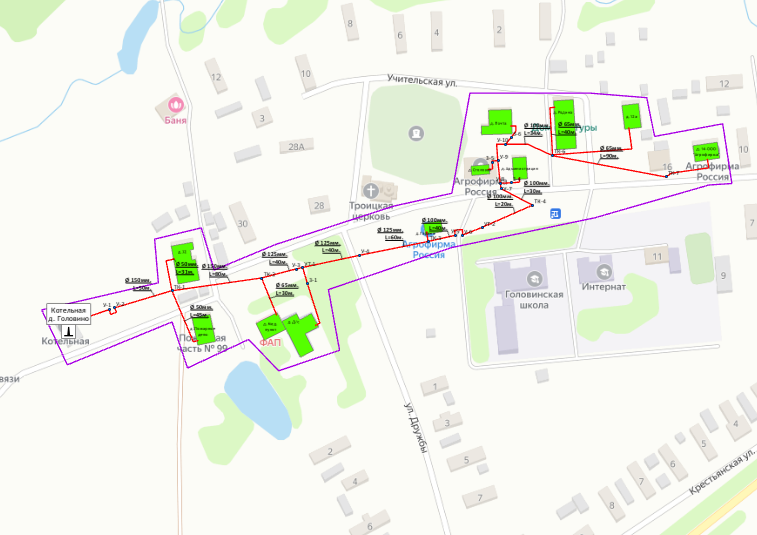 Афанасьева,14, ООО "Агрофирма"Жилой дом, ул. Афанасьева,32Жилой дом Головино, д.12 - аМУ Администрация Головинского СПООО Агрофирма Княжево гаражд. Головино, Д/сГУЗ ЯО «Угличская ЦРБ»ГУ ЯО ОПС №5ФГУП "Почта России"д. Головино, Родинад. Головино, СтоловаяУлейминское сельское поселениеУлейминское сельское поселениеУлейминское сельское поселениеКотельная с. Улейма АО "МКЭ"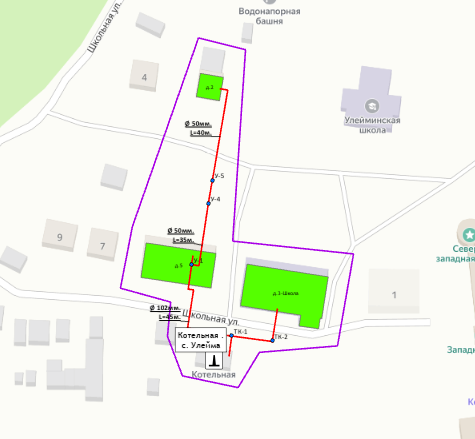 Школьная,2МОУ Улейминская СОШШкольная,5Ильинское сельское поселениеИльинское сельское поселениеИльинское сельское поселениеКотельная д. Ново АО "МКЭ"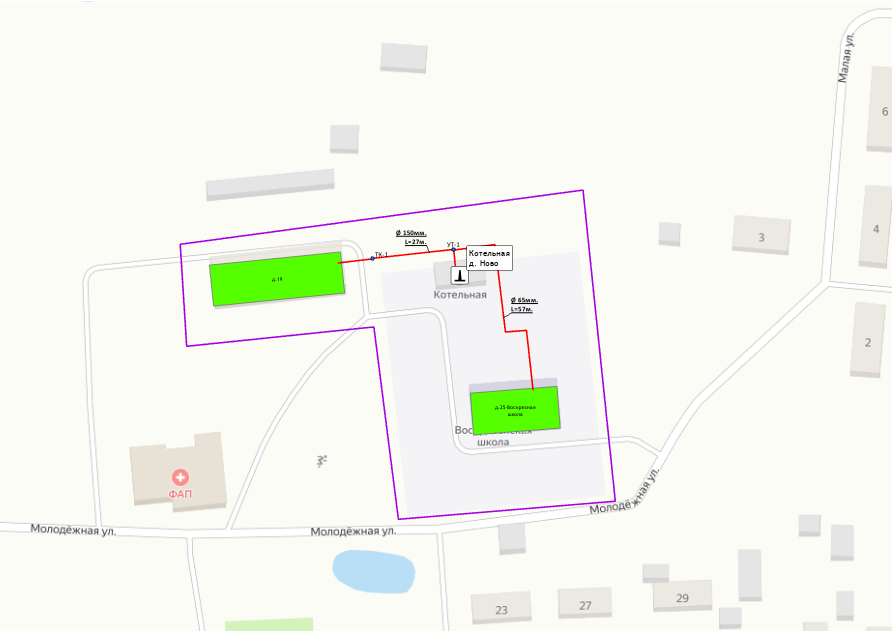 Жилой дом Центральная,19Центральная,25, МОУ Воскресенская СОШКотельная с. Ильинское АО "МКЭ"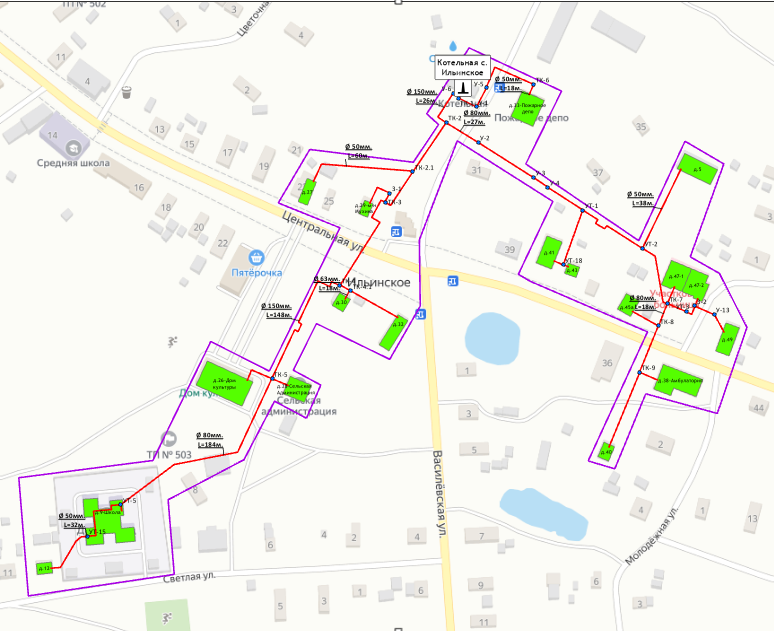 Светлая,12Светлая,9,Школа, д/сЦентральная,26, МБУ Ильинский дом культурыЦентральная,27Центральная,28, Администрация Ильинского СПЦентральная,29,м-н МухинаЦентральная,30Центральная,32Центральная,33, ГБУ ЯО «Пожарно-спасательная служба»Центральная,38, Амбулатория ФАП с. ИльинскоеЦентральная,40Центральная,41Центральная,43Центральная,45аЦентральная,47,Терапия ФАП с. ИльинскоеЦентральная,49Центральная,5,с.1,Гараж ФАП с. ИльинскоеКотельная с. Василево АО "МКЭ"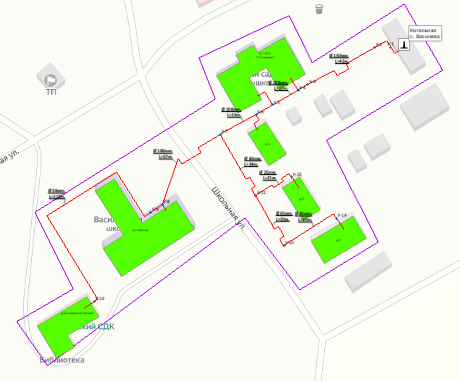 Школьная,1, МОУ Василевская школа- здание дет.садаШкольная,2, МОУ Василевская школа- здание школыШкольная,2а, МБУ Ильинский дом культуры УМРШкольная,3Школьная,5Школьная,7Отрадновское сельское поселениеОтрадновское сельское поселениеОтрадновское сельское поселениеКотельная с. Красное АО "МКЭ"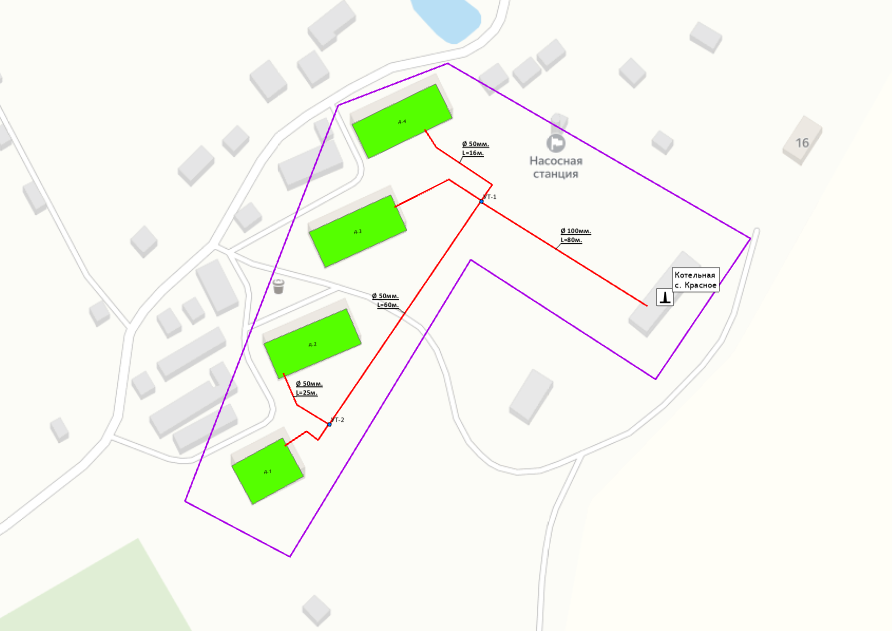 с. Красное,1с. Красное,2с. Красное,3с. Красное,4Котельная пос. Отрадный АО "МКЭ"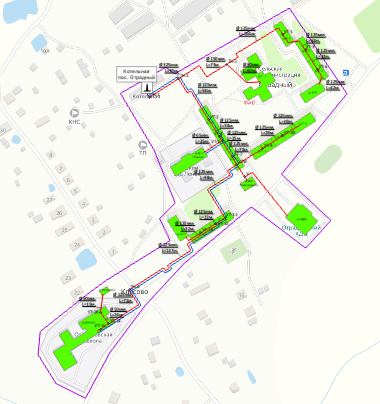 ж/д д.Клясово д.21пос. Отрадный,1пос. Отрадный,4пос. Отрадный,5пос. Отрадный,6пос. Отрадный,7пос. Отрадный, МОУ Отрадновская СОШ- д/с "Ленок"пос. Отрадный,  МБУ «Культурно-досуговый центр Отрадновского СП»пос. Отрадный, МУ «Благсервис» Отрадновского СПпос. Отрадный,  МОУ Отрадновская СОШ-здание школыКотельная пос. Алтыново АО "МКЭ"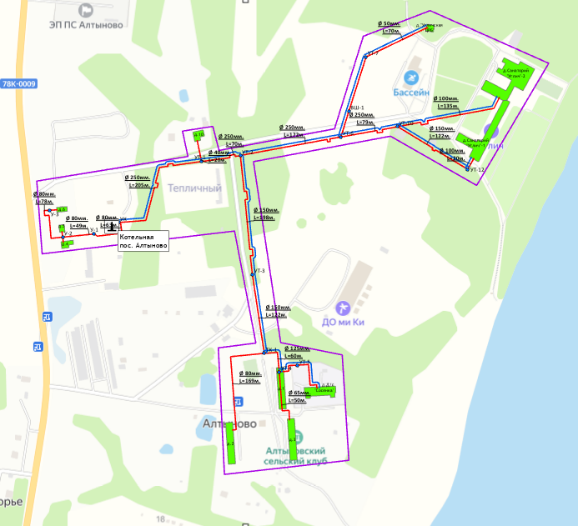 пос. Алтыново, ГУЗ ЯО "Угличская ЦРБ"- ФАПпос. Алтыново,1пос. Алтыново,10пос. Алтыново,2пос. Алтыново,3пос. Алтыново,4пос. Алтыново,5пос. Алтыново,6пос. Алтыново, д/с "Сосенка"пос. Алтыново, Санаторий "Углич"Слободское сельское поселениеСлободское сельское поселениеСлободское сельское поселениеКотельная с. Дивная Гора АО "МКЭ"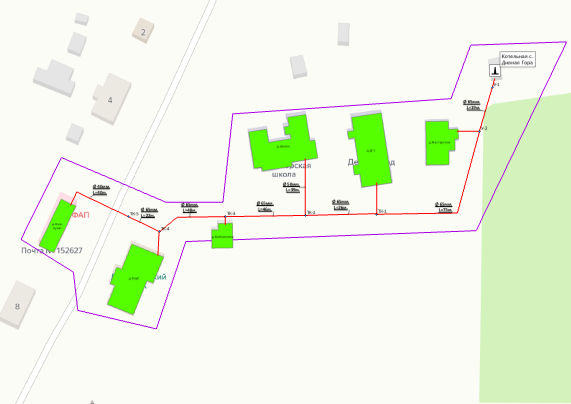 с. Дивная Гора, ФГУП Почта Россиис. Дивная Гора, МОУ Дивногорская школа- здание дет.садас. Дивная Гора, МБУ Покровский ДК Слободского поселения здание в д.Варгуновос. Дивная Гора, МОУ Дивногорская школа- здание мастерских и спортзалас. Дивная Гора, ГУЗ ЯО "Угличская ЦРБ"-ФАП  "Варгуново"с. Дивная Гора, МОУ Дивногорская школа - здание школыКотельная с. Никольское АО "МКЭ"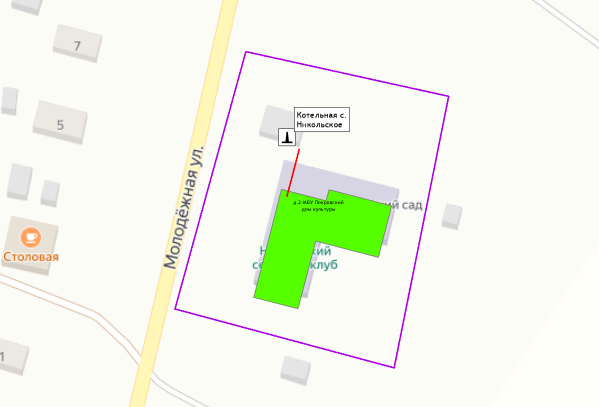 Молодежная,2,МБУ Покровский дом культурыКотельная с. Чурьяково АО "МКЭ"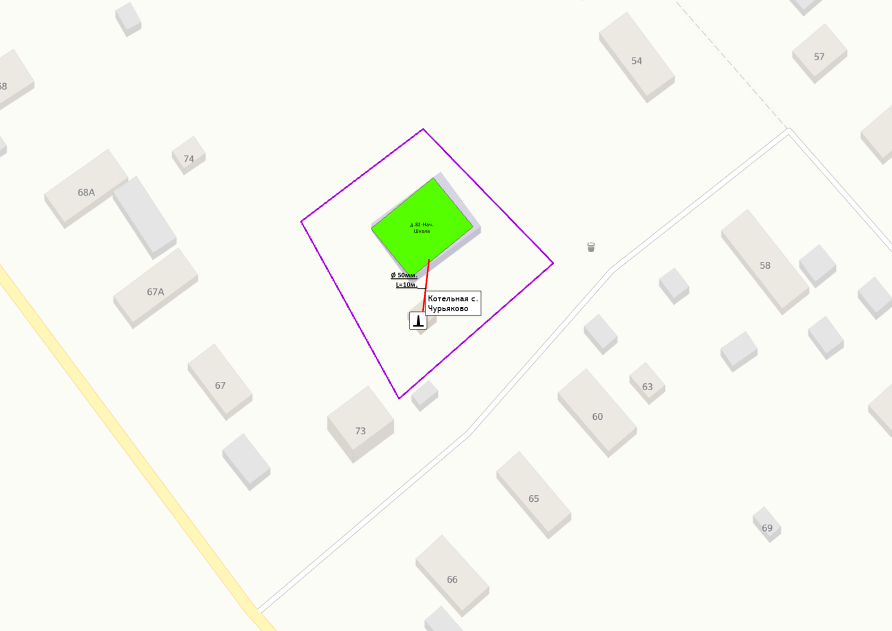 Жилой дом с.Чурьяково д.82Котельная пос. Зеленая Роща ООО "УМПРЭО"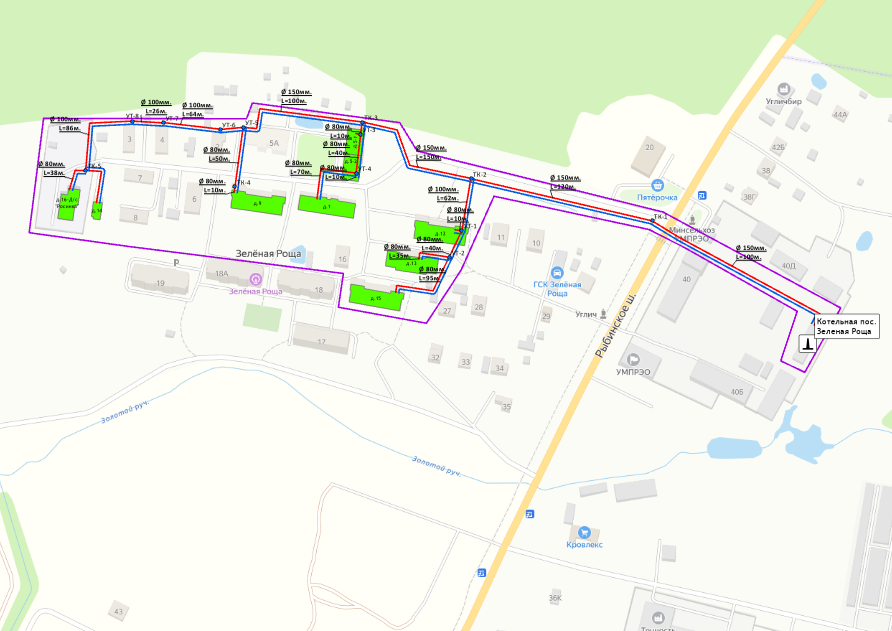 пос. Зеленая Роща,1пос. Зеленая Роща,12пос. Зеленая Роща,13пос. Зеленая Роща,14пос. Зеленая Роща,15пос. Зеленая Роща,16,Д/с "Росинка"пос. Зеленая Роща,5пос. Зеленая Роща,9Наименование теплового районаПодключенная нагрузка, Гкал/чТепловой район №1муниципальное образование Головинское сельское поселение0,564Тепловой район №2муниципальное образование Улейминское сельское поселение0,221Тепловой район №3муниципальное образование Ильинское сельское поселение0,895Тепловой район №4муниципальное образование Отрадновское сельское поселение6,070Тепловой район №4муниципальное образование Слободское сельское поселение0,824ИТОГО по муниципальным образованиям Угличского района8,574Наименование источника тепловой энергииПрисоединенная тепловая нагрузка потребителей, Гкал/чПрисоединенная тепловая нагрузка потребителей, Гкал/чПрисоединенная тепловая нагрузка потребителей, Гкал/чНаименование источника тепловой энергииВсегоОтопление и вентиляцияГВСГоловинское сельское поселениеГоловинское сельское поселениеГоловинское сельское поселениеГоловинское сельское поселениеКотельная д. Головино АО "МКЭ"0,5640,564-Улейминское сельское поселениеУлейминское сельское поселениеУлейминское сельское поселениеУлейминское сельское поселениеКотельная с. Улейма АО "МКЭ"0,2210,221-Ильинское сельское поселениеИльинское сельское поселениеИльинское сельское поселениеИльинское сельское поселениеКотельная д. Ново АО "МКЭ"0,0980,098-Котельная с. Ильинское АО "МКЭ"0,6280,628-Котельная с. Василево АО "МКЭ"0,1690,169-Отрадновское сельское поселениеОтрадновское сельское поселениеОтрадновское сельское поселениеОтрадновское сельское поселениеКотельная с. Красное АО "МКЭ"0,1900,190-Котельная пос. Отрадный АО "МКЭ"2,3901,9070,482Котельная пос. Алтыново АО "МКЭ"3,4902,430, в т.ч. 0,59865 вентиляция1,057Слободское сельское поселениеСлободское сельское поселениеСлободское сельское поселениеСлободское сельское поселениеКотельная с. Дивная Гора АО "МКЭ"0,1450,145-Котельная с. Никольское АО "МКЭ"0,0520,052-Котельная с. Чурьяково АО "МКЭ"0,0200,020-Котельная пос. Зеленая Роща ООО "УМПРЭО"0,6070,4800,127Наименование расчетного элемента2020 год2020 год2021 год2021 год2022 год2022 годНаименование расчетного элементаОтпущено тепловой энергии, ГкалОтпущено тепловой энергии, ГкалОтпущено тепловой энергии, ГкалОтпущено тепловой энергии, ГкалОтпущено тепловой энергии, ГкалОтпущено тепловой энергии, ГкалНаименование расчетного элементана отопление и вентиляцию на ГВСна отопление и вентиляцию на ГВСна отопление и вентиляцию на ГВСГоловинское сельское поселениеГоловинское сельское поселениеГоловинское сельское поселениеГоловинское сельское поселениеГоловинское сельское поселениеГоловинское сельское поселениеГоловинское сельское поселениед. Головино700,48-815,35-566,68-Улейминское сельское поселениеУлейминское сельское поселениеУлейминское сельское поселениеУлейминское сельское поселениеУлейминское сельское поселениеУлейминское сельское поселениеУлейминское сельское поселениес. Улейма 288,81-357,66-343,92-Ильинское сельское поселениеИльинское сельское поселениеИльинское сельское поселениеИльинское сельское поселениеИльинское сельское поселениеИльинское сельское поселениеИльинское сельское поселениед. Ново281,53-317,76-314,84-с. Ильинское919,28---1 044,75-с. Василево 300,88-393,98-362,50-Отрадновское сельское поселениеОтрадновское сельское поселениеОтрадновское сельское поселениеОтрадновское сельское поселениеОтрадновское сельское поселениеОтрадновское сельское поселениеОтрадновское сельское поселениес. Красное353,54-382,29-372,31-пос. Отрадный 4 175,201 822,145 040,611 686,674 543,941 786,10пос. Алтыново 3 256,661 857,254 155,771 965,833 731,652 011,56Слободское сельское поселениеСлободское сельское поселениеСлободское сельское поселениеСлободское сельское поселениеСлободское сельское поселениеСлободское сельское поселениеСлободское сельское поселениес. Дивная Гора 235,60-311,42-344,14-с. Никольское 88,32-112,68-104,27-с. Чурьяково33,50-32,81-33,60-пос. Зеленая Роща 2 555,26448,212 719,52427,372 880427Категория многоквартирного (жилого) дома, этажностьНорматив потребления (Гкал на 1 кв. м общей площади жилого (нежилого) помещения в месяц отопительного периода)Категория многоквартирного (жилого) дома, этажностьНорматив потребления (Гкал на 1 кв. м общей площади жилого (нежилого) помещения в месяц отопительного периода)Многоквартирные и жилые дома до 1999 года постройки включительно (для всех материалов стен)Многоквартирные и жилые дома до 1999 года постройки включительно (для всех материалов стен)Одноэтажные0,048052-этажные0,048383 - 4-этажные0,030415 - 9-этажные0,02547Многоквартирные и жилые дома после 1999 года постройки (для всех материалов стен)Многоквартирные и жилые дома после 1999 года постройки (для всех материалов стен)Одноэтажные0,015862-этажные0,017463-этажные0,016934 - 5-этажные0,01427N
п/пКатегория жилых помещенийВеличина норматива потребления коммунальной услуги по горячему водоснабжению (куб. м/чел./месяц)1Многоквартирные и жилые дома с централизованным холодным и горячим водоснабжением, водоотведением, оборудованные унитазами, раковинами, мойками, ваннами сидячими длиной 1200 мм с душем3,122Многоквартирные и жилые дома с централизованным холодным и горячим водоснабжением, водоотведением, оборудованные унитазами, раковинами, мойками, ваннами длиной 1500 - 1550 мм с душем3,173Многоквартирные и жилые дома с централизованным холодным и горячим водоснабжением, водоотведением, оборудованные унитазами, раковинами, мойками, ваннами длиной 1650 - 1700 мм с душем3,234Многоквартирные и жилые дома с централизованным холодным и горячим водоснабжением, водоотведением, оборудованные унитазами, раковинами, мойками, душами и ваннами без душа3,015Многоквартирные и жилые дома с централизованным холодным и горячим водоснабжением, водоотведением, оборудованные унитазами, раковинами, мойками, ваннами без душа1,646Многоквартирные и жилые дома с централизованным холодным и горячим водоснабжением, водоотведением, оборудованные унитазами, раковинами, мойками, душем2,577Многоквартирные и жилые дома с централизованным холодным и горячим водоснабжением, водоотведением, оборудованные унитазами, раковинами, мойками1,208Многоквартирные и жилые дома с централизованным холодным и горячим водоснабжением, водоотведением, оборудованные унитазами, мойками0,549Дома, использующиеся (использовавшиеся) в качестве общежитий, с централизованным холодным и горячим водоснабжением, водоотведением, оборудованные унитазами, раковинами, мойками, душами и ваннами без душа2,310Дома, использующиеся (использовавшиеся) в качестве общежитий, с централизованным холодным и горячим водоснабжением, водоотведением, оборудованные унитазами, раковинами, мойками, душами1,8611Дома, использующиеся (использовавшиеся) в качестве общежитий, с централизованным холодным и горячим водоснабжением, водоотведением, оборудованные унитазами, мойками0,4312Дома, использующиеся (использовавшиеся) в качестве общежитий, с централизованным холодным и горячим водоснабжением, без водоотведения, оборудованные мойками0,43Наименование потребителяТепловая нагрузка централизованного теплоснабжения, Гкал/чТепловая нагрузка централизованного теплоснабжения, Гкал/чТепловая нагрузка централизованного теплоснабжения, Гкал/чНаличие коммерческого прибора учетаНаименование потребителяОтопл.Вент.ГВС ср.Наличие коммерческого прибора учетаКотельная д. Головино АО "МКЭ"Котельная д. Головино АО "МКЭ"Котельная д. Головино АО "МКЭ"Котельная д. Головино АО "МКЭ"Котельная д. Головино АО "МКЭ"Афанасьева,14, ООО "Агрофирма"0,049795―――Жилой дом, ул. Афанасьева,320,0658―――Жилой дом Головино, д.12 - а0,025―――МУ Администрация Головинского СП0,008563―――ООО Агрофирма Княжево гараж0,010421―――д. Головино, Д/с0,034786―――ГУЗ ЯО «Угличская ЦРБ»0,01405―――ГУ ЯО ОПС №50,028431―――ФГУП "Почта России"0,006819―――д. Головино, Родина0,086114―――д. Головино, Столовая0,012602―――Котельная с. Улейма АО "МКЭ"Котельная с. Улейма АО "МКЭ"Котельная с. Улейма АО "МКЭ"Котельная с. Улейма АО "МКЭ"Котельная с. Улейма АО "МКЭ"Школьная,20,008018――установленМОУ Улейминская СОШ0,100615――установленШкольная,50,063153―――Котельная д. Ново АО "МКЭ"Котельная д. Ново АО "МКЭ"Котельная д. Ново АО "МКЭ"Котельная д. Ново АО "МКЭ"Котельная д. Ново АО "МКЭ"Жилой дом Центральная,190,051958―――Центральная,25, МОУ Воскресенская СОШ0,045459―――Котельная с. Ильинское АО "МКЭ"Котельная с. Ильинское АО "МКЭ"Котельная с. Ильинское АО "МКЭ"Котельная с. Ильинское АО "МКЭ"Котельная с. Ильинское АО "МКЭ"Светлая,120,010702―――Светлая,9,Школа, д/с0,135551―――Центральная,26, МБУ Ильинский дом культуры0,127609―――Центральная,270,0056―――Центральная,28, Администрация Ильинского СП0,028827―――Центральная,29,м-н Мухина0,004371―――Центральная,300,013283―――Центральная,320,013283―――Центральная,33, ГБУ ЯО «Пожарно-спасательная служба»0,040652―――Центральная,38, Амбулатория ФАП с. Ильинское0,030501―――Центральная,400,033582―――Центральная,410,011376―――Центральная,430,08649―――Центральная,45а0,012593―――Центральная,47,Терапия ФАП с. Ильинское0,033949―――Центральная,490,011379―――Центральная,5,с.1,Гараж ФАП с. Ильинское0,03272―――Котельная с. Василево АО "МКЭ"Котельная с. Василево АО "МКЭ"Котельная с. Василево АО "МКЭ"Котельная с. Василево АО "МКЭ"Котельная с. Василево АО "МКЭ"Школьная,1, МОУ Василевская школа- здание дет.сада0,031039―――Школьная,2, МОУ Василевская школа- здание школы0,091236―――Школьная,2а, МБУ Ильинский дом культуры УМР0,020486―――Школьная,30,010771―――Школьная,50,010646―――Школьная,70,010442―――Котельная с. Красное АО "МКЭ"Котельная с. Красное АО "МКЭ"Котельная с. Красное АО "МКЭ"Котельная с. Красное АО "МКЭ"Котельная с. Красное АО "МКЭ"с. Красное,10,052662―――с. Красное,20,050775―――с. Красное,30,051665―――с. Красное,40,052026―――Котельная пос. Отрадный АО "МКЭ"Котельная пос. Отрадный АО "МКЭ"Котельная пос. Отрадный АО "МКЭ"Котельная пос. Отрадный АО "МКЭ"Котельная пос. Отрадный АО "МКЭ"ж/д д.Клясово д.210,0147―――пос. Отрадный,10,048224―――пос. Отрадный,40,319109―――пос. Отрадный,50,33468―――пос. Отрадный,60,442117―――пос. Отрадный,70,3337―――пос. Отрадный, МОУ Отрадновская СОШ- д/с "Ленок"0,094454―0,022849―пос. Отрадный,  МБУ «Культурно-досуговый центр Отрадновского СП»0,05331―――пос. Отрадный, МУ «Благсервис» Отрадновского СП0,029682―――пос. Отрадный,  МОУ Отрадновская СОШ-здание школы0,283177―0,001213―Котельная пос. Алтыново АО "МКЭ"Котельная пос. Алтыново АО "МКЭ"Котельная пос. Алтыново АО "МКЭ"Котельная пос. Алтыново АО "МКЭ"Котельная пос. Алтыново АО "МКЭ"пос. Алтыново, ГУЗ ЯО "Угличская ЦРБ"- ФАП0,008662―0,00016установленпос. Алтыново,10,214923――установленпос. Алтыново,100,0242―――пос. Алтыново,20,20953――установленпос. Алтыново,30,210305――установленпос. Алтыново,40,012242―――пос. Алтыново,50,024205―――пос. Алтыново,60,0068―――пос. Алтыново, д/с "Сосенка"0,041869―0,009009установленпос. Алтыново, Санаторий "Углич"1,0894520,598680,186399установленКотельная с. Дивная Гора АО "МКЭ"Котельная с. Дивная Гора АО "МКЭ"Котельная с. Дивная Гора АО "МКЭ"Котельная с. Дивная Гора АО "МКЭ"Котельная с. Дивная Гора АО "МКЭ"с. Дивная Гора, ФГУП Почта России0,007998―――с. Дивная Гора, МОУ Дивногорская школа- здание дет.сада0,031229―――с. Дивная Гора, МБУ Покровский ДК Слободского поселения здание в д.Варгуново0,01403―――с. Дивная Гора, МОУ Дивногорская школа- здание мастерских и спортзала0,016926―――с. Дивная Гора, ГУЗ ЯО "Угличская ЦРБ"-ФАП  "Варгуново"0,011551―――с. Дивная Гора, МОУ Дивногорская школа - здание школы0,053513―――Котельная с. Никольское АО "МКЭ"Котельная с. Никольское АО "МКЭ"Котельная с. Никольское АО "МКЭ"Котельная с. Никольское АО "МКЭ"Котельная с. Никольское АО "МКЭ"Молодежная,2,МБУ Покровский дом культуры0,051991―――Котельная с. Чурьяково АО "МКЭ"Котельная с. Чурьяково АО "МКЭ"Котельная с. Чурьяково АО "МКЭ"Котельная с. Чурьяково АО "МКЭ"Котельная с. Чурьяково АО "МКЭ"Жилой дом с.Чурьяково д.820,052662―――Котельная пос. Зеленая Роща ООО "УМПРЭО"Котельная пос. Зеленая Роща ООО "УМПРЭО"Котельная пос. Зеленая Роща ООО "УМПРЭО"Котельная пос. Зеленая Роща ООО "УМПРЭО"Котельная пос. Зеленая Роща ООО "УМПРЭО"пос. Зеленая Роща,10,003―0,006―пос. Зеленая Роща,120,006―0,04―пос. Зеленая Роща,130,006―0,04―пос. Зеленая Роща,140,006―0,04―пос. Зеленая Роща,150,006―0,04―пос. Зеленая Роща,16,Д/с "Росинка"0,005―0,03установленпос. Зеленая Роща,50,006―0,006―пос. Зеленая Роща,90,005―0,008―Наименование источника теплоснабженияУстановленная мощность источника, Гкал/часРасполагаемая мощность источника, Гкал/часМощность нетто, Гкал/часПрисоединенная нагрузка потребителей, Гкал/часПотери тепловой энергии, Гкал/часРезервная тепловая мощность источника, Гкал/часГоловинское сельское поселениеГоловинское сельское поселениеГоловинское сельское поселениеГоловинское сельское поселениеГоловинское сельское поселениеГоловинское сельское поселениеГоловинское сельское поселениеКотельная д. Головино АО "МКЭ"1,071,070,880,560,56-0,25Улейминское сельское поселениеУлейминское сельское поселениеУлейминское сельское поселениеУлейминское сельское поселениеУлейминское сельское поселениеУлейминское сельское поселениеУлейминское сельское поселениеКотельная с. Улейма АО "МКЭ"0,480,480,400,220,25-0,08Ильинское сельское поселениеИльинское сельское поселениеИльинское сельское поселениеИльинское сельское поселениеИльинское сельское поселениеИльинское сельское поселениеИльинское сельское поселениеКотельная д. Ново АО "МКЭ"0,430,430,360,100,190,07Котельная с. Ильинское АО "МКЭ"1,141,140,990,630,50-0,13Котельная с. Василево АО "МКЭ"0,900,900,710,170,420,11Отрадновское сельское поселениеОтрадновское сельское поселениеОтрадновское сельское поселениеОтрадновское сельское поселениеОтрадновское сельское поселениеОтрадновское сельское поселениеОтрадновское сельское поселениеКотельная с. Красное АО "МКЭ"0,680,680,540,190,280,07Котельная пос. Отрадный АО "МКЭ"3,783,783,682,390,450,84Котельная пос. Алтыново АО "МКЭ"5,005,004,403,491,29-0,38Слободское сельское поселениеСлободское сельское поселениеСлободское сельское поселениеСлободское сельское поселениеСлободское сельское поселениеСлободское сельское поселениеСлободское сельское поселениеКотельная с. Дивная Гора АО "МКЭ"0,780,780,650,140,500,00Котельная с. Никольское АО "МКЭ"0,170,170,170,050,040,08Котельная с. Чурьяково АО "МКЭ"0,040,040,040,020,020,00Котельная пос. Зеленая Роща ООО "УМПРЭО"2,402,401,650,610,170,87Наименование источника тепловой энергииРезервная тепловая мощность источника, Гкал/чРасширение зоны теплоснабженияГоловинское сельское поселениеГоловинское сельское поселениеГоловинское сельское поселениеКотельная д. Головино АО "МКЭ"-0,25Расширение технологическое зоны действия источника не предусматриваетсяУлейминское сельское поселениеУлейминское сельское поселениеУлейминское сельское поселениеКотельная с. Улейма АО "МКЭ"-0,08Расширение технологическое зоны действия источника не предусматриваетсяИльинское сельское поселениеИльинское сельское поселениеИльинское сельское поселениеКотельная д. Ново АО "МКЭ"0,07Расширение технологическое зоны действия источника не предусматриваетсяКотельная с. Ильинское АО "МКЭ"-0,13Расширение технологическое зоны действия источника не предусматриваетсяКотельная с. Василево АО "МКЭ"0,11Расширение технологическое зоны действия источника не предусматриваетсяОтрадновское сельское поселениеОтрадновское сельское поселениеОтрадновское сельское поселениеКотельная с. Красное АО "МКЭ"0,07Расширение технологическое зоны действия источника не предусматриваетсяКотельная пос. Отрадный АО "МКЭ"0,84Присутствует возможность расширения технологической зоны действия источникаКотельная пос. Алтыново АО "МКЭ"-0,38Присутствует возможность расширения технологической зоны действия источникаСлободское сельское поселениеСлободское сельское поселениеСлободское сельское поселениеКотельная с. Дивная Гора АО "МКЭ"0,00Расширение технологическое зоны действия источника не предусматриваетсяКотельная с. Никольское АО "МКЭ"0,08Расширение технологическое зоны действия источника не предусматриваетсяКотельная с. Чурьяково АО "МКЭ"0,00Расширение технологическое зоны действия источника не предусматриваетсяКотельная пос. Зеленая Роща ООО "УМПРЭО"0,87Присутствует возможность расширения технологической зоны действия источникаНаименование параметра2020 г. (факт)2021 г. (факт)2022 г. (факт)АО "МКЭ"АО "МКЭ"АО "МКЭ"АО "МКЭ"Расчетный часовой расход для подпитки системы теплоснабжения, т/ч2,9423,3773,231Отпуск теплоносителя из тепловых сетей на цели ГВС, т/ч2,8703,5703,750Объем аварийной подпитки, т/ч3,4873,4873,487Головинское сельское поселениеГоловинское сельское поселениеГоловинское сельское поселениеГоловинское сельское поселениеРасчетный часовой расход для подпитки системы теплоснабжения, т/ч0,0260,0190,029Отпуск теплоносителя из тепловых сетей на цели ГВС, т/ч---Объем аварийной подпитки, т/ч0,3360,3360,336Котельная д. Головино АО "МКЭ"Расчетный часовой расход для подпитки системы теплоснабжения, т/ч0,0260,0190,029Отпуск теплоносителя из тепловых сетей на цели ГВС, т/ч---Объем аварийной подпитки, т/ч0,3360,3360,336Улейминское сельское поселениеУлейминское сельское поселениеУлейминское сельское поселениеУлейминское сельское поселениеРасчетный часовой расход для подпитки системы теплоснабжения, т/ч0,0020,0020,020Отпуск теплоносителя из тепловых сетей на цели ГВС, т/ч---Объем аварийной подпитки, т/ч0,0430,0430,043Котельная с. Улейма АО "МКЭ"Расчетный часовой расход для подпитки системы теплоснабжения, т/ч0,0020,0020,020Отпуск теплоносителя из тепловых сетей на цели ГВС, т/ч---Объем аварийной подпитки, т/ч0,0430,0430,043Ильинское сельское поселениеИльинское сельское поселениеИльинское сельское поселениеИльинское сельское поселениеРасчетный часовой расход для подпитки системы теплоснабжения, т/ч0,0850,1050,087Отпуск теплоносителя из тепловых сетей на цели ГВС, т/ч---Объем аварийной подпитки, т/ч0,4840,4840,484Котельная д. Ново АО "МКЭ"Расчетный часовой расход для подпитки системы теплоснабжения, т/ч0,0070,0140,026Отпуск теплоносителя из тепловых сетей на цели ГВС, т/ч---Объем аварийной подпитки, т/ч0,0290,0290,029Котельная с. Ильинское АО "МКЭ"Расчетный часовой расход для подпитки системы теплоснабжения, т/ч0,0720,0890,048Отпуск теплоносителя из тепловых сетей на цели ГВС, т/ч---Объем аварийной подпитки, т/ч0,3640,3640,364Котельная с. Василево АО "МКЭ"Расчетный часовой расход для подпитки системы теплоснабжения, т/ч0,0060,0020,013Отпуск теплоносителя из тепловых сетей на цели ГВС, т/ч---Объем аварийной подпитки, т/ч0,0900,0900,090Отрадновское сельское поселениеОтрадновское сельское поселениеОтрадновское сельское поселениеОтрадновское сельское поселениеРасчетный часовой расход для подпитки системы теплоснабжения, т/ч2,8063,2163,029Отпуск теплоносителя из тепловых сетей на цели ГВС, т/ч2,8703,5703,750Объем аварийной подпитки, т/ч2,5562,5562,556Котельная с. Красное АО "МКЭ"Расчетный часовой расход для подпитки системы теплоснабжения, т/ч0,0700,0870,046Отпуск теплоносителя из тепловых сетей на цели ГВС, т/ч---Объем аварийной подпитки, т/ч0,0350,0350,035Котельная пос. Отрадный АО "МКЭ"Расчетный часовой расход для подпитки системы теплоснабжения, т/ч0,3900,4140,389Отпуск теплоносителя из тепловых сетей на цели ГВС, т/ч1,9902,6902,850Объем аварийной подпитки, т/ч0,5070,5070,507Котельная пос. Алтыново АО "МКЭ"Расчетный часовой расход для подпитки системы теплоснабжения, т/ч2,3462,7152,594Отпуск теплоносителя из тепловых сетей на цели ГВС, т/ч0,8800,8800,900Объем аварийной подпитки, т/ч2,0142,0142,014Слободское сельское поселениеСлободское сельское поселениеСлободское сельское поселениеСлободское сельское поселениеРасчетный часовой расход для подпитки системы теплоснабжения, т/ч0,0390,0530,094Отпуск теплоносителя из тепловых сетей на цели ГВС, т/ч0,8600,7500,830Объем аварийной подпитки, т/ч0,8270,8270,827Котельная с. Дивная Гора АО "МКЭ"Расчетный часовой расход для подпитки системы теплоснабжения, т/ч0,0240,0350,067Отпуск теплоносителя из тепловых сетей на цели ГВС, т/ч---Объем аварийной подпитки, т/ч0,0430,0430,043Котельная с. Никольское АО "МКЭ"Расчетный часовой расход для подпитки системы теплоснабжения, т/ч---Отпуск теплоносителя из тепловых сетей на цели ГВС, т/ч---Объем аварийной подпитки, т/ч0,0100,0100,010Котельная с. Чурьяково АО "МКЭ"Расчетный часовой расход для подпитки системы теплоснабжения, т/ч---Отпуск теплоносителя из тепловых сетей на цели ГВС, т/ч---Объем аварийной подпитки, т/ч0,0160,0160,016Котельная пос. Зеленая Роща ООО "УМПРЭО"Расчетный часовой расход для подпитки системы теплоснабжения, т/ч0,0160,0190,032Отпуск теплоносителя из тепловых сетей на цели ГВС, т/ч0,8600,7500,830Объем аварийной подпитки, т/ч0,7580,7580,758Наименование системы теплоснабженияСхема ХВОЖесткость воды, мг-экв/кгГоловинское сельское поселениеГоловинское сельское поселениеГоловинское сельское поселениеКотельная д. Головино АО "МКЭ"--Улейминское сельское поселениеУлейминское сельское поселениеУлейминское сельское поселениеКотельная с. Улейма АО "МКЭ"--Ильинское сельское поселениеИльинское сельское поселениеИльинское сельское поселениеКотельная д. Ново АО "МКЭ"--Котельная с. Ильинское АО "МКЭ"Комплексон-65,36Котельная с. Василево АО "МКЭ"--Отрадновское сельское поселениеОтрадновское сельское поселениеОтрадновское сельское поселениеКотельная с. Красное АО "МКЭ"--Котельная пос. Отрадный АО "МКЭ"одноступенчатая4,32Котельная пос. Алтыново АО "МКЭ"Na-катионитовая, двухступенчатая4,32Слободское сельское поселениеСлободское сельское поселениеСлободское сельское поселениеКотельная с. Дивная Гора АО "МКЭ"Комплексон-65,3Котельная с. Никольское АО "МКЭ"--Котельная с. Чурьяково АО "МКЭ"--Котельная пос. Зеленая Роща ООО "УМПРЭО"Na-катионитовые фильтры0,02Наименование параметра2020 г. (факт)2021 г. (факт)2022 г. (факт)АО "МКЭ"АО "МКЭ"АО "МКЭ"АО "МКЭ"Потребление воды на источнике, тыс.м324,03727,55026,326Нормативный расход воды на производство и передачу тепловой энергии, тыс.м33,1073,1073,107Сверхнормативный расход воды на производство и передачу тепловой энергии, тыс.м321,10024,66423,337Отпуск теплоносителя из тепловых сетей на цели ГВС, тыс.м324,10029,99231,496Справочно: Отпуск тепловой энергии (ГВС), Гкал3 6793 6533 798Головинское сельское поселениеГоловинское сельское поселениеГоловинское сельское поселениеГоловинское сельское поселениеПотребление воды на источнике, тыс.м30,1330,0990,146Нормативный расход воды на производство и передачу тепловой энергии, тыс.м30,2440,2440,244Сверхнормативный расход воды на производство и передачу тепловой энергии, тыс.м3---Котельная д. Головино АО "МКЭ"Потребление воды на источнике, тыс.м30,1330,0990,146Нормативный расход воды на производство и передачу тепловой энергии, тыс.м30,2440,2440,244Сверхнормативный расход воды на производство и передачу тепловой энергии, тыс.м3---Улейминское сельское поселениеУлейминское сельское поселениеУлейминское сельское поселениеУлейминское сельское поселениеПотребление воды на источнике, тыс.м30,0080,0110,102Нормативный расход воды на производство и передачу тепловой энергии, тыс.м30,0280,0280,028Сверхнормативный расход воды на производство и передачу тепловой энергии, тыс.м3--0,074Котельная с. Улейма АО "МКЭ"Потребление воды на источнике, тыс.м30,0080,0110,102Нормативный расход воды на производство и передачу тепловой энергии, тыс.м30,0280,0280,028Сверхнормативный расход воды на производство и передачу тепловой энергии, тыс.м3--0,074Ильинское сельское поселениеИльинское сельское поселениеИльинское сельское поселениеИльинское сельское поселениеПотребление воды на источнике, тыс.м30,4330,5350,443Нормативный расход воды на производство и передачу тепловой энергии, тыс.м30,3500,3500,350Сверхнормативный расход воды на производство и передачу тепловой энергии, тыс.м30,1220,2430,111Котельная д. Ново АО "МКЭ"Потребление воды на источнике, тыс.м30,0360,0710,131Нормативный расход воды на производство и передачу тепловой энергии, тыс.м30,0200,0200,020Сверхнормативный расход воды на производство и передачу тепловой энергии, тыс.м30,0160,0500,111Котельная с. Ильинское АО "МКЭ"Потребление воды на источнике, тыс.м30,3690,4550,245Нормативный расход воды на производство и передачу тепловой энергии, тыс.м30,2630,2630,263Сверхнормативный расход воды на производство и передачу тепловой энергии, тыс.м30,1060,193-Котельная с. Василево АО "МКЭ"Потребление воды на источнике, тыс.м30,0280,0080,066Нормативный расход воды на производство и передачу тепловой энергии, тыс.м30,0670,0670,067Сверхнормативный расход воды на производство и передачу тепловой энергии, тыс.м3---Отрадновское сельское поселениеОтрадновское сельское поселениеОтрадновское сельское поселениеОтрадновское сельское поселениеПотребление воды на источнике, тыс.м323,34026,72725,294Нормативный расход воды на производство и передачу тепловой энергии, тыс.м32,4552,4552,455Сверхнормативный расход воды на производство и передачу тепловой энергии, тыс.м320,88524,27222,838Отпуск теплоносителя из тепловых сетей на цели ГВС, тыс.м324,10029,99231,496Справочно: Отпуск тепловой энергии (ГВС), Гкал3 6793 6533 798Котельная с. Красное АО "МКЭ"Потребление воды на источнике, тыс.м30,3560,4440,237Нормативный расход воды на производство и передачу тепловой энергии, тыс.м30,0350,0350,035Сверхнормативный расход воды на производство и передачу тепловой энергии, тыс.м30,3200,4090,202Котельная пос. Отрадный АО "МКЭ"Потребление воды на источнике, тыс.м33,2763,4803,267Нормативный расход воды на производство и передачу тепловой энергии, тыс.м30,6040,6040,604Сверхнормативный расход воды на производство и передачу тепловой энергии, тыс.м32,6722,8752,662Отпуск теплоносителя из тепловых сетей на цели ГВС, тыс.м316,75022,61723,950Справочно: Отпуск тепловой энергии (ГВС), Гкал1 8221 6871 786Котельная пос. Алтыново АО "МКЭ"Потребление воды на источнике, тыс.м319,70822,80321,790Нормативный расход воды на производство и передачу тепловой энергии, тыс.м31,8161,8161,816Сверхнормативный расход воды на производство и передачу тепловой энергии, тыс.м317,89220,98819,974Отпуск теплоносителя из тепловых сетей на цели ГВС, тыс.м37,3507,3757,547Справочно: Отпуск тепловой энергии (ГВС), Гкал1 8571 9662 012Слободское сельское поселениеСлободское сельское поселениеСлободское сельское поселениеСлободское сельское поселениеПотребление воды на источнике, тыс.м30,2530,3340,572Нормативный расход воды на производство и передачу тепловой энергии, тыс.м30,6290,6290,629Сверхнормативный расход воды на производство и передачу тепловой энергии, тыс.м30,0940,1490,314Отпуск теплоносителя из тепловых сетей на цели ГВС, тыс.м37,2326,3006,980Справочно: Отпуск тепловой энергии (ГВС), Гкал448427427Котельная с. Дивная Гора АО "МКЭ"Потребление воды на источнике, тыс.м30,1220,1780,342Нормативный расход воды на производство и передачу тепловой энергии, тыс.м30,0280,0280,028Сверхнормативный расход воды на производство и передачу тепловой энергии, тыс.м30,0940,1490,314Котельная с. Никольское АО "МКЭ"Потребление воды на источнике, тыс.м3---Нормативный расход воды на производство и передачу тепловой энергии, тыс.м30,0010,0010,001Сверхнормативный расход воды на производство и передачу тепловой энергии, тыс.м3---Котельная с. Чурьяково АО "МКЭ"Потребление воды на источнике, тыс.м3---Нормативный расход воды на производство и передачу тепловой энергии, тыс.м30,0010,0010,001Сверхнормативный расход воды на производство и передачу тепловой энергии, тыс.м3---Котельная пос. Зеленая Роща ООО "УМПРЭО"Потребление воды на источнике, тыс.м30,1310,1560,268Нормативный расход воды на производство и передачу тепловой энергии, тыс.м30,3200,3200,320Сверхнормативный расход воды на производство и передачу тепловой энергии, тыс.м3---Отпуск теплоносителя из тепловых сетей на цели ГВС, тыс.м37,2326,3006,980Справочно: Отпуск тепловой энергии (ГВС), Гкал448427427Наименование параметра2020 г. (факт)2021 г. (факт)2022 г. (факт)АО "МКЭ"АО "МКЭ"АО "МКЭ"АО "МКЭ"Выработка тепловой энергии, Гкал22 65728 25526 691Удельный расход условного топлива, кг у.т./Гкал179,07180,58184,90Расход условного топлива на выработку, т у.т.4 0575 1024 935Расход натурального топлива на выработку тепла (уголь), тонн1 8052 3952 490Расход натурального топлива на выработку тепла (дрова), м38381 036682Расход натурального топлива на выработку тепла (газ),  тыс.м32 0262 4642 334Расход натурального топлива на выработку тепла (электро), тыс.кВт/ч114148141Головинское сельское поселениеГоловинское сельское поселениеГоловинское сельское поселениеГоловинское сельское поселениеВид топливаугольугольугольВыработка тепловой энергии, Гкал1 6892 2011 918Удельный расход условного топлива, кг у.т./Гкал216,62216,62208,65Расход условного топлива на выработку, т у.т.366477400Расход натурального топлива на выработку тепла, тонн434593535Котельная д. Головино АО "МКЭ"Вид топливаугольугольугольВыработка тепловой энергии, Гкал1 6892 2011 918Удельный расход условного топлива, кг у.т./Гкал216,62216,62208,65Расход условного топлива на выработку, т у.т.366477400Расход натурального топлива на выработку тепла, тонн434593535Улейминское сельское поселениеУлейминское сельское поселениеУлейминское сельское поселениеУлейминское сельское поселениеВид топливаугольугольугольВыработка тепловой энергии, Гкал8191 1071 142Удельный расход условного топлива, кг у.т./Гкал218,34218,34227,19Расход условного топлива на выработку, т у.т.179242260Расход натурального топлива на выработку тепла, тонн234311323Котельная с. Улейма АО "МКЭ"Вид топливаугольугольугольВыработка тепловой энергии, Гкал8191 1071 142Удельный расход условного топлива, кг у.т./Гкал218,34218,34227,19Расход условного топлива на выработку, т у.т.179242260Расход натурального топлива на выработку тепла, тонн234311323Ильинское сельское поселениеИльинское сельское поселениеИльинское сельское поселениеИльинское сельское поселениеВид топливаугольугольугольВыработка тепловой энергии, Гкал3 1364 4164 303Удельный расход условного топлива, кг у.т./Гкал218,72218,72217,17Расход условного топлива на выработку, т у.т.686966934Расход натурального топлива на выработку тепла, тонн8941 1381 209Котельная д. Ново АО "МКЭ"Вид топливаугольугольугольВыработка тепловой энергии, Гкал470753796Удельный расход условного топлива, кг у.т./Гкал218,73218,73226,50Расход условного топлива на выработку, т у.т.103165180Расход натурального топлива на выработку тепла, тонн134194225Котельная с. Ильинское АО "МКЭ"Вид топливаугольугольугольВыработка тепловой энергии, Гкал1 9612 6182 403Удельный расход условного топлива, кг у.т./Гкал218,73218,73210,80Расход условного топлива на выработку, т у.т.429573507Расход натурального топлива на выработку тепла, тонн559669672Котельная с. Василево АО "МКЭ"Вид топливаугольугольугольВыработка тепловой энергии, Гкал7041 0461 103Удельный расход условного топлива, кг у.т./Гкал218,68218,68224,33Расход условного топлива на выработку, т у.т.154229248Расход натурального топлива на выработку тепла, тонн201275312Отрадновское сельское поселениеОтрадновское сельское поселениеОтрадновское сельское поселениеОтрадновское сельское поселениеВид топливадрова/газдрова/газдрова/газВыработка тепловой энергии, Гкал15 99119 07017 617Удельный расход условного топлива, кг у.т./Гкал163,53163,24168,59Расход условного топлива на выработку, т у.т.2 6153 1132 970Расход натурального топлива на выработку тепла (дрова), м38381 036682Расход натурального топлива на выработку тепла (газ),  тыс.м32 0172 4542 324Котельная с. Красное АО "МКЭ"Вид топливадровадровадроваВыработка тепловой энергии, Гкал1 5591 542976Удельный расход условного топлива, кг у.т./Гкал178,57178,57217,72Расход условного топлива на выработку, т у.т.278275213Расход натурального топлива на выработку тепла, м38381 036682Котельная пос. Отрадный АО "МКЭ"Вид топливагазгазгазВыработка тепловой энергии, Гкал6 4887 9637 408Удельный расход условного топлива, кг у.т./Гкал160,60160,60166,58Расход условного топлива на выработку, т у.т.1 0421 2791 234Расход натурального топлива на выработку тепла, тыс.м39001 1061 028Котельная пос. Алтыново АО "МКЭ"Вид топливагазгазгазВыработка тепловой энергии, Гкал7 9449 5659 233Удельный расход условного топлива, кг у.т./Гкал162,96162,96165,00Расход условного топлива на выработку, т у.т.1 2951 5591 523Расход натурального топлива на выработку тепла, тыс.м31 1171 3481 296Слободское сельское поселениеСлободское сельское поселениеСлободское сельское поселениеСлободское сельское поселениеВид топливауголь/ээ/газуголь/ээ/газуголь/ээ/газВыработка тепловой энергии, Гкал5 3906 6676 307Удельный расход условного топлива, кг у.т./Гкал181,18186,32186,29Расход условного топлива на выработку, т у.т.9771 2421 175Расход натурального топлива на выработку тепла (уголь), тонн244354424Расход натурального топлива на выработку тепла (электроэнергия), тыс.кВт/ч114148141Расход натурального топлива на выработку тепла (газ),  тыс.м3669796809Котельная с. Дивная Гора АО "МКЭ"Вид топливаугольугольугольВыработка тепловой энергии, Гкал8531 2591 500Удельный расход условного топлива, кг у.т./Гкал218,62218,62225,08Расход условного топлива на выработку, т у.т.187275338Расход натурального топлива на выработку тепла, тонн244354424Котельная с. Никольское АО "МКЭ"Вид топливаэлектроэнергияэлектроэнергияэлектроэнергияВыработка тепловой энергии, Гкал97126134Удельный расход условного топлива, кг у.т./Гкал144,27144,27146,00Расход условного топлива на выработку, т у.т.141820Расход натурального топлива на выработку тепла, тыс.кВт∙ч114148141Котельная с. Чурьяково АО "МКЭ"Вид топливагазгазгазВыработка тепловой энергии, Гкал727677Удельный расход условного топлива, кг у.т./Гкал155,29155,29178,60Расход условного топлива на выработку, т у.т.111214Расход натурального топлива на выработку тепла,  тыс.м3101010Котельная пос. Зеленая Роща ООО "УМПРЭО"Котельная пос. Зеленая Роща ООО "УМПРЭО"Котельная пос. Зеленая Роща ООО "УМПРЭО"Котельная пос. Зеленая Роща ООО "УМПРЭО"Вид топливагазгазгазВыработка тепловой энергии, Гкал4 3685 2055 356Удельный расход условного топлива, кг у.т./Гкал175,12180,00175,00Расход условного топлива на выработку, т у.т.765937937Расход натурального топлива на выработку тепла, тыс.м3659786799Наименование источника тепловой энергииВид топливаНорматив общего запаса топлива (ОНЗТ), т.в том числев том числеНаименование источника тепловой энергииВид топливаНорматив общего запаса топлива (ОНЗТ), т.неснижаемый запас (ННЗТ), тэксплуатационный запас (НЭЗТ), тАО «Малая комплексная энергетика»АО «Малая комплексная энергетика»АО «Малая комплексная энергетика»АО «Малая комплексная энергетика»АО «Малая комплексная энергетика»Котельная пос. Алтыновомазут80,210,270,1Котельная пос. Отрадныйдизельное топливо15,05,010,0Котельная с. Красноедрова59,011,048,0Котельная д. Головиноуголь45,348,5836,76Котельная с. Дивная Горауголь18,943,5815,35Котельная с. Улеймауголь21,593,3718,23Котельная д. Новоуголь17,681,5116,17Котельная д. Василевоуголь20,04,017,0Котельная д. Ильинскоеуголь58,8911,1447,75Наименование системы теплоснабженияФактическая интенсивность отказов, 1/м Расчетная интенсивность отказов системы, 1/мГоловинское сельское поселениеГоловинское сельское поселениеГоловинское сельское поселениеКотельная д. Головино АО "МКЭ"0,000,0032475Улейминское сельское поселениеУлейминское сельское поселениеУлейминское сельское поселениеКотельная с. Улейма АО "МКЭ"0,0021267550,0007641Ильинское сельское поселениеИльинское сельское поселениеИльинское сельское поселениеКотельная д. Ново АО "МКЭ"0,000,0000585Котельная с. Ильинское АО "МКЭ"0,000,0041229Котельная с. Василево АО "МКЭ"0,0024050020,0022981Отрадновское сельское поселениеОтрадновское сельское поселениеОтрадновское сельское поселениеКотельная с. Красное АО "МКЭ"0,000,0005731Котельная пос. Отрадный АО "МКЭ"0,000,0031355Котельная пос. Алтыново АО "МКЭ"0,0010,0025789Слободское сельское поселениеСлободское сельское поселениеСлободское сельское поселениеКотельная с. Дивная Гора АО "МКЭ"0,000,0012417Котельная с. Никольское АО "МКЭ"0,000,0000169Котельная с. Чурьяково АО "МКЭ"0,000,0000114Котельная пос. Зеленая Роща ООО "УМПРЭО"0,000,0021013Наименование системы теплоснабженияФактический поток отказов, 1/(м*ч)Расчетный поток отказов системы, 1/(м*ч)Головинское сельское поселениеГоловинское сельское поселениеГоловинское сельское поселениеКотельная д. Головино АО "МКЭ"0,000,0000903Улейминское сельское поселениеУлейминское сельское поселениеУлейминское сельское поселениеКотельная с. Улейма АО "МКЭ"0,000000420,000016Ильинское сельское поселениеИльинское сельское поселениеИльинское сельское поселениеКотельная д. Ново АО "МКЭ"0,000,0000014Котельная с. Ильинское АО "МКЭ"0,000,0001258Котельная с. Василево АО "МКЭ"0,000000480,0000437Отрадновское сельское поселениеОтрадновское сельское поселениеОтрадновское сельское поселениеКотельная с. Красное АО "МКЭ"0,000,0000196Котельная пос. Отрадный АО "МКЭ"0,000,0000995Котельная пос. Алтыново АО "МКЭ"0,000000200,0001783Слободское сельское поселениеСлободское сельское поселениеСлободское сельское поселениеКотельная с. Дивная Гора АО "МКЭ"0,000,0000339Котельная с. Никольское АО "МКЭ"0,000,0000003Котельная с. Чурьяково АО "МКЭ"0,000,0000001Котельная пос. Зеленая Роща ООО "УМПРЭО"0,000,0001131Наименование системы теплоснабженияФактическая средняя продолжительность устранения аварийной ситуации, ч.Расчетная средняя продолжительность устранения аварийной ситуации, ч.Головинское сельское поселениеГоловинское сельское поселениеГоловинское сельское поселениеКотельная д. Головино АО "МКЭ"―Улейминское сельское поселениеУлейминское сельское поселениеУлейминское сельское поселениеКотельная с. Улейма АО "МКЭ"―Ильинское сельское поселениеИльинское сельское поселениеИльинское сельское поселениеКотельная д. Ново АО "МКЭ"―Котельная с. Ильинское АО "МКЭ"―Котельная с. Василево АО "МКЭ"6,1Отрадновское сельское поселениеОтрадновское сельское поселениеОтрадновское сельское поселениеКотельная с. Красное АО "МКЭ"―Котельная пос. Отрадный АО "МКЭ"―Котельная пос. Алтыново АО "МКЭ"4,86Слободское сельское поселениеСлободское сельское поселениеСлободское сельское поселениеКотельная с. Дивная Гора АО "МКЭ"―Котельная с. Никольское АО "МКЭ"―Котельная с. Чурьяково АО "МКЭ"―Котельная пос. Зеленая Роща ООО "УМПРЭО"―№ п/пНаименованиеРазмещение документации1АО «Малая комплексная энергетика»http://ri.eias.ru/Discl/PublicDisclosureInfo.aspx?reg=2603&razdel=Fact&sphere=TS&year=2022  2ООО «УМПРЭО»http://ri.eias.ru/Discl/PublicDisclosureInfo.aspx?reg=2603&razdel=Fact&sphere=TS&year=2022  № п/пСтатьи расходовФакт 2022, тыс. руб.Факт 2022, тыс. руб.№ п/пСтатьи расходовАО "Малая комплексная энергетика"ООО "УМПРЭО"№ п/пСтатьи расходовПроизводство тепловой энергииПроизводство тепловой энергии1Выручка от регулируемой деятельности по виду деятельности493 893,505 618,192Себестоимость производимых товаров (оказываемых услуг) по регулируемому виду деятельности, включая:444 578,2110 104,842.1Расходы на топливо165 199,214 325,902.2Расходы на покупаемую электрическую энергию (мощность), используемую в технологическом процессе40 152,661 506,682.3Расходы на приобретение холодной воды, используемой в технологическом процессе7 871,520,002.4Расходы на хим. реагенты, используемые в технологическом процессе418,710,002.5Расходы на оплату труда основного производственного персонала67 241,522 909,582.6Отчисления на социальные нужды основного производственного персонала20 143,29613,982.7Расходы на оплату труда административно-управленческого персонала35 729,320,002.8Отчисления на социальные нужды административно-управленческого персонала10 425,180,002.9Расходы на амортизацию основных производственных средств48 633,748,562.10Расходы на аренду имущества, используемого для осуществления регулируемого вида деятельности6 443,490,002.11Общепроизводственные расходы21 457,31696,072.12Общехозяйственные расходы20 862,266,922.13Прочие расходы, которые подлежат отнесению на регулируемые виды деятельности0,0037,153Валовая прибыль (убытки) от реализации товаров и оказания услуг по регулируемому виду деятельности49 315,29-4 486,65Наименование показателя Удельн. расход топлива, кг у.т./ГкалУдельн. расход э/э, кВт*ч/ГкалУдельн. расход воды, м3/ГкалГодовое потр. натур.топливаГодовое потр. э/э, тыс.кВт*чГодовое потр. воды, тыс.м31234567Головинское сельское поселениеГоловинское сельское поселениеГоловинское сельское поселениеГоловинское сельское поселениеГоловинское сельское поселениеГоловинское сельское поселениеГоловинское сельское поселениеКотельная д. Головино АО "МКЭ"208,6527,890,076534,7053,480,146Улейминское сельское поселениеУлейминское сельское поселениеУлейминское сельское поселениеУлейминское сельское поселениеУлейминское сельское поселениеУлейминское сельское поселениеУлейминское сельское поселениеКотельная с. Улейма АО "МКЭ"227,1925,840,089323,0029,520,102Ильинское сельское поселениеИльинское сельское поселениеИльинское сельское поселениеИльинское сельское поселениеИльинское сельское поселениеИльинское сельское поселениеИльинское сельское поселениеКотельная д. Ново АО "МКЭ"226,5026,310,165225,4020,940,131Котельная с. Ильинское АО "МКЭ"210,8020,600,102671,8049,500,245Котельная с. Василево АО "МКЭ"224,3373,310,060311,7080,890,066Отрадновское сельское поселениеОтрадновское сельское поселениеОтрадновское сельское поселениеОтрадновское сельское поселениеОтрадновское сельское поселениеОтрадновское сельское поселениеОтрадновское сельское поселениеКотельная с. Красное АО "МКЭ"217,72115,790,243681,74113,060,237Котельная пос. Отрадный АО "МКЭ"166,5841,840,4411 028,41309,933,267Котельная пос. Алтыново АО "МКЭ"165,0052,952,3601 295,65488,8821,790Слободское сельское поселениеСлободское сельское поселениеСлободское сельское поселениеСлободское сельское поселениеСлободское сельское поселениеСлободское сельское поселениеСлободское сельское поселениеКотельная с. Дивная Гора АО "МКЭ"225,0831,580,228423,5047,380,3421Котельная с. Никольское АО "МКЭ"146,00144,520,000141,1019,350,0000Котельная с. Чурьяково АО "МКЭ"178,607,930,00010,050,610,0000Котельная пос. Зеленая Роща ООО "УМПРЭО"175,0060,000,050798,67321,360,2678Наименование регулируемой организацииВид тарифаКалендарный периодГорячая водаАО "Малая комплексная энергетика"Для потребителей, в случае отсутствия дифференциации тарифов по схеме подключенияДля потребителей, в случае отсутствия дифференциации тарифов по схеме подключенияДля потребителей, в случае отсутствия дифференциации тарифов по схеме подключенияАО "Малая комплексная энергетика"одноставочный, руб./Гкал (без учета НДС)01.01.2020-30.06.20202 960,62АО "Малая комплексная энергетика"одноставочный, руб./Гкал (без учета НДС)01.07.2020-31.12.20203 052,07АО "Малая комплексная энергетика"одноставочный, руб./Гкал (без учета НДС)01.01.2021-30.06.20213 052,07АО "Малая комплексная энергетика"одноставочный, руб./Гкал (без учета НДС)01.07.2021-31.12.20213 145,09АО "Малая комплексная энергетика"одноставочный, руб./Гкал (без учета НДС)01.01.2022-30.06.20223 145,09АО "Малая комплексная энергетика"одноставочный, руб./Гкал (без учета НДС)01.07.2022-30.11.20223 259,52АО "Малая комплексная энергетика"одноставочный, руб./Гкал (без учета НДС)01.12.2022-31.12.20233 283,77АО "Малая комплексная энергетика"НаселениеНаселениеНаселениеАО "Малая комплексная энергетика"одноставочный, руб./Гкал (с учетом НДС)01.01.2020-30.06.20203 552,74АО "Малая комплексная энергетика"одноставочный, руб./Гкал (с учетом НДС)01.07.2020-31.12.20203 662,48АО "Малая комплексная энергетика"одноставочный, руб./Гкал (с учетом НДС)01.01.2021-30.06.20213 662,48АО "Малая комплексная энергетика"одноставочный, руб./Гкал (с учетом НДС)01.07.2021-31.12.20213 774,11АО "Малая комплексная энергетика"одноставочный, руб./Гкал (с учетом НДС)01.01.2022-30.06.20223 774,11АО "Малая комплексная энергетика"одноставочный, руб./Гкал (с учетом НДС)01.07.2022-30.11.20223 911,42АО "Малая комплексная энергетика"одноставочный, руб./Гкал (с учетом НДС)01.12.2022-31.12.20233 940,52ООО "УМПРЭО"Для потребителей, в случае отсутствия дифференциации тарифов по схеме подключенияДля потребителей, в случае отсутствия дифференциации тарифов по схеме подключенияДля потребителей, в случае отсутствия дифференциации тарифов по схеме подключенияООО "УМПРЭО"одноставочный, руб./Гкал (без учета НДС)01.01.2020-30.06.20201 561,44ООО "УМПРЭО"одноставочный, руб./Гкал (без учета НДС)01.07.2020-31.12.20201 585,51ООО "УМПРЭО"одноставочный, руб./Гкал (без учета НДС)01.01.2021-30.06.20211 585,51ООО "УМПРЭО"одноставочный, руб./Гкал (без учета НДС)01.07.2021-31.12.20211 662,89ООО "УМПРЭО"одноставочный, руб./Гкал (без учета НДС)01.01.2022-30.06.20221 662,89ООО "УМПРЭО"одноставочный, руб./Гкал (без учета НДС)01.07.2022-30.11.20221 732,73ООО "УМПРЭО"одноставочный, руб./Гкал (без учета НДС)01.12.2022-31.12.20231 836,46ООО "УМПРЭО"НаселениеНаселениеНаселениеООО "УМПРЭО"одноставочный, руб./Гкал (с учетом НДС)01.01.2020-30.06.20201 873,73ООО "УМПРЭО"одноставочный, руб./Гкал (с учетом НДС)01.07.2020-31.12.20201 902,61ООО "УМПРЭО"одноставочный, руб./Гкал (с учетом НДС)01.01.2021-30.06.20211 902,61ООО "УМПРЭО"одноставочный, руб./Гкал (с учетом НДС)01.07.2021-31.12.20211 995,47ООО "УМПРЭО"одноставочный, руб./Гкал (с учетом НДС)01.01.2022-30.06.20221 995,47ООО "УМПРЭО"одноставочный, руб./Гкал (с учетом НДС)01.07.2022-30.11.20222 079,28ООО "УМПРЭО"одноставочный, руб./Гкал (с учетом НДС)01.12.2022-31.12.20232 203,75№Наименование расходовЕд. изм.2022 год(с 01.07) 1.1Расходы на приобретение сырья и материаловруб.3 337 9481.2Расходы на ремонт основных средствруб.11 546 6851.3Расходы на оплату трударуб.85 589 0021.4Расходы на оплату работ и услуг производственного характера, выполняемых по договорам со сторонними организациямируб.5 369 5501.5Расходы на оплату иных работ и услуг, выполняемых по договорам с организациямируб.272 0901.6Расходы на обучение персоналаруб.51 7991.7Другие расходыруб.36 940 4801Итого операционные (подконтрольные) расходыруб.143 107 5542.1Расходы на оплату услуг, оказываемых организациями, осуществляющими регулируемые виды деятельностируб. 711 8702.2Арендная платаруб.673 2492.3Расходы на уплату налогов, сборов и других обязательных платежейруб.3 298 1872.4Отчисления на социальные нуждыруб.25 802 1072.5Расходы по сомнительным долгамруб.3 137 5632.6Амортизация основных средств и нематериальных активовруб.40 110 1602.7Налог на прибыльруб.17 711 0642Итого неподконтрольных расходовруб.91 444 2003.1Расходы на топливоруб.135 919 7543.1.1   - газруб.125 488 7123.1.2   - угольруб.5 902 6803.1.3   - дроваруб.448 0833.1.4   - электроэнергияруб.4 080 2793.2Запасы топлива (резервное топливо)руб.3 135 342,003.3Расходы на электрическую энергиюруб.39 502 6593.4Расходы на холодную водуруб.3 936 9593ИТОГО Расходы на приобретение (производство) энергетических ресурсов, холодной воды и теплоносителяруб.182 494 7144Прибыльруб.70 844 2395Расчетная предпринимательская прибыльруб.13 014 0156Корректировка с целью учета отклонения фактических значений параметров расчета тарифов от значений, учтенных при установлении тарифовруб.-16 879 9727Корректировка НВВ в связи с изменением (неисполнением) инвестиционной программы за 2019 груб.-2 558 9628Корректировка НВВ в связи с изменением (неисполнением) инвестиционной программыруб.-32 730 1649Корректировка НВВ в соответствии с п.15 Основ ценообразованияруб.11 321 51110ИТОГО необходимая валовая выручкаруб.460 057 135Расчет тарифаПолезный отпуск тепловой энергии, всегоГкал141 125Тариф на тепловую энергию, поставляемую потребителям, без дифференциациируб./Гкал3 259,92Наименование муниципального образованияОбъем реализации тепловой энергии, ГкалОбъем реализации тепловой энергии, ГкалОбъем реализации тепловой энергии, ГкалНаименование муниципального образования2020 г.2021 г.2022 г.Головинское сельское поселение700815567Улейминское сельское поселение289358344Ильинское сельское поселение1 5021 8071 722Отрадновское сельское поселение11 46513 23112 446Слободское сельское поселение3 3613 6043 789№Тип жилищного фондаДанные по состоянию
на 01.01.2022 г.Данные по состоянию
на 01.01.2022 г.Данные по состоянию
на 01.01.2023 г.Данные по состоянию
на 01.01.2023 г.№Тип жилищного фондачисло, ед.площадь, тыс.кв.мчисло, ед.площадь, тыс.кв.мГоловинское сельское поселениеГоловинское сельское поселениеГоловинское сельское поселениеГоловинское сельское поселениеГоловинское сельское поселениеГоловинское сельское поселение1.Жилые дома (индивидуально-определенные здания)83149,4283750,112.Многоквартирные дома185,9185,93.Дома блокированной застройки0000Всего:84955,3285556,01Ильинское сельское поселениеИльинское сельское поселениеИльинское сельское поселениеИльинское сельское поселениеИльинское сельское поселениеИльинское сельское поселение1.Жилые дома (индивидуально-определенные здания)2536114,62548115,82.Многоквартирные дома00003.Дома блокированной застройки5026,54426,5Всего:2586141,12592142,3Отрадновское сельское поселениеОтрадновское сельское поселениеОтрадновское сельское поселениеОтрадновское сельское поселениеОтрадновское сельское поселениеОтрадновское сельское поселение1.Жилые дома (индивидуально-определенные здания)159284,0160985,42.Многоквартирные дома2029,12029,13.Дома блокированной застройки0000Всего:1612113,11629114,5Слободское сельское поселениеСлободское сельское поселениеСлободское сельское поселениеСлободское сельское поселениеСлободское сельское поселениеСлободское сельское поселение1.Жилые дома (индивидуально-определенные здания)2876121,822922127,672.Многоквартирные дома1825,41825,43.Дома блокированной застройки4425,24425,2Всего:2938172,422984178,27Улейминское сельское поселениеУлейминское сельское поселениеУлейминское сельское поселениеУлейминское сельское поселениеУлейминское сельское поселениеУлейминское сельское поселение1.Жилые дома (индивидуально-определенные здания)129168,52134876,492.Многоквартирные дома2113,32113,33.Дома блокированной застройки263,08263,08Всего:133884,9139592,87№ п.п№ ТУ, дата выдачиКому выданыНаименование объектаСуммарная тепловая нагрузка, Гкал/ч1————————2————————Наименование параметраВид потребления тепловой энергии2023 г.2024 г.2025 г.2026 г.2027 г.2028 г.2029 г.2030-2034 гг.Головинское сельское поселениеГоловинское сельское поселениеГоловинское сельское поселениеГоловинское сельское поселениеГоловинское сельское поселениеГоловинское сельское поселениеГоловинское сельское поселениеГоловинское сельское поселениеГоловинское сельское поселениеГоловинское сельское поселениеВсего полезный отпуск тепловой энергии по муниципальному образованию, Гкалотопление478478478478478478478478д. ГоловиноПолезный отпуск тепловой энергии, Гкалотопление478478478478478478478478Улейминское сельское поселениеУлейминское сельское поселениеУлейминское сельское поселениеУлейминское сельское поселениеУлейминское сельское поселениеУлейминское сельское поселениеУлейминское сельское поселениеУлейминское сельское поселениеУлейминское сельское поселениеУлейминское сельское поселениеВсего полезный отпуск тепловой энергии по муниципальному образованию, Гкалотопление317317317296296296296296с. УлеймаПолезный отпуск тепловой энергии, Гкалотопление317317317296296296296296Ильинское сельское поселениеИльинское сельское поселениеИльинское сельское поселениеИльинское сельское поселениеИльинское сельское поселениеИльинское сельское поселениеИльинское сельское поселениеИльинское сельское поселениеИльинское сельское поселениеИльинское сельское поселениеВсего полезный отпуск тепловой энергии по муниципальному образованию, Гкалотопление1 6341 6341 6341 6341 6071 6071 6071 607д. НовоПолезный отпуск тепловой энергии, Гкалотопление292292292292292292292292с. ИльинскоеПолезный отпуск тепловой энергии, Гкалотопление1 0001 0001 0001 0001 0001 0001 0001 000с. ВасилевоПолезный отпуск тепловой энергии, Гкалотопление341341341341314314314314Отрадновское сельское поселениеОтрадновское сельское поселениеОтрадновское сельское поселениеОтрадновское сельское поселениеОтрадновское сельское поселениеОтрадновское сельское поселениеОтрадновское сельское поселениеОтрадновское сельское поселениеОтрадновское сельское поселениеОтрадновское сельское поселениеВсего полезный отпуск тепловой энергии по муниципальному образованию, Гкалотопление, вентиляция и ГВС12 19112 19112 18312 18311 89511 89511 89511 895с. КрасноеПолезный отпуск тепловой энергии, Гкалотопление361361354354354354354354пос. ОтрадныйПолезный отпуск тепловой энергии, Гкалотопление4 5504 5504 5504 5504 5504 5504 5504 550Полезный отпуск тепловой энергии, ГкалГВС1 7341 7341 7341 7341 7341 7341 7341 734пос. АлтыновоПолезный отпуск тепловой энергии, Гкалотопление и вентиляция3 5413 5413 5413 5413 2533 2533 2533 253Полезный отпуск тепловой энергии, ГкалГВС2 0052 0052 0052 0052 0052 0052 0052 005Слободское сельское поселениеСлободское сельское поселениеСлободское сельское поселениеСлободское сельское поселениеСлободское сельское поселениеСлободское сельское поселениеСлободское сельское поселениеСлободское сельское поселениеСлободское сельское поселениеСлободское сельское поселениеВсего полезный отпуск тепловой энергии по муниципальному образованию, Гкалотопление и ГВС3 2503 2503 2503 2503 2503 2503 2503 250с. Дивная ГораПолезный отпуск тепловой энергии, Гкалотопление268268268268268268268268с. НикольскоеПолезный отпуск тепловой энергии, Гкалотопление9898989898989898с. ЧурьяковоПолезный отпуск тепловой энергии, Гкалотопление3434343434343434пос. Зеленая РощаПолезный отпуск тепловой энергии, Гкалотопление2 2902 2902 2902 2902 2902 2902 2902 290Полезный отпуск тепловой энергии, ГкалГВС561561561561561561561561Наименование параметра2020 г. (факт)2021 г. (факт)2022 г. (факт)2023 г.2024 г.2025 г.2026 г.2027 г.2028 г.2029 г.2030-2034 гг.АО "МКЭ"АО "МКЭ"АО "МКЭ"АО "МКЭ"АО "МКЭ"АО "МКЭ"АО "МКЭ"АО "МКЭ"АО "МКЭ"АО "МКЭ"АО "МКЭ"АО "МКЭ"Выработка тепловой энергии, Гкал22 65728 25526 69126 14819 93619 82219 71717 90917 90917 90917 909Собственные нужды источника, Гкал2 5262 8552 9892 9892 0231 9161 832553553553553Отпуск тепловой энергии в сеть, Гкал20 13125 39923 70123 15917 91317 90617 88617 35717 35717 35717 357Потери в тепловых сетях, Гкал5 8188 7328 1418 1412 8962 8962 8962 6812 6812 6812 681Полезный отпуск тепловой энергии, Гкал, в т.ч.14 31316 66815 56015 01815 01815 01014 99014 67614 67614 67614 676- население8 1998 9958 6548 5368 5368 5298 5218 4028 4028 4028 402- бюджетные учреждения5 8967 4886 7096 2966 2966 2966 2846 0896 0896 0896 089- прочее218185197185185185185185185185185Головинское сельское поселениеГоловинское сельское поселениеГоловинское сельское поселениеГоловинское сельское поселениеГоловинское сельское поселениеГоловинское сельское поселениеГоловинское сельское поселениеГоловинское сельское поселениеГоловинское сельское поселениеГоловинское сельское поселениеГоловинское сельское поселениеГоловинское сельское поселениеВыработка тепловой энергии, Гкал1 6892 2011 9181 829909909909909909909909Собственные нужды источника, Гкал291387346346172172172172172172172Отпуск тепловой энергии в сеть, Гкал1 3981 8141 5721 483737737737737737737737Потери в тепловых сетях, Гкал6979981 0051 005259259259259259259259Полезный отпуск тепловой энергии, Гкал, в т.ч.700815567478478478478478478478478- население175188186177177177177177177177177- бюджетные учреждения461536291224224224224224224224224- прочее6591897777777777777777Котельная д. Головино АО "МКЭ"Выработка тепловой энергии, Гкал1 6892 2011 9181 829909909909909909909909Собственные нужды источника, Гкал291387346346172172172172172172172Отпуск тепловой энергии в сеть, Гкал1 3981 8141 5721 483737737737737737737737Потери в тепловых сетях, Гкал6979981 0051 005259259259259259259259Полезный отпуск тепловой энергии, Гкал, в т.ч.700815567478478478478478478478478- население175188186177177177177177177177177- бюджетные учреждения461536291224224224224224224224224- прочее6591897777777777777777Улейминское сельское поселениеУлейминское сельское поселениеУлейминское сельское поселениеУлейминское сельское поселениеУлейминское сельское поселениеУлейминское сельское поселениеУлейминское сельское поселениеУлейминское сельское поселениеУлейминское сельское поселениеУлейминское сельское поселениеУлейминское сельское поселениеУлейминское сельское поселениеВыработка тепловой энергии, Гкал8191 1071 1421 115479479375375375375375Собственные нужды источника, Гкал135171199199868622222Отпуск тепловой энергии в сеть, Гкал684936943916394394373373373373373Потери в тепловых сетях, Гкал39557859959977777777777777Полезный отпуск тепловой энергии, Гкал, в т.ч.289358344317317317296296296296296- население130140142132132132123123123123123- бюджетные учреждения159218202185185185173173173173173- прочее-----------Котельная с. Улейма АО "МКЭ"Выработка тепловой энергии, Гкал8191 1071 1421 115479479375375375375375Собственные нужды источника, Гкал135171199199868622222Отпуск тепловой энергии в сеть, Гкал684936943916394394373373373373373Потери в тепловых сетях, Гкал39557859959977777777777777Полезный отпуск тепловой энергии, Гкал, в т.ч.289358344317317317296296296296296- население130140142132132132123123123123123- бюджетные учреждения159218202185185185173173173173173- прочее-----------Ильинское сельское поселениеИльинское сельское поселениеИльинское сельское поселениеИльинское сельское поселениеИльинское сельское поселениеИльинское сельское поселениеИльинское сельское поселениеИльинское сельское поселениеИльинское сельское поселениеИльинское сельское поселениеИльинское сельское поселениеИльинское сельское поселениеВыработка тепловой энергии, Гкал3 1364 4164 3034 2142 7342 7342 7342 2412 2412 2412 241Собственные нужды источника, Гкал50265668268243343343322222222Отпуск тепловой энергии в сеть, Гкал2 6333 7603 6203 5322 3022 3022 3022 2192 2192 2192 219Потери в тепловых сетях, Гкал1 1311 9541 8981 898668668668612612612612Полезный отпуск тепловой энергии, Гкал, в т.ч.1 5021 8071 7221 6341 6341 6341 6341 6071 6071 6071 607- население452489499462462462462457457457457- бюджетные учреждения1 0141 2731 1821 1331 1331 1331 1331 1111 1111 1111 111- прочее3544413939393939393939Котельная д. Ново АО "МКЭ"Выработка тепловой энергии, Гкал470753796774380380380317317317317Собственные нужды источника, Гкал861191341346666663333Отпуск тепловой энергии в сеть, Гкал384633662640314314314314314314314Потери в тепловых сетях, Гкал10331634834822222222222222Полезный отпуск тепловой энергии, Гкал, в т.ч.282318315292292292292292292292292- население204219224207207207207207207207207- бюджетные учреждения7799918585858585858585- прочее-----------Котельная с. Ильинское АО "МКЭ"Выработка тепловой энергии, Гкал1 9612 6182 4032 3591 7211 7211 7211 5051 5051 5051 505Собственные нужды источника, Гкал27234231731723123123115151515Отпуск тепловой энергии в сеть, Гкал1 6902 2762 0872 0421 4901 4901 4901 4901 4901 4901 490Потери в тепловых сетях, Гкал7701 1811 0421 042490490490490490490490Полезный отпуск тепловой энергии, Гкал, в т.ч.9191 0951 0451 0001 0001 0001 0001 0001 0001 0001 000- население192210214196196196196196196196196- бюджетные учреждения692841789765765765765765765765765- прочее3544413939393939393939Котельная с. Василево АО "МКЭ"Выработка тепловой энергии, Гкал7041 0461 1031 082634634634419419419419Собственные нужды источника, Гкал1451952322321361361364444Отпуск тепловой энергии в сеть, Гкал559851871850498498498415415415415Потери в тепловых сетях, Гкал258457509509157157157100100100100Полезный отпуск тепловой энергии, Гкал, в т.ч.301394363341341341341314314314314- население5660615858585854545454- бюджетные учреждения245334301283283283283261261261261- прочее-----------Отрадновское сельское поселениеОтрадновское сельское поселениеОтрадновское сельское поселениеОтрадновское сельское поселениеОтрадновское сельское поселениеОтрадновское сельское поселениеОтрадновское сельское поселениеОтрадновское сельское поселениеОтрадновское сельское поселениеОтрадновское сельское поселениеОтрадновское сельское поселениеОтрадновское сельское поселениеВыработка тепловой энергии, Гкал15 99119 07017 61717 36215 20515 09115 09113 85613 85613 85613 856Собственные нужды источника, Гкал1 4471 4271 5091 5091 2491 1421 142353353353353Отпуск тепловой энергии в сеть, Гкал14 54417 64316 10815 85313 95613 94913 94913 50313 50313 50313 503Потери в тепловых сетях, Гкал3 0804 4123 6623 6621 7661 7661 7661 6081 6081 6081 608Полезный отпуск тепловой энергии, Гкал, в т.ч.11 46513 23112 44612 19112 19112 18312 18311 89511 89511 89511 895- население7 4098 1457 7937 7327 7327 7257 7257 6107 6107 6107 610- бюджетные учреждения3 9565 0584 6124 4084 4084 4084 4084 2354 2354 2354 235- прочее10028415050505050505050Котельная с. Красное АО "МКЭ"Выработка тепловой энергии, Гкал1 5591 542976965513399399399399399399Собственные нужды источника, Гкал238258205205109222222Отпуск тепловой энергии в сеть, Гкал1 3221 284772760404397397397397397397Потери в тепловых сетях, Гкал96890239939943434343434343Полезный отпуск тепловой энергии, Гкал, в т.ч.354382372361361354354354354354354- население354382372361361354354354354354354- бюджетные учреждения------------ прочее-----------Котельная пос. Отрадный АО "МКЭ"Выработка тепловой энергии, Гкал6 4887 9637 4087 3616 8916 8916 8916 8326 8326 8326 832Собственные нужды источника, Гкал181171188188176176176175175175175Отпуск тепловой энергии в сеть, Гкал6 3067 7927 2197 1736 7146 7146 7146 6576 6576 6576 657Потери в тепловых сетях, Гкал3091 064889889430430430373373373373Полезный отпуск тепловой энергии, Гкал, в т.ч.5 9976 7276 3306 2846 2846 2846 2846 2846 2846 2846 284- население4 9585 4275 1485 1695 1695 1695 1695 1695 1695 1695 169- бюджетные учреждения9401 2721 1421 0651 0651 0651 0651 0651 0651 0651 065- прочее10028415050505050505050Котельная пос. Алтыново АО "МКЭ"Выработка тепловой энергии, Гкал7 9449 5659 2339 0367 8027 8027 8026 6256 6256 6256 625Собственные нужды источника, Гкал1 0289981 1161 116964964964176176176176Отпуск тепловой энергии в сеть, Гкал6 9168 5678 1177 9206 8386 8386 8386 4496 4496 4496 449Потери в тепловых сетях, Гкал1 8022 4462 3742 3741 2921 2921 2921 1911 1911 1911 191Полезный отпуск тепловой энергии, Гкал, в т.ч.5 1146 1225 7435 5465 5465 5465 5465 2585 2585 2585 258- население2 0982 3352 2732 2022 2022 2022 2022 0882 0882 0882 088- бюджетные учреждения3 0163 7863 4703 3443 3443 3443 3443 1703 1703 1703 170- прочее-----------Слободское сельское поселениеСлободское сельское поселениеСлободское сельское поселениеСлободское сельское поселениеСлободское сельское поселениеСлободское сельское поселениеСлободское сельское поселениеСлободское сельское поселениеСлободское сельское поселениеСлободское сельское поселениеСлободское сельское поселениеСлободское сельское поселениеВыработка тепловой энергии, Гкал5 3906 6677 0676 3995 3805 3805 3805 3005 3005 3005 300Собственные нужды источника, Гкал1 1751 9031 9302 0551 8871 8871 8871 8071 8071 8071 807Отпуск тепловой энергии в сеть, Гкал4 2154 7645 1374 3433 4933 4933 4933 4933 4933 4933 493Потери в тепловых сетях, Гкал8541 1601 3481 094243243243243243243243Полезный отпуск тепловой энергии, Гкал, в т.ч.3 3613 6043 7893 2503 2503 2503 2503 2503 2503 2503 250- население2 4582 5532 6722 4502 4502 4502 4502 4502 4502 4502 450- бюджетные учреждения489635645516516516516516516516516- прочее415416473284284284284284284284284Котельная с. Дивная Гора АО "МКЭ"Выработка тепловой энергии, Гкал8531 2591 5001 424473473473393393393393Собственные нужды источника, Гкал1502142522528484844444Отпуск тепловой энергии в сеть, Гкал7031 0451 2481 172389389389389389389389Потери в тепловых сетях, Гкал467734904904121121121121121121121Полезный отпуск тепловой энергии, Гкал, в т.ч.236311344268268268268268268268268- население------------ бюджетные учреждения218290318249249249249249249249249- прочее1722261919191919191919Котельная с. Никольское АО "МКЭ"Выработка тепловой энергии, Гкал97126134127100100100100100100100Собственные нужды источника, Гкал0,20,20,30,30,30,30,30,30,30,30,3Отпуск тепловой энергии в сеть, Гкал97126134127100100100100100100100Потери в тепловых сетях, Гкал91329292222222Полезный отпуск тепловой энергии, Гкал, в т.ч.881131049898989898989898- население------------ бюджетные учреждения881131049898989898989898- прочее-----------Котельная с. Чурьяково АО "МКЭ"Выработка тепловой энергии, Гкал7276777736363636363636Собственные нужды источника, Гкал0,30,20,20,20,10,10,10,10,10,10,1Отпуск тепловой энергии в сеть, Гкал7276777736363636363636Потери в тепловых сетях, Гкал384343432222222Полезный отпуск тепловой энергии, Гкал, в т.ч.3433343434343434343434- население3433343434343434343434- бюджетные учреждения------------ прочее-----------Котельная пос. Зеленая Роща ООО "УМПРЭО"Выработка тепловой энергии, Гкал4 3685 2055 3564 7714 7714 7714 7714 7714 7714 7714 771Собственные нужды источника, Гкал1 0241 6891 6781 8031 8031 8031 8031 8031 8031 8031 803Отпуск тепловой энергии в сеть, Гкал3 3433 5173 6782 9682 9682 9682 9682 9682 9682 9682 968Потери в тепловых сетях, Гкал340370371117117117117117117117117Полезный отпуск тепловой энергии, Гкал, в т.ч.3 0033 1473 3072 8512 8512 8512 8512 8512 8512 8512 851- население2 4242 5202 6382 4162 4162 4162 4162 4162 4162 4162 416- бюджетные учреждения182233222170170170170170170170170- прочее397394447265265265265265265265265Начальный узелКонечный узелДлина, мДиам, мм,Напор в конечном узле (абс.), м Под.Напор в конечном узле (абс.), м Обр.Потери напора, м, Под.Потери напора, м, Обр.Удельные потери, мм/м Под.Удельные потери, мм/м Обр.Располаг. напор в конеч. узле, мФактический расход, т/ч Температура в конечном узле, °С Под.Температура в конечном узле, °С Обр.Скорость, м/с Котельная д. Головино АО "МКЭ"Котельная д. Головино АО "МКЭ"Котельная д. Головино АО "МКЭ"Котельная д. Головино АО "МКЭ"Котельная д. Головино АО "МКЭ"Котельная д. Головино АО "МКЭ"Котельная д. Головино АО "МКЭ"Котельная д. Головино АО "МКЭ"Котельная д. Головино АО "МКЭ"Котельная д. Головино АО "МКЭ"Котельная д. Головино АО "МКЭ"Котельная д. Головино АО "МКЭ"Котельная д. Головино АО "МКЭ"Котельная д. Головино АО "МКЭ"Котельная д. Головино АО "МКЭ"Кот. ГоловиноУ-115159180,9161,10,120,127,97,919,7645,649586,880,74У-1У-212159180,8161,20,10,17,97,919,5745,649586,880,74У-2ТК-150159180,4161,60,40,47,97,918,7845,649586,880,74ТК-1Афанасьева,3231571771653,413,41110,1110,111,959,029587,081,31ТК-1д. Головино,Пожарное депо4557179,1162,91,281,2828,328,316,234,579588,220,66ТК-1ТК-280159180,1161,90,310,313,93,918,1532,059586,630,52ТК-2д. Головино,Мед. пункт30761801620,040,041,41,418,072,399588,580,18ТК-4У-730108177,3164,70,490,4916,416,412,5222,319585,870,81У-7У-812,5108У-83-44108177,2164,80,070,0716,416,412,3922,319585,870,81У-8У-98108177,2164,8000012,391,219587,290,04У-93-5151081771650,220,2214,714,711,9521,19585,790,77У-9У-102,5571771650,010,014,14,111,931,739587,110,25У-103-612108176,8165,20,150,1512,412,411,6619,379585,670,7У-10ТК-6557176,8165,20,010,011,21,211,640,939587,040,13ТК-6д. Головино,Родина34108176,4165,60,380,3811,211,210,8918,449585,60,67ТК-6ТК-74076175,4166,61,011,0125,225,28,8810,249585,920,78УТ-2ТК-49076175,9166,10,590,596,56,59,725,219584,730,4У-5У-620108177,8164,20,330,3316,416,413,5122,319585,870,81У-6УТ-215108178,2163,80,250,2516,416,414,3622,319585,870,81ТК-3У-56108178,1163,90,10,116,416,414,1722,319585,870,81ТК-3д. Головино,Гаражи40108178,4163,60,660,6616,416,414,8622,319585,870,81ТК-2У-315571791630,060,063,83,816,061,679588,190,24У-3УТ-140133179,7162,30,350,358,88,817,4529,669586,470,69УТ-1У-47133179,7162,30,060,068,88,817,3229,669586,470,69УТ-13-140133179,4162,60,230,235,85,816,8623,989586,030,56У-4ТК-312,476179,6162,40,10,027,81,817,25,689588,320,433-1д. Головино,Д/с60133179,1162,90,350,355,85,816,1723,989586,030,563-4д. Головино,Администрация32,576179,3162,60,250,257,87,816,75,689588,320,433-5д. Головино,Столовая8108177,2164,8000012,391,219587,290,043-6д. Головино,Почта12,557176,9165,10,050,054,14,111,831,739587,110,25ТК-7Афанасьева,14,ООО "Агрофирма"1057176,8165,20,010,011,21,211,620,939587,040,13ТК-6д. Головино,12а38,457174,5167,51,411,4136,736,76,95,219584,730,76Котельная с. Улейма АО "МКЭ"Котельная с. Улейма АО "МКЭ"Котельная с. Улейма АО "МКЭ"Котельная с. Улейма АО "МКЭ"Котельная с. Улейма АО "МКЭ"Котельная с. Улейма АО "МКЭ"Котельная с. Улейма АО "МКЭ"Котельная с. Улейма АО "МКЭ"Котельная с. Улейма АО "МКЭ"Котельная с. Улейма АО "МКЭ"Котельная с. Улейма АО "МКЭ"Котельная с. Улейма АО "МКЭ"Котельная с. Улейма АО "МКЭ"Котельная с. Улейма АО "МКЭ"Котельная с. Улейма АО "МКЭ"ТК-1ТК-215102197,7178,30,130,138,98,919,3217,329588,650,6Школьная,3,ШколаТК-21389197,3178,70,370,3728,628,618,5717,329588,650,93ТК-1У-145102197,6178,40,20,24,54,519,1812,279588,660,43Кот. УлеймаТК-18102197,8178,20,210,21262619,5829,589588,651,03У-1У-43557197,5178,50,090,092,62,6191,399588,690,2У-4У-51057197,5178,50,030,032,62,618,951,399588,690,2У-5Школьная,24057197,4178,60,10,12,62,618,741,399588,690,2У-1Школьная,5157197,4178,60,160,16160,3160,318,8610,889588,661,58Котельная д. Ново АО "МКЭ"Котельная д. Ново АО "МКЭ"Котельная д. Ново АО "МКЭ"Котельная д. Ново АО "МКЭ"Котельная д. Ново АО "МКЭ"Котельная д. Ново АО "МКЭ"Котельная д. Ново АО "МКЭ"Котельная д. Ново АО "МКЭ"Котельная д. Ново АО "МКЭ"Котельная д. Ново АО "МКЭ"Котельная д. Ново АО "МКЭ"Котельная д. Ново АО "МКЭ"Котельная д. Ново АО "МКЭ"Котельная д. Ново АО "МКЭ"Котельная д. Ново АО "МКЭ"Кот. НовоУТ-1489229,9210,10,10,125,825,819,7916,449588,530,89УТ-1ТК-127159229,9210,10,010,010,30,319,788,79588,480,14ТК-1Центральная,191057228,9211,11,031,03102,5102,517,738,79588,481,26УТ-1Центральная,25,Воскресная школа5776229,1210,90,820,8214,414,418,157,749588,590,59Котельная с. Ильинское АО "МКЭ"Котельная с. Ильинское АО "МКЭ"Котельная с. Ильинское АО "МКЭ"Котельная с. Ильинское АО "МКЭ"Котельная с. Ильинское АО "МКЭ"Котельная с. Ильинское АО "МКЭ"Котельная с. Ильинское АО "МКЭ"Котельная с. Ильинское АО "МКЭ"Котельная с. Ильинское АО "МКЭ"Котельная с. Ильинское АО "МКЭ"Котельная с. Ильинское АО "МКЭ"Котельная с. Ильинское АО "МКЭ"Котельная с. Ильинское АО "МКЭ"Котельная с. Ильинское АО "МКЭ"Котельная с. Ильинское АО "МКЭ"У-6ТК-226159222,6203,40,320,3212,212,219,2956,559583,970,91УТ-1УТ-256,389217,4208,61,341,3423,823,88,8415,89584,510,85УТ-2Центральная,5,с.1,Гараж3857216,8209,20,660,6617,417,47,523,589585,170,52УТ-1УТ-1841,438213,7212,35,025,02121,3121,31,472,849562,031,01ТК-9Центральная,4046,457215,8210,20,640,6413,813,85,663,199583,740,46УТ-15Светлая,1244,725214,4211,63,213,2171,871,82,770,699578,90,57У-6ТК-151082232030,010,011,51,519,916,779588,440,25ТК-4.1Центральная,301858,5221,6204,30,070,033,71,617,32,219588,440,31Котельная с. ИльинскоеУ-62,61592232030,040,0415,315,319,9263,329584,451,02ТК-5Центральная,28,Сельская Администрация11572212050,320,3228,828,816,054,619588,180,67ТК-5Центральная,26,Дом культуры23,557216,3209,75,075,07215,8215,86,5412,629584,181,83ТК-5УТ-518489217,6208,43,733,7320,320,39,2314,589584,270,79УТ-5УТ-153257217,6208,40,020,020,70,79,190,699578,90,1УТ-5Светлая,9,Школа, д/с4,157216,5209,51,071,07261,4261,47,0813,899584,542,02ТК-4ТК-5148159221,3204,70,570,573,93,916,6931,829584,80,51УТ-18Центральная,414,638213,7212,30,020,024,44,41,430,549573,650,19УТ-18Центральная,435,538213,3212,70,440,4479,379,30,62,299559,280,81УТ-2ТК-750,389216,7209,30,720,7214,214,27,412,229584,310,66ТК-7УТ-324,589216,7209,30,020,020,70,77,372,89584,160,15У-13Центральная,491532215,3210,70,660,6644,144,14,660,979582,580,523-2У-1314,1322162100,620,6244,144,15,990,979582,580,52ТК-2У-22789221,8204,20,890,8933,133,117,518,649581,091,01У-2У-347,689220,2205,81,581,5833,133,114,3518,649581,091,01У-3У-413,689219,7206,30,450,4533,133,113,4518,649581,091,01У-4УТ-129,289218,8207,20,970,9733,133,111,5118,649581,091,01ТК-1У-116,2108222,9203,10,020,021,51,519,866,779588,440,25У-1У-514,2108222,9203,10,020,021,51,519,816,779588,440,25У-5ТК-645,7108222,8203,20,070,071,51,519,686,779588,440,25ТК-6Центральная,33,Пожарное депо1857221,7204,31,121,12626217,446,779588,440,98ТК-8Центральная,45а16,745216,5209,50,150,15996,91,329584,770,32ТК-9Центральная,38,Амбулатория20,557216,2209,80,260,2612,912,96,413,089584,40,45ТК-7ТК-81889216,6209,40,10,15,55,57,217,599584,190,41ТК-8ТК-936,189216,5209,50,140,143,73,76,936,279584,060,34ТК-7Центральная,47,1, Терапия9,357216,7209,30,040,044,64,67,321,849585,060,273-2Центральная,47,2,Терапия1,657216,6209,40,010,014,54,57,221,8295850,26УТ-33-26,357216,6209,40,070,0710,610,67,232,89584,160,41ТК-2ТК-2.138,47159222,4203,60,210,215,55,518,8737,919585,390,61ТК-3ТК-472,5159221,9204,10,360,365517,8336,219585,240,58ТК-4ТК-4.18,3157221,7204,30,220,2226,126,117,394,399588,40,64ТК-33-11,238222,3203,70,010,018,58,518,530,759588,630,27Центральная,29,м-н Мухина3-16,838222,2203,80,060,068,58,518,410,759588,630,27ТК-4.1Центральная,3239,1857221,4204,60,250,256,56,516,892,189588,360,32ТК-2.1ТК-330,52159222,3203,70,160,165,25,218,5536,969585,30,6ТК-2.1Центральная,276050222,1203,90,370,376,16,118,130,959588,580,31Котельная с. Василево АО "МКЭ"Котельная с. Василево АО "МКЭ"Котельная с. Василево АО "МКЭ"Котельная с. Василево АО "МКЭ"Котельная с. Василево АО "МКЭ"Котельная с. Василево АО "МКЭ"Котельная с. Василево АО "МКЭ"Котельная с. Василево АО "МКЭ"Котельная с. Василево АО "МКЭ"Котельная с. Василево АО "МКЭ"Котельная с. Василево АО "МКЭ"Котельная с. Василево АО "МКЭ"Котельная с. Василево АО "МКЭ"Котельная с. Василево АО "МКЭ"Котельная с. Василево АО "МКЭ"Школьная,1,Д/с "Солнышко"У-4457251,5232,50,230,2356,756,718,976,479588,590,94У-1У-29159251,9232,10,030,032,92,919,8527,749588,140,45У-8У-91108250,5233,5000,30,317,063,089587,760,11У-1Кот. Василево2108251,9232,10,050,0525,425,419,927,749588,141,01У-5Школьная,1,Д/с "Солнышко"1057251,5232,50,020,021,61,618,941,0795880,16У-6Школьная,3532250,6233,40,730,73145,8145,817,161,779588,360,95У-7У-1134762512330,070,072,12,118,092,949587,20,22У-11У-122132248,7235,32,32,3109,7109,713,481,549587,460,82У-13У-143532247,8236,23,23,291,491,411,661,49586,920,75У-11У-1329762512330,010,010,50,518,061,49586,920,11У-12Школьная,5132248,6235,40,110,11109,7109,713,221,549587,460,82У-14Школьная,7132247,7236,30,090,0991,491,411,441,49586,920,75У-10Школьная,2а,Администрация157249,1234,90,010,0112,812,814,133,089587,760,45У-7У-857108250,5233,50,580,5810,310,317,0617,639588,090,64У-3У-43108251,7232,30,080,0825,425,419,4527,749588,141,01У-4У-517108251,5232,50,250,2514,914,918,9421,2795880,77У-5У-68108251,3232,70,130,1316,516,518,6822,3495880,81У-6У-716108251,1232,90,220,22141418,2320,579587,970,75У-2У-342159251,8232,20,120,122,92,919,627,749588,140,45У-8Школьная,2,Школа157250,2233,80,290,29287,1287,116,4814,569588,172,11У-9У-1011357249,1234,91,451,4512,812,814,163,089587,760,45Котельная с. Дивная Гора АО "МКЭ"Котельная с. Дивная Гора АО "МКЭ"Котельная с. Дивная Гора АО "МКЭ"Котельная с. Дивная Гора АО "МКЭ"Котельная с. Дивная Гора АО "МКЭ"Котельная с. Дивная Гора АО "МКЭ"Котельная с. Дивная Гора АО "МКЭ"Котельная с. Дивная Гора АО "МКЭ"Котельная с. Дивная Гора АО "МКЭ"Котельная с. Дивная Гора АО "МКЭ"Котельная с. Дивная Гора АО "МКЭ"Котельная с. Дивная Гора АО "МКЭ"Котельная с. Дивная Гора АО "МКЭ"Котельная с. Дивная Гора АО "МКЭ"Котельная с. Дивная Гора АО "МКЭ"У-2с. Дивная Гора,Мастерские1445187,1170,90,540,5438,338,316,162,729588,210,65с. Дивная Гора,Д/сТК-11157184,2173,80,240,2421,821,810,374,019586,580,58с. Дивная Гора,ШколаТК-23957182,3175,71,571,5740,440,46,585,469584,490,79ТК-4ТК-52276183,6174,40,010,010,40,49,151,349585,70,1с. Дивная Гора,КлубТК-41057183,5174,50,040,043,93,99,091,699586,040,25ТК-3ТК-44876183,6174,40,110,112,22,29,173,039585,890,23У-2ТК-17376184,4173,63,193,1943,743,710,8513,489585,551,03ТК-3с. Дивная Гора,Библиотека457183,7174,30,010,011,31,39,370,989586,170,14У-1У-21976187,6170,41,21,2636317,2316,295861,24Кот. Дивная ГораУ-1376188,8169,20,190,19636319,6216,295861,24ТК-1ТК-22676183,9174,10,560,5621,521,59,739,479585,110,72ТК-2ТК-34676183,7174,30,180,183,93,99,384,019585,960,31ТК-5с. Дивная Гора,Мед. пункт4045183,2174,80,370,379,39,38,411,349585,70,32Котельная пос. Зеленая Роща ООО "УМПРЭО"Котельная пос. Зеленая Роща ООО "УМПРЭО"Котельная пос. Зеленая Роща ООО "УМПРЭО"Котельная пос. Зеленая Роща ООО "УМПРЭО"Котельная пос. Зеленая Роща ООО "УМПРЭО"Котельная пос. Зеленая Роща ООО "УМПРЭО"Котельная пос. Зеленая Роща ООО "УМПРЭО"Котельная пос. Зеленая Роща ООО "УМПРЭО"Котельная пос. Зеленая Роща ООО "УМПРЭО"Котельная пос. Зеленая Роща ООО "УМПРЭО"Котельная пос. Зеленая Роща ООО "УМПРЭО"Котельная пос. Зеленая Роща ООО "УМПРЭО"Котельная пос. Зеленая Роща ООО "УМПРЭО"Котельная пос. Зеленая Роща ООО "УМПРЭО"Котельная пос. Зеленая Роща ООО "УМПРЭО"Кот. ООО УМПРЭОТК-11001591691490,020,020,20,219,967,669588,860,12ТК-1ТК-21201591691490,030,030,20,219,97,669588,860,12ТК-2ТК-3150159168,9149,10,010,010,10,119,884,459588,860,07ТК-3УТ-5100159168,9149,1000019,872,859588,850,05УТ-3УТ-44089168,9149,1000,10,119,871,079588,860,06ТК-3УТ-31089168,9149,1000,20,219,871,69588,860,09УТ-4пос. Зеленая Роща,17089168,9149,1000019,860,539588,860,03УТ-8ТК-586108168,9149,10,010,010,10,119,821,969588,850,07ТК-5пос. Зеленая Роща,16,Д/с "Росинка"3889168,9149,1000,10,119,820,899588,860,05УТ-8УТ-726108168,9149,1000,10,119,851,969588,850,07УТ-5ТК-45089168,9149,1000,10,119,870,899588,860,05ТК-4пос. Зеленая Роща,91089168,9149,1000,10,119,860,899588,860,05УТ-6УТ-764108168,9149,10,010,010,10,119,851,969588,850,07УТ-3пос. Зеленая Роща,5,11089168,9149,1000019,870,539588,870,03ТК-2УТ-162108168,9149,10,020,020,30,319,863,219588,860,12пос. Зеленая Роща,15УТ-29589168,9149,10,010,010,10,119,81,079588,860,06УТ-2пос. Зеленая Роща,133589168,9149,1000,10,119,821,079588,860,06УТ-1УТ-24089168,9149,10,020,020,40,419,822,149588,860,12УТ-1пос. Зеленая Роща,121089168,9149,1000,10,119,861,079588,860,06УТ-5УТ-616,3108168,9149,1000,10,119,871,969588,850,07УТ-4пос. Зеленая Роща,5,21089168,9149,1000019,870,539588,860,03ТК-5пос. Зеленая Роща,1442,257168,8149,20,060,061,51,519,691,079588,840,15Котельная с. Красное АО "МКЭ"Котельная с. Красное АО "МКЭ"Котельная с. Красное АО "МКЭ"Котельная с. Красное АО "МКЭ"Котельная с. Красное АО "МКЭ"Котельная с. Красное АО "МКЭ"Котельная с. Красное АО "МКЭ"Котельная с. Красное АО "МКЭ"Котельная с. Красное АО "МКЭ"Котельная с. Красное АО "МКЭ"Котельная с. Красное АО "МКЭ"Котельная с. Красное АО "МКЭ"Котельная с. Красное АО "МКЭ"Котельная с. Красное АО "МКЭ"Котельная с. Красное АО "МКЭ"Кот. КрасноеУТ-180108169,4152,61,561,5619,519,516,8824,299585,840,88УТ-1УТ-26057163,6158,45,855,8597,597,55,188,489582,081,23УТ-2с. Красное,225571631590,560,5622,422,44,064,079581,790,59УТ-2с. Красное,11457163,2158,80,370,3726,426,44,444,419582,340,64УТ-1с. Красное,31057168,6153,40,870,8786,786,715,1589587,961,16УТ-1с. Красное,41657168,1153,91,321,3282,682,614,247,819587,751,13Котельная пос. Отрадный АО "МКЭ"Котельная пос. Отрадный АО "МКЭ"Котельная пос. Отрадный АО "МКЭ"Котельная пос. Отрадный АО "МКЭ"Котельная пос. Отрадный АО "МКЭ"Котельная пос. Отрадный АО "МКЭ"Котельная пос. Отрадный АО "МКЭ"Котельная пос. Отрадный АО "МКЭ"Котельная пос. Отрадный АО "МКЭ"Котельная пос. Отрадный АО "МКЭ"Котельная пос. Отрадный АО "МКЭ"Котельная пос. Отрадный АО "МКЭ"Котельная пос. Отрадный АО "МКЭ"Котельная пос. Отрадный АО "МКЭ"Котельная пос. Отрадный АО "МКЭ"УТ-9УТ-1028133174,3171,70,050,051,91,92,6913,869578,30,32УТ-2УТ-430133176,4169,61,791,7959,659,66,7677,049577,191,79УТ-5пос. Отрадный,Д/с "Ленок"2576175,7170,30,460,4618,418,45,48,759583,480,67УТ-2пос. Отрадный,5,1257177,7168,30,480,48240,1240,19,3813,319585,961,93УТ-4пос. Отрадный,5,22,6571761700,40,4152,8152,85,9710,629583,781,54УТ-7пос. Отрадный,5,3357174,7171,30,270,2788,488,43,458,089580,471,17УТ-9пос. Отрадный,7,1357174,2171,80,190,1961,761,72,426,759577,870,98УТ-10пос. Отрадный,7,2357174,2171,80,180,1859,359,32,336,629577,560,96Кот. ОтрадныйТК-1123251831630,020,021,51,519,96152,359581,730,52ТК-1ТК-239325182,9163,10,060,061,51,519,85152,359581,730,52УТ-1УТ-362133177,8168,20,960,9615,515,59,739,259585,890,91УТ-3УТ-632133177,6168,40,210,216,66,69,2825,589585,690,59УТ-6пос. Отрадный,6,442133177,6168,40,080,081,81,89,1313,359586,060,31ТК-3УТ-1104133178,8167,23,053,0529,329,311,6154,049586,161,26ТК-3пос. Отрадный,16089181,5164,50,360,366616,997,959588,380,43УТ-1пос. Отрадный,6,1376178,6167,40,160,1652,652,611,314,799586,91,13УТ-3пос. Отрадный,6,2389177,8168,20,050,0517,817,89,5913,679586,260,74УТ-6пос. Отрадный,6,33571771690,610,61202,7202,78,0612,239585,281,78ТК-2ТК-373159181,9164,11,071,0714,614,617,7161,999586,451ТК-2УТ-258133178,2167,84,754,75828210,3490,369578,492,1УТ-4УТ-55133176,2169,80,220,2244,344,36,3266,429576,141,54УТ-5УТ-7351331751711,171,1733,433,43,9857,679575,031,34УТ-7УТ-812133174,7171,30,30,324,724,73,3949,599574,141,15УТ-10пос. Отрадный,7,330133174,3171,70,020,020,50,52,657,259578,970,17УТ-9УТ-870133174,7171,3-0,3-0,3-4,3-4,33,39-20,619574,14-0,48УТ-12ТК-4137133173,7172,30,180,181,31,31,4111,429569,050,27ТК-4УТ-1472133173,6172,40,090,091,31,31,2211,429569,050,27УТ-13пос. Отрадный,4,322133173,9172,10,010,010,30,31,75,559575,320,13УТ-14УТ-162457173,6172,40,010,010,50,51,190,649571,690,09УТ-14УТ-151189173,5172,50,120,1211,111,10,9710,799568,890,58УТ-15пос. Отрадный,Школа289173,5172,50,020,0211,111,10,9310,799568,890,58УТ-16Клясово,Клясово1957173,6172,40,010,010,50,51,170,649571,690,09УТ-11УТ-1212133173,9172,10,060,064,94,91,7722,119571,750,51УТ-12УТ-1322133173,9172,10,030,031,11,11,7110,699574,640,25УТ-8УТ-1198133173,9172,10,750,757,77,71,8827,689572,480,64УТ-13пос. Отрадный,4,22,657173,8172,20,090,0935,735,71,535,149573,890,75УТ-11пос. Отрадный,4,1157173,9172,10,040,0442,142,11,85,579575,40,81УТ-8У14,4732173,6172,41,141,1478,878,81,111,39545,770,7Упос. Отрадный,КДЦ83,1321731730,530,536,46,40,040,37950,160,2Упос. Отрадный,МУ «Благсервис»5,232173,3172,70,210,2140,240,20,690,939564,010,5Котельная пос. Алтыново АО "МКЭ"Котельная пос. Алтыново АО "МКЭ"Котельная пос. Алтыново АО "МКЭ"Котельная пос. Алтыново АО "МКЭ"Котельная пос. Алтыново АО "МКЭ"Котельная пос. Алтыново АО "МКЭ"Котельная пос. Алтыново АО "МКЭ"Котельная пос. Алтыново АО "МКЭ"Котельная пос. Алтыново АО "МКЭ"Котельная пос. Алтыново АО "МКЭ"Котельная пос. Алтыново АО "МКЭ"Котельная пос. Алтыново АО "МКЭ"Котельная пос. Алтыново АО "МКЭ"Котельная пос. Алтыново АО "МКЭ"Котельная пос. Алтыново АО "МКЭ"пос. Алтыново,Санаторий "Углич",2УТ-10135108175,6172,45,915,9143,843,83,2236,429581,641,32УТ-2УТ-3198159180,1167,92,152,1510,910,912,1953,419581,620,86ТК-1УТ-460133177,9170,10,920,9215,415,47,739,19582,340,91ТК-1пос. Алтыново,216989175,5172,53,33,319,519,52,9514,319579,650,77УТ-4пос. Алтыново,35079175,8172,72,042,5640,851,23,114,69579,891,02УТ-4УТ-51157177,6170,40,280,2825,525,57,144,349584,650,63УТ-2УТ-170273182,2165,80,430,436,26,216,49167,639579,890,92УКУ-16389183,7164,30,320,325,15,119,357,299588,520,39УТ-6ВШ-142,489181,7166,30,010,010,20,215,471,359587,990,07УТ-7пос. Алтыново,"Угличская ЦРБ"7057181,5166,50,170,172,52,515,091,359587,990,2УККот. Алтыново12731841640,010,017719,99178,69580,40,98У-3пос. Алтыново,614,4108183,4164,6000018,831,189588,70,04УТ-10УТ-12122159178,8169,22,722,7222,322,39,6176,479577,71,23У-2пос. Алтыново,51045182,6165,40,830,8382,682,617,249588,390,95У-2пос. Алтыново,4545183,3164,70,120,12232318,622,119588,660,5УТ-1пос. Алтыново,102045181,3166,71,41,469,969,914,563,689587,830,88УТ-1УК205273182,7165,31,321,326,46,417,35171,319580,060,94УТ-6Сч.1172273181,7166,30,490,492,92,915,48114,239579,080,63УТ-10УТ-679273181,5166,50,220,222,82,815,04112,889578,970,62У-1У-24989183,4164,60,250,255,15,118,857,299588,520,39У-2У-37889183,4164,60,010,010,10,118,831,189588,70,06УТ-4пос. Алтыново,1157177,3170,70,550,55550,6550,66,620,169583,622,93УТ-3ТК-1122159178,8169,21,321,3210,910,99,5453,419581,620,86Сч.1[вых]УТ-25273182,2165,80,010,012,52,916,46114,239579,080,6УТ-5пос. Алтыново, Д/с "Сосенка"7,357177,4170,60,190,1925,525,56,774,349584,650,63УТ-12пос. Алтыново, Санаторий "Углич",120108174,9173,13,863,86192,9192,91,8976,479577,72,78ВШ-1УТ-787,689181,7166,30,020,020,20,215,441,359587,990,07Котельная с. Никольское АО "МКЭ"Котельная с. Никольское АО "МКЭ"Котельная с. Никольское АО "МКЭ"Котельная с. Никольское АО "МКЭ"Котельная с. Никольское АО "МКЭ"Котельная с. Никольское АО "МКЭ"Котельная с. Никольское АО "МКЭ"Котельная с. Никольское АО "МКЭ"Котельная с. Никольское АО "МКЭ"Котельная с. Никольское АО "МКЭ"Котельная с. Никольское АО "МКЭ"Котельная с. Никольское АО "МКЭ"Котельная с. Никольское АО "МКЭ"Котельная с. Никольское АО "МКЭ"Котельная с. Никольское АО "МКЭ"Котельная с. НикольскоеМолодежная,2,МБУ Покровский дом культуры155734,630,40,370,3724,724,74,264,279578,740,62Котельная с. Чурьяково АО "МКЭ"Котельная с. Чурьяково АО "МКЭ"Котельная с. Чурьяково АО "МКЭ"Котельная с. Чурьяково АО "МКЭ"Котельная с. Чурьяково АО "МКЭ"Котельная с. Чурьяково АО "МКЭ"Котельная с. Чурьяково АО "МКЭ"Котельная с. Чурьяково АО "МКЭ"Котельная с. Чурьяково АО "МКЭ"Котельная с. Чурьяково АО "МКЭ"Котельная с. Чурьяково АО "МКЭ"Котельная с. Чурьяково АО "МКЭ"Котельная с. Чурьяково АО "МКЭ"Котельная с. Чурьяково АО "МКЭ"Котельная с. Чурьяково АО "МКЭ"Кот. с. Чурьяковос. Чурьяково,82,Нач. Школа105719,918,10,110,1110,610,61,792,89573,60,41Наименование системы теплоснабженияТекущий диаметр магистрального вывода с котельной, ммРезерв/дефицит пропускной способности магистрального вывода, %Головинское сельское поселениеГоловинское сельское поселениеГоловинское сельское поселениеКотельная д. Головино АО "МКЭ"15973,67Улейминское сельское поселениеУлейминское сельское поселениеУлейминское сельское поселениеКотельная с. Улейма АО "МКЭ"10213,33Ильинское сельское поселениеИльинское сельское поселениеИльинское сельское поселениеКотельная д. Ново АО "МКЭ"8914,0Котельная с. Ильинское АО "МКЭ"15949,0Котельная с. Василево АО "МКЭ"10815,33Отрадновское сельское поселениеОтрадновское сельское поселениеОтрадновское сельское поселениеКотельная с. Красное АО "МКЭ"76-110,0Котельная пос. Отрадный АО "МКЭ"15999,33Котельная пос. Алтыново АО "МКЭ"10835,0Слободское сельское поселениеСлободское сельское поселениеСлободское сельское поселениеКотельная с. Дивная Гора АО "МКЭ"32595,0Котельная с. Никольское АО "МКЭ"27376,67Котельная с. Чурьяково АО "МКЭ"5717,67Котельная пос. Зеленая Роща ООО "УМПРЭО"5764,67Наименование параметра2020 г. (факт)2021 г. (факт)2022 г. (факт)2023 г.2024 г.2025 г.2026 г.2027 г.2028 г.2029 г.2030-2034 гг.АО "МКЭ"АО "МКЭ"АО "МКЭ"АО "МКЭ"АО "МКЭ"АО "МКЭ"АО "МКЭ"АО "МКЭ"АО "МКЭ"АО "МКЭ"АО "МКЭ"АО "МКЭ"Установленная мощность источника, Гкал/час13,8413,8413,8414,4814,4814,2314,1812,0212,0212,0212,02Располагаемая мощность источника, Гкал/час13,8413,8413,8414,4814,4814,2314,1812,0212,0212,0212,02Собственные нужды источника, Гкал/час1,561,381,541,711,711,561,480,420,420,420,42Нетто мощность источника, Гкал/час12,2812,4612,3012,7812,7812,6712,7011,6011,6011,6011,60Потери тепловой мощности на передачу, Гкал/час3,454,174,124,582,272,262,241,751,751,751,75Присоединенная нагрузка потребителей, Гкал/ч, в т.ч.:7,977,977,977,967,967,967,967,967,967,967,96- отопление и вентиляция6,426,426,426,426,426,426,426,426,426,426,42- ГВС1,541,541,541,541,541,541,541,541,541,541,54Резерв/дефицит мощности, Гкал/час0,860,310,210,232,542,442,501,891,891,891,89Головинское сельское поселениеГоловинское сельское поселениеГоловинское сельское поселениеГоловинское сельское поселениеГоловинское сельское поселениеГоловинское сельское поселениеГоловинское сельское поселениеГоловинское сельское поселениеГоловинское сельское поселениеГоловинское сельское поселениеГоловинское сельское поселениеГоловинское сельское поселениеУстановленная мощность источника, Гкал/час1,071,071,071,071,071,071,071,071,071,071,07Располагаемая мощность источника, Гкал/час1,071,071,071,071,071,071,071,071,071,071,07Собственные нужды источника, Гкал/час0,180,190,190,200,200,200,200,200,200,200,20Нетто мощность источника, Гкал/час0,890,880,880,870,870,870,870,870,870,870,87Потери тепловой мощности на передачу, Гкал/час0,440,490,560,590,290,290,290,290,290,290,29Присоединенная нагрузка потребителей, Гкал/ч, в т.ч.:0,560,560,560,560,560,560,560,560,560,560,56- отопление и вентиляция0,560,560,560,560,560,560,560,560,560,560,56- ГВС-----------Резерв/дефицит мощности, Гкал/час-0,12-0,17-0,25-0,280,010,010,010,010,010,010,01Котельная д. Головино АО "МКЭ"Установленная мощность источника, Гкал/час1,071,071,071,071,071,071,071,071,071,071,07Располагаемая мощность источника, Гкал/час1,071,071,071,071,071,071,071,071,071,071,07Собственные нужды источника, Гкал/час0,180,190,190,200,200,200,200,200,200,200,20Нетто мощность источника, Гкал/час0,890,880,880,870,870,870,870,870,870,870,87Потери тепловой мощности на передачу, Гкал/час0,440,490,560,590,290,290,290,290,290,290,29Присоединенная нагрузка потребителей, Гкал/ч, в т.ч.:0,560,560,560,560,560,560,560,560,560,560,56- отопление и вентиляция0,560,560,560,560,560,560,560,560,560,560,56- ГВС-----------Резерв/дефицит мощности, Гкал/час-0,12-0,17-0,25-0,280,010,010,010,010,010,010,01Улейминское сельское поселениеУлейминское сельское поселениеУлейминское сельское поселениеУлейминское сельское поселениеУлейминское сельское поселениеУлейминское сельское поселениеУлейминское сельское поселениеУлейминское сельское поселениеУлейминское сельское поселениеУлейминское сельское поселениеУлейминское сельское поселениеУлейминское сельское поселениеУстановленная мощность источника, Гкал/час0,480,480,480,480,480,480,430,430,430,430,43Располагаемая мощность источника, Гкал/час0,480,480,480,480,480,480,430,430,430,430,43Собственные нужды источника, Гкал/час0,080,070,080,090,090,090,000,000,000,000,00Нетто мощность источника, Гкал/час0,400,410,400,390,390,390,430,430,430,430,43Потери тепловой мощности на передачу, Гкал/час0,230,250,250,260,080,080,060,060,060,060,06Присоединенная нагрузка потребителей, Гкал/ч, в т.ч.:0,220,220,220,220,220,220,220,220,220,220,22- отопление и вентиляция0,220,220,220,220,220,220,220,220,220,220,22- ГВС-----------Резерв/дефицит мощности, Гкал/час-0,05-0,07-0,08-0,080,100,100,150,150,150,150,15Котельная с. Улейма АО "МКЭ"Установленная мощность источника, Гкал/час0,480,480,480,480,480,480,430,430,430,430,43Располагаемая мощность источника, Гкал/час0,480,480,480,480,480,480,430,430,430,430,43Собственные нужды источника, Гкал/час0,080,070,080,090,090,090,0020,0020,0020,0020,002Нетто мощность источника, Гкал/час0,400,410,400,390,390,390,430,430,430,430,43Потери тепловой мощности на передачу, Гкал/час0,230,250,250,260,080,080,060,060,060,060,06Присоединенная нагрузка потребителей, Гкал/ч, в т.ч.:0,220,220,220,220,220,220,220,220,220,220,22- отопление и вентиляция0,220,220,220,220,220,220,220,220,220,220,22- ГВС-----------Резерв/дефицит мощности, Гкал/час-0,05-0,07-0,08-0,080,100,100,150,150,150,150,15Ильинское сельское поселениеИльинское сельское поселениеИльинское сельское поселениеИльинское сельское поселениеИльинское сельское поселениеИльинское сельское поселениеИльинское сельское поселениеИльинское сельское поселениеИльинское сельское поселениеИльинское сельское поселениеИльинское сельское поселениеИльинское сельское поселениеУстановленная мощность источника, Гкал/час2,172,172,172,472,472,472,471,541,541,541,54Располагаемая мощность источника, Гкал/час2,172,172,172,472,472,472,471,541,541,541,54Собственные нужды источника, Гкал/час0,360,330,350,420,420,420,420,020,020,020,02Нетто мощность источника, Гкал/час1,811,851,832,052,052,052,051,531,531,531,53Потери тепловой мощности на передачу, Гкал/час0,760,960,961,120,570,570,570,370,370,370,37Присоединенная нагрузка потребителей, Гкал/ч, в т.ч.:0,900,900,900,900,900,900,900,900,900,900,90- отопление и вентиляция0,900,900,900,900,900,900,900,900,900,900,90- ГВС-----------Резерв/дефицит мощности, Гкал/час0,16-0,01-0,030,040,590,590,590,260,260,260,26Котельная д. Ново АО "МКЭ"Установленная мощность источника, Гкал/час0,430,430,430,430,430,430,430,150,150,150,15Располагаемая мощность источника, Гкал/час0,430,430,430,430,430,430,430,150,150,150,15Собственные нужды источника, Гкал/час0,080,070,070,070,070,070,070,0010,0010,0010,001Нетто мощность источника, Гкал/час0,350,360,360,360,360,360,360,150,150,150,15Потери тепловой мощности на передачу, Гкал/час0,090,180,190,190,020,020,020,010,010,010,01Присоединенная нагрузка потребителей, Гкал/ч, в т.ч.:0,100,100,100,100,100,100,100,100,100,100,10- отопление и вентиляция0,100,100,100,100,100,100,100,100,100,100,10- ГВС-----------Резерв/дефицит мощности, Гкал/час0,160,080,070,070,230,230,230,040,040,040,04Котельная с. Ильинское АО "МКЭ"Установленная мощность источника, Гкал/час1,141,141,141,141,141,141,141,141,141,141,14Располагаемая мощность источника, Гкал/час1,141,141,141,141,141,141,141,141,141,141,14Собственные нужды источника, Гкал/час0,160,150,150,150,150,150,150,010,010,010,01Нетто мощность источника, Гкал/час0,990,990,990,990,990,990,991,131,131,131,13Потери тепловой мощности на передачу, Гкал/час0,450,520,500,510,330,330,330,310,310,310,31Присоединенная нагрузка потребителей, Гкал/ч, в т.ч.:0,630,630,630,630,630,630,630,630,630,630,63- отопление и вентиляция0,630,630,630,630,630,630,630,630,630,630,63- ГВС-----------Резерв/дефицит мощности, Гкал/час-0,09-0,15-0,13-0,140,040,040,040,200,200,200,20Котельная с. Василево АО "МКЭ"Установленная мощность источника, Гкал/час0,600,600,600,900,900,900,900,250,250,250,25Располагаемая мощность источника, Гкал/час0,600,600,600,900,900,900,900,250,250,250,25Собственные нужды источника, Гкал/час0,120,110,130,190,190,190,190,000,000,000,00Нетто мощность источника, Гкал/час0,480,490,470,710,710,710,710,250,250,250,25Потери тепловой мощности на передачу, Гкал/час0,220,260,280,420,220,220,220,050,050,050,05Присоединенная нагрузка потребителей, Гкал/ч, в т.ч.:0,170,170,170,170,170,170,170,170,170,170,17- отопление и вентиляция0,170,170,170,170,170,170,170,170,170,170,17- ГВС-----------Резерв/дефицит мощности, Гкал/час0,090,060,030,110,310,310,310,020,020,020,02Отрадновское сельское поселениеОтрадновское сельское поселениеОтрадновское сельское поселениеОтрадновское сельское поселениеОтрадновское сельское поселениеОтрадновское сельское поселениеОтрадновское сельское поселениеОтрадновское сельское поселениеОтрадновское сельское поселениеОтрадновское сельское поселениеОтрадновское сельское поселениеОтрадновское сельское поселениеУстановленная мощность источника, Гкал/час9,469,469,469,469,469,219,218,518,518,518,51Располагаемая мощность источника, Гкал/час9,469,469,469,469,469,219,218,518,518,518,51Собственные нужды источника, Гкал/час0,860,720,840,860,860,720,720,200,200,200,20Нетто мощность источника, Гкал/час8,608,748,628,608,608,498,498,318,318,318,31Потери тепловой мощности на передачу, Гкал/час1,742,182,022,051,121,111,110,950,950,950,95Присоединенная нагрузка потребителей, Гкал/ч, в т.ч.:6,076,076,076,076,076,076,076,076,076,076,07- отопление и вентиляция4,534,534,534,534,534,534,534,534,534,534,53- ГВС1,541,541,541,541,541,541,541,541,541,541,54Резерв/дефицит мощности, Гкал/час0,800,490,530,481,411,321,321,291,291,291,29Котельная с. Красное АО "МКЭ"Установленная мощность источника, Гкал/час0,680,680,680,680,680,430,430,430,430,430,43Располагаемая мощность источника, Гкал/час0,680,680,680,680,680,430,430,430,430,430,43Собственные нужды источника, Гкал/час0,100,110,140,140,140,0020,0020,0020,0020,0020,002Нетто мощность источника, Гкал/час0,580,570,540,540,540,430,430,430,430,430,43Потери тепловой мощности на передачу, Гкал/час0,420,400,280,280,060,050,050,050,050,050,05Присоединенная нагрузка потребителей, Гкал/ч, в т.ч.:0,190,190,190,190,190,190,190,190,190,190,19- отопление и вентиляция0,190,190,190,190,190,190,190,190,190,190,19- ГВС-----------Резерв/дефицит мощности, Гкал/час-0,04-0,020,070,060,290,190,190,190,190,190,19Котельная пос. Отрадный АО "МКЭ"Установленная мощность источника, Гкал/час3,783,783,783,783,783,783,783,783,783,783,78Располагаемая мощность источника, Гкал/час3,783,783,783,783,783,783,783,783,783,783,78Собственные нужды источника, Гкал/час0,110,080,100,100,100,100,100,100,100,100,10Нетто мощность источника, Гкал/час3,673,703,683,683,683,683,683,683,683,683,68Потери тепловой мощности на передачу, Гкал/час0,180,510,450,460,240,240,240,210,210,210,21Присоединенная нагрузка потребителей, Гкал/ч, в т.ч.:2,392,392,392,392,392,392,392,392,392,392,39- отопление и вентиляция1,911,911,911,911,911,911,911,911,911,911,91- ГВС0,480,480,480,480,480,480,480,480,480,480,48Резерв/дефицит мощности, Гкал/час1,100,800,840,841,061,061,061,091,091,091,09Котельная пос. Алтыново АО "МКЭ"Установленная мощность источника, Гкал/час5,005,005,005,005,005,005,004,304,304,304,30Располагаемая мощность источника, Гкал/час5,005,005,005,005,005,005,004,304,304,304,30Собственные нужды источника, Гкал/час0,650,520,600,620,620,620,620,100,100,100,10Нетто мощность источника, Гкал/час4,354,484,404,384,384,384,384,204,204,204,20Потери тепловой мощности на передачу, Гкал/час1,131,281,291,310,830,830,830,700,700,700,70Присоединенная нагрузка потребителей, Гкал/ч, в т.ч.:3,493,493,493,493,493,493,493,493,493,493,49- отопление и вентиляция2,432,432,432,432,432,432,432,432,432,432,43- ГВС1,061,061,061,061,061,061,061,061,061,061,06Резерв/дефицит мощности, Гкал/час-0,27-0,29-0,38-0,420,070,070,070,010,010,010,01Слободское сельское поселениеСлободское сельское поселениеСлободское сельское поселениеСлободское сельское поселениеСлободское сельское поселениеСлободское сельское поселениеСлободское сельское поселениеСлободское сельское поселениеСлободское сельское поселениеСлободское сельское поселениеСлободское сельское поселениеСлободское сельское поселениеУстановленная мощность источника, Гкал/час3,063,063,063,403,403,403,402,872,872,872,87Располагаемая мощность источника, Гкал/час3,063,063,063,403,403,403,402,872,872,872,87Собственные нужды источника, Гкал/час0,640,850,831,051,051,051,050,910,910,910,91Нетто мощность источника, Гкал/час2,412,202,232,352,352,352,351,951,951,951,95Потери тепловой мощности на передачу, Гкал/час0,470,470,490,620,270,270,270,130,130,130,13Присоединенная нагрузка потребителей, Гкал/ч, в т.ч.:0,820,820,820,820,820,820,820,820,820,820,82- отопление и вентиляция0,700,700,700,700,700,700,700,700,700,700,70- ГВС0,130,130,130,130,130,130,130,130,130,130,13Резерв/дефицит мощности, Гкал/час1,120,911,041,081,431,431,431,171,171,171,17Котельная с. Дивная Гора АО "МКЭ"Установленная мощность источника, Гкал/час0,440,440,440,780,780,780,780,250,250,250,25Располагаемая мощность источника, Гкал/час0,440,440,440,780,780,780,780,250,250,250,25Собственные нужды источника, Гкал/час0,080,070,070,140,140,140,140,000,000,000,00Нетто мощность источника, Гкал/час0,360,370,370,650,650,650,650,250,250,250,25Потери тепловой мощности на передачу, Гкал/час0,240,260,270,500,200,200,200,070,070,070,07Присоединенная нагрузка потребителей, Гкал/ч, в т.ч.:0,140,140,140,140,140,140,140,140,140,140,14- отопление и вентиляция0,140,140,140,140,140,140,140,140,140,140,14- ГВС-----------Резерв/дефицит мощности, Гкал/час-0,02-0,04-0,040,000,300,300,300,040,040,040,04Котельная с. Никольское АО "МКЭ"Установленная мощность источника, Гкал/час0,170,170,170,170,170,170,170,170,170,170,17Располагаемая мощность источника, Гкал/час0,170,170,170,170,170,170,170,170,170,170,17Собственные нужды источника, Гкал/час0,00030,00020,00040,00050,00050,00050,00050,00050,00050,00050,0005Нетто мощность источника, Гкал/час0,170,170,170,170,170,170,170,170,170,170,17Потери тепловой мощности на передачу, Гкал/час0,020,020,040,040,0040,0040,0040,0040,0040,0040,004Присоединенная нагрузка потребителей, Гкал/ч, в т.ч.:0,050,050,050,050,050,050,050,050,050,050,05- отопление и вентиляция0,050,050,050,050,050,050,050,050,050,050,05- ГВС-----------Резерв/дефицит мощности, Гкал/час0,100,100,080,080,120,120,120,120,120,120,12Котельная с. Чурьяково АО "МКЭ"Установленная мощность источника, Гкал/час0,040,040,040,040,040,040,040,040,040,040,04Располагаемая мощность источника, Гкал/час0,040,040,040,040,040,040,040,040,040,040,04Собственные нужды источника, Гкал/час0,00020,00010,00010,00010,00010,00010,00010,00010,00010,00010,0001Нетто мощность источника, Гкал/час0,040,040,040,040,040,040,040,040,040,040,04Потери тепловой мощности на передачу, Гкал/час0,020,020,020,020,0030,0030,0030,0030,0030,0030,003Присоединенная нагрузка потребителей, Гкал/ч, в т.ч.:0,020,020,020,020,020,020,020,020,020,020,02- отопление и вентиляция0,020,020,020,020,020,020,020,020,020,020,02- ГВС-----------Резерв/дефицит мощности, Гкал/час0,000,000,000,000,020,020,020,020,020,020,02Котельная пос. Зеленая Роща ООО "УМПРЭО"Установленная мощность источника, Гкал/час2,402,402,402,402,402,402,402,402,402,402,40Располагаемая мощность источника, Гкал/час2,402,402,402,402,402,402,402,402,402,402,40Собственные нужды источника, Гкал/час0,560,780,750,910,910,910,910,910,910,910,91Нетто мощность источника, Гкал/час1,841,621,651,491,491,491,491,491,491,491,49Потери тепловой мощности на передачу, Гкал/час0,190,170,170,060,060,060,060,060,060,060,06Присоединенная нагрузка потребителей, Гкал/ч, в т.ч.:0,610,610,610,610,610,610,610,610,610,610,61- отопление и вентиляция0,480,480,480,480,480,480,480,480,480,480,48- ГВС0,130,130,130,130,130,130,130,130,130,130,13Резерв/дефицит мощности, Гкал/час1,040,841,001,001,001,001,001,001,001,001,00Наименование котельнойЕд. изм.2024 г.2025 г.2026 г.2027 г.2028 г.2029 г.2030-2034 гг.Головинское сельское поселениеГкал/ч0,010,010,010,010,010,010,01Головинское сельское поселение%0,8%0,8%0,8%0,8%0,8%0,8%0,8%Котельная д. Головино АО "МКЭ"Гкал/ч0,010,010,010,010,010,010,01Котельная д. Головино АО "МКЭ"%0,8%0,8%0,8%0,8%0,8%0,8%0,8%Улейминское сельское поселениеГкал/ч0,100,100,150,150,150,150,15Улейминское сельское поселение%20,0%20,0%34,8%34,8%34,8%34,8%34,8%Котельная с. Улейма АО "МКЭ"Гкал/ч0,100,100,150,150,150,150,15Котельная с. Улейма АО "МКЭ"%20,0%20,0%34,8%34,8%34,8%34,8%34,8%Ильинское сельское поселениеГкал/ч0,590,590,590,260,260,260,26Ильинское сельское поселение%23,7%23,7%23,7%17,1%17,1%17,1%17,1%Котельная д. Ново АО "МКЭ"Гкал/ч0,230,230,230,040,040,040,04Котельная д. Ново АО "МКЭ"%54,3%54,3%54,3%28,9%28,9%28,9%28,9%Котельная с. Ильинское АО "МКЭ"Гкал/ч0,040,040,040,200,200,200,20Котельная с. Ильинское АО "МКЭ"%3,2%3,2%3,2%17,2%17,2%17,2%17,2%Котельная с. Василево АО "МКЭ"Гкал/ч0,310,310,310,020,020,020,02Котельная с. Василево АО "МКЭ"%35,0%35,0%35,0%9,7%9,7%9,7%9,7%Отрадновское сельское поселениеГкал/ч1,411,321,321,291,291,291,29Отрадновское сельское поселение%15,0%14,3%14,3%15,2%15,2%15,2%15,2%Котельная с. Красное АО "МКЭ"Гкал/ч0,290,190,190,190,190,190,19Котельная с. Красное АО "МКЭ"%42,4%44,6%44,6%44,6%44,6%44,6%44,6%Котельная пос. Отрадный АО "МКЭ"Гкал/ч1,061,061,061,091,091,091,09Котельная пос. Отрадный АО "МКЭ"%28,0%28,0%28,0%28,8%28,8%28,8%28,8%Котельная пос. Алтыново АО "МКЭ"Гкал/ч0,070,070,070,010,010,010,01Котельная пос. Алтыново АО "МКЭ"%1,3%1,3%1,3%0,3%0,3%0,3%0,3%Слободское сельское поселениеГкал/ч1,431,431,431,171,171,171,17Слободское сельское поселение%42,2%42,2%42,2%40,9%40,9%40,9%40,9%Котельная с. Дивная Гора АО "МКЭ"Гкал/ч0,300,300,300,040,040,040,04Котельная с. Дивная Гора АО "МКЭ"%38,2%38,2%38,2%14,9%14,9%14,9%14,9%Котельная с. Никольское АО "МКЭ"Гкал/ч0,120,120,120,120,120,120,12Котельная с. Никольское АО "МКЭ"%67,1%67,1%67,1%67,1%67,1%67,1%67,1%Котельная с. Чурьяково АО "МКЭ"Гкал/ч0,020,020,020,020,020,020,02Котельная с. Чурьяково АО "МКЭ"%47,2%47,2%47,2%47,2%47,2%47,2%47,2%Котельная пос. Зеленая Роща ООО "УМПРЭО"Гкал/ч1,001,001,001,001,001,001,00Котельная пос. Зеленая Роща ООО "УМПРЭО"%41,7%41,7%41,7%41,7%41,7%41,7%41,7%Наименование показателяЭффект от реализации сценария развитияЭффект от реализации сценария развитияНаименование показателяЗначение базового года (2023 г.)Значение на расчетный срок Схемы (2034 г.)Сельские поселения Угличского муниципального районаСельские поселения Угличского муниципального районаСельские поселения Угличского муниципального районаУдельный расход топлива на производство единицы тепловой энергии, отпускаемой с коллекторов источников тепловой энергии, кг у.т./Гкал, в т.ч.182,49163,77- котельная с. Улейма232,62156,66- котельная д. Ново232,51156,66- котельная с. Ильинское219,74156,66- котельная с. Василево231,24156,66- котельная с. Дивная Гора232,53156,66- котельная пос. Алтыново169,25156,66Отношение величины нормативных потерь тепловой энергии к материальной характеристике тепловой сети, Гкал/м20,990,92Количество прекращений подачи тепловой энергии на 1 км тепловых сетей, ед./км.2,282,11Количество прекращений подачи тепловой энергии на 1 Гкал установленной мощности, ед./Гкал0,690,50Наименование параметра2020 г. (факт)2021 г. (факт)2022 г. (факт)2023 г.2024 г.2025 г.2026 г.2027 г.2028 г.2029 г.2030 - 2034 гг.АО "МКЭ"АО "МКЭ"АО "МКЭ"АО "МКЭ"АО "МКЭ"АО "МКЭ"АО "МКЭ"АО "МКЭ"АО "МКЭ"АО "МКЭ"АО "МКЭ"АО "МКЭ"Потребление воды на источнике, тыс.м324,03727,55026,32626,3263,1073,1073,1073,1073,1073,1073,107Нормативный расход воды на производство и передачу тепловой энергии, тыс.м33,1073,1073,1073,1073,1073,1073,1073,1073,1073,1073,107Сверхнормативный расход воды на производство и передачу тепловой энергии, тыс.м321,10024,66423,33723,337-------Отпуск теплоносителя из тепловых сетей на цели ГВС, тыс.м324,10029,99231,49631,25831,25831,25831,25831,25831,25831,25831,258Справочно: Отпуск тепловой энергии (ГВС), Гкал3 6793 6533 7983 7393 7393 7393 7393 7393 7393 7393 739Головинское сельское поселениеГоловинское сельское поселениеГоловинское сельское поселениеГоловинское сельское поселениеГоловинское сельское поселениеГоловинское сельское поселениеГоловинское сельское поселениеГоловинское сельское поселениеГоловинское сельское поселениеГоловинское сельское поселениеГоловинское сельское поселениеГоловинское сельское поселениеПотребление воды на источнике, тыс.м30,1330,0990,1460,1460,2440,2440,2440,2440,2440,2440,244Нормативный расход воды на производство и передачу тепловой энергии, тыс.м30,2440,2440,2440,2440,2440,2440,2440,2440,2440,2440,244Сверхнормативный расход воды на производство и передачу тепловой энергии, тыс.м3-----------Котельная д. Головино АО "МКЭ"Потребление воды на источнике, тыс.м30,1330,0990,1460,1460,2440,2440,2440,2440,2440,2440,244Нормативный расход воды на производство и передачу тепловой энергии, тыс.м30,2440,2440,2440,2440,2440,2440,2440,2440,2440,2440,244Сверхнормативный расход воды на производство и передачу тепловой энергии, тыс.м3-----------Улейминское сельское поселениеУлейминское сельское поселениеУлейминское сельское поселениеУлейминское сельское поселениеУлейминское сельское поселениеУлейминское сельское поселениеУлейминское сельское поселениеУлейминское сельское поселениеУлейминское сельское поселениеУлейминское сельское поселениеУлейминское сельское поселениеУлейминское сельское поселениеПотребление воды на источнике, тыс.м30,0080,0110,1020,1020,0280,0280,0280,0280,0280,0280,028Нормативный расход воды на производство и передачу тепловой энергии, тыс.м30,0280,0280,0280,0280,0280,0280,0280,0280,0280,0280,028Сверхнормативный расход воды на производство и передачу тепловой энергии, тыс.м3--0,0740,074-------Котельная с. Улейма АО "МКЭ"Потребление воды на источнике, тыс.м30,0080,0110,1020,1020,0280,0280,0280,0280,0280,0280,028Нормативный расход воды на производство и передачу тепловой энергии, тыс.м30,0280,0280,0280,0280,0280,0280,0280,0280,0280,0280,028Сверхнормативный расход воды на производство и передачу тепловой энергии, тыс.м3--0,0740,074-------Ильинское сельское поселениеИльинское сельское поселениеИльинское сельское поселениеИльинское сельское поселениеИльинское сельское поселениеИльинское сельское поселениеИльинское сельское поселениеИльинское сельское поселениеИльинское сельское поселениеИльинское сельское поселениеИльинское сельское поселениеИльинское сельское поселениеПотребление воды на источнике, тыс.м30,4330,5350,4430,4430,3500,3500,3500,3500,3500,3500,350Нормативный расход воды на производство и передачу тепловой энергии, тыс.м30,3500,3500,3500,3500,3500,3500,3500,3500,3500,3500,350Сверхнормативный расход воды на производство и передачу тепловой энергии, тыс.м30,1220,2430,1110,111-------Котельная д. Ново АО "МКЭ"Потребление воды на источнике, тыс.м30,0360,0710,1310,1310,0200,0200,0200,0200,0200,0200,020Нормативный расход воды на производство и передачу тепловой энергии, тыс.м30,0200,0200,0200,0200,0200,0200,0200,0200,0200,0200,020Сверхнормативный расход воды на производство и передачу тепловой энергии, тыс.м30,0160,0500,1110,111-------Котельная с. Ильинское АО "МКЭ"Потребление воды на источнике, тыс.м30,3690,4550,2450,2450,2630,2630,2630,2630,2630,2630,263Нормативный расход воды на производство и передачу тепловой энергии, тыс.м30,2630,2630,2630,2630,2630,2630,2630,2630,2630,2630,263Сверхнормативный расход воды на производство и передачу тепловой энергии, тыс.м30,1060,193---------Котельная с. Василево АО "МКЭ"Потребление воды на источнике, тыс.м30,0280,0080,0660,0660,0670,0670,0670,0670,0670,0670,067Нормативный расход воды на производство и передачу тепловой энергии, тыс.м30,0670,0670,0670,0670,0670,0670,0670,0670,0670,0670,067Сверхнормативный расход воды на производство и передачу тепловой энергии, тыс.м3-----------Отрадновское сельское поселениеОтрадновское сельское поселениеОтрадновское сельское поселениеОтрадновское сельское поселениеОтрадновское сельское поселениеОтрадновское сельское поселениеОтрадновское сельское поселениеОтрадновское сельское поселениеОтрадновское сельское поселениеОтрадновское сельское поселениеОтрадновское сельское поселениеОтрадновское сельское поселениеПотребление воды на источнике, тыс.м323,34026,72725,29425,2942,4552,4552,4552,4552,4552,4552,455Нормативный расход воды на производство и передачу тепловой энергии, тыс.м32,4552,4552,4552,4552,4552,4552,4552,4552,4552,4552,455Сверхнормативный расход воды на производство и передачу тепловой энергии, тыс.м320,88524,27222,83822,838-------Отпуск теплоносителя из тепловых сетей на цели ГВС, тыс.м324,10029,99231,49631,25831,25831,25831,25831,25831,25831,25831,258Справочно: Отпуск тепловой энергии (ГВС), Гкал3 6793 6533 7983 7393 7393 7393 7393 7393 7393 7393 739Котельная с. Красное АО "МКЭ"Потребление воды на источнике, тыс.м30,3560,4440,2370,2370,0350,0350,0350,0350,0350,0350,035Нормативный расход воды на производство и передачу тепловой энергии, тыс.м30,0350,0350,0350,0350,0350,0350,0350,0350,0350,0350,035Сверхнормативный расход воды на производство и передачу тепловой энергии, тыс.м30,3200,4090,2020,202-------Котельная пос. Отрадный АО "МКЭ"Потребление воды на источнике, тыс.м33,2763,4803,2673,2670,6040,6040,6040,6040,6040,6040,604Нормативный расход воды на производство и передачу тепловой энергии, тыс.м30,6040,6040,6040,6040,6040,6040,6040,6040,6040,6040,604Сверхнормативный расход воды на производство и передачу тепловой энергии, тыс.м32,6722,8752,6622,662-------Отпуск теплоносителя из тепловых сетей на цели ГВС, тыс.м316,75022,61723,95023,81023,81023,81023,81023,81023,81023,81023,810Справочно: Отпуск тепловой энергии (ГВС), Гкал1 8221 6871 7861 7341 7341 7341 7341 7341 7341 7341 734Котельная пос. Алтыново АО "МКЭ"Потребление воды на источнике, тыс.м319,70822,80321,79021,7901,8161,8161,8161,8161,8161,8161,816Нормативный расход воды на производство и передачу тепловой энергии, тыс.м31,8161,8161,8161,8161,8161,8161,8161,8161,8161,8161,816Сверхнормативный расход воды на производство и передачу тепловой энергии, тыс.м317,89220,98819,97419,974-------Отпуск теплоносителя из тепловых сетей на цели ГВС, тыс.м37,3507,3757,5477,4487,4487,4487,4487,4487,4487,4487,448Справочно: Отпуск тепловой энергии (ГВС), Гкал1 8571 9662 0122 0052 0052 0052 0052 0052 0052 0052 005Слободское сельское поселениеСлободское сельское поселениеСлободское сельское поселениеСлободское сельское поселениеСлободское сельское поселениеСлободское сельское поселениеСлободское сельское поселениеСлободское сельское поселениеСлободское сельское поселениеСлободское сельское поселениеСлободское сельское поселениеСлободское сельское поселениеПотребление воды на источнике, тыс.м30,2530,3340,6100,6100,6290,6290,6290,6290,6290,6290,629Нормативный расход воды на производство и передачу тепловой энергии, тыс.м30,6290,6290,6290,6290,6290,6290,6290,6290,6290,6290,629Сверхнормативный расход воды на производство и передачу тепловой энергии, тыс.м30,0940,1490,3140,314-------Отпуск теплоносителя из тепловых сетей на цели ГВС, тыс.м37,2326,3006,98010,56010,56010,56010,56010,56010,56010,56010,560Справочно: Отпуск тепловой энергии (ГВС), Гкал448427427561561561561561561561561Котельная с. Дивная Гора АО "МКЭ"Потребление воды на источнике, тыс.м30,1220,1780,3420,3420,0280,0280,0280,0280,0280,0280,028Нормативный расход воды на производство и передачу тепловой энергии, тыс.м30,0280,0280,0280,0280,0280,0280,0280,0280,0280,0280,028Сверхнормативный расход воды на производство и передачу тепловой энергии, тыс.м30,0940,1490,3140,314-------Котельная с. Никольское АО "МКЭ"Потребление воды на источнике, тыс.м3----0,0010,0010,0010,0010,0010,0010,001Нормативный расход воды на производство и передачу тепловой энергии, тыс.м30,0010,0010,0010,0010,0010,0010,0010,0010,0010,0010,001Сверхнормативный расход воды на производство и передачу тепловой энергии, тыс.м3-----------Котельная с. Чурьяково АО "МКЭ"Потребление воды на источнике, тыс.м3----0,0010,0010,0010,0010,0010,0010,001Нормативный расход воды на производство и передачу тепловой энергии, тыс.м30,0010,0010,0010,0010,0010,0010,0010,0010,0010,0010,001Сверхнормативный расход воды на производство и передачу тепловой энергии, тыс.м3-----------Котельная пос. Зеленая Роща ООО "УМПРЭО"Потребление воды на источнике, тыс.м30,1310,1560,2680,2680,3200,3200,3200,3200,3200,3200,320Нормативный расход воды на производство и передачу тепловой энергии, тыс.м30,3200,3200,3200,3200,3200,3200,3200,3200,3200,3200,320Сверхнормативный расход воды на производство и передачу тепловой энергии, тыс.м3-----------Отпуск теплоносителя из тепловых сетей на цели ГВС, тыс.м37,2326,3006,98010,56010,56010,56010,56010,56010,56010,56010,560Справочно: Отпуск тепловой энергии (ГВС), Гкал448427427561561561561561561561561Наименование параметра2020 г. (факт)2021 г. (факт)2022 г. (факт)2023 г.2024 г.2025 г.2026 г.2027 г.2028 г.2029 г.2030 - 2034 гг.АО "МКЭ"АО "МКЭ"АО "МКЭ"АО "МКЭ"АО "МКЭ"АО "МКЭ"АО "МКЭ"АО "МКЭ"АО "МКЭ"АО "МКЭ"АО "МКЭ"АО "МКЭ"Расчетный часовой расход для подпитки системы теплоснабжения, т/ч2,9423,3773,2313,2310,4220,4220,4220,4220,4220,4220,422Отпуск теплоносителя из тепловых сетей на цели ГВС, т/ч2,8703,5703,7503,7203,7203,7203,7203,7203,7203,7203,720Объем аварийной подпитки, т/ч3,4873,4873,4873,4873,4873,4873,4873,4873,4873,4873,487Головинское сельское поселениеГоловинское сельское поселениеГоловинское сельское поселениеГоловинское сельское поселениеГоловинское сельское поселениеГоловинское сельское поселениеГоловинское сельское поселениеГоловинское сельское поселениеГоловинское сельское поселениеГоловинское сельское поселениеГоловинское сельское поселениеГоловинское сельское поселениеРасчетный часовой расход для подпитки системы теплоснабжения, т/ч0,0260,0190,0290,0290,0480,0480,0480,0480,0480,0480,048Отпуск теплоносителя из тепловых сетей на цели ГВС, т/ч-----------Объем аварийной подпитки, т/ч0,3360,3360,3360,3360,3360,3360,3360,3360,3360,3360,336Котельная д. Головино АО "МКЭ"Расчетный часовой расход для подпитки системы теплоснабжения, т/ч0,0260,0190,0290,0290,0480,0480,0480,0480,0480,0480,048Отпуск теплоносителя из тепловых сетей на цели ГВС, т/ч-----------Объем аварийной подпитки, т/ч0,3360,3360,3360,3360,3360,3360,3360,3360,3360,3360,336Улейминское сельское поселениеУлейминское сельское поселениеУлейминское сельское поселениеУлейминское сельское поселениеУлейминское сельское поселениеУлейминское сельское поселениеУлейминское сельское поселениеУлейминское сельское поселениеУлейминское сельское поселениеУлейминское сельское поселениеУлейминское сельское поселениеУлейминское сельское поселениеРасчетный часовой расход для подпитки системы теплоснабжения, т/ч0,0020,0020,0200,0200,0050,0050,0050,0050,0050,0050,005Отпуск теплоносителя из тепловых сетей на цели ГВС, т/ч-----------Объем аварийной подпитки, т/ч0,0430,0430,0430,0430,0430,0430,0430,0430,0430,0430,043Котельная с. Улейма АО "МКЭ"Расчетный часовой расход для подпитки системы теплоснабжения, т/ч0,0020,0020,0200,0200,0050,0050,0050,0050,0050,0050,005Отпуск теплоносителя из тепловых сетей на цели ГВС, т/ч-----------Объем аварийной подпитки, т/ч0,0430,0430,0430,0430,0430,0430,0430,0430,0430,0430,043Ильинское сельское поселениеИльинское сельское поселениеИльинское сельское поселениеИльинское сельское поселениеИльинское сельское поселениеИльинское сельское поселениеИльинское сельское поселениеИльинское сельское поселениеИльинское сельское поселениеИльинское сельское поселениеИльинское сельское поселениеИльинское сельское поселениеРасчетный часовой расход для подпитки системы теплоснабжения, т/ч0,0850,1050,0870,0870,0680,0680,0680,0680,0680,0680,068Отпуск теплоносителя из тепловых сетей на цели ГВС, т/ч-----------Объем аварийной подпитки, т/ч0,4840,4840,4840,4840,4840,4840,4840,4840,4840,4840,484Котельная д. Ново АО "МКЭ"Расчетный часовой расход для подпитки системы теплоснабжения, т/ч0,0070,0140,0260,0260,0040,0040,0040,0040,0040,0040,004Отпуск теплоносителя из тепловых сетей на цели ГВС, т/ч-----------Объем аварийной подпитки, т/ч0,0290,0290,0290,0290,0290,0290,0290,0290,0290,0290,029Котельная с. Ильинское АО "МКЭ"Расчетный часовой расход для подпитки системы теплоснабжения, т/ч0,0720,0890,0480,0480,0510,0510,0510,0510,0510,0510,051Отпуск теплоносителя из тепловых сетей на цели ГВС, т/ч-----------Объем аварийной подпитки, т/ч0,3640,3640,3640,3640,3640,3640,3640,3640,3640,3640,364Котельная с. Василево АО "МКЭ"Расчетный часовой расход для подпитки системы теплоснабжения, т/ч0,0060,0020,0130,0130,0130,0130,0130,0130,0130,0130,013Отпуск теплоносителя из тепловых сетей на цели ГВС, т/ч-----------Объем аварийной подпитки, т/ч0,0900,0900,0900,0900,0900,0900,0900,0900,0900,0900,090Отрадновское сельское поселениеОтрадновское сельское поселениеОтрадновское сельское поселениеОтрадновское сельское поселениеОтрадновское сельское поселениеОтрадновское сельское поселениеОтрадновское сельское поселениеОтрадновское сельское поселениеОтрадновское сельское поселениеОтрадновское сельское поселениеОтрадновское сельское поселениеОтрадновское сельское поселениеРасчетный часовой расход для подпитки системы теплоснабжения, т/ч2,8063,2163,0293,0290,2950,2950,2950,2950,2950,2950,295Отпуск теплоносителя из тепловых сетей на цели ГВС, т/ч2,8703,5703,7503,7203,7203,7203,7203,7203,7203,7203,720Объем аварийной подпитки, т/ч2,5562,5562,5562,5562,5562,5562,5562,5562,5562,5562,556Котельная с. Красное АО "МКЭ"Расчетный часовой расход для подпитки системы теплоснабжения, т/ч0,0700,0870,0460,0460,0070,0070,0070,0070,0070,0070,007Отпуск теплоносителя из тепловых сетей на цели ГВС, т/ч-----------Объем аварийной подпитки, т/ч0,0350,0350,0350,0350,0350,0350,0350,0350,0350,0350,035Котельная пос. Отрадный АО "МКЭ"Расчетный часовой расход для подпитки системы теплоснабжения, т/ч0,3900,4140,3890,3890,0720,0720,0720,0720,0720,0720,072Отпуск теплоносителя из тепловых сетей на цели ГВС, т/ч1,9902,6902,8502,8302,8302,8302,8302,8302,8302,8302,830Объем аварийной подпитки, т/ч0,5070,5070,5070,5070,5070,5070,5070,5070,5070,5070,507Котельная пос. Алтыново АО "МКЭ"Расчетный часовой расход для подпитки системы теплоснабжения, т/ч2,3462,7152,5942,5940,2160,2160,2160,2160,2160,2160,216Отпуск теплоносителя из тепловых сетей на цели ГВС, т/ч0,8800,8800,9000,8900,8900,8900,8900,8900,8900,8900,890Объем аварийной подпитки, т/ч2,0142,0142,0142,0142,0142,0142,0142,0142,0142,0142,014Слободское сельское поселениеСлободское сельское поселениеСлободское сельское поселениеСлободское сельское поселениеСлободское сельское поселениеСлободское сельское поселениеСлободское сельское поселениеСлободское сельское поселениеСлободское сельское поселениеСлободское сельское поселениеСлободское сельское поселениеСлободское сельское поселениеРасчетный часовой расход для подпитки системы теплоснабжения, т/ч0,0390,0530,0990,0990,0770,0770,0770,0770,0770,0770,077Отпуск теплоносителя из тепловых сетей на цели ГВС, т/ч0,8600,7500,8301,2571,2571,2571,2571,2571,2571,2571,257Объем аварийной подпитки, т/ч0,8270,8270,8270,8270,8270,8270,8270,8270,8270,8270,827Котельная с. Дивная Гора АО "МКЭ"Расчетный часовой расход для подпитки системы теплоснабжения, т/ч0,0240,0350,0670,0670,0060,0060,0060,0060,0060,0060,006Отпуск теплоносителя из тепловых сетей на цели ГВС, т/ч-----------Объем аварийной подпитки, т/ч0,0430,0430,0430,0430,0430,0430,0430,0430,0430,0430,043Котельная с. Никольское АО "МКЭ"Расчетный часовой расход для подпитки системы теплоснабжения, т/ч----0,00020,00020,00020,00020,00020,00020,0002Отпуск теплоносителя из тепловых сетей на цели ГВС, т/ч-----------Объем аварийной подпитки, т/ч0,0100,0100,0100,0100,0100,0100,0100,0100,0100,0100,010Котельная с. Чурьяково АО "МКЭ"Расчетный часовой расход для подпитки системы теплоснабжения, т/ч----0,00010,00010,00010,00010,00010,00010,0001Отпуск теплоносителя из тепловых сетей на цели ГВС, т/ч-----------Объем аварийной подпитки, т/ч0,0160,0160,0160,0160,0160,0160,0160,0160,0160,0160,016Котельная пос. Зеленая Роща ООО "УМПРЭО"Расчетный часовой расход для подпитки системы теплоснабжения, т/ч0,0160,0190,0320,0320,0380,0380,0380,0380,0380,0380,038Отпуск теплоносителя из тепловых сетей на цели ГВС, т/ч0,8600,7500,8301,2571,2571,2571,2571,2571,2571,2571,257Объем аварийной подпитки, т/ч0,7580,7580,7580,7580,7580,7580,7580,7580,7580,7580,758Наименование источника тепловой энергииОбъём аварийной подпитки, т/чРезерв, %Минимальная требуемая производительность ВПУ, т/чУлейминское сельское поселениеУлейминское сельское поселениеУлейминское сельское поселениеУлейминское сельское поселениеКотельная с. Улейма АО "МКЭ"0,043150,050Ильинское сельское поселениеИльинское сельское поселениеИльинское сельское поселениеИльинское сельское поселениеКотельная д. Ново АО "МКЭ"0,029150,035Котельная с. Ильинское АО "МКЭ"0,364150,420Котельная с. Василево АО "МКЭ"0,090150,110Отрадновское сельское поселениеОтрадновское сельское поселениеОтрадновское сельское поселениеОтрадновское сельское поселениеКотельная с. Красное АО "МКЭ"0,035150,040Котельная пос. Алтыново АО "МКЭ"2,014152,320Слободское сельское поселениеСлободское сельское поселениеСлободское сельское поселениеСлободское сельское поселениеКотельная с. Дивная Гора АО "МКЭ"0,043150,050№ п/пАдресТип зданияТепловая нагрузка, Гкал/чГод перевода на индивидуальное теплоснабжение1――――2――――3――――Номер проектаНаименование проектаСтоимость реализации проекта, тыс. руб. (без НДС)Стоимость реализации проекта, тыс. руб. (без НДС)Стоимость реализации проекта, тыс. руб. (без НДС)Стоимость реализации проекта, тыс. руб. (без НДС)Стоимость реализации проекта, тыс. руб. (без НДС)Источники финансированияНомер проектаНаименование проекта20242025202620272028 - 2034Источники финансированияУлейминское сельское поселение Улейминское сельское поселение Улейминское сельское поселение Улейминское сельское поселение Улейминское сельское поселение Улейминское сельское поселение Улейминское сельское поселение Улейминское сельское поселение 1-1-2-1Реконструкция котельной с. Улейма с переводом на газ, автоматизацией режимов работы, строительством РТХ, газопровода и ГРП6 308Внебюджет (инвестиционная программа АО "МКЭ")Ильинское сельское поселение Ильинское сельское поселение Ильинское сельское поселение Ильинское сельское поселение Ильинское сельское поселение Ильинское сельское поселение Ильинское сельское поселение Ильинское сельское поселение 1-1-2-2Перевод на природный газ центральной котельной, дер. Ново Угличского МР 5 000Бюджет (региональная программа «Газификация жилищно-коммунального хозяйства, промышленных и иных организаций Ярославской области» на 2022 – 2031 годы)1-1-2-3Перевод на природный газ центральной котельной, с. Ильинское Угличского МР5 000Бюджет (региональная программа «Газификация жилищно-коммунального хозяйства, промышленных и иных организаций Ярославской области» на 2022 – 2031 годы)1-1-2-4Перевод на природный газ центральной котельной, с. Василево Угличского МР 5 000Бюджет (региональная программа «Газификация жилищно-коммунального хозяйства, промышленных и иных организаций Ярославской области» на 2022 – 2031 годы)Отрадновское сельское поселение Отрадновское сельское поселение Отрадновское сельское поселение Отрадновское сельское поселение Отрадновское сельское поселение Отрадновское сельское поселение Отрадновское сельское поселение Отрадновское сельское поселение 1-1-1-1Строительство автоматизированной газовой БМК в с. Красное с РТХ, включая строительство ГРП и подводящего газопровода. Переход на экономичное топливо (с угля на газ) 6 930,9Внебюджет (инвестиционная программа АО "МКЭ")1-1-2-5Выполнение работ (ПНР, СМР) по автоматизации котельной пос. Алтыново с переводом на водогрейный режим и строительством РТХ на дизельном топливе40 734,4Внебюджет (инвестиционная программа АО "МКЭ")Слободское сельское поселение Слободское сельское поселение Слободское сельское поселение Слободское сельское поселение Слободское сельское поселение Слободское сельское поселение Слободское сельское поселение Слободское сельское поселение 1-1-2-6Перевод на природный газ центральной котельной, дер. Варгуново, с. Дивная Гора Угличского МР 5 000Бюджет (региональная программа «Газификация жилищно-коммунального хозяйства, промышленных и иных организаций Ярославской области» на 2022 – 2031 годы)Выводимый источник из эксплуатацииФактическая тепловая нагрузка потребителей, Гкал/чИсточник, принимающий тепловую нагрузкуГод окончания реализации проектаКотельная с. Красное0,19Газовая БМК с. Красное 2025Наименование котельной (системы теплоснабжения)Изменение радиуса теплоснабженияГоловинское сельское поселениеГоловинское сельское поселениеКотельная д. Головино АО "МКЭ"не предусматривается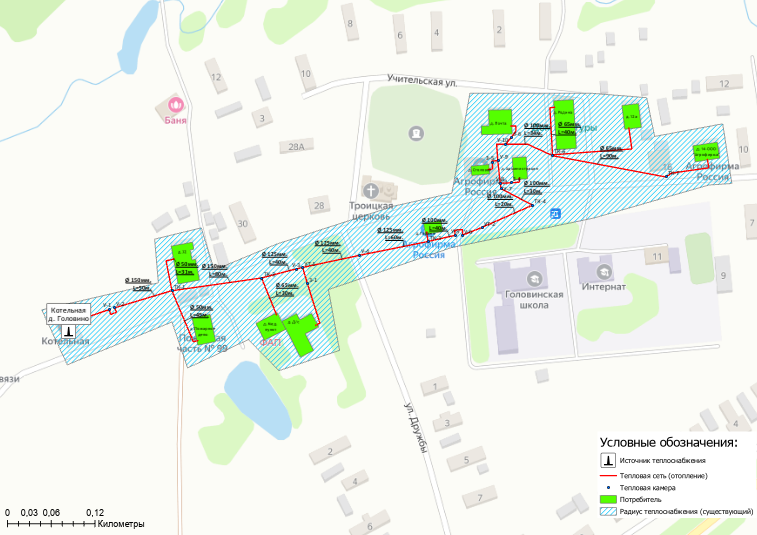 Улейминское сельское поселениеУлейминское сельское поселениеКотельная с. Улейма АО "МКЭ"не предусматривается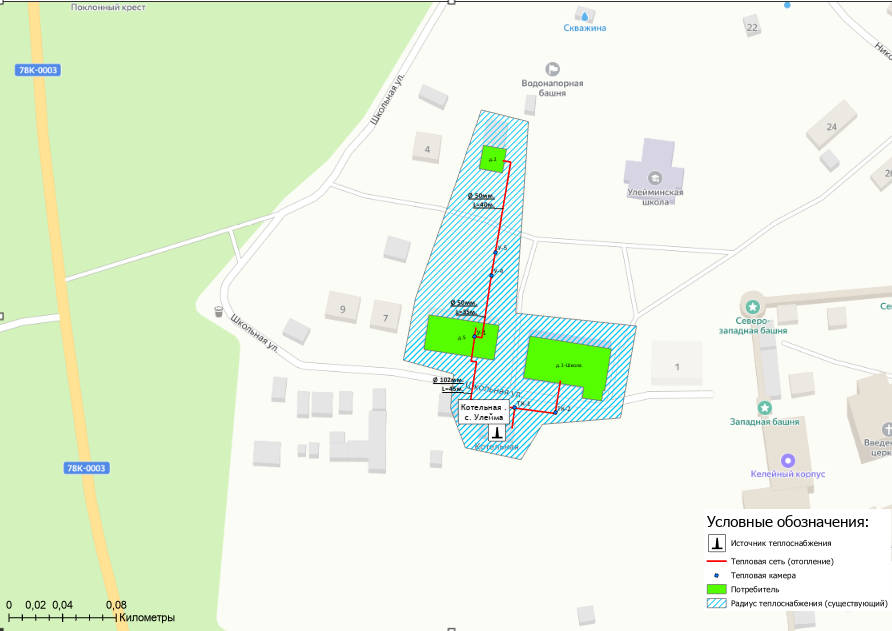 Ильинское сельское поселениеИльинское сельское поселениеКотельная д. Ново АО "МКЭ"не предусматривается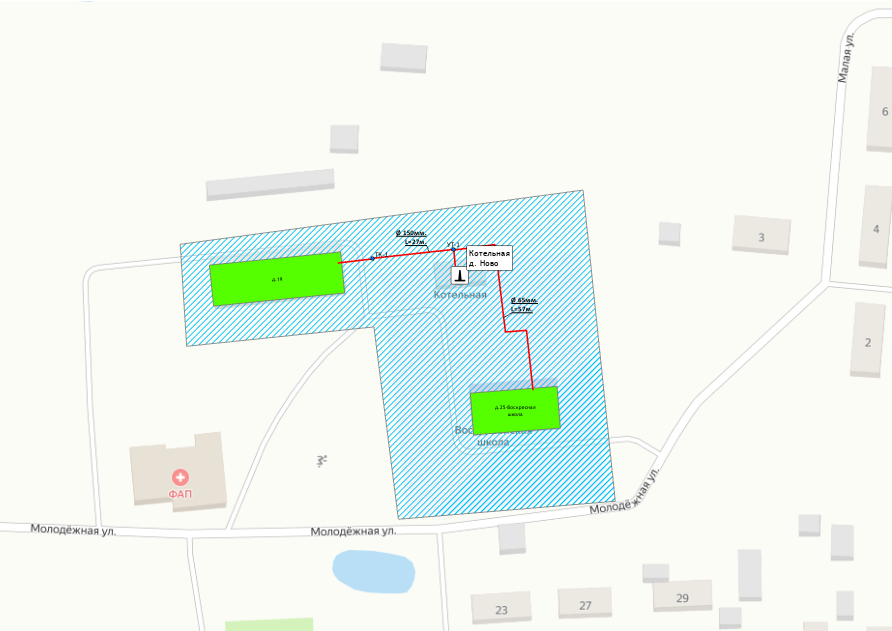 Котельная с. Ильинское АО "МКЭ"не предусматривается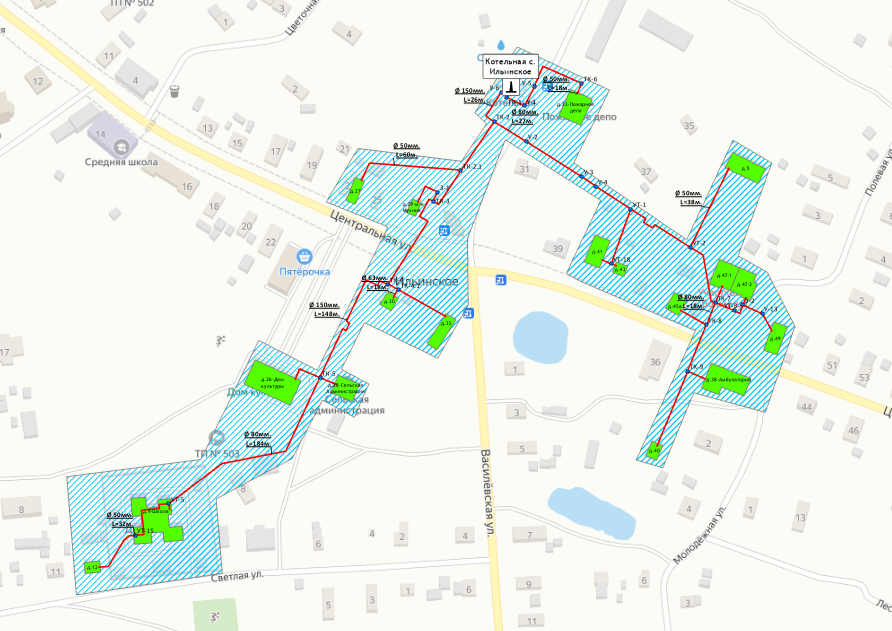 Котельная с. Василево АО "МКЭ"не предусматривается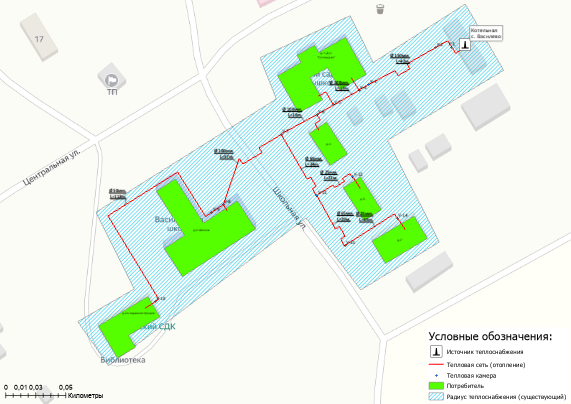 Отрадновское сельское поселениеОтрадновское сельское поселениеКотельная с. Красное АО "МКЭ"не предусматривается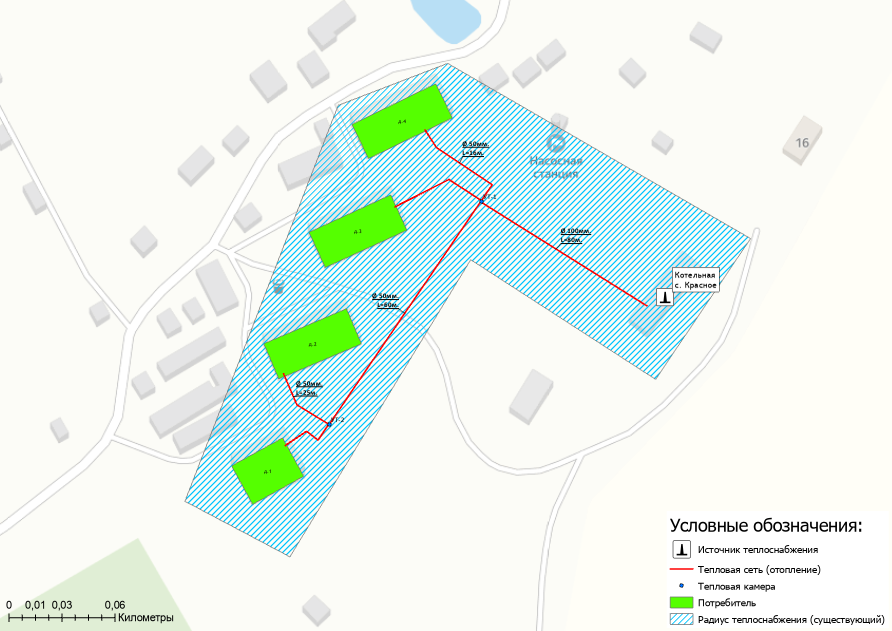 Котельная пос. Отрадный АО "МКЭ"не предусматривается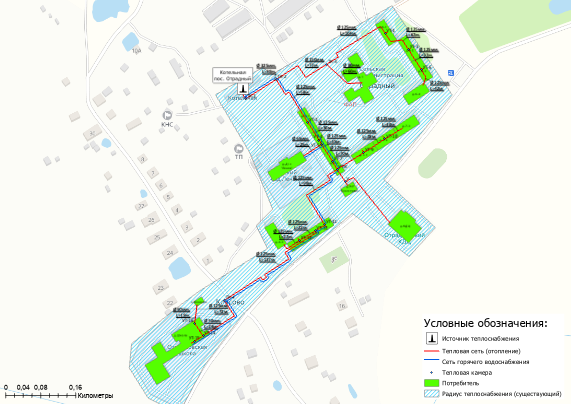 Котельная пос. Алтыново АО "МКЭ"не предусматривается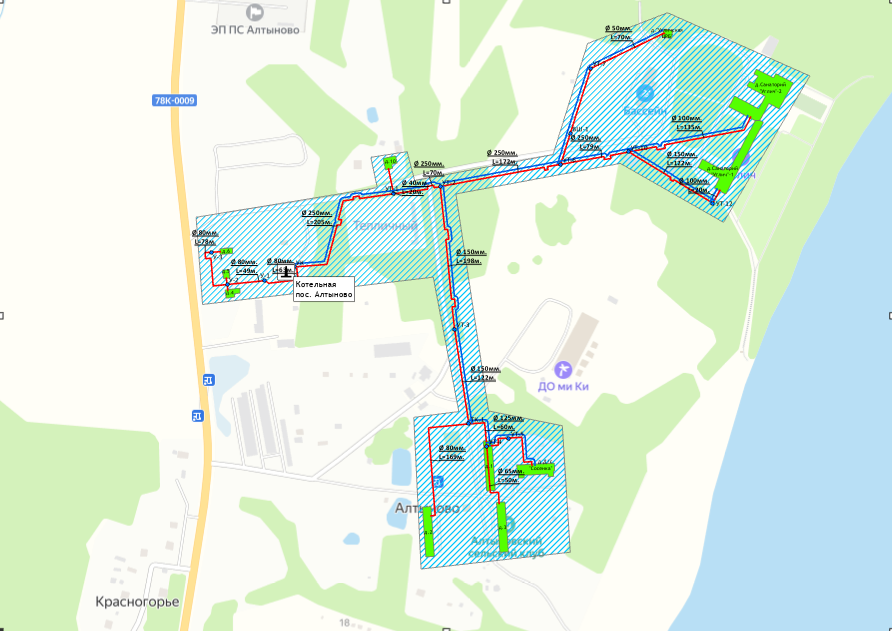 Слободское сельское поселениеСлободское сельское поселениеКотельная с. Дивная Гора АО "МКЭ"не предусматривается 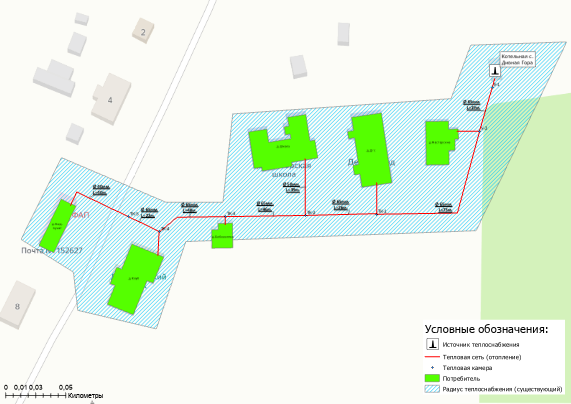 Котельная с. Никольское АО "МКЭ"не предусматривается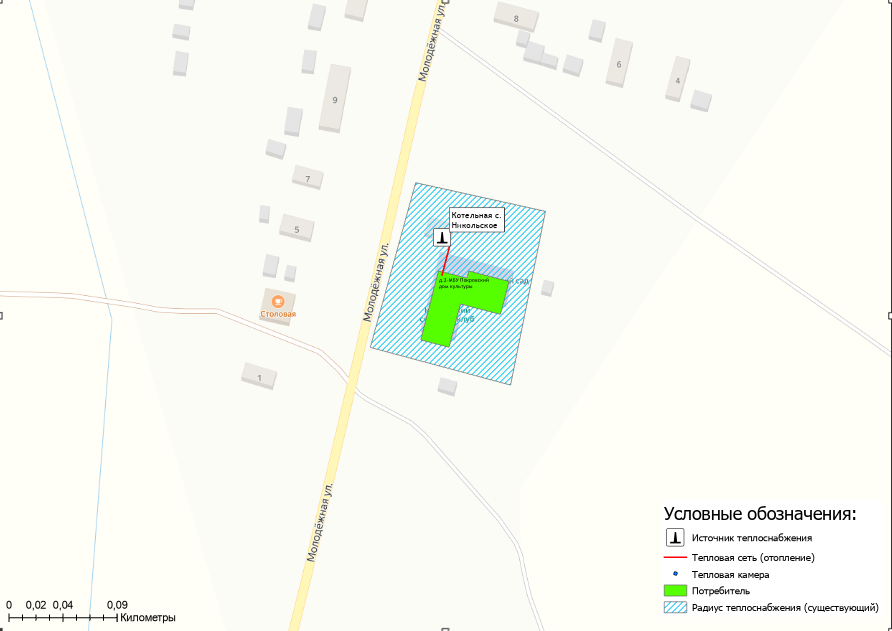 Котельная с. Чурьяково АО "МКЭ"не предусматривается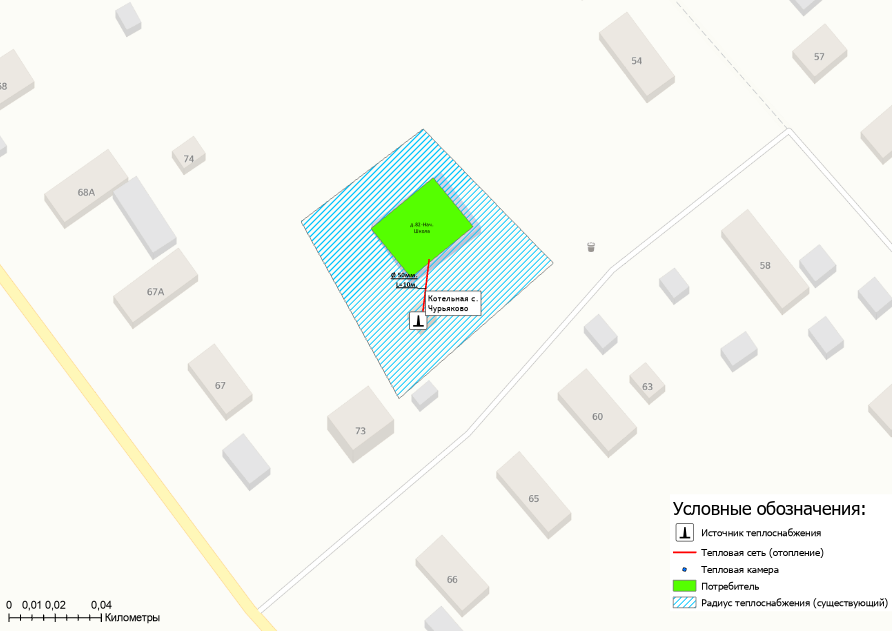 Котельная пос. Зеленая Роща ООО "УМПРЭО"не предусматривается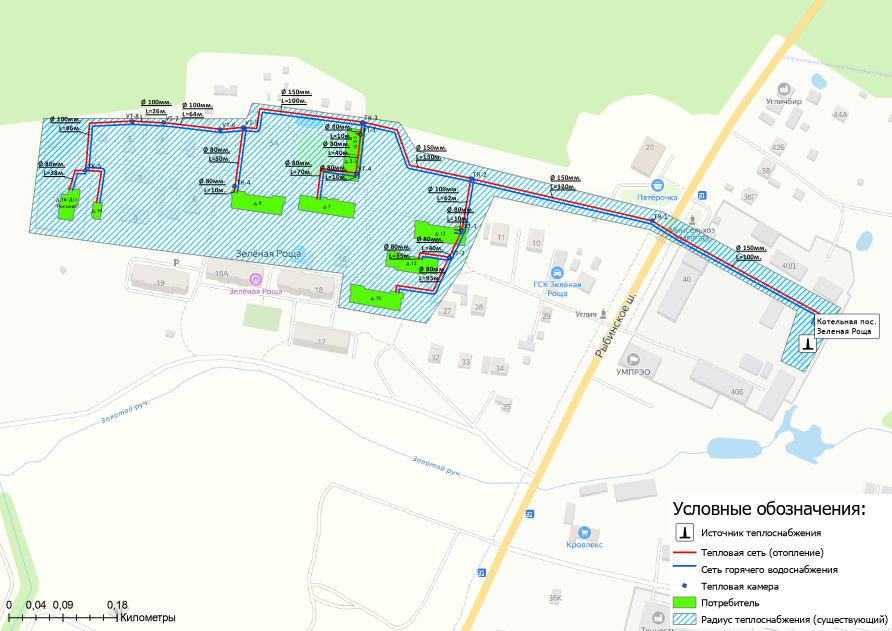 Номер проектаНаименование проектаСтоимость реализации проекта, тыс. руб. (без НДС)Стоимость реализации проекта, тыс. руб. (без НДС)Стоимость реализации проекта, тыс. руб. (без НДС)Стоимость реализации проекта, тыс. руб. (без НДС)Стоимость реализации проекта, тыс. руб. (без НДС)Источники финансированияНомер проектаНаименование проекта20242025202620272028 - 2034Источники финансированияИльинское сельское поселениеИльинское сельское поселениеИльинское сельское поселениеИльинское сельское поселениеИльинское сельское поселениеИльинское сельское поселениеИльинское сельское поселениеИльинское сельское поселение1-2-3-1Строительство (перекладка) тепловых сетей с. Василево3 241,2Внебюджет (инвестиционная программа АО "МКЭ")Отрадновское сельское поселениеОтрадновское сельское поселениеОтрадновское сельское поселениеОтрадновское сельское поселениеОтрадновское сельское поселениеОтрадновское сельское поселениеОтрадновское сельское поселениеОтрадновское сельское поселение1-2-3-2Строительство (перекладка) тепловых сетей пос. Отрадный3 016,1Внебюджет (инвестиционная программа АО "МКЭ")1-2-3-3Строительство (перекладка) тепловых сетей в пос. Алтыново8 242,4Внебюджет (инвестиционная программа АО "МКЭ")Наименование параметра2020 г. (факт)2021 г. (факт)2022 г. (факт)2023 г.2024 г.2025 г.2026 г.2027 г.2028 г.2029 г.2030-2034 гг.АО "МКЭ"АО "МКЭ"АО "МКЭ"АО "МКЭ"АО "МКЭ"АО "МКЭ"АО "МКЭ"АО "МКЭ"АО "МКЭ"АО "МКЭ"АО "МКЭ"АО "МКЭ"Выработка тепловой энергии, Гкал22 65728 25526 69126 14819 93619 82219 71717 90917 90917 90917 909Удельный расход условного топлива, кг у.т./Гкал179,07180,58184,90188,88182,49181,03179,31163,77163,77163,77163,77Расход условного топлива на выработку, т у.т.4 0575 1024 9354 9393 6383 5883 5362 9332 9332 9332 933Расход натурального топлива на выработку тепла (уголь), тонн1 8052 3952 4902 6031 3871 3871 237264264264264Расход натурального топлива на выработку тепла (дрова), м38381 036682781415------Расход натурального топлива на выработку тепла (газ),  тыс.м32 0262 4642 3342 4602 1982 2532 3062 4122 4122 4122 412Расход натурального топлива на выработку тепла (электро), тыс.кВт/ч114148141141111111111111111111111Головинское сельское поселениеГоловинское сельское поселениеГоловинское сельское поселениеГоловинское сельское поселениеГоловинское сельское поселениеГоловинское сельское поселениеГоловинское сельское поселениеГоловинское сельское поселениеГоловинское сельское поселениеГоловинское сельское поселениеГоловинское сельское поселениеГоловинское сельское поселениеВид топливаугольугольугольугольугольугольугольугольугольугольугольВыработка тепловой энергии, Гкал1 6892 2011 9181 829909909909909909909909Удельный расход условного топлива, кг у.т./Гкал216,62216,62208,65215,76215,76215,76215,76215,76215,76215,76215,76Расход условного топлива на выработку, т у.т.366477400395196196196196196196196Расход натурального топлива на выработку тепла, тонн434593535531264264264264264264264Котельная д. Головино АО "МКЭ"Вид топливаугольугольугольугольугольугольугольугольугольугольугольВыработка тепловой энергии, Гкал1 6892 2011 9181 829909909909909909909909Удельный расход условного топлива, кг у.т./Гкал216,62216,62208,65215,76215,76215,76215,76215,76215,76215,76215,76Расход условного топлива на выработку, т у.т.366477400395196196196196196196196Расход натурального топлива на выработку тепла, тонн434593535531264264264264264264264Улейминское сельское поселениеУлейминское сельское поселениеУлейминское сельское поселениеУлейминское сельское поселениеУлейминское сельское поселениеУлейминское сельское поселениеУлейминское сельское поселениеУлейминское сельское поселениеУлейминское сельское поселениеУлейминское сельское поселениеУлейминское сельское поселениеУлейминское сельское поселениеВид топливаугольугольугольугольугольугольгазгазгазгазгазВыработка тепловой энергии, Гкал8191 1071 1421 115479479375375375375375Удельный расход условного топлива, кг у.т./Гкал218,34218,34227,19232,62232,62232,62156,66156,66156,66156,66156,66Расход условного топлива на выработку, т у.т.1792422602591121125959595959Расход натурального топлива на выработку тепла, тонн (тыс.м3)2343113233491501505252525252Котельная с. Улейма АО "МКЭ"Вид топливаугольугольугольугольугольугольгазгазгазгазгазВыработка тепловой энергии, Гкал8191 1071 1421 115479479375375375375375Удельный расход условного топлива, кг у.т./Гкал218,34218,34227,19232,62232,62232,62156,66156,66156,66156,66156,66Расход условного топлива на выработку, т у.т.1792422602591121125959595959Расход натурального топлива на выработку тепла, тонн (тыс.м3)2343113233491501505252525252Ильинское сельское поселениеИльинское сельское поселениеИльинское сельское поселениеИльинское сельское поселениеИльинское сельское поселениеИльинское сельское поселениеИльинское сельское поселениеИльинское сельское поселениеИльинское сельское поселениеИльинское сельское поселениеИльинское сельское поселениеИльинское сельское поселениеВид топливаугольугольугольугольугольугольугольгазгазгазгазВыработка тепловой энергии, Гкал3 1364 4164 3034 2142 7342 7342 7342 2412 2412 2412 241Удельный расход условного топлива, кг у.т./Гкал218,72218,72217,17225,04224,18224,18224,18156,66156,66156,66156,66Расход условного топлива на выработку, т у.т.686966934948613613613351351351351Расход натурального топлива на выработку тепла, тонн (тыс.м3)8941 1381 2091 276825825825311311311311Котельная д. Ново АО "МКЭ"Вид топливаугольугольугольугольугольугольугольгазгазгазгазВыработка тепловой энергии, Гкал470753796774380380380317317317317Удельный расход условного топлива, кг у.т./Гкал218,73218,73226,50232,51232,51232,51232,51156,66156,66156,66156,66Расход условного топлива на выработку, т у.т.10316518018088888850505050Расход натурального топлива на выработку тепла, тонн (тыс.м3)13419422524211911911944444444Котельная с. Ильинское АО "МКЭ"Вид топливаугольугольугольугольугольугольугольгазгазгазгазВыработка тепловой энергии, Гкал1 9612 6182 4032 3591 7211 7211 7211 5051 5051 5051 505Удельный расход условного топлива, кг у.т./Гкал218,73218,73210,80219,74219,74219,74219,74156,66156,66156,66156,66Расход условного топлива на выработку, т у.т.429573507518378378378236236236236Расход натурального топлива на выработку тепла, тонн (тыс.м3)559669672698509509509209209209209Котельная с. Василево АО "МКЭ"Вид топливаугольугольугольугольугольугольугольгазгазгазгазВыработка тепловой энергии, Гкал7041 0461 1031 082634634634419419419419Удельный расход условного топлива, кг у.т./Гкал218,68218,68224,33231,24231,24231,24231,24156,66156,66156,66156,66Расход условного топлива на выработку, т у.т.15422924825014714714766666666Расход натурального топлива на выработку тепла, тонн (тыс.м3)20127531233719719719758585858Отрадновское сельское поселениеОтрадновское сельское поселениеОтрадновское сельское поселениеОтрадновское сельское поселениеОтрадновское сельское поселениеОтрадновское сельское поселениеОтрадновское сельское поселениеОтрадновское сельское поселениеОтрадновское сельское поселениеОтрадновское сельское поселениеОтрадновское сельское поселениеОтрадновское сельское поселениеВид топливадрова/газдрова/газдрова/газдрова/газдрова/газгазгазгазгазгазгазВыработка тепловой энергии, Гкал15 99119 07017 61717 36215 20515 09115 09113 85613 85613 85613 856Удельный расход условного топлива, кг у.т./Гкал163,53163,24168,59171,24170,11168,11168,11161,99161,99161,99161,99Расход условного топлива на выработку, т у.т.2 6153 1132 9702 9732 5872 5372 5372 2452 2452 2452 245Расход натурального топлива на выработку тепла (дрова), м38381 036682781415------Расход натурального топлива на выработку тепла (газ),  тыс.м32 0172 4542 3242 4472 1932 2482 2481 9891 9891 9891 989Котельная с. Красное АО "МКЭ"Вид топливадровадровадровадровадровагазгазгазгазгазгазВыработка тепловой энергии, Гкал1 5591 542976965513399399399399399399Удельный расход условного топлива, кг у.т./Гкал178,57178,57217,72218,59218,59156,66156,66156,66156,66156,66156,66Расход условного топлива на выработку, т у.т.278275213211112626262626262Расход натурального топлива на выработку тепла, м3 (тыс.м3)8381 036682781415555555555555Котельная пос. Отрадный АО "МКЭ"Вид топливагазгазгазгазгазгазгазгазгазгазгазВыработка тепловой энергии, Гкал6 4887 9637 4087 3616 8916 8916 8916 8326 8326 8326 832Удельный расход условного топлива, кг у.т./Гкал160,60160,60166,58167,48167,48167,48167,48167,48167,48167,48167,48Расход условного топлива на выработку, т у.т.1 0421 2791 2341 2331 1541 1541 1541 1441 1441 1441 144Расход натурального топлива на выработку тепла, тыс.м39001 1061 0281 0921 0231 0231 0231 0141 0141 0141 014Котельная пос. Алтыново АО "МКЭ"Вид топливагазгазгазгазгазгазгазгазгазгазгазВыработка тепловой энергии, Гкал7 9449 5659 2339 0367 8027 8027 8026 6256 6256 6256 625Удельный расход условного топлива, кг у.т./Гкал162,96162,96165,00169,25169,25169,25169,25156,66156,66156,66156,66Расход условного топлива на выработку, т у.т.1 2951 5591 5231 5291 3201 3201 3201 0381 0381 0381 038Расход натурального топлива на выработку тепла, тыс.м31 1171 3481 2961 3551 1701 1701 170920920920920Слободское сельское поселениеСлободское сельское поселениеСлободское сельское поселениеСлободское сельское поселениеСлободское сельское поселениеСлободское сельское поселениеСлободское сельское поселениеСлободское сельское поселениеСлободское сельское поселениеСлободское сельское поселениеСлободское сельское поселениеСлободское сельское поселениеВид топливауголь/ээ/газуголь/ээ/газуголь/ээ/газуголь/ээ/газуголь/ээ/газуголь/ээ/газуголь/ээ/газээ/газээ/газээ/газээ/газВыработка тепловой энергии, Гкал5 3906 6677 0676 3995 3805 3805 3805 3005 3005 3005 300Удельный расход условного топлива, кг у.т./Гкал181,18186,32185,08189,74182,48182,48182,48176,10176,10176,10176,10Расход условного топлива на выработку, т у.т.9771 2421 3081 214982982982933933933933Расход натурального топлива на выработку тепла (уголь), тонн244354424446148148148----Расход натурального топлива на выработку тепла (электро), тыс.кВт/ч114148141141111111111111111111111Расход натурального топлива на выработку тепла (газ),  тыс.м3669796809766759759759814814814814Котельная с. Дивная Гора АО "МКЭ"Вид топливаугольугольугольугольугольугольугольгазгазгазгазВыработка тепловой энергии, Гкал8531 2591 5001 424473473473393393393393Удельный расход условного топлива, кг у.т./Гкал218,62218,62225,08232,53232,53232,53232,53156,66156,66156,66156,66Расход условного топлива на выработку, т у.т.18727533833111011011062626262Расход натурального топлива на выработку тепла, тонн (тыс.м3)24435442444614814814855555555Котельная с. Никольское АО "МКЭ"Вид топливаэлектроэнергияэлектроэнергияэлектроэнергияэлектроэнергияэлектроэнергияэлектроэнергияэлектроэнергияэлектроэнергияэлектроэнергияэлектроэнергияэлектроэнергияВыработка тепловой энергии, Гкал97126134127100100100100100100100Удельный расход условного топлива, кг у.т./Гкал144,27144,27146,00146,00146,00146,00146,00146,00146,00146,00146,00Расход условного топлива на выработку, т у.т.1418201915151515151515Расход натурального топлива на выработку тепла, тыс.кВт/ч114148141141111111111111111111111Котельная с. Чурьяково АО "МКЭ"Вид топливагазгазгазгазгазгазгазгазгазгазгазВыработка тепловой энергии, Гкал7276777736363636363636Удельный расход условного топлива, кг у.т./Гкал155,29155,29178,60178,90178,90178,90178,90178,90178,90178,90178,90Расход условного топлива на выработку, т у.т.111214146666666Расход натурального топлива на выработку тепла,  тыс.м3101010126666666Котельная пос. Зеленая Роща ООО "УМПРЭО"Вид топливагазгазгазгазгазгазгазгазгазгазгазВыработка тепловой энергии, Гкал4 3685 2055 3564 7714 7714 7714 7714 7714 7714 7714 771Удельный расход условного топлива, кг у.т./Гкал175,12180,00175,00178,31178,31178,31178,31178,31178,31178,31178,31Расход условного топлива на выработку, т у.т.765937937851851851851851851851851Расход натурального топлива на выработку тепла, тыс.м3659786799754754754754754754754754Источник тепловой энергииПериодЕд. изм.Значения максимального расхода топливаЗначения максимального расхода топливаЗначения максимального расхода топливаЗначения максимального расхода топливаЗначения максимального расхода топливаЗначения максимального расхода топливаЗначения максимального расхода топливаЗначения максимального расхода топливаЗначения максимального расхода топливаИсточник тепловой энергииПериодЕд. изм.202220232024202520262027202820292030-2034 гг.Головинское сельское поселениеГоловинское сельское поселениеГоловинское сельское поселениеГоловинское сельское поселениеГоловинское сельское поселениеГоловинское сельское поселениеГоловинское сельское поселениеГоловинское сельское поселениеГоловинское сельское поселениеГоловинское сельское поселениеГоловинское сельское поселениеГоловинское сельское поселениеКотельная д. Головино АО "МКЭ"зимнийУголь, кг/час157164164164164164164164164Котельная д. Головино АО "МКЭ"летнийУголь, кг/час000000000Котельная д. Головино АО "МКЭ"переходнойУголь, кг/час798282828282828282Улейминское сельское поселениеУлейминское сельское поселениеУлейминское сельское поселениеУлейминское сельское поселениеУлейминское сельское поселениеУлейминское сельское поселениеУлейминское сельское поселениеУлейминское сельское поселениеУлейминское сельское поселениеУлейминское сельское поселениеУлейминское сельское поселениеУлейминское сельское поселениеКотельная с. Улейма АО "МКЭ"зимнийУголь, кг/часС 2026г. - Природный газ, м3/час636969693131313131Котельная с. Улейма АО "МКЭ"летнийУголь, кг/часС 2026г. - Природный газ, м3/час000000000Котельная с. Улейма АО "МКЭ"переходнойУголь, кг/часС 2026г. - Природный газ, м3/час313535351515151515Ильинское сельское поселениеИльинское сельское поселениеИльинское сельское поселениеИльинское сельское поселениеИльинское сельское поселениеИльинское сельское поселениеИльинское сельское поселениеИльинское сельское поселениеИльинское сельское поселениеИльинское сельское поселениеИльинское сельское поселениеИльинское сельское поселениеКотельная д. Ново АО "МКЭ"зимнийУголь, кг/часС 2027г. - Природный газ, м3/час283131313114141414Котельная д. Ново АО "МКЭ"летнийУголь, кг/часС 2027г. - Природный газ, м3/час000000000Котельная д. Ново АО "МКЭ"переходнойУголь, кг/часС 2027г. - Природный газ, м3/час14151515157777Котельная с. Ильинское АО "МКЭ"зимнийУголь, кг/часС 2027г. - Природный газ, м3/час17618618618618687878787Котельная с. Ильинское АО "МКЭ"летнийУголь, кг/часС 2027г. - Природный газ, м3/час000000000Котельная с. Ильинское АО "МКЭ"переходнойУголь, кг/часС 2027г. - Природный газ, м3/час889393939344444444Котельная с. Василево АО "МКЭ"зимнийУголь, кг/часС 2027г. - Природный газ, м3/час485353535324242424Котельная с. Василево АО "МКЭ"летнийУголь, кг/часС 2027г. - Природный газ, м3/час000000000Котельная с. Василево АО "МКЭ"переходнойУголь, кг/часС 2027г. - Природный газ, м3/час242626262612121212Отрадновское сельское поселениеОтрадновское сельское поселениеОтрадновское сельское поселениеОтрадновское сельское поселениеОтрадновское сельское поселениеОтрадновское сельское поселениеОтрадновское сельское поселениеОтрадновское сельское поселениеОтрадновское сельское поселениеОтрадновское сельское поселениеОтрадновское сельское поселениеОтрадновское сельское поселениеКотельная с. Красное АО "МКЭ"зимнийДрова, м3/часС 2025г. - Природный газ, м3/час0,1330,1540,154262626262626Котельная с. Красное АО "МКЭ"летнийДрова, м3/часС 2025г. - Природный газ, м3/час000000000Котельная с. Красное АО "МКЭ"переходнойДрова, м3/часС 2025г. - Природный газ, м3/час0,0660,0770,077131313131313Котельная пос. Отрадный АО "МКЭ"зимнийПриродный газ, м3/час332354354354354354354354354Котельная пос. Отрадный АО "МКЭ"летнийПриродный газ, м3/час677171717171717171Котельная пос. Отрадный АО "МКЭ"переходнойПриродный газ, м3/час199213213213213213213213213Котельная пос. Алтыново АО "МКЭ"зимнийПриродный газ, м3/час490523523523523484484484484Котельная пос. Алтыново АО "МКЭ"летнийПриродный газ, м3/час148158158158158147147147147Котельная пос. Алтыново АО "МКЭ"переходнойПриродный газ, м3/час319341341341341315315315315Слободское сельское поселениеСлободское сельское поселениеСлободское сельское поселениеСлободское сельское поселениеСлободское сельское поселениеСлободское сельское поселениеСлободское сельское поселениеСлободское сельское поселениеСлободское сельское поселениеСлободское сельское поселениеСлободское сельское поселениеСлободское сельское поселениеКотельная с. Дивная Гора АО "МКЭ"зимнийУголь, кг/часС 2027г. - Природный газ, м3/час414545454520202020Котельная с. Дивная Гора АО "МКЭ"летнийУголь, кг/часС 2027г. - Природный газ, м3/час000000000Котельная с. Дивная Гора АО "МКЭ"переходнойУголь, кг/часС 2027г. - Природный газ, м3/час202323232310101010Котельная с. Никольское АО "МКЭ"зимнийЭлектроэнергия, кВт/час555858585858585858Котельная с. Никольское АО "МКЭ"летнийЭлектроэнергия, кВт/час000000000Котельная с. Никольское АО "МКЭ"переходнойЭлектроэнергия, кВт/час272929292929292929Котельная с. Чурьяково АО "МКЭ"зимнийПриродный газ, м3/час333333333Котельная с. Чурьяково АО "МКЭ"летнийПриродный газ, м3/час000000000Котельная с. Чурьяково АО "МКЭ"переходнойПриродный газ, м3/час122222222Котельная пос. Зеленая Роща ООО "УМПРЭО"зимнийПриродный газ, м3/час919696969696969696Котельная пос. Зеленая Роща ООО "УМПРЭО"летнийПриродный газ, м3/час192020202020202020Котельная пос. Зеленая Роща ООО "УМПРЭО"переходнойПриродный газ, м3/час555858585858585858N п/пНаименование котельнойВид топливаСредняя теплотворная способность топлива, ккал/кгРасход условного топлива, т.у.т. Доля потребления в течении года, %Головинское сельское поселениеГоловинское сельское поселениеГоловинское сельское поселениеГоловинское сельское поселениеГоловинское сельское поселениеГоловинское сельское поселение1Котельная д. Головино АО "МКЭ"уголь5 200196100Улейминское сельское поселениеУлейминское сельское поселениеУлейминское сельское поселениеУлейминское сельское поселениеУлейминское сельское поселениеУлейминское сельское поселение2Котельная с. Улейма АО "МКЭ"уголь5 200112100Ильинское сельское поселениеИльинское сельское поселениеИльинское сельское поселениеИльинское сельское поселениеИльинское сельское поселениеИльинское сельское поселение3Котельная д. Ново АО "МКЭ"уголь5 200881004Котельная с. Ильинское АО "МКЭ"уголь5 2003781005Котельная с. Василево АО "МКЭ"уголь5 200147100Отрадновское сельское поселениеОтрадновское сельское поселениеОтрадновское сельское поселениеОтрадновское сельское поселениеОтрадновское сельское поселениеОтрадновское сельское поселение6Котельная с. Красное АО "МКЭ"дрова1 8901121007Котельная пос. Отрадный АО "МКЭ"газ7 9001 1541008Котельная пос. Алтыново АО "МКЭ"газ7 9001 320100Слободское сельское поселениеСлободское сельское поселениеСлободское сельское поселениеСлободское сельское поселениеСлободское сельское поселениеСлободское сельское поселение9Котельная с. Дивная Гора АО "МКЭ"уголь5 20011010010Котельная с. Никольское АО "МКЭ"электроэнергия9211510011Котельная с. Чурьяково АО "МКЭ"газ7 900610012Котельная пос. Зеленая Роща ООО "УМПРЭО"газ7 900851100Наименование сельского поселенияПриродный газУгольДроваЭлектроэнергияГоловинское сельское поселение-100%--Улейминское сельское поселение-100%--Ильинское сельское поселение-100%--Отрадновское сельское поселение96%-4%-Слободское сельское поселение87%11%-1%В целом по Угличскому району74,2%23,0%2,5%0,3%Наименование сельского поселенияПриродный газУгольДроваЭлектроэнергияГоловинское сельское поселение-100%--Улейминское сельское поселение100%---Ильинское сельское поселение100%---Отрадновское сельское поселение100%---Слободское сельское поселение98%--2%В целом по Угличскому району94,4%5,2%-0,4%Наименование системы теплоснабженияИнтенсивность отказов системы теплоснабжения, 1/мПоток отказов системы теплоснабжения, 1/(м*ч)Головинское сельское поселениеГоловинское сельское поселениеГоловинское сельское поселениеКотельная д. Головино АО "МКЭ"0,00324750,0000903Улейминское сельское поселениеУлейминское сельское поселениеУлейминское сельское поселениеКотельная с. Улейма АО "МКЭ"0,00076410,0000160Ильинское сельское поселениеИльинское сельское поселениеИльинское сельское поселениеКотельная д. Ново АО "МКЭ"0,00005850,0000014Котельная с. Ильинское АО "МКЭ"0,00412290,0001258Котельная с. Василево АО "МКЭ"0,00229810,0000437Отрадновское сельское поселениеОтрадновское сельское поселениеОтрадновское сельское поселениеКотельная с. Красное АО "МКЭ"0,00057310,0000196Котельная пос. Отрадный АО "МКЭ"0,00313550,0000995Котельная пос. Алтыново АО "МКЭ"0,00257890,0001783Слободское сельское поселениеСлободское сельское поселениеСлободское сельское поселениеКотельная с. Дивная Гора АО "МКЭ"0,00124170,0000339Котельная с. Никольское АО "МКЭ"0,00001690,0000003Котельная с. Чурьяково АО "МКЭ"0,00001140,0000001Котельная пос. Зеленая Роща ООО "УМПРЭО"0,00210130,0001131Наименование системы теплоснабженияСреднее время восстановления, часВероятность состояния ТС с отказом элемента, %Вероятностное кол-во аварий в течение года, шт.Значение интенсивности восстановления участков, 1/чГоловинское сельское поселениеГоловинское сельское поселениеГоловинское сельское поселениеГоловинское сельское поселениеГоловинское сельское поселениеКотельная д. Головино АО "МКЭ"6,130,0561,30,172Улейминское сельское поселениеУлейминское сельское поселениеУлейминское сельское поселениеУлейминское сельское поселениеУлейминское сельское поселениеКотельная с. Улейма АО "МКЭ"5,560,00890,00,188Ильинское сельское поселениеИльинское сельское поселениеИльинское сельское поселениеИльинское сельское поселениеИльинское сельское поселениеКотельная д. Ново АО "МКЭ"6,230,00090,00,173Котельная с. Ильинское АО "МКЭ"5,310,07441,90,205Котельная с. Василево АО "МКЭ"5,580,02520,20,195Отрадновское сельское поселениеОтрадновское сельское поселениеОтрадновское сельское поселениеОтрадновское сельское поселениеОтрадновское сельское поселениеКотельная с. Красное АО "МКЭ"4,910,01050,00,208Котельная пос. Отрадный АО "МКЭ"6,650,07432,80,171Котельная пос. Алтыново АО "МКЭ"7,560,15467,70,160Слободское сельское поселениеСлободское сельское поселениеСлободское сельское поселениеСлободское сельское поселениеСлободское сельское поселениеКотельная с. Дивная Гора АО "МКЭ"4,870,01690,10,206Котельная с. Никольское АО "МКЭ"4,580,00010,00,220Котельная с. Чурьяково АО "МКЭ"4,580,00010,00,22Котельная пос. Зеленая Роща ООО "УМПРЭО"6,310,07844,20,167Наименование системы теплоснабженияЗначение вероятности безотказного теплоснабжения потребителейГоловинское сельское поселениеГоловинское сельское поселениеКотельная д. Головино АО "МКЭ"0,98906Улейминское сельское поселениеУлейминское сельское поселениеКотельная с. Улейма АО "МКЭ"0,99809Ильинское сельское поселениеИльинское сельское поселениеКотельная д. Ново АО "МКЭ"0,99983Котельная с. Ильинское АО "МКЭ"0,98503Котельная с. Василево АО "МКЭ"0,99428Отрадновское сельское поселениеОтрадновское сельское поселениеКотельная с. Красное АО "МКЭ"0,99765Котельная пос. Отрадный АО "МКЭ"0,98814Котельная пос. Алтыново АО "МКЭ"0,97886Слободское сельское поселениеСлободское сельское поселениеКотельная с. Дивная Гора АО "МКЭ"0,99594Котельная с. Никольское АО "МКЭ"0,99997Котельная с. Чурьяково АО "МКЭ"0,99999Котельная пос. Зеленая Роща ООО "УМПРЭО"0,98653Наименование системы теплоснабженияЗначение коэффициента готовности системы к теплоснабжению потребителяГоловинское сельское поселениеГоловинское сельское поселениеКотельная д. Головино АО "МКЭ"0,999742Улейминское сельское поселениеУлейминское сельское поселениеКотельная с. Улейма АО "МКЭ"0,99996Ильинское сельское поселениеИльинское сельское поселениеКотельная д. Ново АО "МКЭ"1Котельная с. Ильинское АО "МКЭ"0,999826Котельная с. Василево АО "МКЭ"0,999858Отрадновское сельское поселениеОтрадновское сельское поселениеКотельная с. Красное АО "МКЭ"0,999928Котельная пос. Отрадный АО "МКЭ"0,999771Котельная пос. Алтыново АО "МКЭ"0,999495Слободское сельское поселениеСлободское сельское поселениеКотельная с. Дивная Гора АО "МКЭ"0,999918Котельная с. Никольское АО "МКЭ"1Котельная с. Чурьяково АО "МКЭ"1Котельная пос. Зеленая Роща ООО "УМПРЭО"0,999639Наименование системы теплоснабженияНедоотпуск тепловой энергии по причине отказов, ГкалГоловинское сельское поселениеГоловинское сельское поселениеКотельная д. Головино АО "МКЭ"0,6274Улейминское сельское поселениеУлейминское сельское поселениеКотельная с. Улейма АО "МКЭ"0,0488Ильинское сельское поселениеИльинское сельское поселениеКотельная д. Ново АО "МКЭ"0,0044Котельная с. Ильинское АО "МКЭ"0,7949Котельная с. Василево АО "МКЭ"0,2051Отрадновское сельское поселениеОтрадновское сельское поселениеКотельная с. Красное АО "МКЭ"0,0918Котельная пос. Отрадный АО "МКЭ"1,9371Котельная пос. Алтыново АО "МКЭ"7,3354Слободское сельское поселениеСлободское сельское поселениеКотельная с. Дивная Гора АО "МКЭ"0,0646Котельная с. Никольское АО "МКЭ"0,0003Котельная с. Чурьяково АО "МКЭ"0,0001Котельная пос. Зеленая Роща ООО "УМПРЭО"0,1566№Наименование проектаСтоимость реализации проекта, тыс. руб. (без НДС)Стоимость реализации проекта, тыс. руб. (без НДС)Стоимость реализации проекта, тыс. руб. (без НДС)Стоимость реализации проекта, тыс. руб. (без НДС)Стоимость реализации проекта, тыс. руб. (без НДС)№Наименование проекта20242025202620272028 - 20341Проекты 1 - АО "МКЭ"Проекты 1 - АО "МКЭ"Проекты 1 - АО "МКЭ"Проекты 1 - АО "МКЭ"Проекты 1 - АО "МКЭ"Проекты 1 - АО "МКЭ"Всего стоимость проектов6 9316 30875 234--Всего стоимость проектов накопленным итогом6 93113 23988 47388 47388 473Источники инвестиций, в т.ч.:6 9316 30875 234--- Бюджетные средства--20 000--- Внебюджетные средства6 9316 30855 234--1-1Группа проектов 1–1  по строительству, реконструкции, техническому перевооружению и (или) модернизации источников тепловой энергииГруппа проектов 1–1  по строительству, реконструкции, техническому перевооружению и (или) модернизации источников тепловой энергииГруппа проектов 1–1  по строительству, реконструкции, техническому перевооружению и (или) модернизации источников тепловой энергииГруппа проектов 1–1  по строительству, реконструкции, техническому перевооружению и (или) модернизации источников тепловой энергииГруппа проектов 1–1  по строительству, реконструкции, техническому перевооружению и (или) модернизации источников тепловой энергииГруппа проектов 1–1  по строительству, реконструкции, техническому перевооружению и (или) модернизации источников тепловой энергииВсего стоимость проектов6 9316 30860 734--Всего стоимость проектов накопленным итогом6 93113 23973 97373 97373 973Источники инвестиций, в т.ч.:6 9316 30860 734--- Бюджетные средства--20 000--- Внебюджетные средства6 9316 30840 734--1-1-1Подгруппа проектов 1-1-1 Строительство новых источников тепловой энергии, в том числе источников комбинированной выработкиПодгруппа проектов 1-1-1 Строительство новых источников тепловой энергии, в том числе источников комбинированной выработкиПодгруппа проектов 1-1-1 Строительство новых источников тепловой энергии, в том числе источников комбинированной выработкиПодгруппа проектов 1-1-1 Строительство новых источников тепловой энергии, в том числе источников комбинированной выработкиПодгруппа проектов 1-1-1 Строительство новых источников тепловой энергии, в том числе источников комбинированной выработкиПодгруппа проектов 1-1-1 Строительство новых источников тепловой энергии, в том числе источников комбинированной выработкиВсего стоимость проектов6 931----Всего стоимость проектов накопленным итогом6 9316 9316 9316 9316 931Источники инвестиций, в т.ч.:6 931----- Бюджетные средства------ Внебюджетные средства6 931----1-1-2Подгруппа проектов 1-1-2 Реконструкция источников тепловой энергии, в том числе источников комбинированной выработкиПодгруппа проектов 1-1-2 Реконструкция источников тепловой энергии, в том числе источников комбинированной выработкиПодгруппа проектов 1-1-2 Реконструкция источников тепловой энергии, в том числе источников комбинированной выработкиПодгруппа проектов 1-1-2 Реконструкция источников тепловой энергии, в том числе источников комбинированной выработкиПодгруппа проектов 1-1-2 Реконструкция источников тепловой энергии, в том числе источников комбинированной выработкиПодгруппа проектов 1-1-2 Реконструкция источников тепловой энергии, в том числе источников комбинированной выработкиВсего стоимость проектов-6 30860 734--Всего стоимость проектов накопленным итогом-6 30867 04267 04267 042Источники инвестиций, в т.ч.:-6 30860 734--- Бюджетные средства--20 000--- Внебюджетные средства-6 30840 734--1-2Группа проектов 1–2  по строительству, реконструкции, техническому перевооружению и (или) модернизации тепловых сетей и сооружений на нихГруппа проектов 1–2  по строительству, реконструкции, техническому перевооружению и (или) модернизации тепловых сетей и сооружений на нихГруппа проектов 1–2  по строительству, реконструкции, техническому перевооружению и (или) модернизации тепловых сетей и сооружений на нихГруппа проектов 1–2  по строительству, реконструкции, техническому перевооружению и (или) модернизации тепловых сетей и сооружений на нихГруппа проектов 1–2  по строительству, реконструкции, техническому перевооружению и (или) модернизации тепловых сетей и сооружений на нихГруппа проектов 1–2  по строительству, реконструкции, техническому перевооружению и (или) модернизации тепловых сетей и сооружений на нихВсего стоимость проектов--14 500--Всего стоимость проектов накопленным итогом--14 50014 50014 500Источники инвестиций, в т.ч.:--14 500--- Бюджетные средства------ Внебюджетные средства--14 500--1-2-3Подгруппа проектов 1-2-3 Реконструкция тепловых сетей для обеспечения надежности теплоснабжения потребителей, в том числе в связи с исчерпанием эксплуатационного ресурсаПодгруппа проектов 1-2-3 Реконструкция тепловых сетей для обеспечения надежности теплоснабжения потребителей, в том числе в связи с исчерпанием эксплуатационного ресурсаПодгруппа проектов 1-2-3 Реконструкция тепловых сетей для обеспечения надежности теплоснабжения потребителей, в том числе в связи с исчерпанием эксплуатационного ресурсаПодгруппа проектов 1-2-3 Реконструкция тепловых сетей для обеспечения надежности теплоснабжения потребителей, в том числе в связи с исчерпанием эксплуатационного ресурсаПодгруппа проектов 1-2-3 Реконструкция тепловых сетей для обеспечения надежности теплоснабжения потребителей, в том числе в связи с исчерпанием эксплуатационного ресурсаПодгруппа проектов 1-2-3 Реконструкция тепловых сетей для обеспечения надежности теплоснабжения потребителей, в том числе в связи с исчерпанием эксплуатационного ресурсаВсего стоимость проектов--14 500--Всего стоимость проектов накопленным итогом--14 50014 50014 500Источники инвестиций, в т.ч.:--14 500--- Бюджетные средства------ Внебюджетные средства--14 500--Наименование показателейЕд. изм.Реконструкция кот. АлтыновоСтроительство газовой БМК с. УлеймаСтроительство газовой БМК с. КрасноеСтроительство (перекладка) ТС
(с учетом сетей городского поселения Углич)Экономия (знак "-") ИТОГОтыс. руб.-1 529-2 128-3 2162 1371. Экономия на приобретение энергетических ресурсов,в т.ч.:тыс. руб.-699-411-187-461- Топливотыс. руб.-503-411-187-361- Топливот. у. т.-89-24-10-57- Электроэнергиятыс. руб.-19300-95- Электроэнергиятыс. Квт*ч-3200-13- Водатыс. руб.-300-5- Водам3-7100-1362. Экономия операционных расходов - всего, в т.ч.:тыс. руб.-1 815-1 462-2 3320-  оплата трудатыс. руб.-1 736-1 460-2 3290- охрана труда и технике безопасноститыс. руб.-73000- расходы на обучениетыс. руб.-1-1-20- материальная помощь к отпускутыс. руб.-40-103. Неподконтрольные расходы - всего, в т. ч.:тыс. руб.1 034-173-5522 479- обязательные отчисления на социальные нуждытыс. руб.-524-441-7030- налог на имуществотыс. руб.16200586- амортизационные отчислениятыс. руб.1 3962681511 8924. Расчетная прибыльтыс. руб.-49-82-144119№ п/пНаименование показателяЕд. изм.2024 г.2025 г.2026 г.2027 г.2028 г.2029 г.2030-2034 гг.Показатели эффективности производства тепловой энергииПоказатели эффективности производства тепловой энергииПоказатели эффективности производства тепловой энергииПоказатели эффективности производства тепловой энергииПоказатели эффективности производства тепловой энергииПоказатели эффективности производства тепловой энергииПоказатели эффективности производства тепловой энергииПоказатели эффективности производства тепловой энергииПоказатели эффективности производства тепловой энергииПоказатели эффективности производства тепловой энергии1Удельный расход топлива на производство тепловой энергиикг.у.т./Гкал182,49181,03179,31163,77163,77163,77163,772Отношение величины технологических потерь тепловой энергии, теплоносителя к материальной характеристике тепловой сетиГкал/м20,990,990,990,920,920,920,923Отношение величины технологических потерь теплоносителя к материальной характеристике тепловой сети(тонн)м3/м21,061,061,061,061,061,061,064Коэффициент использования установленной тепловой мощности источников централизованного теплоснабжения%55%56%56%66%66%66%66%5Удельная материальная характеристика тепловых сетей, приведенная к расчетной тепловой нагрузкем2/(Гкал/ч)366,73366,73366,73366,73366,73366,73366,736Доля тепловой энергии, выработанной в комбинированном режимеотн.-------7Удельный расход условного топлива на отпуск электрической энергииг.у.т./кВт*ч-------8Коэффициент использования теплоты топлива (только для источников тепловой энергии, функционирующих в режиме комбинированной выработки электрической и тепловой энергии)отн.-------Показатели надежностиПоказатели надежностиПоказатели надежностиПоказатели надежностиПоказатели надежностиПоказатели надежностиПоказатели надежностиПоказатели надежностиПоказатели надежностиПоказатели надежности9Количество прекращений подачи тепловой энергии, теплоносителя в результате технологических нарушений на тепловых сетях в системах централизованного теплоснабженияед./км.2,282,222,112,112,112,112,1110Количество прекращений подачи тепловой энергии, теплоносителя в результате технологических нарушений на источниках тепловой энергииед./Гкал0,690,630,560,500,500,500,5011Средневзвешенный срок эксплуатации тепловых сетейлет.3435363738394512Отношение материальной характеристики тепловых сетей, реконструированных за год, к общей материальной характеристике тепловых сетейотн.--0,044----13Отношение установленной тепловой мощности оборудования источников тепловой энергии, реконструированного за год, к общей установленной тепловой мощности источников тепловой энергииотн.0,0470,0340,582----14Доля отпуска тепловой энергии, осуществляемого потребителям по приборам учета, в общем объеме отпущенной тепловой энергии%33,6%34,9%36,2%37,4%38,7%40%50%15Отсутствие зафиксированных фактов нарушения антимонопольного законодательства (выданных предупреждений, предписаний), а также отсутствие применения санкций, предусмотренных Кодексом Российской Федерации об административных правонарушенияхшт.-------№ п/пНаименование показателяЕд. изм.2024 г.2025 г.2026 г.2027 г.2028 г.2029 г.2030-2034 гг.Показатели эффективности производства тепловой энергииПоказатели эффективности производства тепловой энергииПоказатели эффективности производства тепловой энергииПоказатели эффективности производства тепловой энергииПоказатели эффективности производства тепловой энергииПоказатели эффективности производства тепловой энергииПоказатели эффективности производства тепловой энергииПоказатели эффективности производства тепловой энергииПоказатели эффективности производства тепловой энергииПоказатели эффективности производства тепловой энергии1Удельный расход топлива на производство тепловой энергиикг.у.т./Гкал178,31178,31178,31178,31178,31178,31178,312Отношение величины технологических потерь тепловой энергии, теплоносителя к материальной характеристике тепловой сетиГкал/м20,240,240,240,240,240,240,243Отношение величины технологических потерь теплоносителя к материальной характеристике тепловой сети(тонн)м3/м20,650,650,650,650,650,650,654Коэффициент использования установленной тепловой мощности источников централизованного теплоснабжения%25%25%25%25%25%25%25%5Удельная материальная характеристика тепловых сетей, приведенная к расчетной тепловой нагрузкем2/(Гкал/ч)808,37808,37808,37808,37808,37808,37808,376Доля тепловой энергии, выработанной в комбинированном режимеотн.-------7Удельный расход условного топлива на отпуск электрической энергииг.у.т./кВт*ч-------8Коэффициент использования теплоты топлива (только для источников тепловой энергии, функционирующих в режиме комбинированной выработки электрической и тепловой энергии)отн.-------Показатели надежностиПоказатели надежностиПоказатели надежностиПоказатели надежностиПоказатели надежностиПоказатели надежностиПоказатели надежностиПоказатели надежностиПоказатели надежностиПоказатели надежности9Количество прекращений подачи тепловой энергии, теплоносителя в результате технологических нарушений на тепловых сетях в системах централизованного теплоснабженияед./км.-------10Количество прекращений подачи тепловой энергии, теплоносителя в результате технологических нарушений на источниках тепловой энергииед./Гкал-------11Средневзвешенный срок эксплуатации тепловых сетейлет.3637383940414712Отношение материальной характеристики тепловых сетей, реконструированных за год, к общей материальной характеристике тепловых сетейотн.-------13Отношение установленной тепловой мощности оборудования источников тепловой энергии, реконструированного за год, к общей установленной тепловой мощности источников тепловой энергииотн.-------14Доля отпуска тепловой энергии, осуществляемого потребителям по приборам учета, в общем объеме отпущенной тепловой энергии%15%15%15%20%20%20%25%15Отсутствие зафиксированных фактов нарушения антимонопольного законодательства (выданных предупреждений, предписаний), а также отсутствие применения санкций, предусмотренных Кодексом Российской Федерации об административных правонарушенияхшт.------- Наименование  2024 г.  2025 г.  2026 г.  2027 г.  2028 г.  2029 г.  2030-2034 гг. Удельный расход условного топлива на отпуск единицы тепловой энергии, отпускаемой с коллекторов источников тепловой энергии, кг у.т./ГкалУдельный расход условного топлива на отпуск единицы тепловой энергии, отпускаемой с коллекторов источников тепловой энергии, кг у.т./ГкалУдельный расход условного топлива на отпуск единицы тепловой энергии, отпускаемой с коллекторов источников тепловой энергии, кг у.т./ГкалУдельный расход условного топлива на отпуск единицы тепловой энергии, отпускаемой с коллекторов источников тепловой энергии, кг у.т./ГкалУдельный расход условного топлива на отпуск единицы тепловой энергии, отпускаемой с коллекторов источников тепловой энергии, кг у.т./ГкалУдельный расход условного топлива на отпуск единицы тепловой энергии, отпускаемой с коллекторов источников тепловой энергии, кг у.т./ГкалУдельный расход условного топлива на отпуск единицы тепловой энергии, отпускаемой с коллекторов источников тепловой энергии, кг у.т./ГкалУдельный расход условного топлива на отпуск единицы тепловой энергии, отпускаемой с коллекторов источников тепловой энергии, кг у.т./ГкалКотельная д. Головино АО "МКЭ"215,76215,76215,76215,76215,76215,76215,76Котельная с. Улейма АО "МКЭ"232,62232,62156,66156,66156,66156,66156,66Котельная д. Ново АО "МКЭ"232,51232,51232,51156,66156,66156,66156,66Котельная с. Ильинское АО "МКЭ"219,74219,74219,74156,66156,66156,66156,66Котельная с. Василево АО "МКЭ"231,24231,24231,24156,66156,66156,66156,66Котельная с. Красное АО "МКЭ"218,59156,66156,66156,66156,66156,66156,66Котельная пос. Отрадный АО "МКЭ"167,48167,48167,48167,48167,48167,48167,48Котельная пос. Алтыново АО "МКЭ"169,25169,25169,25156,66156,66156,66156,66Котельная с. Дивная Гора АО "МКЭ"232,53232,53232,53156,66156,66156,66156,66Котельная с. Никольское АО "МКЭ"146,00146,00146,00146,00146,00146,00146,00Котельная с. Чурьяково АО "МКЭ"178,90178,90178,90178,90178,90178,90178,90Котельная пос. Зеленая Роща ООО "УМПРЭО"178,31178,31178,31178,31178,31178,31178,31Потери тепловой энергии при передаче тепловой энергии по тепловым сетям, ГкалПотери тепловой энергии при передаче тепловой энергии по тепловым сетям, ГкалПотери тепловой энергии при передаче тепловой энергии по тепловым сетям, ГкалПотери тепловой энергии при передаче тепловой энергии по тепловым сетям, ГкалПотери тепловой энергии при передаче тепловой энергии по тепловым сетям, ГкалПотери тепловой энергии при передаче тепловой энергии по тепловым сетям, ГкалПотери тепловой энергии при передаче тепловой энергии по тепловым сетям, ГкалПотери тепловой энергии при передаче тепловой энергии по тепловым сетям, ГкалКотельная д. Головино АО "МКЭ"258,88258,88258,88258,88258,88258,88258,88Котельная с. Улейма АО "МКЭ"76,8176,8176,8176,8176,8176,8176,81Котельная д. Ново АО "МКЭ"21,6021,6021,6021,6021,6021,6021,60Котельная с. Ильинское АО "МКЭ"489,88489,88489,88489,88489,88489,88489,88Котельная с. Василево АО "МКЭ"156,84156,84156,84100,30100,30100,30100,30Котельная с. Красное АО "МКЭ"43,3043,3043,3043,3043,3043,3043,30Котельная пос. Отрадный АО "МКЭ"430,28430,28430,28373,28373,28373,28373,28Котельная пос. Алтыново АО "МКЭ"1 292,251 292,251 292,251 191,301 191,301 191,301 191,30Котельная с. Дивная Гора АО "МКЭ"121,29121,29121,29121,29121,29121,29121,29Котельная с. Никольское АО "МКЭ"2,462,462,462,462,462,462,46Котельная с. Чурьяково АО "МКЭ"2,122,122,122,122,122,122,12Котельная пос. Зеленая Роща ООО "УМПРЭО"117,00117,00117,00117,00117,00117,00117,00Удельный расход электрической энергии на выработку тепловой  энергии, кВт·ч/ ГкалУдельный расход электрической энергии на выработку тепловой  энергии, кВт·ч/ ГкалУдельный расход электрической энергии на выработку тепловой  энергии, кВт·ч/ ГкалУдельный расход электрической энергии на выработку тепловой  энергии, кВт·ч/ ГкалУдельный расход электрической энергии на выработку тепловой  энергии, кВт·ч/ ГкалУдельный расход электрической энергии на выработку тепловой  энергии, кВт·ч/ ГкалУдельный расход электрической энергии на выработку тепловой  энергии, кВт·ч/ ГкалУдельный расход электрической энергии на выработку тепловой  энергии, кВт·ч/ ГкалКотельная д. Головино АО "МКЭ"74,2974,2974,2974,2974,2974,2974,29Котельная с. Улейма АО "МКЭ"71,2371,2070,1070,1070,1070,1070,10Котельная д. Ново АО "МКЭ"76,2676,2676,2674,7374,7374,7374,73Котельная с. Ильинское АО "МКЭ"23,6723,6723,6723,2023,2023,2023,20Котельная с. Василево АО "МКЭ"73,3173,3173,3171,8471,8471,8471,84Котельная с. Красное АО "МКЭ"115,7985,7085,7085,7085,7085,7085,70Котельная пос. Отрадный АО "МКЭ"41,8441,8441,8441,8441,8441,8441,84Котельная пос. Алтыново АО "МКЭ"52,9552,9552,9543,1043,1043,1043,10Котельная с. Дивная Гора АО "МКЭ"96,0596,0596,0594,1394,1394,1394,13Котельная с. Никольское АО "МКЭ"182,22182,22182,22182,22182,22182,22182,22Котельная с. Чурьяково АО "МКЭ"7,937,937,937,937,937,937,93Котельная пос. Зеленая Роща ООО "УМПРЭО"60,0060,0060,0060,0060,0060,0060,00№Наименование расходовЕд. изм.2024 год2025 год2026 год2027 год2028 год2029 год2030 год1.1Расходы на приобретение сырья и материаловтыс. руб.3 5383 6433 7514 0874 2084 3334 4611.2Расходы на ремонт основных средствтыс. руб.12 24012 60312 97614 13814 55614 98715 4311.3Расходы на оплату трудатыс. руб.90 73193 41696 182104 795107 897111 091114 3791.4Расходы на оплату работ и услуг производственного характера, выполняемых по договорам со сторонними организациямитыс. руб.5 6925 8616 0346 5746 7696 9697 1761.5Расходы на оплату иных работ и услуг, выполняемых по договорам с организациямитыс. руб.2882973063333433533641.6Расходы на обучение персоналатыс. руб.555758636567691.7Другие расходытыс. руб.39 16040 31941 51245 23046 56947 94749 3661Итого операционные (подконтрольные) расходытыс. руб.151 705156 195160 819175 221180 408185 748191 2462.1Расходы на оплату услуг, оказываемых организациями, осуществляющими регулируемые виды деятельноститыс. руб.8078398739089449821 0212.2Арендная плататыс. руб.6736736736736736736732.3Расходы на уплату налогов, сборов и других обязательных платежейтыс. руб.7 5437 0686 6746 03011 69610 5199 3422.4Отчисления на социальные нуждытыс. руб.27 40128 21229 04731 64832 58533 55034 5432.5Расходы по сомнительным долгамтыс. руб.00000002.6Амортизация основных средств и нематериальных активовтыс. руб.66 72668 23642 71442 48836 96036 59734 8902.7Налог на прибыльтыс. руб.12 68510 3135 9563 8563 9434 0304 1022Итого неподконтрольных расходовтыс. руб.115 834115 34285 93685 60386 80186 34984 5713.1Расходы на топливотыс. руб.141 425145 704150 112154 699159 428164 302169 3263.1.1   - газтыс. руб.133 134137 128141 242145 479149 844154 339158 9693.1.2   - угольтыс. руб.3 9624 1164 2774 4444 6174 7974 9843.1.3   - дроватыс. руб.00000003.1.4   - электроэнергиятыс. руб.4 3294 4594 5924 7764 9675 1665 3723.2Запасы топлива (резервное топливо)тыс. руб.02 248,202 854,1400003.3Расходы на электрическую энергиютыс. руб.42 72644 43546 21348 06148 64750 59252 6163.4Расходы на холодную водутыс. руб.3 0473 1693 2963 4283 5653 7073 8563ИТОГО Расходы на приобретение (производство) энергетических ресурсов, холодной воды и теплоносителятыс. руб.187 198195 556202 474206 188211 639218 602225 7984Прибыльтыс. руб.35 70725 8109 31000005Расчетная предпринимательская прибыльтыс. руб.15 03115 44114 51515 42315 77416 11816 4096Корректировка с целью учета отклонения фактических значений параметров расчета тарифов от значений, учтенных при установлении тарифовтыс. руб.-6 000-9 000000007ИТОГО необходимая валовая выручкатыс. руб.499 476499 344473 054482 435494 622506 818518 024Расчет тарифаПолезный отпуск тепловой энергии, всегоГкал145 388145 388145 388145 388145 388145 388145 388Тариф на тепловую энергию, поставляемую потребителям, без дифференциациируб./Гкал3 435,483 434,573 253,743 318,273 402,093 485,973 563,05Наименование регулируемой организацииВид тарифаКалендарный периодГорячая водаАО "Малая комплексная энергетика"Для потребителей, в случае отсутствия дифференциации тарифов по схеме подключенияДля потребителей, в случае отсутствия дифференциации тарифов по схеме подключенияДля потребителей, в случае отсутствия дифференциации тарифов по схеме подключенияАО "Малая комплексная энергетика"одноставочный, руб./Гкал (без учета НДС)01.01.2024-30.06.20243 213,81АО "Малая комплексная энергетика"одноставочный, руб./Гкал (без учета НДС)01.07.2024-31.12.20243 216,30АО "Малая комплексная энергетика"одноставочный, руб./Гкал (без учета НДС)01.01.2025-30.06.20253 216,30АО "Малая комплексная энергетика"одноставочный, руб./Гкал (без учета НДС)01.07.2025-31.12.20253 688,94АО "Малая комплексная энергетика"одноставочный, руб./Гкал (без учета НДС)01.01.2026-30.06.20263 189,98АО "Малая комплексная энергетика"одноставочный, руб./Гкал (без учета НДС)01.07.2026-31.12.20263 192,36АО "Малая комплексная энергетика"одноставочный, руб./Гкал (без учета НДС)01.01.2027-30.06.20273 192,36АО "Малая комплексная энергетика"одноставочный, руб./Гкал (без учета НДС)01.07.2027-31.12.20273 317,85АО "Малая комплексная энергетика"НаселениеНаселениеНаселениеАО "Малая комплексная энергетика"одноставочный, руб./Гкал (с учетом НДС)01.01.2024-30.06.20243 856,57АО "Малая комплексная энергетика"одноставочный, руб./Гкал (с учетом НДС)01.07.2024-31.12.20243 859,56АО "Малая комплексная энергетика"одноставочный, руб./Гкал (с учетом НДС)01.01.2025-30.06.20253 859,56АО "Малая комплексная энергетика"одноставочный, руб./Гкал (с учетом НДС)01.07.2025-31.12.20254 426,73АО "Малая комплексная энергетика"одноставочный, руб./Гкал (с учетом НДС)01.01.2026-30.06.20263 827,98АО "Малая комплексная энергетика"одноставочный, руб./Гкал (с учетом НДС)01.07.2026-31.12.20263 830,83АО "Малая комплексная энергетика"одноставочный, руб./Гкал (с учетом НДС)01.01.2027-30.06.20273 830,83АО "Малая комплексная энергетика"одноставочный, руб./Гкал (с учетом НДС)01.07.2027-31.12.20273 981,42ООО "УМПРЭО"Для потребителей, в случае отсутствия дифференциации тарифов по схеме подключенияДля потребителей, в случае отсутствия дифференциации тарифов по схеме подключенияДля потребителей, в случае отсутствия дифференциации тарифов по схеме подключенияООО "УМПРЭО"одноставочный, руб./Гкал (без учета НДС)01.01.2024-30.06.20241 836,46ООО "УМПРЭО"одноставочный, руб./Гкал (без учета НДС)01.07.2024-31.12.20242 007,79ООО "УМПРЭО"одноставочный, руб./Гкал (без учета НДС)01.01.2025-30.06.20252 007,79ООО "УМПРЭО"одноставочный, руб./Гкал (без учета НДС)01.07.2025-31.12.20252 277,65ООО "УМПРЭО"одноставочный, руб./Гкал (без учета НДС)01.01.2026-30.06.20262 277,65ООО "УМПРЭО"одноставочный, руб./Гкал (без учета НДС)01.07.2026-31.12.20262 374,07ООО "УМПРЭО"одноставочный, руб./Гкал (без учета НДС)01.01.2027-30.06.20272 295,57ООО "УМПРЭО"одноставочный, руб./Гкал (без учета НДС)01.07.2027-31.12.20272 295,57ООО "УМПРЭО"одноставочный, руб./Гкал (без учета НДС)01.01.2028-30.06.20282 295,57ООО "УМПРЭО"одноставочный, руб./Гкал (без учета НДС)01.07.2028-31.12.20282 484,09ООО "УМПРЭО"НаселениеНаселениеНаселениеООО "УМПРЭО"одноставочный, руб./Гкал (с учетом НДС)01.01.2024-30.06.20242 203,75ООО "УМПРЭО"одноставочный, руб./Гкал (с учетом НДС)01.07.2024-31.12.20242 409,35ООО "УМПРЭО"одноставочный, руб./Гкал (с учетом НДС)01.01.2025-30.06.20252 409,35ООО "УМПРЭО"одноставочный, руб./Гкал (с учетом НДС)01.07.2025-31.12.20252 733,18ООО "УМПРЭО"одноставочный, руб./Гкал (с учетом НДС)01.01.2026-30.06.20262 733,18ООО "УМПРЭО"одноставочный, руб./Гкал (с учетом НДС)01.07.2026-31.12.20262 848,88ООО "УМПРЭО"одноставочный, руб./Гкал (с учетом НДС)01.01.2027-30.06.20272 754,68ООО "УМПРЭО"одноставочный, руб./Гкал (с учетом НДС)01.07.2027-31.12.20272 754,68ООО "УМПРЭО"одноставочный, руб./Гкал (с учетом НДС)01.01.2028-30.06.20282 754,68ООО "УМПРЭО"одноставочный, руб./Гкал (с учетом НДС)01.07.2028-31.12.20282 980,91Код зоны деятельности№ системы теплоснабженияНаименование источниковТеплоснабжающие (теплосетевые) организации в границах системы теплоснабженияОбъекты системы теплоснабжения в обслуживании теплоснабжающей (теплосетевой) организацииИзменения в границах системы теплоснабженияНеобходимая корректировка в рамках актуализации схемы теплоснабженияГоловинское сельское поселениеГоловинское сельское поселениеГоловинское сельское поселениеГоловинское сельское поселениеГоловинское сельское поселениеГоловинское сельское поселениеГоловинское сельское поселение11Котельная д. ГоловиноАО «МКЭ»ИсточникОтсутствуютНе требуется11Котельная д. ГоловиноАО «МКЭ»Тепловые сетиОтсутствуютНе требуетсяИльинское сельское поселениеИльинское сельское поселениеИльинское сельское поселениеИльинское сельское поселениеИльинское сельское поселениеИльинское сельское поселениеИльинское сельское поселение22Котельная с. ВасилевоАО «МКЭ»ИсточникОтсутствуютНе требуется22Котельная с. ВасилевоАО «МКЭ»Тепловые сетиОтсутствуютНе требуется33Котельная с. ИльинскоеАО «МКЭ»ИсточникОтсутствуютНе требуется33Котельная с. ИльинскоеАО «МКЭ»Тепловые сетиОтсутствуютНе требуется44Котельная д. НовоАО «МКЭ»ИсточникОтсутствуютНе требуется44Котельная д. НовоАО «МКЭ»Тепловые сетиОтсутствуютНе требуетсяОтрадновское сельское поселениеОтрадновское сельское поселениеОтрадновское сельское поселениеОтрадновское сельское поселениеОтрадновское сельское поселениеОтрадновское сельское поселениеОтрадновское сельское поселение55Котельная пос. АлтыновоАО «МКЭ»ИсточникОтсутствуютНе требуется55Котельная пос. АлтыновоАО «МКЭ»Тепловые сетиОтсутствуютНе требуется66Котельная с. КрасноеАО «МКЭ»ИсточникОтсутствуютНе требуется66Котельная с. КрасноеАО «МКЭ»Тепловые сетиОтсутствуютНе требуется77Котельная пос. ОтрадныйАО «МКЭ»ИсточникОтсутствуютНе требуется77Котельная пос. ОтрадныйАО «МКЭ»Тепловые сетиОтсутствуютНе требуетсяСлободское сельское поселениеСлободское сельское поселениеСлободское сельское поселениеСлободское сельское поселениеСлободское сельское поселениеСлободское сельское поселениеСлободское сельское поселение88Котельная пос. Зеленая РощаООО «УМПРЭО»ИсточникОтсутствуютНе требуется88Котельная пос. Зеленая РощаООО «УМПРЭО»Тепловые сетиОтсутствуютНе требуется99Котельная с. Дивная ГораАО «МКЭ»ИсточникОтсутствуютНе требуется99Котельная с. Дивная ГораАО «МКЭ»Тепловые сетиОтсутствуютНе требуется1010Котельная с. НикольскоеАО «МКЭ»ИсточникОтсутствуютНе требуется1010Котельная с. НикольскоеАО «МКЭ»Тепловые сетиОтсутствуютНе требуется1111Котельная с. ЧурьяковоАО «МКЭ»ИсточникОтсутствуютНе требуется1111Котельная с. ЧурьяковоАО «МКЭ»Тепловые сетиОтсутствуютНе требуетсяУлейминское сельское поселениеУлейминское сельское поселениеУлейминское сельское поселениеУлейминское сельское поселениеУлейминское сельское поселениеУлейминское сельское поселениеУлейминское сельское поселение1212Котельная с. УлеймаАО «МКЭ»ИсточникОтсутствуютНе требуется1212Котельная с. УлеймаАО «МКЭ»Тепловые сетиОтсутствуютНе требуетсяНаименование ЕТОКод зоны деятельности№ системы теплоснабженияНаименование источниковТеплоснабжающие (теплосетевые) организации в границах системы теплоснабженияОбъекты системы теплоснабжения в обслуживании теплоснабжающей (теплосетевой) организацииГоловинское сельское поселениеГоловинское сельское поселениеГоловинское сельское поселениеГоловинское сельское поселениеГоловинское сельское поселениеГоловинское сельское поселениеЕТО-1
АО «МКЭ»11Котельная д. ГоловиноАО «МКЭ»ИсточникЕТО-1
АО «МКЭ»11Котельная д. ГоловиноАО «МКЭ»Тепловые сетиИльинское сельское поселениеИльинское сельское поселениеИльинское сельское поселениеИльинское сельское поселениеИльинское сельское поселениеИльинское сельское поселениеЕТО-1
АО «МКЭ»22Котельная с. ВасилевоАО «МКЭ»ИсточникЕТО-1
АО «МКЭ»22Котельная с. ВасилевоАО «МКЭ»Тепловые сетиЕТО-1
АО «МКЭ»33Котельная с. ИльинскоеАО «МКЭ»ИсточникЕТО-1
АО «МКЭ»33Котельная с. ИльинскоеАО «МКЭ»Тепловые сетиЕТО-1
АО «МКЭ»44Котельная д. НовоАО «МКЭ»ИсточникЕТО-1
АО «МКЭ»44Котельная д. НовоАО «МКЭ»Тепловые сетиОтрадновское сельское поселениеОтрадновское сельское поселениеОтрадновское сельское поселениеОтрадновское сельское поселениеОтрадновское сельское поселениеОтрадновское сельское поселениеЕТО-1
АО «МКЭ»55Котельная пос. АлтыновоАО «МКЭ»ИсточникЕТО-1
АО «МКЭ»55Котельная пос. АлтыновоАО «МКЭ»Тепловые сетиЕТО-1
АО «МКЭ»66Котельная с. КрасноеАО «МКЭ»ИсточникЕТО-1
АО «МКЭ»66Котельная с. КрасноеАО «МКЭ»Тепловые сетиЕТО-1
АО «МКЭ»77Котельная пос. ОтрадныйАО «МКЭ»ИсточникЕТО-1
АО «МКЭ»77Котельная пос. ОтрадныйАО «МКЭ»Тепловые сетиСлободское сельское поселениеСлободское сельское поселениеСлободское сельское поселениеСлободское сельское поселениеСлободское сельское поселениеСлободское сельское поселениеЕТО-2
ООО «УМПРЭО»88Котельная пос. Зеленая РощаООО «УМПРЭО»ИсточникЕТО-2
ООО «УМПРЭО»88Котельная пос. Зеленая РощаООО «УМПРЭО»Тепловые сетиЕТО-1
АО «МКЭ»99Котельная с. Дивная ГораАО «МКЭ»ИсточникЕТО-1
АО «МКЭ»99Котельная с. Дивная ГораАО «МКЭ»Тепловые сетиЕТО-1
АО «МКЭ»1010Котельная с. НикольскоеАО «МКЭ»ИсточникЕТО-1
АО «МКЭ»1010Котельная с. НикольскоеАО «МКЭ»Тепловые сетиЕТО-1
АО «МКЭ»1111Котельная с. ЧурьяковоАО «МКЭ»ИсточникУлейминское сельское поселениеУлейминское сельское поселениеУлейминское сельское поселениеУлейминское сельское поселениеУлейминское сельское поселениеУлейминское сельское поселениеЕТО-1
АО «МКЭ»1212Котельная с. УлеймаАО «МКЭ»ИсточникЕТО-1
АО «МКЭ»1212Котельная с. УлеймаАО «МКЭ»Тепловые сетиЕдиная теплоснабжающая организация (наименование)Код зоны деятельности ЕТООснование для присвоения статуса единой теплоснабжающей организацииИзменения в границах утвержденных технологическихзон действияАО «МКЭ»1, 2, 3, 4, 5, 6, 7, 9, 10, 11, 12 Владение единственным источником тепловой энергии и тепловыми сетями в зоне деятельности ЕТОБез измененийООО «УМПРЭО»8Владение единственным источником тепловой энергии и тепловыми сетями в зоне деятельности ЕТОБез измененийЗона деятельность ЕТОЗона деятельность ЕТОНомер группы проектовНомер группы проектовНомер подгруппы проектовНомер подгруппы проектовПорядковый номер проекта в составе ЕТО1АО «МКЭ»1перечень мероприятий по строительству, реконструкции, техническому перевооружению и (или) модернизации источников тепловой энергии1Строительство новых источников тепловой энергии, в том числе источников комбинированной выработкиПорядковый номер проекта в составе ЕТО2ООО «УМПРЭО»1перечень мероприятий по строительству, реконструкции, техническому перевооружению и (или) модернизации источников тепловой энергии2Реконструкция источников тепловой энергии, в том числе источников комбинированной выработкиПорядковый номер проекта в составе ЕТО31перечень мероприятий по строительству, реконструкции, техническому перевооружению и (или) модернизации источников тепловой энергии3Техническое перевооружение источников тепловой энергии, в том числе источников комбинированной выработкиПорядковый номер проекта в составе ЕТО41перечень мероприятий по строительству, реконструкции, техническому перевооружению и (или) модернизации источников тепловой энергии4Модернизация источников тепловой энергии, в том числе источников комбинированной выработкиПорядковый номер проекта в составе ЕТО52перечень мероприятий по строительству, реконструкции, техническому перевооружению и (или) модернизации тепловых сетей и сооружений на них1Строительство новых тепловых сетей для обеспечения перспективной тепловой нагрузкиПорядковый номер проекта в составе ЕТО62перечень мероприятий по строительству, реконструкции, техническому перевооружению и (или) модернизации тепловых сетей и сооружений на них2Строительство новых тепловых сетей для повышения эффективности функционирования системы теплоснабжения за счет ликвидации котельныхПорядковый номер проекта в составе ЕТО72перечень мероприятий по строительству, реконструкции, техническому перевооружению и (или) модернизации тепловых сетей и сооружений на них3Реконструкция тепловых сетей для обеспечения надежности теплоснабжения потребителей, в том числе в связи с исчерпанием эксплуатационного ресурсаПорядковый номер проекта в составе ЕТО82перечень мероприятий по строительству, реконструкции, техническому перевооружению и (или) модернизации тепловых сетей и сооружений на них4Реконструкция тепловых сетей с увеличением диаметра теплопроводов для обеспечения перспективных приростов тепловой нагрузкиПорядковый номер проекта в составе ЕТО93перечень мероприятий, обеспечивающих переход от открытых систем теплоснабжения (горячего водоснабжения) на закрытые системы горячего водоснабжения5Реконструкция тепловых для обеспечения расчетных гидравлических режимовПорядковый номер проекта в составе ЕТО103перечень мероприятий, обеспечивающих переход от открытых систем теплоснабжения (горячего водоснабжения) на закрытые системы горячего водоснабжения6Строительство новых насосных станцийПорядковый номер проекта в составе ЕТО113перечень мероприятий, обеспечивающих переход от открытых систем теплоснабжения (горячего водоснабжения) на закрытые системы горячего водоснабжения7Реконструкция насосных станцийПорядковый номер проекта в составе ЕТО123перечень мероприятий, обеспечивающих переход от открытых систем теплоснабжения (горячего водоснабжения) на закрытые системы горячего водоснабжения8Строительство и реконструкция ЦТП, в том числе с увеличением тепловой мощности, в целях подключения новых потребителейПорядковый номер проекта в составе ЕТО134Перечень мероприятий по капитальному ремонту источников тепловой энергии и тепловых сетей1Капитальный ремонт источников тепловой энергии, тепловых сетей и сооружений на нихПорядковый номер проекта в составе ЕТОНомер проектаНаименование проектаГод реализацииНомер проектаНаименование проектаГод реализацииУлейминское сельское поселениеУлейминское сельское поселениеУлейминское сельское поселение1-1-2-1Реконструкция котельной с. Улейма с переводом на газ, автоматизацией режимов работы, строительством РТХ, газопровода и ГРП2025Ильинское сельское поселение Ильинское сельское поселение Ильинское сельское поселение 1-1-2-2Перевод на природный газ центральной котельной, дер. Ново Угличского МР (в том числе проектные работы) 20261-1-2-3Перевод на природный газ центральной котельной, с. Ильинское Угличского МР20261-1-2-4Перевод на природный газ центральной котельной, с. Василево Угличского МР (в том числе проектные работы)2026Отрадновское сельское поселениеОтрадновское сельское поселениеОтрадновское сельское поселение1-1-1-1Строительство автоматизированной газовой БМК в с. Красное с РТХ, включая строительство ГРП и подводящего газопровода. Переход на экономичное топливо (с угля на газ) 20241-1-2-5Выполнение работ (ПНР, СМР) по автоматизации котельной пос. Алтыново с переводом на водогрейный режим и строительством РТХ на дизельном топливе2026Слободское сельское поселениеСлободское сельское поселениеСлободское сельское поселение1-1-2-6Перевод на природный газ центральной котельной, дер. Варгуново, с. Дивная Гора Угличского МР (в том числе проектные работы)2026Номер проектаНаименование проектаГод реализацииНомер проектаНаименование проектаГод реализацииИльинское сельское поселение Ильинское сельское поселение Ильинское сельское поселение 1-2-3-1Строительство (перекладка) тепловых сетей с. Василево2026Отрадновское сельское поселениеОтрадновское сельское поселениеОтрадновское сельское поселение1-2-3-2Строительство (перекладка) тепловых сетей пос. Отрадный20261-2-3-3Строительство (перекладка) тепловых сетей в пос. Алтыново2026№ п/пОснованиеПеречень замечаний и предложенийОтвет разработчика проекта схемы теплоснабжения или администрацииРеестр изменений, внесенных в документацию123451------------2------------3------------Наименование разделаОписание изменений, выполненных при доработке и актуализации Схемы теплоснабженияТОМ 1. Схема теплоснабженияТОМ 1. Схема теплоснабженияРаздел 1 "Показатели существующего и перспективного спроса на тепловую энергию (мощность) и теплоноситель в установленных границах территории поселения, городского округа, города федерального значения"Актуализирована информация по потреблению тепловой энергии с учетом установления тарифов теплоснабжающим организациям на 2023 год и плановых значений на 2024 год.Раздел 2 "Существующие и перспективные балансы тепловой мощности источников тепловой энергии и тепловой нагрузки потребителей"Скорректированы балансы тепловой мощности источников тепловой энергии и тепловой нагрузки потребителей по состоянию на III квартал 2023 года.Раздел 3 "Существующие и перспективные балансы теплоносителя"Произведена корректировка в части актуализации информации балансов производительности водоподготовительных установок и максимального потребления теплоносителя теплопотребляющими установками потребителей с учетом фактических значений 2022 года и плановых показателей 2023 и 2024 гг.Раздел 4 "Основные положения мастер-плана развития систем теплоснабжения поселения, городского округа, города федерального значения"Схемой теплоснабжения определено, что в перспективе при газификации населенных пунктов Угличского района предлагается реализовать группу проектов, включающую в себя мероприятия по реконструкции существующих энергоемких котельных с переводом их топливного режима на природный газ, а также строительство новых автоматизированных блочно-модульных котельных приближенных к потребителям, с целью сокращения сверхнормативных потерь тепловой энергии при её передаче.Раздел 5 "Предложения по строительству, реконструкции, техническому перевооружению и (или) модернизации источников тепловой энергии"Информация в разделе актуализирована в соответствии с перспективным планом мероприятий по развитию систем теплоснабжения сельских поселений Угличского района.Уточнены величины капитальных затрат на реализацию инвестиционных мероприятий.Раздел 6 "Предложения по строительству, реконструкции и (или) модернизации тепловых сетей"Информация в разделе актуализирована в соответствии с перспективным планом мероприятий по развитию систем теплоснабжения сельских поселений Угличского района. Уточнена величина объема затрат на реализацию проектов в рамках действующих тарифов на тепловую энергию.Раздел 7 "Предложения по переводу открытых систем теплоснабжения (горячего водоснабжения), отдельных участков таких систем на закрытые системы горячего водоснабжения"Системы теплоснабжения сельских поселений Угличского района закрытого типа. Реализация мероприятий по переводу системы теплоснабжения в закрытые системы горячего водоснабжения не требуется.При актуализации Схемы теплоснабжения учтены положения Постановления Правительства РФ от 31 мая 2022 г. N 997 "О внесении изменений в постановление Правительства Российской Федерации от 22 февраля 2012 г. N 154".Раздел 8 "Перспективные топливные балансы"Глава скорректирована в части фактических топливных балансов по итогам деятельности теплоснабжающих организаций в 2022 году и плановых показателей 2023 и 2024 гг.Раздел 9 "Инвестиции в строительство, реконструкцию, техническое перевооружение и (или) модернизацию"Раздел скорректирован с учетом уточнения предложений по развитию источников тепловой энергии (мощности) и тепловых сетей (скорректированный Раздел 5, 6 и 7 Схемы).Раздел 10 "Решение о присвоении статуса единой теплоснабжающей организации (организациям)"Изменения в части реестра зон деятельности ЕТО и структурной схемы обеспечения теплоснабжения потребителей в течение отопительного периода 2023/2024 гг. в Раздел 10 при актуализации Схемы теплоснабжения не вносились.Раздел 11 "Решения о распределении тепловой нагрузки между источниками тепловой энергии"Распределение тепловой нагрузки между источниками тепловой энергии сформировано синхронизировано с предложениями по строительству, реконструкции, техническому перевооружению и (или) модернизации источников тепловой энергии, представленных в Разделе 5 Схемы теплоснабжения  Раздел 12 "Решения по бесхозяйным тепловым сетям"При актуализации схемы теплоснабжения, по состоянию на 2024 год, изменения в данный раздел не вносились.Раздел 13 "Синхронизация схемы теплоснабжения со схемой газоснабжения и газификации субъекта Российской Федерации и (или) поселения, схемой и программой развития электроэнергетики, а также со схемой водоснабжения и водоотведения поселения, городского округа, города федерального значения"Раздел приведен в соответствие с положениями постановления Правительства Ярославской области от 15.02.2022 г. №81-п «О региональной программе "Газификация жилищно-коммунального хозяйства, промышленных и иных организаций Ярославской области" на 2022 - 2031 годы»Раздел 14 "Индикаторы развития систем теплоснабжения поселения, городского округа, города федерального значенияПроизведена актуализация плановых значений индикаторов развития систем теплоснабжения, с учетом реализации мероприятий, предлагаемых в Разделе 5 и 6 Схемы теплоснабжения.Раздел 15 "Ценовые (тарифные) последствия".Раздел скорректирован с учетом утвержденных долгосрочных тарифов на тепловую энергию, поставляемую регулируемыми организациям на территории сельских поселений Угличского района и финансовых моделей в период 2023-2024 г.г.Том 2. Обосновывающие материалы Том 2. Обосновывающие материалы Глава 1 "Существующее положение в сфере производства, передачи и потребления тепловой энергии для целей теплоснабжения"В Главу 1 обосновывающих материалов к схеме теплоснабжения «Существующие положение…» внесены следующие изменения:дополнен информацией в части показателей надежности систем теплоснабжения;актуализированы тепловые нагрузки потребителей в зонах действия источников тепловой энергии;по итогам базового периода актуализированы технико-экономические показатели теплоснабжающих организаций за 2022 год;внесены актуальные сведения, в части тарифов в сфере теплоснабжения;доработана графическая часть схем тепловых сетей от источников тепловой энергии до потребителей.Глава 2 "Существующее и перспективное потребление тепловой энергии на цели теплоснабжения"Актуализирована информация по потреблению тепловой энергии с учетом установления тарифов теплоснабжающим организациям на 2023 год и плановых значений на 2024 год.Глава 3 "Электронная модель системы теплоснабжения поселения, городского округа, города федерального значения"В рамках проведения работ по актуализации Схемы теплоснабжения была актуализирована электронная модель систем теплоснабжения в части характеристик участков тепловых сетей и подключенных потребителей по состоянию на III квартал 2023 года.Глава 4 "Существующие и перспективные балансы тепловой мощности источников тепловой энергии и тепловой нагрузки потребителей"Скорректированы балансы тепловой мощности источников тепловой энергии и тепловой нагрузки потребителей по состоянию на III квартал 2023 года.Глава 5 "Мастер-план развития систем теплоснабжения поселения, городского округа, города федерального значения"Схемой теплоснабжения определено, что в перспективе при газификации населенных пунктов Угличского района предлагается реализовать группу проектов, включающую в себя мероприятия по реконструкции существующих энергоемких котельных с переводом их топливного режима на природный газ, а также строительство новых автоматизированных блочно-модульных котельных приближенных к потребителям, с целью сокращения сверхнормативных потерь тепловой энергии при её передаче.Глава 6 "Существующие и перспективные балансы производительности водоподготовительных установок и максимального потребления теплоносителя теплопотребляющими установками потребителей, в том числе в аварийных режимах"Произведена корректировка в части актуализации информации балансов производительности водоподготовительных установок и максимального потребления теплоносителя теплопотребляющими установками потребителей с учетом фактических значений 2022 года и плановых показателей 2023 и 2024 гг.Глава 7 "Предложения по строительству, реконструкции, техническому перевооружению и (или) модернизации источников тепловой энергии"Информация в главе актуализирована в соответствии с перспективным планом мероприятий по развитию систем теплоснабжения сельских поселений Угличского района.Уточнены величины капитальных затрат на реализацию инвестиционных мероприятий.Глава 8 "Предложения по строительству, реконструкции и (или) модернизации тепловых сетей "Информация в главе актуализирована в соответствии с перспективным планом мероприятий по развитию систем теплоснабжения сельских поселений Угличского района. Уточнена величина объема затрат на реализацию проектов в рамках действующих тарифов на тепловую энергию.Глава 9 " Предложения по переводу открытых систем теплоснабжения (горячего водоснабжения), отдельных участков таких систем на закрытые системы горячего водоснабжения "Системы теплоснабжения сельских поселений Угличского района закрытого типа. Реализация мероприятий по переводу системы теплоснабжения в закрытые системы горячего водоснабжения не требуется.При актуализации Схемы теплоснабжения учтены положения Постановления Правительства РФ от 31 мая 2022 г. N 997 "О внесении изменений в постановление Правительства Российской Федерации от 22 февраля 2012 г. N 154".Глава 10 "Перспективные топливные балансы"Глава скорректирована в части фактических топливных балансов по итогам деятельности теплоснабжающих организаций в 2022 году и плановых показателей 2023 и 2024 гг.Глава 11 "Оценка надежности теплоснабжения "Глава дополнена результатами расчета показателей надежности согласно разработанной электронной модели систем теплоснабжения.Выполнены расчеты по определению уровня надежности участков тепловых сетей и оценки вероятности безотказной работы систем теплоснабжения по отношению к потребителям.Глава 12 "Обоснование инвестиций в строительство, реконструкцию, техническое перевооружение и (или) модернизацию"Глава скорректирована с учетом уточнения предложений по развитию источников тепловой энергии (мощности) и тепловых сетей (скорректированный Раздел 5, 6 и 7 Схемы).Глава 13 "Индикаторы развития систем теплоснабжения поселения, городского округа, города федерального значения"Произведена актуализация плановых значения приведенных индикаторов развития систем теплоснабжения, разработаны с учетом мероприятий, предлагаемых в Главе 7 и Главе 8 Обосновывающих материалов Схемы теплоснабжения и фактических показателей по итогам деятельности теплоснабжающей организации за 2022 год.Глава 14 "Ценовые (тарифные) последствия"Информация в главе актуализирована с учетом утвержденных долгосрочных тарифов на тепловую энергию, поставляемую регулируемыми организациями на территории сельских поселений Угличского района и финансовых моделей в период 2023-2024 гг.Глава 15 "Реестр единых теплоснабжающих организаций"Изменения в части реестра зон деятельности ЕТО и структурной схемы обеспечения теплоснабжения потребителей в течение отопительного периода 2023/2024 гг. в Главу 15 при актуализации Схемы теплоснабжения не вносились.Глава 16 "Реестр мероприятий схемы теплоснабжения"Информация в главе актуализирована с учетом перспективных предложений по развитию источников тепловой энергии (мощности) и тепловых сетей.Наименование проектаОтветственный исполнительГод реализацииОбъем фактических затрат, тыс. руб.Поставка водогрейного котла КВр-0,2 в комплекте с вентилятором и дымососом (котельная д. Дивная Гора)АО «МКЭ»2023273,0Поставка водогрейного котла КВр-0,35 в комплекте с вентилятором и дымососом (котельная с. Василево)АО «МКЭ»2023387,0